REPUBLIKA HRVATSKAGRAD ZAGREBOŠ GRIGORA VITEZAZAGREB, KRUGE 46Klasa: 602-02/20-1/481Ur.broj: 251-202-20-1U Zagrebu, 05.10.2020.ŠKOLSKI KURIKULUMŠKOLSKA GODINA 2020./2021.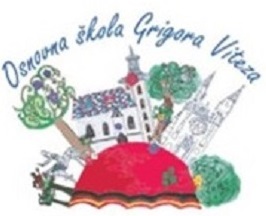 Na temelju članka 28. Zakona o odgoju i obrazovanju u osnovnoj i srednjoj školi, na sjednici održanoj 05.10.2020. godine, a na prijedlog Učiteljskog vijeća i Vijeća roditelja, Školski odbor i ravnateljica škole donose: KURIKULUM  za školsku godinu 2020./2021. Predsjednik školskog odbora: 	Ravnateljica škole: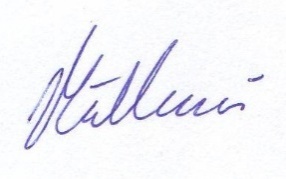 Gordana Capan, učiteljica savjetnica.		  				mr.sc. Vlatka Kovač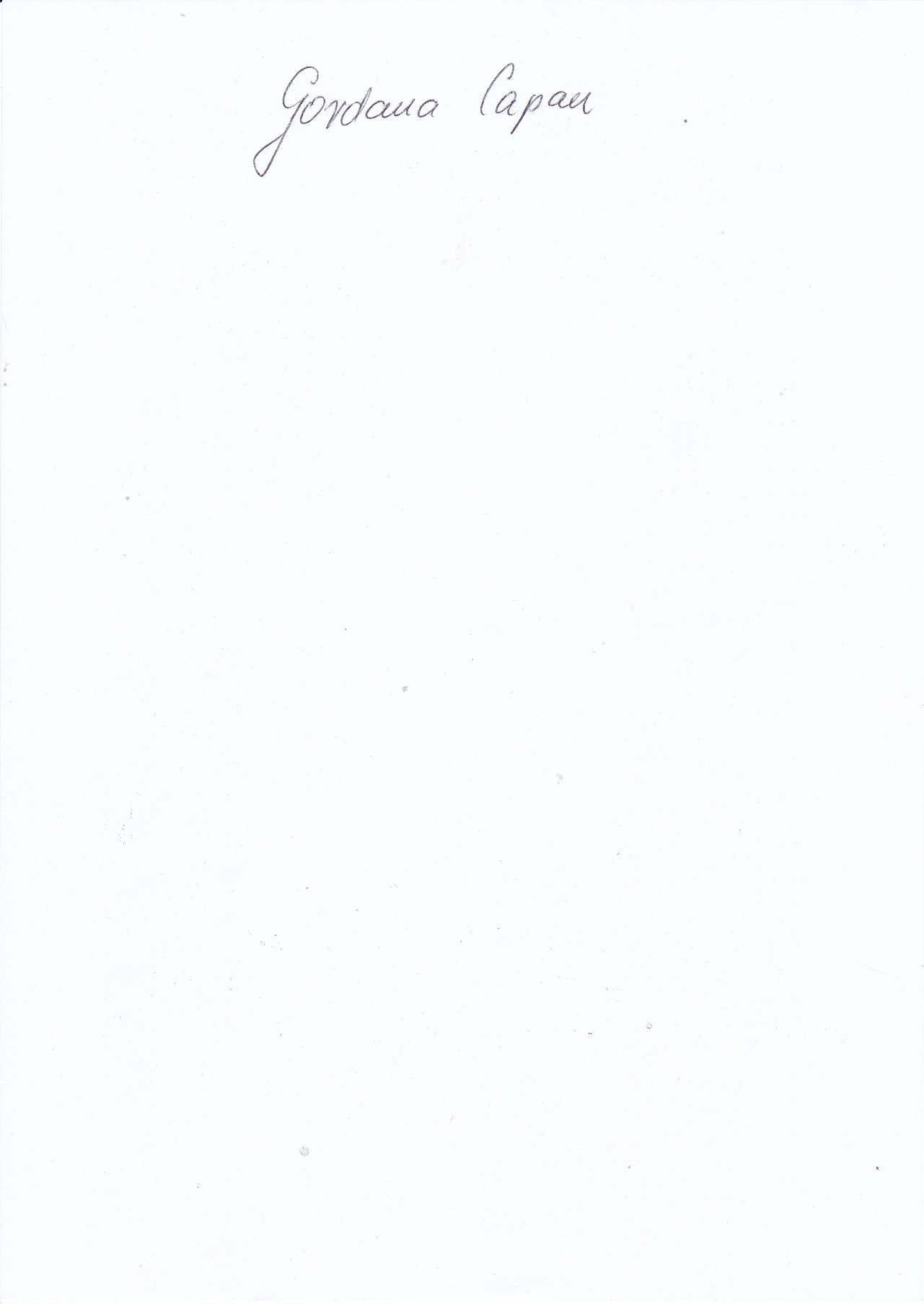 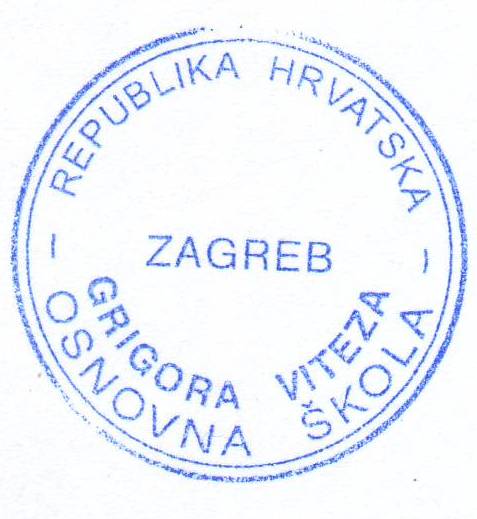 MISIJAOdgoj i obrazovanje učenika usmjeren na razvoj osobnih  kompetencija učenika potrebnih za samostalan rad i život.Razvijati osjećaj poštivanja osnovnih ljudskih i životnih vrijednosti, vrijednosti rada, spremnosti na pomaganje i suradnju, na zajedništvo i toleranciju.VIZIJAŠkola u kojoj svakom djetetu omogućavamo  da uči, stvara i bude  uspješno. CILJStjecanje trajnog i primjenjivog znanja i cjeloživotnog učenja, kompetencija potrebnih za samostalan život i rad u suvremenom okruženju.STRATEGIJA Osmišljavanje, odabir i primjena nastavnih načela i strategija koje će kod svakog učenika  potaknuti razvoj njegove osobnosti, znanja, solidarnosti, odgovornosti i vlastitog identiteta.ETIČKI KODEKSPoštivati učenike, njihovu čast i dostojanstvo i postupati prema njima pravedno.Motivirati učenike i izazvati znatiželju da samoinicijativno uče, istražuju te koriste i razvijaju svoje sposobnosti.Pružiti podršku učenicima u njihovoj znanstvenoj i životnoj znatiželji.Biti osjetljivi sugovornici i podrška u učenikovim životnim problemima, strahovima i nesigurnostima.Štititi ugled svojih kolega profesora.Profesionalno se odnositi prema radnim obvezama, kolegama, učenicima, roditeljima i ostalim zaposlenicima.KURIKULUM OSNOVNE ŠKOLE GRIGORA VITEZANacionalni kurikulum za osnovnoškolski odgoj i obrazovanje polazišni je dokument obveznoga obrazovanja u Republici Hrvatskoj kojim se omogućava razvijanje temeljnih kompetencija bitnih za ostvarivanje osobnih potencijala, nastavak obrazovanja i cjeloživotno učenje što je ujedno i temelj aktivnoga i odgovornoga sudjelovanja u društvu. Zasniva se na razvojnim odgojno-obrazovnim tendencijama u Europi i svijetu te hrvatskoj obrazovnoj tradiciji i odgojno-obrazovnim dokumentima Republike HrvatskeŠkolski kurikulum obuhvaća sve sadržaje i aktivnosti  usmjerene  na ostvarivanje ciljeva i zadaća odgoja i obrazovanja. Svrha je kurikuluma  je omogućiti učenicima razvoj  intelektualnih potencijala, osobni razvoj, razvoj tjelesnih potencijala te socijalno emocionalni razvoj. Temelji se na  razini znanja, interesa, sposobnosti učenika i potreba učenika, roditelja i lokalne zajednice. Planiranim aktivnostima, programima i projektima želimo poboljšati obrazovna postignuća i razvijati kompetencije za život u suvremenom društvu. Kroz sve sadržaje rada  nastojimo kod učenika razviti spoznaju  o obrazovanju kao  temeljnoj društvenoj vrijednosti i obrazovanju kao pokretaču  razvoja društva,  pritom uvažavajući različite stilove učenja i različite učeničke potencijale. Težište poučavanja preusmjerava se s nastavnih sadržaja na razvoj temeljnih učeničkih kompetencija. Takav pristup poučavanju omogućuje bolju usklađenost sadržaja i modela poučavanja s učeničkim mogućnostima te veću autonomiju učitelja u procesu poučavanja. Novi nastavni kurikulumi dozvoljavaju veću kreativnost učitelja i primjenu različitih inovativnih modela poučavanja. Školskim kurikulumom utvrđen je dugoročni i kratkoročni plan i program rada škole kroz izbornu nastavu, izvannastavne i izvanškolske aktivnosti, te druge odgojno obrazovne programe i projekte prema smjernicama Nacionalnog okvirnog kurikuluma. Reforma obrazovanja, od početka rujna 2019. frontalno ulazi u sve hrvatske osnovne i srednje škole. Cilj je  da učenici na zanimljiv način uče smislenije i  životno korisnije sadržaje te puno manje uče napamet, a puno više kako riješiti problem.U  siječnju 2019.  doneseni  su novi  predmetni kurikulumi kao i kurikulumi  međupredmetnih tema. Novi kurikulumi startaju od početka školske godine 2019., za 1. i 5. razred osnovne škole, u 7. razredu za prirodoslovne predmete (biologija, kemija, fizika).Novi kurikulumi donose promjenu u načinu poučavanja, temelje se na ishodima. Nastavne metode mijenjaju se tako da se veći naglasak stavlja na rješavanje problema i kritičko mišljenje te poticanje kreativnosti i inovativnosti. Glavni je cilj obrazovnih promjena, koje stavljaju naglasak na ishode učenja unutar kurikuluma, unaprijediti učenje i proces učenja učiniti jasnim. U kontekstu kurikuluma, glavna uloga ishoda učenja vezana je uz spremnost na aktivno uključivanje učenika, uz učitelje, uz proces upravljanja vlastitim učenjem. U novim predmetnim kurikulumima navedeni su obrazovni ishodi, na kraju svakog ciklusa. Odgojno-obrazovni ishodi na razini predmetnog kurikuluma iskazani su kao očekivanja od učenika u određenom predmetnom području u pojedinoj godini učenja i poučavanja nastavnoga predmeta. Uz  nove pojedine predmetne kurikulume  uvode se i Kurikulumi međupredmetnih tema. Svrha je uvođenja međupredmetnih tema omogućiti učenicima da razviju znanja i vještine upravljanja svojim učenjem i primjene odgovarajućih strategija u različitim situacijama učenja u formalnom, neformalnom i informalnom okružju. Te će im kompetencija omogućiti da usvoje znanja i vještine koje će moći uspješno primjenjivati u kasnijem osobnom i profesionalnom razvoju u kontekstu cjeloživotnog učenja Zbog intenzivnih promjena u društvu koje su usmjerene prema sve većoj ulozi znanja u globalnom društvu u središte stavljaju proces učenja, mijenjaju ulogu učitelja i obrazovnog sustava koji učenicima treba pružati podršku pri stjecanju onih kompetencija koje će im omogućiti uspješan profesionalni i osobni život. Učenje i poučavanje u školama usmjereno je na razvoj specifičnih kompetencija opisanih u kurikulumima pojedinih predmeta, ali i općih kompetencija koje prožimaju učenje i poučavanje različitih odgojno-obrazovnih područja, a sadržane su u međupredmetnim temama. NASTAVNI KURIKULUMI  I KURIKULUMI MEĐUPREDMETNIH TEMANovi kurikulumi primjenjuju se za učenike 1. i 5. razreda osnovne škole od školske godine 2019./2020., za učenike 2., 3., 6. i 7. razreda osnovne škole od školske godine 2020./2021., a za učenike 4. i 8. razreda osnovne škole od školske godine 2021./2022.01. Odluka o donošenju kurikuluma za nastavni predmet Engleski jezik za osnovne škole i gimnazije u Republici Hrvatskoj02. Odluka o donošenju kurikuluma za nastavni predmet Njemački jezik za osnovne škole i gimnazije u Republici Hrvatskoj03. Odluka o donošenju kurikuluma za nastavni predmet Geografije za osnovne škole i gimnazije u Republici Hrvatskoj04. Odluka o donošenju kurikuluma za nastavni predmet Matematike za osnovne škole i gimnazije u Republici Hrvatskoj05. Odluka o donošenju kurikuluma za nastavni predmet Prirode i društva za osnovne škole u Republici Hrvatskoj06. Odluka o donošenju kurikuluma za nastavni predmet Prirode za osnovne škole u Republici Hrvatskoj07. Odluka o donošenju kurikuluma za nastavni predmet Biologije za osnovne škole i gimnazije u Republici Hrvatskoj08.Odluka o donošenju kurikuluma za nastavni predmet Glazbene kulture za osnovne škole i Glazbene umjetnosti za gimnazije u Republici Hrvatskoj09. Odluka o donošenju kurikuluma za nastavni predmet Tehničke kulture za osnovne škole u Republici Hrvatskoj10. Odluka o donošenju kurikuluma za nastavni predmet Likovne kulture za osnovne škole i Likovne umjetnosti za gimnazije u Republici Hrvatskoj11. Odluka o donošenju kurikuluma za nastavni predmet Kemije za osnovne škole i gimnazije u Republici Hrvatskoj12. Odluka o donošenju kurikuluma za nastavni predmet Fizike za osnovne škole i gimnazije u Republici Hrvatskoj13. Odluka o donošenju kurikuluma za međupredmetnu temu Održivi razvoj za osnovne i srednje škole u Republici Hrvatskoj14. Odluka o donošenju kurikuluma za međupredmetnu temu Uporaba informacijske i komunikacijske tehnologije za osnovne i srednje škole u Republici Hrvatskoj15. Odluka o donošenju kurikuluma za međupredmetnu temu Osobni i socijalni razvoj za osnovne i srednje škole u Republici Hrvatskoj16. Odluka o donošenju kurikuluma za međupredmetnu temu Učiti kako učiti za osnovne i srednje škole u Republici Hrvatskoj17.  Odluka o donošenju kurikuluma za međupredmetnu temu Poduzetništvo za osnovne i srednje škole u Republici Hrvatskoj18. Odluka o donošenju kurikuluma za međupredmetnu temu Građanski odgoj i obrazovanje za osnovne i srednje škole u Republici Hrvatskoj19. Odluka o donošenju kurikuluma za međupredmetnu temu Zdravlje za osnovne i srednje škole u Republici HrvatskojMinistarstvo znanosti i obrazovanja objavljuje okvirne godišnje izvedbene kurikulume (GIK) za nastavne predmete prema tjednima/mjesecima za Nastavnu godinu 2020./2021.GODIŠNJI IZVEDBENI KURIKULUMI.U školskoj godini 2020./2021. nastava će biti organizirana prema A, B i C modelu s obzirom na specifične situacije uzrokovane pandemijom koronavirusa. U razrednoj nastavi koristit će se GIK-ovi Ministarstva, a za posebne programe i predmetnu nastavu učitelji će samostalno izrađivati GIK-ove.NACIONALNI OKVIRNI KURIKULUM UKLJUČUJE OVA ODGOJNO – OBRAZOVNA PODRUČJA: A.  Jezično – komunikacijsko područjeB.  Matematičko područjeC.  Prirodoslovno područjeD.  Tehničko i informatičko područjeE.  Društveno – humanističko područje F.  Umjetičko područjeG.  Tjelesno i zdravstveno područjeKurikularni sadržaji izvode se kroz sve aktivnosti Škole. Ovdje su prikazane izvannastavne aktivnosti, izborna nastava, dopunska i dodatna nastava, izvanučionička nastava  preventivni programi, rad s darovitim učenicima, program profesionalne orijentacije, razredni, školski projekti, građanski i zdravstveni odgoj i razvojni plan škole.REDOVNA NASTAVAProvodi se prema novim nastavnim kurikulumima i Kurikulumima međupredmetnih tema donesenih 2019. godine i u primjeni od početka školske godine 2019./2020.IZBORNA NASTAVAProvodi se prema novim nastavnim kurikulumima. U školi se održava izborna nastava Njemačkog jezika, Informatike i Vjeronauka.DODATNA NASTAVA HRVATSKOG JEZIKA:  8.a DODATNA NASTAVA ENGLESKOG JEZIKA: 4a i 4.bDOPUNSKA NASTAVA HRVATSKOG JEZIKA: 1.a, 1.b, 1.c, 2.a, 2.b, 2.c, 3.a, 3.c, 4.a, 4.b, 4.c, 5.a, 5.b, 5.cDOPUNSKA NASTAVA ENGLESKOG JEZIKA: 4.a, 4.b, 5.a, 5.b, 5.c, 6.a, 7.a, 7.cIZBORNA NASTAVA NJEMAČKOG JEZIKA: 1.a, 1.b, 3.aIZVANNASTAVNE AKTIVNOSTI: Bajkoljupci (2.b), Dramska igraonica (3.c), Literarna skupina (5.a), Medijska skupina (5.b), Priče kroz pokret i lutku (5.e), Čitam, pričam, stvaram (5.e, 6.e), Dramska skupina (8.a), Novinarska grupa, Debatna grupaRAZREDNI PROJEKTI: Knjigoljupci (1.a),  Čitamo u razredu (1.b), Knjigoljupci (1.c), Pusti sve i čitaj (1.c), Pusti sve i čitaj (2.c),  Suradnja sa 102. Oš iz Bugarske (3.a), Lektirko (3.c), Književna djela i dječja prava (4.a), Mi smo purgeri (7.a) ŠKOLSKI PROJEKTI: Druženje uz bajke predškolaca i pkolaraca, Plakati – pjesme Grigora Viteza	NATJECANJA: Hrvatski i engleski jezik (školska, županijska i državna razina), LIDRANO u organizaciji AZOO, Međunarodno natjecanje iz engleskog jezika HYPPO Ostale aktivnostiDODATNA NASTAVA MATEMATIKE: 2.a, 2.b, 3.a, 4.a, 4.bDOPUNSKA NASTAVA MATEMATIKE: 1.a, 1.b, 1.c, 2.a, 2.b, 2.c, 3.a, 3.c, 4.a, 4.b, 4.c, 5.a, 5.b, 6.a, 7.a, 8.aIZVANNASTAVNE AKTIVNOSTI - INFORMATIKA: 2.OSRAZREDNI PROJEKTI:Štedionica (8.a)ŠKOLSKI PROJEKTI:Večer matematikeNATJECANJA: Školska, županijska, državna razina u organizaciji AZOO, Klokan, DabarOstale aktivnostiDODATNA NASTAVA PRIRODE I DRUŠTVA:1.a, 1.b, 1.c, 3.c, 4.c, 8.aDODATNA NASTAVA BIOLOGIJE: 8.aDODATNA NASTAVA KEMIJE: 8.aDOPUNSKA NASTAVA KEMIJE: 7.a, 8.aDOPUNSKA NASTAVA FIZIKE: 7.a, 8.aIZNANASTAVNE AKTIVNOSTI:Čuvari prirode (1.a), Šaptači biljkama (4.c), Vrtlari (7.a), Eko grupa Mali poduzetnici (8.e)RAZREDNI PROJEKTI:Dan jabuka (1.a), Posadi drvo, ne budi panj (1.a), Tema mjeseca (1.a), Dan jabuka (1.b), Gradimo grad (2.a), Gradimo grad (2.b), Pčelice (7.e, 7.f)ŠKOLSKI PROJEKTI:Plastičnim čepovima do lijekova, Erasmus dan, dan zahvalnosti za plodove zemljeNATJECANJA: Školska, županijska, državna razina u organizaciji AZOO Ostale aktivnostiDODATNA NASTAVA TEHNIČKE KULTURE:DODATNA NASTAVA INFORMATIKE:DOPUNSKA NASTAVA TEHNIKE KULTUREDOPUNSKA NASTAVE INFORMATIKE:IZVANNASTAVNE AKTIVNOSTI:Mali informatičari (3.e), Programeri (5.a, 5.b, 6.a), Robotika (7.a, 8.a), Modelarstvo, Robotika RAZREDNI PROJEKTI:Razredna web stranica (5.b)ŠKOLSKI PROJEKTI:Tim RaketaNATJECANJA: Školska, županijska i državna natjecanja iz tehničke kulture, informatike, Croatian Makers ligaOstale aktivnostiDODATNA NASTAVA POVIJESTI:7.a, 8.aDODATNA NASTAVA GEOGRAFIJE:7.aDOPUNSKA NASTAVA POVIJESTI:5.a, 5.b, 6.aIZVANNASTAVNE AKTIVNOSTI:Biblijsko liturgijska skupina (3.a), Put oko svijeta (4.c), Vrelo (5.e), Kuda koracam, hoću (8.a), Biblijska skupina (8.e), Put oko svijeta (8.e), Građanski odgoj, Humanitarci, Prva pomoćRAZREDNI PROJEKTI:Posebni dani u godini (1.a, 1.b), 100. dan škole (1.b). , Zagreb moj grad (3.a), Znakovni jezik za početnike (3.a),  Ljepote moje domovine (3.e, 7.e), Igrom do znanja i zabave (3.e, 7.e), Razglednica grada Zagreba (4.a), 100. dan škole (4.c), Družimo se (5.b) ŠKOLSKI PROJEKTI:Zaštita i prava životinja, Erasmus + Start Eu Up, Razvoj emocionalne pismenosti (8.e),, Obilježavanje dana darovitih učenika, Smotra iz područja Građanskog odgoja              NATJECANJA: Školska, županijska i državna natjecanja iz povijesti, geografiji, vjeronauka u organizaciji AZOO-a, Prva pomoć, Smotra projekata iz područja građanskog odgoja i drugih međupredmetnih tema, Velikani hrvatske prošlostiOstale aktivnostiDODATNA NASTAVA:DOPUNSKA NASTAVA:IZVANNASTAVNE AKTIVNOSTI:Kreativna igraonica (1.b), Kreativna svaštaonica (1.c), Kreativno izražavanje (1.c), Kreativne ručice (2.a), Filmoljupci (2.a), Likovna skupina (2.b), Kreativna radionica (3.a), Kreativno-estetska grupa (3.a), Kreativno izražavanje (3.c), Likovna radionica (4,a), Likovno - literarna grupa (4.b), Glazbena igraonica (4.c), Glazba, ritam, pokret (4.c), Filmska grupa Filmski vitezovi (5.b), Likovno - kreativna grupa (5.c), Šivanje – igla i konac (6.a), Lutkarska skupina (6.e), Likovno - kreativna radionica (7.f), Mirisi i boje (1.OS, 2.OS), Likovna grupa, Veliki pjevački zbor  RAZREDNI PROJEKTI:U svijetu likovnih umjetnika (1.a), Memento prijateljstva (1.a), Glazba oko nas (1.a), U svijetu likovnih umjetnika (1.c), Glazbena abeceda (5.b)ŠKOLSKI PROJEKTI:Plakati – pjesme Grigora VitezaNATJECANJA:Školska, županijska, državna natjecanja u organizaciji AZOO, Likovni natječaj Velikani hrvatske prošlosti: Ivan MeštrovićOstale aktivnostiDODATNA NASTAVA:DOPUNSKA NASTAVA:IZVANNASTAVNE AKTIVNOSTI:Elementarna škola sporta (1.e), Društvene igre (2.c), Domaćinstvo (2.c), Društvene igre (2.c), Trening životnih vještina (2.c), Mali sportaši (2.e), Pokretom do učenja (4.c, 7.e), Rehabilitacija putem pokreta (4.e), Odbojka (6.a), Planinarenje (6.a, 8.a), Društvene igre (6.c), Nogomet, Planinari RAZREDNI PROJEKTI:Juratnje razgibavanje (1.a), Jutarnje razgibavanje (1.c), Moj rast i razvoj (1.c), Moj rast i razvoj (2.c), Sporsta škola (3.a), Jutarnje razgibavanje (3.c), Jutarnji razgovor i opuštanje (4.c) ŠKOLSKI PROJEKTI:Petica – igrom do znanja, Školsko sportsko društvoNATJECANJA: Sportsko natjecanje djece s intelektualnim teškoćama u organizaciji Hrvatskog školskog sportskog saveza, Natjecanje mladih Hrvatskog crvenog križa, MaratonOstale aktivnostiPLAN KULTURNE I JAVNE DJELATNOSTI ŠKOLE    ŠKOLSKA DRUŠTVAPlan rada školske zadruge Vitezovi U Zagrebu 18. rujna 2020.						            Planiranje izvršila: Ivana Dujmović, voditeljica zadruge VitezoviŠKOLSKI PROJEKTIEUROPSKI PROGRAMI MOBILNOSTIPROJEKT: Start – Eu - UpERASMUS+ KA2 projekt 01.09.2019. - 31.08.2022.Zemlje partneri: Rumunjska, Španjolska, Portugal, Italija, Turska i Hrvatska.Ovaj projekt vezan je uz teme osnaživanja poduzetničkog duha kod učenika od najranije dobi.Kako bi se što bolje prilagodili tržištu rada u svojoj budućnosti učenicima treba što ranije početi osnaživati njihove poduzetničke kompetencije. To je najvažniji cilj projekta. Projekt se bavi promicanjem lokalnih proizvoda i osnaživanjem lokalne ekonomije kroz očuvanje kulturne tradicije.Učenici i njihovi mentori osnivaju fiktivnu tvrtku koja se bavi:- istraživanjem tržišta- pronalaskom potencijalnih kupaca- provođenjem istraživanja o navikama lokalnog stanovništva- kreiranjem virtualnog poduzeća (organizacija sastanaka s lokalnim poslodavcima, poduzećima, udrugama, Ekonomskim institutom i fakultetom te ostalim gospodarskim sudionicima prisutnim u lokalnoj zajednici…)Projektom će se uz poduzetničke kompetencije poticati učenje raznih jezika (osobito engleskog jezika) te ojačati ICT kompetencije kod učenika.Kroz projekt se potiče timski rad, poštivanje raznolikosti i multikulturalnosti.Svoje proizvode učenici će prezentirati na školskim i lokalnim sajmovima.  Naši proizvodi su: 	1) proizvodi od lavande	2) sapuniProvedene mobilnosti nastavnika na temu:Odgođene mobilnosti zbog epidemiološke situacije u svijetu:TEMATSKI DANI – VEČERI    IZVANUČIONIČNA NASTAVAIzvanučionična nastava redovne razredne nastave 1. – 4. razredIzvanučionična nastava redovne predmetne nastave 5. – 8.Izvanučionična nastava posebni razredni odjeliIzvanučionička nastava – profesionalna orijentacijaIzvanučionična nastava vjeronaukaRAD S DAROVITIM UČENICIMA PLAN PROFESIONALNOG USMJERAVANJA UČENIKA OSMIH RAZREDAPLAN RADA NA PODRUČJU PROFESIONALNOG INFORMIRANJA I SAVJETOVANJA  UČENIKA OSMIH  RAZREDANapomene :Planirana su dva roditeljska sastanka: 1. Plan profesionalnog informiranja učenika i način upisa učenika u SŠ (1. polugodište, 8.a, 8.c, 8.e) - razrednici, u       skladu s epidemiološkim preporukama i trenutnom epidemiološkom situacijom2. Elementi, kriteriji i način upisa u 1. r. SŠ (2. polugodište), upis učenika s teškoćama (8.a, 8.c, 8.e)Moj dan na poslu“ je aktivnost u kojoj učenik odlazi na izabrano radno mjesto nekoga od roditelja iz baze zanimanja u   trajanju do jednog radnog dana.ŠKOLSKI PREVENTIVNI PROGRAMIA. JEZIČNO – KOMUNIKACIJSKO PODRUČJEAktivnost, program i/ili projektDODATNA NASTAVA – HRVATSKI JEZIK8.aCiljevi aktivnosti, programa i/ili projektaOsvijestiti potrebu za znanjem jezika, usvojiti jezični standard, pripremiti učenike za natjecanje.Namjena aktivnosti, programa i/ili projektaPoticati učenike da samostalno rješavaju probleme, pripremiti ih za natjecanje, timski rad, razvijanje ljubavi prema materinskom jeziku.Nositelj aktivnosti, programa i/ili projekta i njihova odgovornostProfesorica Laila Brezak, učenici 8.a.Način realizacije aktivnosti, programa i/ili projektaKroz dodatnu nastavu i to kao individualni rad, rad u skupinama i kroz frontalnu nasatvu. Njegovanje istraživačke nastave.Vremenik aktivnosti, programa i/ili projektaJednom tjedno.Način vrednovanja i način korištenja rezultata vrednovanjaKroz zadatke i učenikovo postignuće. Rezultati natjecanja.Detaljan troškovnik aktivnosti, programa i/ili projektaTroškovi fotokopiranja.Aktivnost, program i/ili projektDODATNA NASTAVA – ENGLESKOG JEZIKA4.a i 4. b Ciljevi aktivnosti, programa i/ili projektaProširiti gradivo engleskog jezika predviđeno nastavnim planom i programom, razviti interes, motivaciju i ljubav prema engleskom jeziku, unaprijediti učenike u govoru i pismu, razviti samopouzdanje pri samostalnom izražavanju na stranom jeziku u svakodnevnom životu, upoznavati učenike s književno-umjetničkim sadržajima i običajima anglosaksonskog područja uz pomoć medija filma, glazbe i kraćih književnih djela, poticati učenike na istraživački rad, usvojiti novi vokabular i dodatne sadržaje za koje učenici pokazuju poseban interes u redovnoj nastavi, poticati učenike na stvaralaštvo, kreativnost i suradnju u grupnoj i samostalnoj izradi projekata, razviti toleranciju prema drugim kulturama, osposobiti učenike za sudjelovanje na školskim priredbama.Namjena aktivnosti, programa i/ili projektaOva je nastava namijenjena učenicima 4.a i 4.b razreda koji pokazuju pojačani interes za učenje engleskog jezika s ciljem proširivanja gradiva obrađenog na redovnoj nastavi.Nositelj aktivnosti, programa i/ili projekta i njihova odgovornostKristina Elez  prof.Način realizacije aktivnosti, programa i/ili projektaOnline nastava na web stranici škole.Vremenik aktivnosti, programa i/ili projekta1 sat tjednoNačin vrednovanja i način korištenja rezultata vrednovanjaIndividualno opisno praćenje učenika, izlaganje radova na razrednom panou, poticanje individualnosti, ali i razvijanje osjećaja pripadnosti skupini kroz zajednički rad, samovrednovanje i vrednovanje učiteljice. Kroz sustavno praćenje i bilježenje uspjeha, angažmana, motivacije i napretka učenika u redovnoj nastavi osmišljavati aktivnosti i projekte koji će maksimalno motivirati učenike za učenje engleskog jezika.Detaljan troškovnik aktivnosti, programa i/ili projektaPapir 30 knAktivnost, program i/ili projektDOPUNSKA NASTAVA – HRVATSKI JEZIK1.a Ciljevi aktivnosti, programa i/ili projektaPomoć učenicima koji u potpunosti ne prate redoviti nastavni program s očekivanom razinom uspjeha. Prema potrebi za njih se organizira oblik pomoći u učenju i nadoknađivanju znanja iz Hrvatskog jezika za 1.razred. Pomoć učenicima koji otežano čitaju i pišu te usmjeravanje prema razvoju za dob i razvoj očekivanog jezičnog izražavanja. Cilj nastave je razvijanje jezično -komunikacijskih sposobnosti pri govornoj i pisanoj uporabi jezika (razgovarati i govoriti u skladu s jezičnim razvojem, izražavajući svoje potrebe, misli i osjećaje, čitati tekstove primjerene početnomu opismenjavanju i jezičnome razvoju, pisati školskim formalnim pismom slova, riječi i kratke rečenice u skladu s jezičnim razvojem, prepoznati glasovnu strukturu riječi te glasovno analizirati i sintetizirati riječi primjereno početnomu opismenjavanju, slušati i čitati tekst u skladu s početnim opismenjavanjem i pronalaziti podatke u tekstu). Omogućiti rad po programima i sadržajima različite težine i složenosti s obzirom na interese i sposobnosti učenika.Namjena aktivnosti, programa i/ili projektaZa učenike 1.a razreda kojima je potrebna pomoć u učenju i nadoknada nastavnog gradiva, za razvijanje tehnike čitanja i pisanja, razumijevanja pročitanog teksta, sadržaja jezika i slovnice.Nositelj aktivnosti, programa i/ili projekta i njihova odgovornostUčiteljica Dubravka Kosier Čakarun i učenici 1.a razreda kojima je potrebna pomoć u svladavanju nastavnog gradiva Hrvatskog jezika.Način realizacije aktivnosti, programa i/ili projektaIndividualizirani oblik rada. Dopunskim nastavnim listićima, pisanim i usmenim vježbama (glasovna analiza i sinteza riječi, početno čitanje i pisanje, glasovne skupine č, ć, ije, je, veliko slovo na početku rečenice). Prepisivanje, odgovori na pitanja, dopunjavanje rečenica) i govornim vježbama čitanja (razgovor, pričanje, prepričavanje, samostalno pisanje pisanih sastavaka).Vremenik aktivnosti, programa i/ili projekta1 sat svaki drugi tjedan, 17 sati godišnje. Način vrednovanja i način korištenja rezultata vrednovanjaSustavno praćenje i opisno bilježenje zapažanja učenikovih postignuća uspjeha i sposobnosti u ostvarivanju sadržaja dopunske nastave iz Hrvatskoga jezika,  putem usmenih, pisanih i praktičnih zadataka, korištenjem primijenjenih metoda za navedeni oblik nastave. Pojedinačno usmjeravanje daljnjeg rada i određivanje prave razine usvojenog sadržaja.Detaljan troškovnik aktivnosti, programa i/ili projektaNema dodatnih troškova.Aktivnost, program i/ili projektDOPUNSKA NASTAVA – HRVATSKI JEZIK1.b Ciljevi aktivnosti, programa i/ili projektaPomoć učenicima koji teže prate predviđeni nastavni program s očekivanom razinom uspjeha. Prema potrebi za njih se organizira oblik pomoći u učenju i nadoknađivanju znanja iz Hrvatskog jezika za 1.razred. Pomoć učenicima koji imaju problema u čitanju i pisanju te jezičnom izražavanju. Cilj nastave je razvijanje jezično-komunikacijskih sposobnosti pri govornoj i pisanoj uporabi jezika, ovisno o individualnim sposobnostima učenika. Omogućiti rad po programima i sadržajima različite težine i složenosti s obzirom na interese i sposobnosti učenika.Namjena aktivnosti, programa i/ili projektaZa učenike 1.b razreda kojima je potrebna pomoć u učenju i nadoknada nastavnog gradiva, za razvijanje tehnike čitanja i pisanja, razumijevanja pročitanog teksta, sadržaja jezika i slovnice.  Nositelj aktivnosti, programa i/ili projekta i njihova odgovornostUčiteljica Antonija Radoš i učenici 1.b razreda kojima je potrebna pomoć u svladavanju nastavnog gradiva Hrvatskog jezika.Način realizacije aktivnosti, programa i/ili projektaIndividualizirani oblik rada. Dopunskim nastavnim listićima, pisanim i usmenim vježbama (glasovna analiza i sinteza riječi, početno čitanje i pisanje, glasovne skupine č, ć, ije, je, veliko slovo na početku rečenice). Prepisivanje, odgovori na pitanja, dopunjavanje rečenica i govornim vježbama čitanja (razgovor, pričanje, prepričavanje, samostalno pisanje pisanih sastavaka.Vremenik aktivnosti, programa i/ili projekta1 sat tjedno, 35 sati godišnje. Jedan tjedan dopunska nastava Hrvatskog jezika, a drugi dopunska Matematike.Način vrednovanja i način korištenja rezultata vrednovanjaSustavno praćenje i opisno bilježenje zapažanja učenikovih postignuća uspjeha i sposobnosti u ostvarivanju sadržaja dopunske nastave iz Hrvatskoga jezika putem usmenih, pisanih i praktičnih zadataka, korištenjem primijenjenih metoda za navedeni oblik nastave. Pojedinačno usmjeravanje daljnjeg rada i određivanje prave razine usvojenog sadržaja.Detaljan troškovnik aktivnosti, programa i/ili projektaPapir za umnožavanje, pisanke.Aktivnost, program i/ili projektDOPUNSKA NASTAVA - HRVATSKI JEZIK1.cCiljevi aktivnosti, programa i/ili projektaPomoć učenicima koji teže prate predviđeni nastavni program s očekivanom razinom uspjeha. Prema potrebi za njih se organizira oblik pomoći u učenju i nadoknađivanju znanja iz Hrvatskog jezika za 1.razred. Pomoć učenicima koji imaju problema u čitanju i pisanju te jezičnom izražavanju. Cilj nastave je razvijanje jezično-komunikacijskih sposobnosti pri govornoj i pisanoj uporabi jezika. Omogućiti rad po programima i sadržajima različite težine i složenosti s obzirom na interese i sposobnosti učenika.Namjena aktivnosti, programa i/ili projektaZa učenike 1.c razreda kojima je potrebna pomoć u učenju i nadoknada nastavnog gradiva, za razvijanje tehnike čitanja i pisanja, razumijevanja pročitanog teksta, sadržaja jezika i slovnice Nositelj aktivnosti, programa i/ili projekta i njihova odgovornostUčiteljica Ines Grdenić i učenici 1.c razreda kojima je potrebna pomoć u svladavanju nastavnog gradiva Hrvatskog jezika.Način realizacije aktivnosti, programa i/ili projektaIndividualizirani oblik rada. Dopunskim nastavnim listićima, pisanim i usmenim vježbama (glasovna analiza i sinteza riječi, početno čitanje i pisanje, glasovne skupine č, ć, ije, je, veliko slovo na početku rečenice). Prepisivanje, odgovori na pitanja, dopunjavanje rečenica i govornim vježbama čitanja (razgovor, pričanje, prepričavanje, samostalno pisanje pisanih sastavaka.Vremenik aktivnosti, programa i/ili projekta1 sat tjedno, 35 sati godišnje. Jedan tjedan dopunska nastava Hrvatskog jezika, a drugi dopunska Matematike.Način vrednovanja i način korištenja rezultata vrednovanjaSustavno praćenje i opisno bilježenje zapažanja učenikovih postignuća uspjeha i sposobnosti u ostvarivanju sadržaja dopunske nastave iz Hrvatskoga jezika putem usmenih, pisanih i praktičnih zadataka, korištenjem primijenjenih metoda za navedeni oblik nastave.Pojedinačno usmjeravanje daljnjeg rada i određivanje prave razine usvojenog sadržaja.Detaljan troškovnik aktivnosti, programa i/ili projektaPapir za umnožavanje, pisanke.Aktivnost, program i/ili  projektDOPUNSKA NASTAVA – HRVATSKI JEZIK2.aCiljevi aktivnosti,programa i/ili projektaUsavršiti tehnike početnog čitanja i pisanja formalnim i rukopisnim pismom. Razvijati jezično -komunikacijske sposobnosti pri govornoj i pisanoj uporabi jezika. Omogućiti rad po programima i sadržajima različite težine i složenosti s obzirom na interese i sposobnosti učenika. Osposobiti učenike u primjeni stečenog znanja. Individualnim pristupom nadopunjavati i utvrđivati znanja stečena na nastavi Hrvatskoga jezika. Jednostavnije i detaljnije tumačiti sadržaje Hrvatskog jezika 2. razreda, uvježbavati i utvrđivati iste. Poticati razvoj pozitivne slike o sebi, samopouzdanje učenika i razvoj radnih navika kako u školi tako i kod kuće. Pomoć učenicima koji sadržaje ne prate na predviđenoj razini, učenicima koji zbog odsutnosti nisu uspjeli usvojiti pojedine sadržaje.Namjena aktivnostiprograma i/ili projekta Učenici će: artikulirati glasove, pravilno izgovarati riječi i rečenice, igrati jezične igre (čitanje, slušanje, govorenje i pisanje), proširivati rječnik pričanjem po nizu slika i odgovorima na pitanja
sastavljati rečenice od zadanih nizova riječi, pisati - poštivati pravopisne norme.Za učenike 2.b razreda kojima je potrebna pomoć u učenju i nadoknada nastavnog gradiva, za razvijanje tehnike početnog  čitanja i pisanja ,razumijevanja počitanog teksta, sadržaja jezika i slovnice  Nositelji aktivnosti programa i/ili projekta i njihova odgovornostUčiteljica Jasna KunacNačin realizacijeprograma i/ili projekta Učenici će: usavršiti tehniku čitanja, pravilno se usmeno i pisano izražavati, razvijati vještinu pisanja rukopisnim pismom, osposobiti učenike za čitanje s razumijevanjem, primijeniti usvojena znanja u svakodnevnom životu, razvijati sposobnosti i vještine rješavanja osnovnih jezičnih problema potrebnih za nastavak školovanja, razvijati sposobnost za samostalan rad i točnost u radu, osposobiti učenike za apstraktno mišljenje i logičko zaključivanje, utjecati na urednost i ustrajnost u radu. Individualizirani i oblik rada. Dopunskim nastavnim listićima, pismenim i usmenim vježbama (čitanje i pisanje), glasovne skupine č. ć, ije, je, umanjenice, prepisivanje, odgovori na pitanja, dopunjavanje rečenica i govornim  vježbama čitanja, razgovor, pričanje, prepričavanje, samostalno pisanje pismenih sastavaka.Vremenik aktivnostiprograma i/ili projektaPrema rasporedu sati.Način vrednovanja i način korištenja rezultata vrednovanja Sustavno praćenje i bilježenje zapažanja učenikovih postignuća,
pojedinačno usmjeravanje daljnjeg rada i određivanje prave razine usvojenog sadržaja.Troškovnik aktivnosti, programa ili projektaoko 50 kn (fotokopirni papir)Aktivnost, program i/ili  projektDOPUNSKA NASTAVA – HRVATSKI JEZIK2.b Ciljevi aktivnosti,programa i/ili projekta-pomoć učenicima koji ne prate redoviti nastavni prgram s očekivanom razinom uspjeha. Prema potrebi za njih se organizira oblik pomoći u učenju i nadoknađivanju znanja iz hrvatskog jezika i matematike za 1.razred-pomoć učenicima koji imaju problema u početnom čitanju i pisanju-cilj nastave je razvijanje jezično-komunikacijskih sposobnosti pri govornoj i pisanoj uporabi jezika-omogućiti rad po programima i sadržajima različite težine i složenosti s obzirom na interese i sposobnosti učenika Namjena aktivnostiprograma i/ili projekta -za učenike 2.b razreda kojima je potrebna pomoć u učenju i nadoknadanastavnog gradiva, za razvijanje tehnike početnog  čitanja i pisanja ,razumijevanja počitanog teksta, sadržaja jezika i slovnice  Nositelji aktivnosti programa i/ili projekta i njihova odgovornost-učiteljica Ivana Šimunović i učenici 2.b razreda kojima je potrebna pomoć u svladavanju nastavnog gradiva  hrvatskog jezikaNačin realizacijeprograma i/ili projekta -individualizirani i oblik rada- dopunskim nastavnim listićima,pismenim i usmenim vježbama (čitanje i pisanje), glasovne skupine č. ć, ije, je , umanjenice, -prepisivanje,odgovori na pitanja,dopunjavanje rečenica) i govornim  vježbama čitanja (razgovor,pričanje,prepričavanje, samostalno pisanje pismenih sastavaka)Vremenik aktivnostiprograma i/ili projekta1 sat tjedno, 18 sati godišnje-jedan tjedan dopunska nastava  hrvatskog jezika, a drugi dopunska nastava matematikeNačin vrednovanja i način korištenja rezultata vrednovanja-sustavno praćenje i bilježenje zapažanja (opisno) učenikovih postignuća uspjeha i sposobnosti u ostvarivanju sadržaja dopunske nastave iz hrvatskog jezika putem usmenih, pisanih i praktičnih metoda- pojedinačno usmjeravanje daljnjeg rada i određivanje prave razine usvojenog sadržajaTroškovnik aktivnosti, programa ili projekta-papir za kopiranje- 30 kn , pisankeAktivnost, program i/ili projektDOPUNSKA NASTAVA – HRVATSKI JEZIK 2.cCiljevi aktivnosti, programa i/ili projektaPomoć učenicima koji ne prate redoviti nastavni program Hrvatskog jezika s očekivanom razinom uspjeha. Za njih se organizira oblik pomoći u učenju i nadoknađivanju znanja iz Hrvatskog jezika za 1. razred. Omogućuje im se rad po programima i sadržajima različite težine i složenosti s obzirom na interese i sposobnosti pojedinog učenika.Namjena aktivnosti, programa i/ili projektaNastava je organizirana za učenike 2.c razreda kojima je potrebna pomoć u učenju i nadoknada  nastavnih sadržaja.Nositelj aktivnosti, programa i/ili projekta i njihova odgovornostUčiteljica Ivana Petrić i učenici 2.c razreda kojima je potrebna pomoć u svladavanju sadržaja Hrvatskog jezika Način realizacije aktivnosti, programa i/ili projektaIndividualizirani oblik rada. Koriste se dopunski nastavni listići, pismene vježbe (prepisivanje) i govorne vježbe (razgovor, razumijevanje sadržaja teksta, pričanje, prepričavanje). Radi se na uvježbavanju i usavršavanju  čitanja i pisanja te poboljšanju grafomotorike.Vremenik aktivnosti, programa i/ili projekta1 sat tjedno, 35 sati godišnjeNačin vrednovanja i način korištenja rezultata vrednovanjaProvodit će se sustavno praćenje i bilježenje zapažanja (opisno) učenikovih postignuća uspjeha i sposobnosti u ostvarivanju sadržaja dopunske nastave iz hrvatskog jezika putem usmenih, pisanih i praktičnih metoda (vrednovanje za učenje i vrednovanje kao učenje) te pojedinačno usmjeravanje daljnjeg rada i određivanje prave razine usvojenog sadržaja.Detaljan troškovnik aktivnosti, programa i/ili projekta-papir za kopiranje 20 knAktivnost, program i/ili projektDOPUNSKA NASTAVA – HRVATSKI JEZIK 3.aCiljevi aktivnosti, programa i/ili projekta- pomoć učenicima koji ne prate redoviti nastavni program s očekivanom razinom uspjeha. Prema potrebi za njih se organizira oblik pomoći u učenju i nadoknađivanju znanja iz hrvatskog jezika- pomoć učenicima koji imaju problema u čitanju i pisanju te jezičnom izražavanju- cilj nastave je razvijanje jezično -komunikacijskih sposobnosti pri govornoj i pisanoj uporabi jezika, stjecanje temeljnih znanja  književnosti i jezika ovisno o individualnim sposobnostima učenika)- omogućiti rad po programima i sadržajima različite težine i složenosti s obzirom na interese i sposobnosti učenika Namjena aktivnosti, programa i/ili projektaZa učenike 3.a razreda kojima je potrebna pomoć u učenju i nadoknada nastavnog gradiva, za razvijanje tehnike čitanja i pisanja ,razumijevanja pročitanog teksta, sadržaja jezika i slovnice te drugih sadržaja hrvatskog jezika 3. razredaNositelj aktivnosti, programa i/ili projekta i njihova odgovornostUčiteljica Gordana Capan i učenici 3.a razreda kojima je potrebna pomoć u svladavanju nastavnog gradiva  hrvatskog jezikaNačin realizacije aktivnosti, programa i/ili projekta- individualizirani i oblik rada- dopunskim nastavnim listićima, pismenim i usmenim vježbama (glasovna analiza i sinteza riječi, usavršavanje brzine i točnosti čitanja i pisanja, glasovne skupine č, ć, ije, je, umanjenice) - prepisivanje, odgovori na pitanja, dopunjavanje rečenica) i govornim  vježbama čitanja (razgovor, pričanje, prepričavanje, samostalno pisanje pismenih sastavaka) Vremenik aktivnosti, programa i/ili projekta1 sat svaki drugi  tjedan, 18 sati godišnjeNačin vrednovanja i način korištenja rezultata vrednovanja- sustavno praćenje i bilježenje zapažanja (opisno) učenikovih postignuća uspjeha i sposobnosti u ostvarivanju sadržaja dopunske nastave iz hrvatskog jezika putem usmenih, pisanih i praktičnih metoda- pojedinačno usmjeravanje daljnjeg rada i određivanje prave razine usvojenog sadržajaDetaljan troškovnik aktivnosti, programa i/ili projekta-papir za kopiranje - 30 kn, pisankeAktivnost, program i/ili projektDOPUNSKA NASTAVA – HRVATSKI JEZIK3.cCiljevi aktivnosti, programa i/ili projektaPomoć učenicima koji ne prate redovni nastavni program s očekivanom razinom uspjeha. Prema potrebi za navedene učenike organizira se oblik pomoći u učenju i nadoknađivanju sadržaja iz proteklih godina učenja.Omogućiti rad po programima i sadržajima različite težine i složenosti s obzirom na interese i sposobnosti učenika. Namjena aktivnosti, programa i/ili projektaZa učenike 3.c razreda kojima je potrebna pomoć u učenju i nadoknada  nastavnog gradiva. Nositelj aktivnosti, programa i/ili projekta i njihova odgovornostUčitelj Matej Botić i učenici 3.c razreda kojima je potrebna pomoć u svladavanju nastavnog gradiva matematike.Način realizacije aktivnosti, programa i/ili projektaIndividualizirani oblik rada. Dopunskim nastavnim listićima, pisanim i govornim vježbama (razgovor, pričanje, prepričavanje, odgovori na pitanja, razumijevanje sadržaja teksta), te različitim nastavnim sredstvima uvježbavati i usavršavati čitanje te grafomotoriku. Vremenik aktivnosti, programa i/ili projekta1 sat svaka 2 tjedna, 17 sati godišnje.Način vrednovanja i način korištenja rezultata vrednovanjaSustavno praćenje i opisno bilježenje zapažanja učenikovih postignuća uspjeha i sposobnosti u ostvarivanju sadržaja dopunske nastave iz Hrvatskoga jezika putem usmenih, pisanih i praktičnih zadataka, korištenjem primijenjenih metoda za navedeni oblik nastave. Pojedinačno usmjeravanje daljnjeg rada i određivanje prave razine usvojenog sadržaja.Detaljan troškovnik aktivnosti, programa i/ili projektaPapir za umnožavanje 25kn, pisanke.Aktivnost, program i/ili projektDOPUNSKA NASTAVA – HRVATSKI JEZIK4.a Ciljevi aktivnosti, programa i/ili projektaCilj nastave je razvijanje jezično - komunikacijskih sposobnosti pri govornoj i pisanoj uporabi jezika, stjecanje temeljnih znanja književnosti i jezika ovisno o individualnim sposobnostima učenika Pomoć učenicima koji ne prate nastavni program očekivanom razinom uspjeha. Pomoć učenicima koji imaju problema u čitanju i pisanju te jezičnom izražavanju.Namjena aktivnosti, programa i/ili projektaZa učenike 4.a razreda kojima je potrebna pomoć u učenju i nadoknada nastavnog gradiva.Nositelj aktivnosti, programa i/ili projekta i njihova odgovornostUčiteljica Natalija Stanić i učenici 4.a razreda kojima je potrebna pomoć u svladavanju nastavnog gradiva hrvatskog jezika.Način realizacije aktivnosti, programa i/ili projektaIndividualizirani oblik rada. Dopunskim nastavnim listićima, pisanim i govornim vježbama (razgovor, pričanje, prepričavanje, odgovori na pitanja, razumijevanje sadržaja teksta, uporaba pravopisnih pravila, pisanje sastavka), uvježbavati i usavršavati čitanje i pisanje te grafomotoriku i percepciju. individualizirani i oblik radaVremenik aktivnosti, programa i/ili projekta1 sat tjedno, 17 sati godišnjeNačin vrednovanja i način korištenja rezultata vrednovanjaSustavno praćenje i bilježenje zapažanja (opisno) učenikovih postignuća uspjeha i sposobnosti u ostvarivanju sadržaja dopunske nastave iz hrvatskog jezika putem  usmenih, pisanih i praktičnih metoda. Pojedinačno usmjeravanje daljnjeg rada i određivanje prave razine usvojenog sadržaja.Detaljan troškovnik aktivnosti, programa i/ili projektaPapir za kopiranje – 25 knAktivnost, program i/ili projekt DOPUNSKA NASTAVA – HRVATSKI JEZIK 4.b Ciljevi aktivnosti, programa i/ili projekta Pomoć učenicima koji ne prate redoviti nastavni program s očekivanom razinom uspjeha. Prema potrebi za njih se organizira oblik pomoći u učenju i nadoknađivanju znanja iz hrvatskog jezika za četvrti razred. Omogućiti rad po programima i sadržajima različite težine i složenosti s obzirom na interese i sposobnosti učenika. Namjena aktivnosti, programa i/ili projekta Za učenike 4.b razreda koji rade po prilagođenom programu, uz individualizirani pristup, učenike kojima je potrebna pomoć u učenju i nadoknadu nastavnog gradiva. Nositelj aktivnosti, programa i/ili projekta i njihova odgovornost Učiteljica Gabrijela Hankin i učenici 4.b razreda kojima je potrebna pomoć u svladavanju nastavnog gradiva  hrvatskog jezika, bilo stalno ili povremeno. Način realizacije aktivnosti, programa i/ili projekta Individualizirani i oblik rada dopunskim nastavnim listićima, pismenim vježbama (diktati, prepisivanje, odgovori na pitanja, dopunjavanje rečenica), govornim vježbama (razgovor, pričanje, prepričavanje) uvježbavati i usavršavati  čitanje i pisanje, grafomotoriku. Vremenik aktivnosti, programa i/ili projekta 1 sat svaki drugi tjedan. Način vrednovanja i način korištenja rezultata vrednovanja Sustavno praćenje i bilježenje zapažanja (opisno) učenikovih postignuća uspjeha i sposobnosti u ostvarivanju sadržaja dopunske nastave iz hrvatskog jezika putem usmenih, pisanih i praktičnih metoda. Pojedinačno usmjeravanje daljnjeg rada i određivanje prave razine usvojenog sadržaja. Detaljan troškovnik aktivnosti, programa i/ili projekta Papir za kopiranje – 20 kn Pisanka – 3 kn Obrazovni programi na CD-u UKUPNO: 26 kn Aktivnost, program i/ili projektDOPUNSKA NASTAVA – HRVATSKI JEZIK4.c Ciljevi aktivnosti, programa i/ili projektaPomoć učenicima koji ne prate redovni nastavni program s očekivanom razinom uspjeha. Prema potrebi za navedene učenike organizirati oblik pomoći u učenju i nadoknađivanju sadržaja iz hrvatskog jezika proteklih godina učenja.Omogućiti rad po programima i sadržajima različite težine i složenosti s obzirom na interese i sposobnosti učenika. Namjena aktivnosti, programa i/ili projektaZa učenike 4.c razreda kojima je potrebna pomoć u učenju i nadoknada nastavnog gradiva.Nositelj aktivnosti, programa i/ili projekta i njihova odgovornostUčiteljica Marija Iskra i učenici 4.c razreda kojima je potrebna pomoć u svladavanju nastavnog gradiva hrvatskog jezika.Način realizacije aktivnosti, programa i/ili projektaIndividualizirani  oblik rada. Dopunskim nastavnim listićima, pisanim i govornim vježbama (razgovor, pričanje, prepričavanje, odgovori na pitanja, razumijevanje sadržaja teksta), uvježbavati i usavršavati  čitanje i pisanje te grafomotoriku i percepciju.Vremenik aktivnosti, programa i/ili projekta1 sat tjedno, 35 sati godišnjeNačin vrednovanja i način korištenja rezultata vrednovanjaSustavno praćenje i opisno bilježenje zapažanja učenikovih postignuća uspjeha i sposobnosti u ostvarivanju sadržaja dopunske nastave iz hrvatskoga jezika putem usmenih, pisanih i praktičnih zadataka, korištenjam primijenjenih metoda za navedeni oblik nastave.Pojedinačno usmjeravanje daljnjeg rada i određivanje prave razine usvojenog sadržaja.Detaljan troškovnik aktivnosti, programa i/ili projektaPapir za kopiranje 25 kn.Aktivnost, program i/ili projekt DOPUNSKA NASTAVA – HRVATSKI5.a, 5.bCiljevi aktivnosti, programa i/ili projekta Pomoći učenicima koji imaju problema u savladavanju gradiva i samostalnom rješavanju zadataka. Usvajanje nastavih sadržaja koje učenici nisu usvojili tijekom redovne nastave Namjena aktivnosti, programa i/ili projekta Učenicima 5.a i 5.b razreda. Nositelj aktivnosti, programa i/ili projekta i njihova odgovornost Učiteljica Tea Celić i učenici koji pohađaju nastavu. Način realizacije aktivnosti, programa i/ili projekta Individualizirani pristup svakom učeniku u skladu s njegovim potrebama. Vremenik aktivnosti, programa i/ili projekta Dva školska sata tjedno kroz cijelu školsku godinu. Način vrednovanja i način korištenja rezultata vrednovanja Osobna analiza s ciljem uspješnog savladavanja nastavnog gradiva. Detaljan troškovnik aktivnosti, programa i/ili projekta Troškovi kopiranja zadataka. Aktivnost, program i/ili projektDOPUNSKA NASTAVA - HRVATSKI JEZIK5.cCiljevi aktivnosti, programa i/ili projektaUsvojiti nastavne sadržaje koji učenici nisu usvojili tijekom redovne nastave. Vježbati uporabu standarda na razini riječi, rečenice i teksta. Vježbati samostalno pismeno i usmeno izražavanje, čitanje i razumijevanje teksta.Namjena aktivnosti, programa i/ili projektaPoticati učenike 5.c razreda da samostalno rješavaju probleme i usvajaju gradivo, motivirati učenike za rad.Nositelj aktivnosti, programa i/ili projekta i njihova odgovornostUčiteljica Antonia Peran i učenici 5.c razreda.Način realizacije aktivnosti, programa i/ili projektaIndividualizirani pristup i individualni rad.  Vremenik aktivnosti, programa i/ili projektaJedan školski sat, jednom tjedno kroz cijelu školsku godinu.Način vrednovanja i način korištenja rezultata vrednovanjaProvjera nastavnih listića, rad u redovnoj nastavi.Detaljan troškovnik aktivnosti, programa i/ili projektaFotokopiranje materijala- 30 kn.Aktivnost, program i/ili projektDOPUNSKA NASTAVA – ENGLESKI JEZIK4.a, 4.bCiljevi aktivnosti, programa i/ili projektaUčenicima pomoći da uspješno svladaju nastavne sadržaje iz engleskog jezika, ponoviti i utvrditi gradivo s redovnih satova te poboljšati njihovo znanje.Uvježbati usvojene sadržaje na različitim zadacima, dodatno pojasniti gramatiku te proširiti rječnik, poboljšati vještine pisanja, čitanja, slušanja i govora, pobuditi zanimanje za nastavu stranog jezika i razvijati pozitivan stav prema učenju.Namjena aktivnosti, programa i/ili projektaPomoći učenicima da usvoje znanja, vještine i sposobnosti iz engleskog jezika koje nisu usvojili na redovnoj nastavi.Nositelj aktivnosti, programa i/ili projekta i njihova odgovornostKristina Elez, prof., učenici 4.a i 4.b razreda kojima je potreban dopunski rad.Način realizacije aktivnosti, programa i/ili projektaU neposrednom radu s učenicima u učionici (frontalnom, individualnom i grupnom radu). Individualizirani pristup svakom učeniku u skladu s njegovim sposobnostima i mogućnostima.Vremenik aktivnosti, programa i/ili projektaDva školska sata tjedno (jedan sat tjedno u 4.a, jedan sat tjedno u 4.b) prema dogovorenom rasporedu.Način vrednovanja i način korištenja rezultata vrednovanjaRedovito praćenje i bilježenje zapažanja o učenikovimpostignućima, uspjehu i interesu u ostvarivanjusadržaja dopunske nastave. Poticanje učenika na samovrednovanje.Detaljan troškovnik aktivnosti, programa i/ili projektaFotokopirni papir 30 knAktivnost, program i/ili projektDOPUNSKA NASTAVA – ENGLESKI JEZIK5.a, 5.b, 6.a, 7.aCiljevi aktivnosti, programa i/ili projektaPomoći učenicima pri savladavanju nastavnih sadržaja iz engleskog jezika te unaprijediti njihovo znanje: ponoviti i utvrditi gradivo obrađeno na redovnoj nastavi, objasniti gramatičke strukture i proširiti vokabular te uvježbavati usvojene sadržaje na različitim tipovima zadataka, poboljšati vještine čitanja, pisanja, slušanja i govora, razviti interes za nastavu engleskog jezika i pozitivan stav prema učenju stranog jezika, suzbiti strah od stranog jezika, osposobiti učenike za komunikaciju na stranom jeziku.Namjena aktivnosti, programa i/ili projektaPomoći učenicima 5.a, 5.b, 6.a i 7.a pri usvajanju znanja, stjecanja vještina i razvijanja sposobnosti iz engleskog jezika koje nisu usvojili na redovnoj nastavi.Nositelj aktivnosti, programa i/ili projekta i njihova odgovornostAnja Piljek, prof.-zamjena: Iva Miškulin, prof.Način realizacije aktivnosti, programa i/ili projektaU učionici, u neposrednom frontalnom, individualnom i grupnom radu s učenicima. Individualizirani pristup svakom učeniku kroz prilagođene zadatke i sadržaje, nastavne listiće i didaktički materijal.Vremenik aktivnosti, programa i/ili projekta2 sata tjedno (svaki razred 1 sat svaki drugi tjedan tijekom školske godine).Način vrednovanja i način korištenja rezultata vrednovanjaSustavno opisno praćenje i bilježenje zapažanja učenikovih postignuća, uspjeha, interesa, motivacije i sposobnosti u ostvarivanju sadržaja dopunske nastave putem usmenih, pisanih i praktičnih metoda. Poticanje učenika na samovrednovanje. Pojedinačno usmjeravanje daljnjeg rada i određivanje prave razine usvojenog sadržaja, osobna analiza s ciljem uspješnog savladavanja nastavnog gradiva. Kroz redovnu nastavu, učeničke projekte, domaću zadaću i kontrolne radove.Detaljan troškovnik aktivnosti, programa i/ili projektaTroškovi kopiranja zadatakaAktivnost, program i/ili projektDOPUNSKA NASTAVA - ENGLESKI JEZIK5.cCiljevi aktivnosti, programa i/ili projektaUsvojiti nastavne sadržaje koje učenici nisu usvojili tijekom redovne nastave. Vježbati uporabu engleskog jezika na razini riječi, rečenice i teksta. Vježbati čitanje, samostalno pismeno i usmeno izražavanje i razumijevanje teksta.Namjena aktivnosti, programa i/ili projektaPoticati učenike 5.c razreda da samostalno rješavaju zadatke i usvajaju gradivo, motivirati učenike za rad i izražavanje na engleskom jeziku.Nositelj aktivnosti, programa i/ili projekta i njihova odgovornostAntonia Peran i učenici 5.c razreda.Način realizacije aktivnosti, programa i/ili projektaIndividualizirani pristup i individualni rad.Vremenik aktivnosti, programa i/ili projektaJednom tjedno, jedan školski sat tijekom cijele godine.Način vrednovanja i način korištenja rezultata vrednovanjaProvjera nastavnih listića, rad u redovnoj nastavi.Detaljan troškovnik aktivnosti, programa i/ili projektaFotokopiranje materijala.Aktivnost, program i/ili projektDOPUNSKA NASTAVA - ENGLESKI JEZIK7.cCiljevi aktivnosti, programa i/ili projektaUsvojiti nastavne sadržaje koje učenici nisu usvojili tijekom redovne nastave. Vježbati uporabu engleskog jezika na razini riječi, rečenice i teksta. Vježbati samostalno pismeno i usmeno izražavanje i čitanje s razumijevanjem.Namjena aktivnosti, programa i/ili projektaPoticati učenike 7.c razreda da samostalno rješavaju zadatke i usvajaju gradivo, motivirati učenike za rad i izražavanje na engleskom jeziku.Nositelj aktivnosti, programa i/ili projekta i njihova odgovornostAntonia Peran i učenici 7.c razreda.Način realizacije aktivnosti, programa i/ili projektaIndividualizirani pristup i individualni rad.Vremenik aktivnosti, programa i/ili projektaJednom tjedno, jedan školski sat tijekom cijele godine.Način vrednovanja i način korištenja rezultata vrednovanjaProvjera nastavnih listića, rad u redovnoj nastavi.Detaljan troškovnik aktivnosti, programa i/ili projektaFotokopiranje materijala.Aktivnost, program i/ili projektINA – NJEMAČKA IGRAONICA I UČIONICA 1.a, 1.bCiljevi aktivnosti, programa i/ili projektaMotivirati učenike za učenje njemačkog jezika. Razvijati jezične vještine (govorenje, slušanje, pisanje i čitanje).Zainteresirati učenike za kulturu i običaje zemalja njemačkog govornog područja. Namjena aktivnosti, programa i/ili projektaAktivnost je namijenjena učenicima produženog boravka 1. a i 1. b razreda.Nositelj aktivnosti, programa i/ili projekta i njihova odgovornostKatarina Kefelja, učiteljica razredne nastave i njemačkog jezikaUčenici 1. a i 1. b iz produženog boravkaNačin realizacije aktivnosti, programa i/ili projektaUčenje kroz igru (pjesme, ples, brojalice, društvene igre, slikovne kartice, online jezične vježbe i igre, nastavni listići) Vremenik aktivnosti, programa i/ili projekta1 sat tjedno, ukupno 35 sati godišnjeNačin vrednovanja i način korištenja rezultata vrednovanjaIzlazne kartice, radni listići, razgovori, domaće zadaće, pitanja i odgovori, kvizovi, portfolioDetaljan troškovnik aktivnosti, programa i/ili projektaFlomasteri, bojice, markeri, hamer papir, papir za kopiranje, škare, ljepilo, magneti – oko 200 knAktivnost, program i/ili projektINA – NJEMAČKI JEZIK „Glazbeno jezična radionica Vitezići“3.a Ciljevi aktivnosti, programa i/ili projektaPotaknuti i zainteresirati učenike na učenje njemačkog jezika. Usvojiti osnovne pojmove i jezične strukture propisane nastavnim planom i programom.Namjena aktivnosti, programa i/ili projektaDjeca koja su željna znanja, pokazuju interes i smisao za jezik.Nositelj aktivnosti, programa i/ili projekta i njihova odgovornostMirella Kujundžić -Lujan, prof. njemačkog jezikaNačin realizacije aktivnosti, programa i/ili projektaUčenje pjesmica, brojalica, pljeskalica, memory kartica -pokretne i muzičke igre. Rješavanje kreativnih radnih listića.Online jezične vježbe,slagalice.Vremenik aktivnosti, programa i/ili projekta1 sat tjedno, 35 sati godišnjeTijekom nastavne godine.Način vrednovanja i način korištenja rezultata vrednovanjaPraćenje napretka i primjene usvojenog gradiva putem radnih listića, te raznoraznih kreativnih zadataka. Izrada plakata, grupni, te individualni radovi, osmišljavanje kreativnih zadataka i radionica.Detaljan troškovnik aktivnosti, programa i/ili projektSredstva i pomagala: papir (40), flomasteri (10), markeri (50), hamer (100), ljepilo (20), škare (15), tinta za printer (300). Ukupno: 500,00 knAktivnost, program i/ili projektINA - BAJKOLJUPCI: Pričam ti priču2.bCiljevi aktivnosti, programa i/ili projektaPoticati i razvijati interes učenika za slušanje, čitanje i izmišljanje bajkovitih priča, ilustraciju glavnih događaja - izrada vlastite slikovnice, izražavanje vlastitih doživljaja različitim likovnim tehnikama, razvijati jezično izražavanje učenika, razvijati pozitivan stav prema vlastitom i tuđem radu, razvijati ljubav prema pisanoj riječi te misao da dobro pobjeđuje.Namjena aktivnosti, programa i/ili projektaPoticanje čitalačkih vještina i ljubavi prema književnosti od najranije dobi; populariziranje čitanja i kritičkog stava prema književnim djelimaNositelj aktivnosti, programa i/ili projekta i njihova odgovornostUčiteljica Marija Šarec Miškin i učenici 2.b razredaUčiteljica poučava, objašnjava, priprema materijale, čita, prezentira materijale, osmišljava teme, koordinira rad, pomaže u tehničkim pripremama za rad, daje povratne informacije o uspješnosti. Učenici su odgovorni za sudjelovanje u aktivnostima i davanje prijedloga za unapređenje grupe.Način realizacije aktivnosti, programa i/ili projektaU učionici u neposrednom grupnom radu s učenicima. U prilagođenim prostorima u kojima će se održavati razne aktivnosti. U prostorima koji učenike motiviraju na kreativnost.Vremenik aktivnosti, programa i/ili projekta1 sat tjedno, 35 sati godišnjeNačin vrednovanja i način korištenja rezultata vrednovanjaSustavno praćenje i bilježenje zapažanja učenikovih postignuća, uspjeha, interesa, motivacija i sposobnosti u ostvarivanju sadržaja. Provodi se kroz različite programe, samovrednovanjem, skupnim vrednovanjem i vrednovanjem učitelja. Zidna tablica koja prati pročitane naslove i interese učenika za iste, učiteljica je popunjava nakon svake aktivnosti.Detaljan troškovnik aktivnosti, programa i/ili projektafotokopirni papir - 40,00 knAktivnost, program i/ili projektINA – DRAMSKA IGRAONICA3.cCiljevi aktivnosti, programa i/ili projektaRazvijati ljubav prema scenskom izričaju i glumi, kao i potrebu posjećivanja kazališnih predstava.Razvijati stvaralaštvo, ritmičnost, dinamičnost, harmoničnost, ljepotu i izražajnost pokreta.Razvijati izdržljivost, upornost, fleksibilnost, koordinaciju, komunikacijske sposobnosti i timski rad.Namjena aktivnosti, programa i/ili projektaUčenicima koji pokazuju interes za scenski izričaj omogućiti sudjelovanje u dramsko-scenskom stvaralaštvu. Poticati i omogućiti sudjelovanje na školskim, razrednim i gradskim priredbama.Utjecati na razvoj učenika uz isticanje individualnih različitosti i posebnosti.Poticati učenje kroz igru i pokret, razvoj kreativnosti i suradništvo.Nositelj aktivnosti, programa i/ili projekta i njihova odgovornostUčitelj Matej Botić i učenici 3. c razreda.Način realizacije aktivnosti, programa i/ili projektaUčenje kroz igru. Individualni rad, rad u paru i skupini.Vremenik aktivnosti, programa i/ili projektaJedan sat tjedno tijekom nastavne godine 2020./2021., 35 sati godišnje. Način vrednovanja i način korištenja rezultata vrednovanjaPraćenje uspješnosti dramskog stvaralaštva, bogaćenje vokabulara i dobivanje smjernica za daljnji rad.Napredak u likovnom, plesnom, retoričkom i literarnom izričaju.Pozitivna radna atmosfera, ugodno i poticajno radno okruženje koje stimulirajuće djeluje na učenje i odgojno – obrazovni rad općenito.Stimulirajuće i poticajno druženje tijekom uvježbavanja dramsko – scenskih igara.Socijalizacija i jačanje samopouzdanja. Detaljan troškovnik aktivnosti, programa i/ili projektaPapir za umnožavanje 25 kn.Aktivnost, program i/ili projekt INA – LITERARNA SKUPINA5.a Ciljevi aktivnosti, programa i/ili projekta Program će se realizirati kroz teorijsku i praktičnu nastavu. Učenici će u teorijskom dijelu biti upoznati s osnovnim pravilima i etapama sastavljanja različitih vrsta tekstova, a u praktičnom će se dijelu okušati u stvaranju različitih vrsta tekstova raznolike tematike. Cilj aktivnosti je osvijestiti učenicima potrebu i dobrobiti pisanja, potaknuti ih na promatranje događaja iz neposredne okoline, probuditi kreativnost i osnažiti im samopouzdanje.Namjena aktivnosti, programa i/ili projekta Učenicima 5.a razreda. Nositelj aktivnosti, programa i/ili projekta i njihova odgovornost Učiteljica Tea Celić i učenici koji pohađaju nastavu. Način realizacije aktivnosti, programa i/ili projekta Teoretska predavanja, praktičan rad (primjena stečenih znanja u pisanom stvaralaštvu – stvaranje proznih, lirskih i dramskih književnoumjetničkih tekstova te obavijesnih tekstova na zadanu ili slobodnu temu). Vremenik aktivnosti, programa i/ili projekta Tijekom školske godine 2020./2021. Način vrednovanja i način korištenja rezultata vrednovanja Usmena rasprava o uspješnosti svladavanja planiranih sadržaja, knjižica kao pregled svih nastalih tekstova.Detaljan troškovnik aktivnosti, programa i/ili projekta Učenici neće snositi troškove za izvođenje nastave. Aktivnost, program i/ili projekt INA – MEDIJSKA SKUPINA5.bCiljevi aktivnosti, programa i/ili projekta Program će se realizirati kroz teorijsku i praktičnu nastavu. Učenici će biti upoznati s pojmom medija i medijske pismenosti, medijskog utjecaja i nasilja te osnovnim značajkama tiskanih i elektroničkih medija. U praktičnom dijelu okušat će se u stvaranju reklame, radiodrame i reklamnih plakata. Cilj aktivnosti je potaknuti zanimanje učenika za medije, osvijestiti njihovu sveprisutnost i utjecaj, potaknuti ih na promišljanje o sadržaju medijskih poruka, odnosno osnažiti ih za kritičko promišljanje o medijskim sadržajima kojima su izloženi te potaknuti učenike na stvaranje medijskih sadržaja. Namjena aktivnosti, programa i/ili projekta Učenicima 5.b razreda. Nositelj aktivnosti, programa i/ili projekta i njihova odgovornost Učiteljica Tea Celić i učenici koji pohađaju nastavu. Način realizacije aktivnosti, programa i/ili projekta Teoretska predavanja, stvaranje medijskih sadržaja. Vremenik aktivnosti, programa i/ili projekta Tijekom školske godine 2020./2021. Način vrednovanja i način korištenja rezultata vrednovanja Usmena rasprava o uspješnosti svladavanja planiranih sadržaja. CD sa snimljenim radovima učenika.Detaljan troškovnik aktivnosti, programa i/ili projekta Učenici neće snositi troškove za izvođenje nastave. Aktivnost, program i/ili projektINA - PRIČE KROZ POKRET I LUTKU5.eCiljevi aktivnosti, programa i/ili projektaCiljevi su: - poticanje čitanja, čitalačke tehnike- poticanje govora, samogovora, verbalne komunikacije- poticanje i razvoj ljubavi spram književne riječi, djela- razvoj svjesnosti o vlastitim sposobnostima i osjećaja vrijednosti- poticanje grupne kohezije i osjećaja pripadnosti- poticanje ispravnih obrazaca socijalnog ophođenja- uvažavanje i poštivanje slijeda u interakciji grupe, pomaganja, suradnje i povjerenja - otklanjanje eventualnih nepoželjnih oblika ponašanjaNamjena aktivnosti, programa i/ili projektaAktivnosti su namijenjene i u potpunosti prilagođene učenicima s većim teškoćama u razvoju. To je integrativni pristup poboljšanju čitalačkih vještina i govora, poboljšanje spremnosti za školski uspjeh na području hrvatskog jezika (lektirna građa). Namjena je unaprijediti kvalitetu čitanja, govora, samogovora učenika kroz čitanje odabranih priče, izradu lutaka, pokret i dramatizaciju.Nositelj aktivnosti, programa i/ili projekta i njihova odgovornostIngrid SoldanNačin realizacije aktivnosti, programa i/ili projektaDva školska sata tjedno tijekom šk. godine 2020./2021.Vremenik aktivnosti, programa i/ili projektaTijekom školske godine 2020./2021.Način vrednovanja i način korištenja rezultata vrednovanjaSamoprocjena, praćenje, prezentacija naučenog.Detaljan troškovnik aktivnosti, programa i/ili projektaAktivnost, program i/ili projekt  INA - ČITAM, PRIČAM, STVARAM  5.e, 6.eCiljevi aktivnosti, programa i/ili projekta Razvijanje čitalačkih vještina i razvijanje svijesti o važnosti čitanja.Razvijanje komunikacijskih vještina (aktivno slušanje, verbalno i neverbalno izražavanje,   razumijevanje).Razvijanje kreativnosti. Korištenje priče kao motivaciju za kreativan rad. Namjena aktivnosti, programa i/ili projekta Aktivnost je namijenjena učenicima 5.e/6.e razreda.  Nositelj aktivnosti, programa i/ili projekta i njihova odgovornost Marijana Matušin Krevzelj, mag.soc.ped. 
Voditelj aktivnosti odgovoran je za uspješnu i kvalitetnu realizaciju programa.  Način realizacije aktivnosti, programa i/ili projekta Aktivnosti će se realizirati kroz čitanje i pričanje priča, crtanje, izradu plakata, stripova ili lutaka.Vremenik aktivnosti, programa i/ili projekta Aktivnosti  će se odvijati u poslijepodnevnim satima, 2 sata tjedno, 70 sati tijekom školske godine 2020./2021, u prostorima škole.  Način vrednovanja i način korištenja rezultata vrednovanja Vrednovanje se postiže kontinuiranim praćenjem napredovanja učenika i procjenom djece o zadovoljstvu zadanim aktivnostima. Detaljan troškovnik aktivnosti, programa i/ili projekta Troškovnik se odnosi na cijene materijala potrebnog za fotokopiranje priča i izradu plakata, stripova ili lutaka (papiri u boji, škare, ljepilo, hamer papiri, vuna, različite krpice, drvca, kuglice, različiti materijali za recikliranje)Aktivnost, program i/ili projektINA – DRAMSKA SKUPINA8.aCiljevi aktivnosti, programa i/ili projektaOsloboditi učenike straha od scenskog nastupa, razvijanje interesa učenika za scenski izraz, međuvršnjačka komunikacija...Namjena aktivnosti, programa i/ili projektaDoživjeti književno djelo kroz scenski izraz, prepoznavanje darovitih učenika, priprema za Lidrano i školske priredbe.Nositelj aktivnosti, programa i/ili projekta i njihova odgovornostProfesorica L. Brezak, učenici 8.a.Način realizacije aktivnosti, programa i/ili projektaKroz izvannastavnu aktivnost, uvježbavanje, izrada scene i kostima.Vremenik aktivnosti, programa i/ili projektaJednom tjedno.Način vrednovanja i način korištenja rezultata vrednovanjaJavni nastupi i Lidrano.Detaljan troškovnik aktivnosti, programa i/ili projektaFotokopiranje tekstova, izrada kostima i scene.Aktivnost, program i/ili projektINA - NOVINARSKA GRUPAUčenici 5. do 8. razredaCiljevi aktivnosti, programa i/ili projektaUpoznavanje novinarskih vrsta i načina rada, posebnost usmenog i pisanog izražavanja u području medijske kulture, usmeno i pisano izražavanje učenika u oblikovanju novinarskih članaka, razvijanje kreativnih sposobnosti učenika, prepoznavanje kvalitetnih članaka i žutog tiska, razvijanje interesa za novinarstvo, korištenje informatičkih tehnologija, obrade tekstova i fotografije. Aktivan odnos prema radnim zadatcima, razvijanje komunikacijskih sposobnosti, sigurnosti i samopouzdanja u javnom nastupu i ophođenju, razvijanje socijalnih vještina, odgovornost novinara za objavljene informacije, etičnost u novinarstvu, prikupljanje podataka o događanjima u školi i oko nje.Namjena aktivnosti, programa i/ili projektaSukreiranje sadržaja web stranice škole, objava članaka na školskim panoima, prikupljanje novinarskog materijala za školski list, sudjelovanje na priredbama i natjecanjima u školiNositelj aktivnosti, programa i/ili projekta i njihova odgovornostNositeljica aktivnosti je učiteljica informatike Vlatka Hunjadi  te učenici koji će se upoznati s teorijskim dijelom programa i kroz praktičan rad sudjelovati u kreiranju web stranice škole, urediti školske novine, sudjelovati na priredbama i sudjelovati na natjecanjima. Način realizacije aktivnosti, programa i/ili projektaRealizacija navedene aktivnosti predviđena je u obliku: teorijskih izlaganja, praktične primjene stečenih znanja kroz pisanje članaka, uređivanje školskih novina te terenske nastave.Vremenik aktivnosti, programa i/ili projekta2 sata tjedno, 70  sati godišnje Način vrednovanja i način korištenja rezultata vrednovanjaSamoprocjena napretka učenika u svim područjima rada. Razgovor i anketa polaznika nastave i izvannastavne aktivnosti radi poboljšanja programa. Analiza ostvarenosti predviđenoga plana i programa. Rezultate primijeniti pri donošenju plana rada za sljedeće razdobljeDetaljan troškovnik aktivnosti, programa i/ili projektaTroškovi za kopiranje materijala.Aktivnost, program i/ili projektINA – DEBATNA GRUPA5. – 8. razredCiljevi aktivnosti, programa i/ili projektaCilj debatne grupe je razvijanje zaključivanja, kritičkog mišljenja i retoričkih sposobnosti. Razvija se sposobnost strukturiranog i logički povezanog govora.Namjena aktivnosti, programa i/ili projektaNamjena grupe je razvoj kognitivnih strategija: sposobnost sagledavanja, analize i rješavanja problema i sukoba; sposobnost argumentacije; razvoj komunikacijskih i socijalnih vještina, razvoj vještine govora, razvoj samopouzdanja i osvještavanje vlastite uloge u društvu.Nositelj aktivnosti, programa i/ili projekta i njihova odgovornostKristina Elez, prof., Iva Međeši (vanjski suradnik iz Hrvatskog debatnog društva), učenici viših razreda uključeni u rad debatne grupeNačin realizacije aktivnosti, programa i/ili projektaUčenici će aktivno sudjelovati u debatama i razvijati svoje komunikacijske vještine.Vremenik aktivnosti, programa i/ili projektaOnline tjedni sastanci tijekom školske godine (2 sata), te online debatni turniri.Način vrednovanja i način korištenja rezultata vrednovanjaDebatni turnir koji vrednuje ekipni rezultat kao i individualni rezultat učenika te sudačke presude debata koje osim numeričkog imaju i opisno vrednovanje. Ono će biti korišteno za povratnu informaciju o učenicima, kao i o njihovom napretku.Detaljan troškovnik aktivnosti, programa i/ili projektaNema troškova.Aktivnost, program i/ili projektRAZREDNI PROJEKT – KNJIGOLJUPCI1.aCiljevi aktivnosti, programa i/ili projektaRazvijanje interesa za knjigu i poticanje čitanja. Razvijanje komunikacijskih kompetencija. Razvijanje  likovnog i literarnog stvaralaštva. Razvijanje temeljnih znanja i pozitivnih stavova prema umjetničkom  stvaralaštvu i izražavanju. Stjecanje osnovnih znanja o poslovanju i djelatnicima knjižnice. Usvajanje osnovnih informacijskih kompetencija. Razvijanje svijesti o važnosti čitanja i druženja s knjigom (bogaćenje rječnika, lakše komuniciranje, bolje razumijevanje sugovornika, verbalna i neverbalna komunikacija). Poticanje tolerancije, samostalnosti i svestranosti. Razvijanje kreativnosti.Namjena aktivnosti, programa i/ili projektaUčenik iskazuje doživljaju bajke, kratke priče, pjesme i igrokaza.Učenik samostalno govori o zadanoj temi, uočava i razlikuje likove (uočava glavni lik).Učenik crta izabrane stihove ili dijelove priče, likove i prostor te ih opisuje.Uočava i svojim riječima opisuje likove, događaje i situacije u književnim tekstovima.Govori o sebi i odnosima s drugima potaknut književnim tekstom, uspoređuje, uočava sličnosti i razlike. Svojim riječima priča o čemu je riječ u književnome tekstu, uz pomoć učitelja/učiteljice.Stjecanje samostalnosti u uporabi različitih izvora informacija i znanja. Poticanje i razvijanje kreativnosti i suradništva. Osposobljavanje za samostalno učenje. Suradnja s knjižnicom Marina Držića i ostalim gradskim knjižnicama, ovisno o preporukama Stožera Civilne zaštite RH i epidemiološkoj situaciji.Nositelj aktivnosti, programa i/ili projekta i njihova odgovornostDubravka Kosier Čakarun i učenici 1.a razredaNačin realizacije aktivnosti, programa i/ili projektaRad u skupinama, rad u parovima i individualni rad. Iskustveno, problemsko i istraživačko učenje. Rad na posudbi knjiga, vođenju statistike o posudbi i povratu knjiga, te usvajanje pravila o čuvanju knjižne građe.Sudjelovanje u aktivnostima vezanim uz važnije datume i manifestacije s temom knjige (Zagreb, Božić, Uskrs, Sv. Nikola, Dan škole, mjesec hrvatske knjige, Međunarodni dan knjižnica, Međunarodni dan pismenosti). Pomoć pri obradi novih književnih i lektirnih naslova.Vremenik aktivnosti, programa i/ili projektaTijekom školske godine 2020./2021.Način vrednovanja i način korištenja rezultata vrednovanjaZadovoljno i educirano dijete. Motivirajuće i kreativno radno okruženje, ugodna radna atmosfera, opuštena radna klima koja stimulirajuće djeluje na učenje i odgojno-obrazovni rad općenito. Redovitost i zalaganje učenika. Dnevnik i vođenje zabilješki o redovitosti čitanja. Izlaganje stavova i osvrta o pročitanim knjigama, pred suučenicima.Detaljan troškovnik aktivnosti, programa i/ili projektaNema dodatnih troškova.Aktivnost, program i/ili projektRAZREDNI PROJEKT – ČITAMO U RAZREDU1.bCiljevi aktivnosti, programa i/ili projektaNaučiti učenike čitati, uvesti ih u svijet književnih djela, razvijati u njih sposobnost estetskog doživljavanja i logičnog razmišljanja te razumijevanja doslovnog i prenesenog značenja, pobuditi u njih zanimanje za čitanje i pripremiti ih za recepciju književnih djela.Namjena aktivnosti, programa i/ili projektaProjekt je namijenjen učenicima 1.b razreda.Nositelj aktivnosti, programa i/ili projekta i njihova odgovornostUčiteljica Antonija Radoš i učenici 1.b razreda.Način realizacije aktivnosti, programa i/ili projektaZajedničko čitanje književnog djela u razredu i njegova interpretacija, odnosno razgovor učitelja s učenicima o tekstu koji su pročitali kako bi razumjeli njegov smisao, a s pomoću niza kreativnih zadataka obogaćuje se rječnik učenika i njihovo jezično izražavanje.Vremenik aktivnosti, programa i/ili projektaTijekom nastavne godine 2020./2021.Način vrednovanja i način korištenja rezultata vrednovanjaRedovitost i zalaganje učenika.Detaljan troškovnik aktivnosti, programa i/ili projektaNema troškova.Aktivnost, program i/ili projektRAZREDNI PROJEKT – KNJIGOLJUPCI1.cCiljevi aktivnosti, programa i/ili projektaRazvijanje interesa za knjigu i poticanje čitanja. Razvijanje komunikacijskih kompetencija.Razvijanje  likovnog i literarnog stvaralaštva.Razvijanje temeljnih znanja i pozitivnih stavova prema umjetničkom  stvaralaštvu i izražavanju. Stjecanje osnovnih znanja o poslovanju i djelatnicima knjižnice. Usvajanje osnovnih informacijskih kompetencija. Razvijanje svijesti o važnosti čitanja i druženja s knjigom (bogaćenje rječnika, lakše komuniciranje, bolje razumijevanje sugovornika, verbalna i neverbalna komunikacija). Poticanje tolerancije, samostalnosti i svestranosti. Razvijanje kreativnosti.Namjena aktivnosti, programa i/ili projektaUčenik iskazuje doživljaju bajke, kratke priče, pjesme i igrokaza.Učenik samostalno govori o zadanoj temi, uočava i razlikuje likove (uočava glavni lik).Učenik crta izabrane stihove ili dijelove priče, likove i prostor te ih opisuje.Uočava i svojim riječima opisuje likove, događaje i situacije u književnim tekstovima.Govori o sebi i odnosima s drugima potaknut književnim tekstom, uspoređuje, uočava sličnosti i razlike. Svojim riječima priča o čemu je riječ u književnome tekstu, uz pomoć učitelja/učiteljice.Stjecanje samostalnosti u uporabi različitih izvora informacija i znanja. Poticanje i razvijanje kreativnosti i suradništva. Osposobljavanje za samostalno učenje. Nositelj aktivnosti, programa i/ili projekta i njihova odgovornostInes Grdenić i učenici 1.c razredaNačin realizacije aktivnosti, programa i/ili projektaRad u skupinama, rad u parovima i individualni rad. Iskustveno, problemsko i istraživačko učenje. Rad na posudbi knjiga, vođenju statistike o posudbi i povratu knjiga, te usvajanje pravila o čuvanju knjižne građe.Sudjelovanje u aktivnostima vezanim uz važnije datume i manifestacije s temom knjige (Zagreb, Božić, Uskrs, Sv. Nikola, Dan škole, mjesec hrvatske knjige, Međunarodni dan knjižnica, Međunarodni dan pismenosti). Pomoć pri obradi novih književnih i lektirnih naslova.Vremenik aktivnosti, programa i/ili projektaTijekom školske godine 2020./2021.Način vrednovanja i način korištenja rezultata vrednovanjaZadovoljno i educirano dijete. Motivirajuće i kreativno radno okruženje, ugodna radna atmosfera, opuštena radna klima koja stimulirajuće djeluje na učenje i odgojno-obrazovni rad općenito. Redovitost i zalaganje učenika. Dnevnik i vođenje zabilješki o redovitosti čitanja. Izlaganje stavova i osvrta o pročitanim knjigama, pred suučenicima.Detaljan troškovnik aktivnosti, programa i/ili projektaNema dodatnih troškova.Aktivnost, program i/ili projektRAZREDNI PROJEKT – PUSTI SVE I ČITAJ1.cCiljevi aktivnosti, programa i/ili projektaCilj projekta je provođenjem svakodnevnih aktivnosti čitanja uspješno razvijati sposobnost samostalnog čitanja, usvajati naviku redovitog odlaska u knjižnicu, usavršavati vještinu čitanja, razviti čitateljske interese i razvijati kulturu čitanja. Naglasak je na samostalnom učeničkom izboru među ponuđenim književnim i neknjiževnim tekstovima.Namjena aktivnosti, programa i/ili projektaUnapređenje čitanja u prvom razredu, upoznavanje književnih djela primjerenih dobnoj skupini djece, razvijanje interesa prema čitanju.Nositelj aktivnosti, programa i/ili projekta i njihova odgovornostUčiteljica Ines Grdenić i učenici 1.c razreda i njihovi roditeljiNačin realizacije aktivnosti, programa i/ili projektaRealizira se kroz mjesečni posjet gradskoj knjižnici s roditeljima gdje odabiru djelo s tematskog popisa djela iz lektirnog kurikuluma, svakodnevni izbor književnih i neknjiževnih tekstova iz razredne knjižnice, posjeti školskoj knjižnici. Pusti sve i čitaj – dnevno 10 min ili više učenici odlože sav školski pribor, izabiru knjigu i samostalno ili uz pomoć učiteljice čitaju i postavljaju pitanja, razmišljaju i razgovaraju o pročitanom.Vremenik aktivnosti, programa i/ili projektaSvakodnevno tijekom školske godine 2020./2021.Način vrednovanja i način korištenja rezultata vrednovanjaRealizirat će se svakodnevnim aktivnim praćenjem i izvješćivanjem u razredu, raspravom u razrednom odjelu, dramatizacijom djela, odgovorima na postavljena pitanja, analizom izvješća koja su učenici samostalno napisali, pisanim zadacima, umnim mapama i njihovom analizom.Detaljan troškovnik aktivnosti, programa i/ili projektaPapir za umnožavanje- 25 knAktivnost, program i/ili projektRAZREDNI PROJEKT – PUSTI SVE I ČITAJ2.cCiljevi aktivnosti, programa i/ili projektaCilj projekta je provođenjem svakodnevnih aktivnosti čitanja uspješno razvijati sposobnost samostalnog čitanja, usvajati naviku redovitog odlaska u knjižnicu, usavršavati vještinu čitanja, razviti čitateljske interese i razvijati kulturu čitanja. Naglasak je na samostalnom učeničkom izboru među ponuđenim književnim i neknjiževnim tekstovima.Namjena aktivnosti, programa i/ili projektaUnapređenje čitanja u drugom razredu, upoznavanje književnih djela primjerenih dobnoj skupini djece, razvijanje interesa prema čitanju.Nositelj aktivnosti, programa i/ili projekta i njihova odgovornostUčiteljica Ivana Petrić i učenici 2.c razreda i njihovi roditeljiNačin realizacije aktivnosti, programa i/ili projektaRealizira se kroz mjesečni posjet gradskoj knjižnici s roditeljima gdje odabiru djelo s tematskog popisa djela iz lektirnog kurikuluma, svakodnevni izbor književnih i neknjiževnih tekstova iz razredne knjižnice, posjeti školskoj knjižnici. Pusti sve i čitaj – dnevno 10 min ili više učenici odlože sav školski pribor, izabiru knjigu i samostalno ili uz pomoć učiteljice čitaju i postavljaju pitanja, razmišljaju i razgovaraju o pročitanom.Vremenik aktivnosti, programa i/ili projektaSvakodnevno tijekom školske godine 2020./21.Način vrednovanja i način korištenja rezultata vrednovanjaRealizirat će se svakodnevnim aktivnim praćenjem i izvješćivanjem u razredu, raspravom u razrednom odjelu, dramatizacijom djela, odgovorima na postavljena pitanja, analizom izvješća koja su učenici samostalno napisali, pisanim zadacima, umnim mapama i njihovom analizom.Detaljan troškovnik aktivnosti, programa i/ili projektaPapir za umnožavanje- 25 knAktivnost, program i/ili projektRAZREDNI PROJEKT – SURADNJA SA 102 .OSNOVNOM ŠKOLOM IZ BUGARSKE3.a            Ciljevi aktivnosti, programa i/ili projekta- cilj ovog projekta je suradnja učenika 3.a i učenika iz Bugarske. Cilj je usvajanje i upoznavanje različitih kultura i jezika, stvaranje prijateljstva i poznanstva. Pomoći učenicima iz Bugarske da bolje nauče hrvatski jezik.Namjena aktivnosti, programa i/ili projektaDjeca u dobi od 8 do 10 godina, roditelji, učiteljica koja sudjeluje u realizaciji projektaNositelj aktivnosti, programa i/ili projekta i njihova odgovornostDjeca u dobi od 8 do 10 godina, roditelji, učiteljica koja sudjeluje u realizaciji projektaStojan Nikolayev i učenici102. OŠ Panajot VolovNačin realizacije aktivnosti, programa i/ili projekta- u učionici putem radionica - u učionici u neposrednom radu s učenicima - putem računala i video vezeVremenik aktivnosti, programa i/ili projektaOd listopada do svibnja – 10 satiNačin vrednovanja i način korištenja rezultata vrednovanja- sustavno praćenje i bilježenje zapažanja učeničkih postignuća, uspjeha, interesa i sposobnosti u ostvarivanju sadržaja- evaluacija na kraju projektaDetaljan troškovnik aktivnosti, programa i/ili projektaSlanje paketa poštom i izrada raznih poklona - 100 knAktivnost, program i/ili projektRAZREDNI PROJEKT – LEKTIRKO 3.cCiljevi aktivnosti, programa i/ili projektaPribližiti  djeci obvezna lektirna djela s popisa lektire za 3. razred, čitajući ih u razredu.Lektirna djela detaljno interpretirati, analizirati, dramatizirati, protumačiti, čitati naglas. Integrirati nastavne sadržaje različitih područja u jedinstvenu cjelinu primjenjujući suvremene nastavne strategije, metode i tehnike (iskustveno učenje, suradničko učenje, zorne, verbalne, praktične metode, bilježenje, rad u paru).Namjena aktivnosti, programa i/ili projektaUpoznavanje književnih djela primjerenih dobnoj skupini djece, razvijanje interesa prema čitanju.Nositelj aktivnosti, programa i/ili projekta i njihova odgovornostUčitelj Matej Botić i učenici 3.c razredaNačin realizacije aktivnosti, programa i/ili projektaDramske aktivnosti, svakodnevno praćenje, skupni zadaci, igre uloga, dramske igre, likovni i literarni radovi (osvrti, opisi..). Vremenik aktivnosti, programa i/ili projektaTijekom nastavne godine 2020./2021., na satima Hrvatskoga jezika i na satima izvannastavne aktivnosti Dramske igraonice.Način vrednovanja i način korištenja rezultata vrednovanjaSvakodnevnim aktivnim praćenjem i izvješćivanjem u razredu. Raspravom u razrednom odjelu, dramatizacijom lektirnog djela, uspoređivanjem i vrednovanjem samostalnog rada unutar skupine, samostalnim prezentiranjem plakata i odgovorima na postavljena pitanja. Analizom izvješća koje su učenici samostalno napisali, pisanim zadacima, umnim mapama i njihovom analizom. Detaljan troškovnik aktivnosti, programa i/ili projektaPapir za umnožavanje - 25 kn. Aktivnost, program i/ili projektRAZREDNI PROJEKT – KNJIŽEVNA DJELA I DJEČJA PRAVA4.a Ciljevi aktivnosti, programa i/ili projektaPribližiti  djeci obvezna lektirna djela s popisa lektire za 4. razred. Lektirna djela detaljno interpretirati, analizirati, dramatizirati, protumačiti te povezati s današnjim pravima djece.  Integrirati nastavne sadržaje različitih područja u jedinstvenu cjelinu primjenjujući suvremene nastavne strategije, metode i tehnike (iskustveno učenje, suradničko učenje, zorne, verbalne, praktične metode, bilježenje, rad u skupinama, rad u paru).  Motivirati učenike na razvijanje kulture čitanja, razvijati pripovjedačke vještine, zamijetiti osnovne etičke osobine likova i povezati s građanskim odgojem.Namjena aktivnosti, programa i/ili projektaUpoznavanje književnih djela primjerenih dobnoj skupini djece, razvijanje interesa prema čitanju. Upoznavanje s pravima djece.Nositelj aktivnosti, programa i/ili projekta i njihova odgovornostUčiteljica Natalija Stanić i učenici 4.a razreda Način realizacije aktivnosti, programa i/ili projektaDramske aktivnosti, svakodnevno praćenje, skupni zadaci, igre uloga, dramske igre, pripovijedanje, objave na školskoj web stranici, razredne novine, likovni i literarni radovi (osvrti, rasprave, opisi..), praćenje medija.Vremenik aktivnosti, programa i/ili projektaTijekom školske godine  na satovima hrvatskoga jezika, PID-a i satovima razrednog odjela.Način vrednovanja i način korištenja rezultata vrednovanjaSvakodnevnim aktivnim praćenjem i izvješćivanjem u razredu, raspravom u razrednom odjelu, dramatizacijom lektirnog djela, izvođenjem na  priredbama, uspoređivanjem i vrednovanjem samostalnog rada unutar skupine, samostalnim prezentiranjem plakata i odgovorima na postavljena pitanja. Analizom izvješća koja su učenici samostalno napisali, pisanim zadacima, umnim mapama i njihovom analizom.Detaljan troškovnik aktivnosti, programa i/ili projektaPapir za kopiranje i izradu plakata - 50 knAktivnost, program i/ili projekt RAZREDNI PROJEKT - MI  SMO PURGERI7.a Ciljevi aktivnosti, programa i/ili projekta Upoznati tradicijske vrijednosti zavičajnog govora, razvijati i njegovati osjećaj za zavičajni govor.Razvijati pozitivan odnos u očuvanju kulturne baštine zavičaja, prema lokalitetima grada u kojem živimo. Razvijati i njegovati osjećaj za zavičajni govor. Upoznati mjesni govor i kajkavsko narječje.Poticati prijateljstvo i međusobno uvažavanje među učenicima. Namjena aktivnosti, programa i/ili projekta i Očuvati tradicijsku vrijednost zavičajnog govora kroz igre i pjesme. Promicati ljubav, interes i ponos prema zavičajnom govoru,zavičajnim lokalitetima.Istraživati i povezivati znanja o prošlosti Zagreba,i danas popularne zagrebačke lokacije, u proljeće posjetiti neke od njih. Razvoj samostalnog istraživanja, kreativnosti, suradničkog učenja, ljubav prema radu i stvaranju. Nositelji aktivnosti, programa i/ili projekta i njihova odgovornost Učiteljica Mirella Kujundžić-Lujan i učenici 7.a razreda  Način realizacije programa i/ili projekta  UČIONICAPrikupljanje zavičajnih riječi iz raznih izvora (Film-Tko pjeva, zlo ne misli)Razgovor s predcima i ukućanima koji još uvijek koriste stare riječi i prikupljanje istihIstraživanje popularnih zagrebačkih lokaliteta na kojima se danas i nekoć odvijao sav život ZagrebaIZVANUČIONIČKA NASTAVA posjet Gornjem graduMaksimiruZrinjevcu  i nekin drugim lokalitetima koje će učenici sami otkritiVremenik aktivnosti, programa i/ili projekta Tijekom cijele školske godineNačin vrednovanja i način korištenja rezultata vrednovanja Sustavno praćenje i bilježenje zapažanja učenikovih postignuća, uspjeha, interesa, motivacije i sposobnosti u ostvarivanju zadataka. Provodi se kroz  različite programe, posjete, radionice, samovrednovanjem i skupnim vrednovanjem i vrednovanjem učitelje. Izrada malog purgerskog rječnika. Razgovori, iznošenje osobnih dojmova, dojmovi o viđenomDetaljan troškovnik aktivnosti, programa i/ili projekta Eventualne troškove ulaznica učenici snose sami.  Aktivnost, program i/ili projektŠKOLSKI PROJEKT – DRUŽENJE UZ BAJKE PREDŠKOLACA I ŠKOLARACA Ciljevi aktivnosti, programa i/ili projektaČitanjem, razgovorom, likovnim izražavanjem te izložbom radova u školi i vrtiću razvijati suradnju, druženje i kreativno izražavanje.Namjena aktivnosti, programa i/ili projektaPromidžba škole; upoznavanjem, suradnjom i druženjem predškolca i školaraca naše škole.Nositelj aktivnosti, programa i/ili projekta i njihova odgovornostUčiteljica Gabrijela Hankin  i učenici razredne nastave.Način realizacije aktivnosti, programa i/ili projektaČitanjem, razgovorom i likovnim izražavanjem .Vremenik aktivnosti, programa i/ili projektaDva puta u školskoj godini:1. put u 1. polugodištu u studenom i 2. put u 2. polugodištu u ožujku .Način vrednovanja i način korištenja rezultata vrednovanjaPohvalom i ponosom zbog sudjelovanja u zajedničkom druženju te na izložbi radova predškolaca i školaraca u školskoj knjižnici , vrtiću i web stranici škole kao motivacija za upis u našu školu . Detaljan troškovnik aktivnosti, programa i/ili projektaPapir ( 40 kn )FlomasteriLjepiloAktivnost, program i/ili projektŠKOLSKI PROJEKT: PLAKATI – PJESME GRIGORA VITEZACiljevi aktivnosti, programa i/ili projektaČitanjem, razgovorom, likovnim izražavanjem i izložbom radova u školi razvijati kreativno izražavanje ( dizajnom plakata ) i popularizaciju  književnog stvaralaštva pjesnika Grigora Viteza.Namjena aktivnosti, programa i/ili projektaPromidžba škole izradom plakata na temu pjesama  pjesnika Grigora Viteza  po kojem je naša škola dobila ime.Nositelj aktivnosti, programa i/ili projekta i njihova odgovornostUčiteljica Gabrijela Hankin, učiteljica i učenici razredne nastave. Način realizacije aktivnosti, programa i/ili projektaČitanjem, razgovorom i likovnim izražavanjem.Vremenik aktivnosti, programa i/ili projektaTri puta tijekom školske godine po 4 sata. Ukupno 12 sati.Način vrednovanja i način korištenja rezultata vrednovanjaPohvalom i ponosom zbog sudjelovanja na izložbi radova u školskoj knjižnici i na web stranici škole (dizajniranjem plakata) kao motivacija za upis u našu školu .Detaljan troškovnik aktivnosti, programa i/ili projektaPapir (40 kn)BojiceFlomasteriTempereVodene bojeKredeAktivnost, program i/ili projekt MEĐUNARODNO NATJECANJE IZ ENGLESKOG JEZIKA HIPPO 2020.Ciljevi aktivnosti, programa i/ili projekta Sudjelovanje na 7. međunarodnom natjecanju iz engleskog jezika Namjena aktivnosti, programa i/ili projekta Natjecanje je za učenike 5.-8. razreda Nositelj aktivnosti, programa i/ili projekta i njihova odgovornost Anja Piljek, prof. Kristina ElezNačin realizacije aktivnosti, programa i/ili projekta Na dodatnoj nastavi iz engleskog jezika kroz rješavanje starih ispita s prošlogodišnjih natjecanja. Vremenik aktivnosti, programa i/ili projekta Priprema: tijekom školske godine 2020./2021.
Izlučni krug: veljača 2021.
Polufinale: ožujak 2021.
Finale: svibanj 2021.Način vrednovanja i način korištenja rezultata vrednovanja Kroz sustavno praćenje i bilježenje uspjeha, angažmana, motivacije i napretka učenika u redovnoj nastavi te kroz rezultate postignute na natjecanju.Detaljan troškovnik aktivnosti, programa i/ili projekta Papir za fotokopiranje: 30 kn
Kotizacija za natjecanje: 40 kn po učenika - snose roditelji
Prijevoz na polufinale: 60 kn po učeniku - snose roditeljiAktivnostVrijemeNositelji aktivnostiMeđunarodni dan školskih knjižnica28.10.2020.Marijan Malašić, učiteljice hrvatskog jezika Nacionalni kviz za poticanje čitanja – završna svečanost14.11.2020.Marijan Malašić, učiteljice hrvatskog jezikaGrigorovo sijelo15.02.2021.Gordana Capan, učiteljice RN Dani hrvatskoga jezika11.-17.03.2021.Knjižničar, učiteljice hrvatskog jezika i RNSvjetski dan pripovijedanja20.03.2021.Učiteljice hrvatskog jezika i RN, knjižničarDodjela književne nagrade „Grigor Vitez“Ožujak 2021.Ravnateljica, knjižničarSvjetski dan pisanja pisama10.05.2021.Učiteljice RN i hrvatskog jezikaB. MATEMATIČKO PODRUČJEAktivnost, program i/ili projektDODATNA NASTAVA – MATEMATIKA 2.a  Ciljevi aktivnosti, programa i/ili projektaRazvijati interes učenika za matematiku. Razvijati matematičko mišljenje uočavanjem uzročno-posljedičnih veza i odnosa u prostoru. Usvajati matematička znanja potrebna za razumijevanje pojava i zakonitosti u matematici. Postići da učenik preispituje informacije; uspoređivati informacije, uvažavati tuđe mišljenje i razvijati toleranciju.Namjena aktivnosti programa i/ili projektaUčenici će:
učiti slušati i argumentirano razgovarati;
naučiti učiti i tražiti odgovore na pitanja; razvijati toleranciju i timski rad te osjećaj odgovornosti prilikom rješavanja zadataka;
povezivati nastavne sadržaje;
razvijati sposobnost poticanja promjene te sposobnost prihvaćanja;
podržavanja i prilagodbi inovacijama koje donose vanjske okolnosti;
usvajati i izražavati se matematičkim jezikom;usvojena matematička znanja primjenjivati u svakodnevnom životu;razvijati sposobnosti i vještine osnovnih matematičkih problema potrebitih za nastavak školovanja;razvijati logičko mišljenjeNositelji aktivnosti programa i/ili projekta i njihova odgovornostJasna KunacNačin realizacije programa i/ili projekta Učenici će:
zbrajati i oduzimati brojeve do 20 zbrajati dvoznamenkaste i jednoznamenkaste brojeve
oduzimati jednoznamenkasti broj od dvoznamenkastoga
zbrajati i oduzimati dvoznamenkaste brojeve do 100
množiti brojeve
dijeliti brojevemnožiti i dijeliti brojevima izvoditi više računskih radnji
rješavati zanimljive enigmatske zadatke i proširivati redovan rad dodatnim sadržajimaVremenik aktivnosti programa i/ili projektaPrema rasporedu sati.Detaljan troškovnik aktivnosti, programa i/ili projektaoko 50,00 kn (financijska sredstava za pribor za rad, bilježnica, papir i kopiranje dodatnih materijala)Aktivnost, program i/ili projektDODATNA NASTAVA – MATEMATIKA 2.b  Ciljevi aktivnosti, programa i/ili projekta- uočavanje darovitih učenika i poticanje  dodatnih matematičkih znanja potrebnih za razumijevanje pojava i zakonitosti u prirodi.- omogućiti rad po programima i sadržajima različite težine i složenosti s obzirom na interese učenika te pristupom različitih izvora znanja.razvijati sposobnost za samostalan rad i točnost u računanju.- naučiti učenike kako se na različite načine može rješiti matematički zadatak- osposobiti učenike za čitanje brojeva do 100, ovladati  postupkom zbrajanja i oduzimanja  do 100, upoznati ih s geometrijskim sadržajima kao što su crte, točke,geometrijska tijela, likovi i plohe,  osposobiti učenike da kroz zanimljive zadatke, igre i kvizove osmišljavaju i rješavaju razne praktične probleme iz svog okružjaNamjena aktivnosti programa i/ili projekta- razvijanje darovitosti i intelekta učenika 2.b razreda- razvijanje logičkog mišljenja rješavanjem matematičkih zadataka- razvijati sposobnost za samostalni rad i sposobnost  rješavanja matematičkih problema primjenom osnovnih računskih radnji- razvijati vještine i sposobnosti grafičkog prikazivanja crta, tijela i likovaNositelji aktivnosti programa i/ili projekta i njihova odgovornost- učiteljica Ivana Šimunović i 8 učenika 2.b razreda- razvijanje darovitosti i intelekta učenika 2.b razreda- razvijanje logičkog mišljenja rješavanjem matematičkih zadataka- razvijati sposobnost za samostalni rad i sposobnost  rješavanja matematičkih problema primjenom osnovnih računskih radnji- razvijati vještine i sposobnosti grafičkog prikazivanja crta, tijela i likova Način realizacije programa i/ili projekta Individualni i grupni rad na zadacima ili projektima uz stručno vođenje učiteljice ovisno o individualnim potrebama i sklonostima svakog učenika, a napose o njihovoj motivaciji.Matematičkim problemima pristupat će se kroz zadatke zabavnog tipa,matematičkim igrama, matematičkim pričama, kvizovima znanja i natjecanjima uz uporabu informacijske i komunikacijske tehnologije Sadržaji rada: brojevi do 100, zbrajanje brojeva do 100, oduzimanje brojeva do 100, uspoređivanje brojeva do 100, geometrijski sadržaji, problemski i zanimljivi zadaci, matematičke igre i kvizovi znanja, rimske znamenke, množenje i dijeljenje brojeva do 100Vremenik aktivnosti programa i/ili projekta1 sat tjedno, 35 sati godišnjeDetaljan troškovnik aktivnosti, programa i/ili projektaVježbenica, bilježnica papir za kopiranje - 70knAktivnost, program i/ili projektDODATNA NASTAVA – MATEMATIKA 3.aCiljevi aktivnosti, programa i/ili projekta- uočavanje darovitih učenika i poticanje  dodatnih matematičkih znanja potrebnih za razumijevanje pojava i zakonitosti u prirodi.- omogućiti rad po programima i sadržajima različite težine i složenosti s obzirom na interese učenika te pristupom različitih izvora znanja.razvijati sposobnost za samostalan rad i točnost u računanju.- naučiti učenike kako se na različite načine može rješiti matematički zadatak- osposobiti učenike za čitanje brojeva do 10000 ovladati  postupkom  pisanog zbrajanja i oduzimanja  do 1000 upoznati ih s geometrijskim sadržajima,  osposobiti učenike da kroz zanimljive zadatke, igre i kvizove osmišljavaju i rješavaju razne praktične probleme iz svog okružjaNamjena aktivnosti, programa i/ili projekta- razvijanje darovitosti i intelekta učenika 3.a razreda- razvijanje logičkog mišljenja rješavanjem matematičkih zadataka- razvijati sposobnost za samostalni rad i sposobnost  rješavanja matematičkih problema primjenom osnovnih računskih radnji- razvijati  vještine i sposobnosti grafičkog prikazivanja Nositelj aktivnosti, programa i/ili projekta i njihova odgovornost- učiteljica Gordana Capan i 10  učenika 3..a razreda- razvijanje darovitosti i intelekta učenika 3.a razreda- razvijanje logičkog mišljenja rješavanjem matematičkih zadataka- razvijati sposobnost za samostalni rad i sposobnost  rješavanja  matematičkih problema primjenom osnovnih računskih radnji- razvijati  vještine i sposobnosti grafičkog prikazivanja crta, tijela i likova Način realizacije aktivnosti, programa i/ili projektaIndividualni i grupni rad na zadacima ili projektima uz stručno vođenje učiteljice ovisno o individualnim potrebama i sklonostima svakog učenika, a napose o njihovoj motivaciji.Matematičkim problemima pristupat će se kroz zadatke zabavnog tipa,Matematičkim igrama, matematičkim pričama, kvizovima znanja i natjecanjima uz uporabu informacijske i komunikacijske tehnologije   - brojevi do 10000, zbrajanje brojeva do 1000, oduzimanje brojeva do 1000, uspoređivanje brojeva do 1000, množenje i dijeljenje brojeva do 1000, geometrijski sadržaji, problemski i zanimljivi zadaci, matematičke igre i kvizovi znanja                                     Vremenik aktivnosti, programa i/ili projekta1 sat tjedno, 35 sati godišnjeNačin vrednovanja i način korištenja rezultata vrednovanjaKroz kvizove, razredna natjecanja, Matematičko natjecanje Dabar i Klokan bez granicaDetaljan troškovnik aktivnosti, programa i/ili projektaVježbenica, bilježnica, papir za kopiranje - 70knAktivnost, program i/ili projekt DODATNA NASTAVA – MATEMATIKA 4.a  Ciljevi aktivnosti, programa i/ili projekta Uočavanje potencijalno darovitih učenika i poticanje na stjecanje dodatnih matematičkih znanja potrebnih za razumijevanje pojava i zakonitosti u prirodi te uporaba u svakodnevnom životu. Omogućiti rad po programima i sadržajima različite težine i složenosti s obzirom na interese učenika te pristupom različitih izvora znanja. Razvijati sposobnost za samostalan rad i točnost u računanju. Naučiti učenike kako se na različite načine može riješiti matematički zadatak. Ovladati  postupkom zbrajanja i oduzimanja te množenja i dijeljenja do 1000. Osposobiti učenike da kroz zanimljive zadatke, igre i kvizove osmišljavaju i rješavaju razne praktične probleme iz svog okružja.Namjena aktivnosti, programa i/ili projekta Razvijanje darovitosti i intelekta učenika 4.a razreda. Razvijanje logičkog mišljenja rješavanjem matematičkih zadataka. Razvijati sposobnost za samostalni rad i sposobnost rješavanja matematičkih problema primjenom osnovnih računskih radnji. Razvijanje radnih navika i točnosti u radu.Nositelj aktivnostiUčiteljica Natalija Stanić i dio učenika 4.a.Način realizacije aktivnosti, programa i/ili projekta Individualni i grupni rad na zadacima ili projektima uz stručno vođenje učiteljice ovisno o individualnim potrebama, sklonostima  i motivaciji svakog učenika.Matematičkim problemima pristupat će se kroz zadatke zabavnog tipa: matematičkim igrama, matematičkim pričama (zadaci riječima), kvizovima znanja i natjecanjima uz uporabu informacijske i komunikacijske tehnologije. Sadržaji rada: geometrija, zbrajanje i oduzimanje brojeva do 1 000 000, množenje i dijeljenje do 1 000 000.Vremenik aktivnosti, programa i/ili projekta1 sat tjedno, 35 sati godišnjeNačin vrednovanja i način korištenja rezultata vrednovanja Sustavno praćenje i bilježenje zapažanja učenikovih postignuća, uspjeha, interesa, motivacija i sposobnosti u ostvarivanju dodatnih sadržaja matematike za 4. razred kroz različite kvizove znanja, natjecanja i rješavanja praktičnih problema.Detaljan troškovnik aktivnosti, programa i/ili projekta Vježbenica  – 38 knPapir za kopiranje – 20 knUKUPNO: 58 knAktivnost, program i/ili projekt DODATNA NASTAVA – MATEMATIKE 4.b  Ciljevi aktivnosti, programa i/ili projekta Uočavanje potencijalno darovitih učenika i poticanje na stjecanje dodatnih matematičkih znanja potrebnih za razumijevanje pojava i zakonitosti u prirodi te uporaba u svakodnevnom životu. Omogućiti rad po programima i sadržajima različite težine i složenosti s obzirom na interese učenika te pristupom različitih izvora znanja. Razvijati sposobnost za samostalan rad i točnost u računanju. Naučiti učenike kako se na različite načine može riješiti matematički zadatak. Ovladati  postupkom zbrajanja i oduzimanja te množenja i dijeljenja do 1000. Osposobiti učenike da kroz zanimljive zadatke, igre i kvizove osmišljavaju i rješavaju razne praktične probleme iz okružja. Namjena aktivnosti, programa i/ili projekta  Razvijanje darovitosti i intelekta učenika 4.b razreda. Razvijanje logičkog mišljenja rješavanjem matematičkih zadataka. Razvijati sposobnost za samostalni rad i sposobnost rješavanja matematičkih problema primjenom osnovnih računskih radnji. Razvijanje radnih navika i točnosti.Nositelj aktivnosti, programa i/ili projekta i njihova odgovornost Učiteljica Gabrijela Hankin i dio učenika 4.b.Način realizacije aktivnosti, programa i/ili projekta Individualni i grupni rad na zadacima ili projektima uz stručno vođenje učiteljice ovisno o individualnim potrebama, sklonostima  i motivaciji svakog učenika. Matematičkim problemima pristupat će se kroz zadatke zabavnog tipa: matematičkim igrama, matematičkim pričama (zadaci riječima), kvizovima znanja i natjecanjima uz uporabu informacijske i komunikacijske tehnologije. Sadržaji rada: geometrija, zbrajanje i oduzimanje brojeva do 1 000 000, množenje i dijeljenje do 1 000 000.Vremenik aktivnosti, programa i/ili projekta 1 sat tjedno, 35 sati godišnje Način vrednovanja i način korištenja rezultata vrednovanja Sustavno praćenje i bilježenje zapažanja učenikovih postignuća, uspjeha, interesa, motivacija i sposobnosti u ostvarivanju dodatnih sadržaja matematike za 4. razred kroz različite kvizove znanja, natjecanja i rješavanja praktičnih problema. Detaljan troškovnik aktivnosti, programa i/ili projekta Vježbenica  – 38 kn. Papir za kopiranje – 20 kn UKUPNO: 58 kn Aktivnost, program i/ili projekt DOPUNSKA NASTAVA – MATEMATIKA 1.a  Ciljevi aktivnosti, programa i/ili projekta Pomoć učenicima koji ne prate redoviti nastavni program s očekivanom razinom uspjeha. Cilj nastave je razvijanje jezično-komunikacijskih sposobnosti pri govornoj i pisanoj uporabi jezika, stjecanje temeljnih matematičkih znanja (opisati i prikazati količine prirodnim brojevima i nulom, uspoređivati prirodne brojeve do 20 i nulu, koristiti se rednim brojevima do 20, zbrajati i oduzimati u skupu brojeva do 20, matematički rasuđivati i matematičkim jezikom prikazati različite tipove zadataka, odrediti nepoznati broj u jednakosti, prepoznati uzorak i nastaviti niz, izdvojiti i imenovati geometrijska tijela i likove i povezati ih s oblicima objekata u okruženju, crtati i razlikovati ravne i zakrivljene crte, služiti se hrvatskim novcem u jediničnoj vrijednosti kune u skupu brojeva do 20). Omogućiti rad po programima i sadržajima različite težine i složenosti s obzirom na interese i sposobnosti učenika.Namjena aktivnosti, programa i/ili projekta Za učenike 1.a razreda kojima je potrebna pomoć u učenju i nadoknada nastavnog gradiva, za razvijanje tehnike čitanja i pisanja, razumijevanja pročitanog teksta i računanja u skupu brojeva do 20. Svladavanje rješavanja funkcionalnih zadataka.  Nositelj aktivnosti, programa i/ili projektaUčiteljica Dubravka Kosier Čakarun i učenici 1.a razreda kojima je potrebna pomoć u svladavanju nastavnog gradiva Matematike.Način realizacije aktivnosti, programa i/ili projekta Individualizirani oblik rada. Dopunskim nastavnim listićima, pisanim i usmenim matematičkim vježbama, matematičkim igrama, te različitim sredstvima (brojevna crta, društvene igre, memory...) uvježbavati  računanje – pisano zbrajanje i oduzimanje brojeva do 20 i geometrijskih sadržaja .Vremenik aktivnosti, programa i/ili projekta1 sat svakog drugog tjedna, 18 sati godišnje. Način vrednovanja i način korištenja rezultata vrednovanja Sustavno praćenje i opisno bilježenje zapažanja učenikovih postignuća uspjeha i sposobnosti u ostvarivanju sadržaja dopunske nastave iz  Matematike, putem usmenih, pisanih i praktičnih zadataka, korištenjem primijenjenih metoda za navedeni oblik nastave.Pojedinačno usmjeravanje daljnjeg rada i određivanje prave razine usvojenog sadržaja.Detaljan troškovnik aktivnosti, programa i/ili projekta Nema dodatnih troškova.Aktivnost, program i/ili projekt DOPUNSKA NASTAVA – MATEMATIKA 1.b  Ciljevi aktivnosti, programa i/ili projekta Pomoć učenicima koji teže prate predviđeni nastavni program s očekivanom razinom uspjeha. Prema potrebi za njih se organizira oblik pomoći u učenju i nadoknađivanju znanja iz Matematike za 1.razred. Cilj nastave je stjecanje temeljnih matematičkih znanja (ovladati zbrajanjem i oduzimanjem brojeva do 20, uspoređivanjem brojeva do 20, ovisno o individualnim sposobnostima učenika). Omogućiti rad po programima i sadržajima različite težine i složenosti s obzirom na interese i sposobnosti učenika.Namjena aktivnosti, programa i/ili projekta Za učenike 1.b razreda kojima je potrebna pomoć u učenju i nadoknada nastavnog gradiva, za  tehnike računanja u skupu brojeva do 20, svladavanje rješavanja funkcionalnih zadataka.  Nositelj aktivnosti, programa i/ili projektaUčiteljica Antonija Radoš i učenici 1.b razreda kojima je potrebna pomoć u svladavanju nastavnog gradiva Matematike.Način realizacije aktivnosti, programa i/ili projekta Individualizirani oblik rada. Dopunskim nastavnim listićima, pisanim i usmenim vježbama, matematičkim igrama te različitim sredstvima (brojevna crta, društvene igre, memory...) uvježbavati  računanje – pisano zbrajanje i oduzimanje brojeva do 20 i geometrijskih sadržaja .Vremenik aktivnosti, programa i/ili projekta1 sat tjedno, 35 sati godišnje. Jedan tjedan dopunska nastava Hrvatskog jezika, a drugi dopunska Matematike.Način vrednovanja i način korištenja rezultata vrednovanja Sustavno praćenje i opisno bilježenje zapažanja učenikovih postignuća uspjeha i sposobnosti u ostvarivanju sadržaja dopunske nastave iz Matematike, putem usmenih, pisanih i praktičnih zadataka, korištenjem primijenjenih metoda za navedeni oblik nastave. Pojedinačno usmjeravanje daljnjeg rada i određivanje prave razine usvojenog sadržaja.Detaljan troškovnik aktivnosti, programa i/ili projekta Papir za umnožavanje, matematičke bilježnice.Aktivnost, program i/ili projektDOPUNSKA NASTAVA – MATEMATIKA1.c Ciljevi aktivnosti, programa i/ili projektaPomoć učenicima koji teže prate predviđeni nastavni program s očekivanom razinom uspjeha. Prema potrebi za njih se organizira oblik pomoći u učenju i nadoknađivanju znanja iz Matematike za 1.razred. Cilj nastave je stjecanje temeljnih matematičkih znanja (ovladati zbrajanjem i oduzimanjem brojeva do 20, uspoređivanjem brojeva do 20, ovisno o individualnim sposobnostima učenika). Omogućiti rad po programima i sadržajima različite težine i složenosti s obzirom na interese i sposobnosti učenika.Namjena aktivnosti, programa i/ili projektaZa učenike 1.c razreda kojima je potrebna pomoć u učenju i nadoknada nastavnog gradiva, za razvijanje tehnike računanja u skupu brojeva do 20, svladavanje rješavanja funkcionalnih zadataka  Nositelj aktivnosti, programa i/ili projekta i njihova odgovornostUčiteljica Ines Grdenić i učenici 1.c razreda kojima je potrebna pomoć u svladavanju nastavnog gradiva Matematike.Način realizacije aktivnosti, programa i/ili projektaIndividualizirani oblik rada.Dopunskim nastavnim listićima, pisanim i usmenim vježbama, matematičkim igrama, te različitim sredstvima (brojevna crta, društvene igre, memory...) uvježbavati  računanje – pisano zbrajanje i oduzimanje brojeva do 20 i geometrijskih sadržaja .Vremenik aktivnosti, programa i/ili projekta1 sat tjedno, 35 sati godišnje. Jedan tjedan dopunska nastava Hrvatskog jezika, a drugi dopunska Matematike.Način vrednovanja i način korištenja rezultata vrednovanjaSustavno praćenje i opisno bilježenje zapažanja učenikovih postignuća uspjeha i sposobnosti u ostvarivanju sadržaja dopunske nastave iz Matematike, putem usmenih, pisanih i praktičnih zadataka, korištenjem primijenjenih metoda za navedeni oblik nastave.Pojedinačno usmjeravanje daljnjeg rada i određivanje prave razine usvojenog sadržaja.Detaljan troškovnik aktivnosti, programa i/ili projektaPapir za umnožavanje, matematičke bilježnice.Aktivnost, program i/ili projekt DOPUNSKA NASTAVA – MATEMATIKA 2.a  Ciljevi aktivnosti, programa i/ili projekta Nadopunjavati i utvrđivati znanja stečena na nastavi Matematike. Jednostavnije i detaljnije tumačiti sadržaje Matematike drugog razreda. Uvježbavanje i utvrđivanje istog. Razvijati humanost, solidarnost i nesebičnost kod djece. Razvijati volju i želju za znanjem, te podizati nivo samopouzdanja. Individualnim pristupom nadopunjavati i utvrđivati znanja stečena na nastavi Matematike.  Poticati razvijanje pozitivne slike o sebi, samopouzdanje učenika i razvoj radnih navika kako u školi tako i kod kuće. Pomoć učenicima koji sadržaje drugog razreda ne prate na predviđenoj razini kao i učenicima koji zbog odsutnosti nisu uspjeli usvojiti pojedine sadržaje.Namjena aktivnosti, programa i/ili projekta Nadopunjavati i utvrđivati znanja stečena na nastavi Matematike. Jednostavnije i detaljnije tumačiti sadržaje Matematike drugog razreda. Uvježbavanje i utvrđivanje istog. Razvijati humanost, solidarnost i nesebičnost kod djece. Razvijati volju i želju za znanjem, te podizati nivo samopouzdanja. Individualnim pristupom nadopunjavati i utvrđivati znanja stečena na nastavi Matematike.  Poticati razvijanje pozitivne slike o sebi, samopouzdanje učenika i razvoj radnih navika kako u školi tako i kod kuće. Pomoć učenicima koji sadržaje drugog razreda ne prate na predviđenoj razini kao i učenicima koji zbog odsutnosti nisu uspjeli usvojiti pojedine sadržaje.Nositelj aktivnosti, programa i/ili projektaUčiteljica Jasna Kunac i učenici 2.a razrednog odjeljenjaNačin realizacije aktivnosti, programa i/ili projekta Učenici će: usavršiti zbrajanje i oduzimanje brojeva do 20, usvojiti zbrajanje i oduzimanje brojeva do 100, usvojiti postupak množenja i dijeljenja brojeva, izvoditi više računskih radnji, usvojiti postupak rješavanja tekstualnih zadataka, povezivati nastavne sadržaje, usvajati i izražavati se matematičkim jezikom.Vremenik aktivnosti, programa i/ili projektaTijekom nastavne godine, prema rasporedu sati.Način vrednovanja i način korištenja rezultata vrednovanja Sustavno praćenje i bilježenje zapažanja učenikovih postignuća,
pojedinačno usmjeravanje daljnjeg rada i određivanje prave razine usvojenog sadržajaDetaljan troškovnik aktivnosti, programa i/ili projekta Fotokopirni papir, oko 50 knAktivnost, program i/ili projektDOPUNSKA NASTAVA – MATEMATIKA 2.bCiljevi aktivnosti,programa i/ili projekta-pomoć učenicima koji ne prate redoviti nastavni prgram s očekivanom razinom uspjeha. Prema potrebi za njih se organizira oblik pomoći u učenju i nadoknađivanju znanja iz matematike za 2.razred-cilj nastave je stjecanje temeljnih matematičkih znanja (ovladati zbrajanjem i oduzimanjem brojeva do 100, uspoređivanjem brojeva do 100- ovisno o individualnim sposobnostima učenika), množiti i dijeliti brojeve do 100-omogućiti rad po programima i sadržajima različite težine i složenosti s obzirom na interese i sposobnosti učenika Namjena aktivnosti programa i/ili projekta-za učenike 2.b razreda kojima je potrebna pomoć u učenju i nadoknada nastavnog gradiva u računanja u skupu brojeva do 100, svladavanje rješavanja funkcionalnih zadataka  Nositelji aktivnosti programa i/ili projekta i njihova odgovornost-učiteljica Ivana Šimunović i učenici 2.b razreda kojima je potrebna pomoć u svladavanju nastavnog gradiva  matematike Način realizacije programa i/ili projekta -individualizirani i oblik radamatematičkim igrama, te različitim sredstvima (brojevna crta ,društvene igre, memory...) uvježbavati   računanje- pisano zbrajanje i oduzimanje te množenje i dijeljenje brojeva do 100 te geometrijskih sadržaja Vremenik aktivnosti programa i/ili projekta1 sat tjedno, 17 sati godišnje-jedan tjedan dopunska nastava  hrvatskog jezika, a drugi dopunska nastava matematikeNačin vrednovanja i način korištenja rezultata vrednovanja-sustavno praćenje i bilježenje zapažanja (opisno) učenikovih postignuća uspjeha i sposobnosti u ostvarivanju sadržaja dopunske nastave iz matematike putem usmenih, pisanih i praktičnih metoda- pojedinačno usmjeravanje daljnjeg rada i određivanje prave razine usvojenog sadržajaDetaljan troškovnik aktivnosti, programa ili projekta-papir za kopiranje- 30 kn , matematičke bilježniceAktivnost, program i/ili projektDOPUNSKA NASTAVA – MATEMATIKA2.cCiljevi aktivnosti, programa i/ili projektaPomoć učenicima koji ne prate redoviti nastavni program iz Matematike s očekivanom razinom uspjeha. Za njih se organizira oblik pomoći u učenju i nadoknađivanju znanja iz  Matematike za 2. razred. Omogućuje im se rad po programima i sadržajima različite težine i složenosti s obzirom na interese i sposobnosti pojedinog učenika.Namjena aktivnosti, programa i/ili projektaOrganizira se za učenike 1.c razreda kojima je potrebna pomoć u učenju i nadoknada  nastavnih sadržaja.Nositelj aktivnosti, programa i/ili projekta i njihova odgovornostUčiteljica Ivana Petrić i učenici 2.c razreda kojima je potrebna pomoć u svladavanju sadržaja iz MatematikeNačin realizacije aktivnosti, programa i/ili projektaIndividualizirani oblik rada. Koriste se dopunski nastavni listići, matematičke igre i manipulativna nastavna sredstva (brojevna crta, kocke, štapići, plastelin, društvene igre...). Radi se na uvježbavanju računanja.Vremenik aktivnosti, programa i/ili projekta1 sat tjedno, 35 sati godišnjeNačin vrednovanja i način korištenja rezultata vrednovanjaProvodit će se sustavno praćenje i bilježenje zapažanja (opisno) učenikovih postignuća uspjeha i sposobnosti u ostvarivanju sadržaja dopunske nastave Matematike putem usmenih, pisanih i praktičnih metoda (vrednovanje za učenje i vrednovanje kao učenje) te pojedinačno usmjeravanje daljnjeg rada i određivanje prave razine usvojenog sadržaja.Detaljan troškovnik aktivnosti, programa i/ili projekta-papir za kopiranje 20 knAktivnost, program i/ili projektDOPUNSKA NASTAVA –  MATEMATIKA 3.aCiljevi aktivnosti, programa i/ili projekta- pomoć učenicima koji ne prate redoviti nastavni program s očekivanom razinom uspjeha. Prema potrebi za njih se organizira oblik pomoći u učenju i nadoknađivanju znanja iz matematike za 3.razred- cilj nastave je stjecanje temeljnih matematičkih znanja (ovladati pisanim zbrajanjem,  oduzimanjem, množenjem i dijeljenjem brojeva do 1000, uspoređivanjem brojeva do 10000 - ovisno o individualnim sposobnostima učenika)- omogućiti rad po programima i sadržajima različite težine i složenosti s obzirom na interese i sposobnosti učenika Namjena aktivnosti, programa i/ili projektaZa učenike 3.a razreda kojima je potrebna pomoć u učenju i nadoknada nastavnog gradiva,  računanja u skupu brojeva do 1000, svladavanje rješavanja funkcionalnih zadataka i geometrijskih sadržaja.  Nositelj aktivnosti, programa i/ili projekta i njihova odgovornostUčiteljica Gordana Capan i učenici 3.a razreda kojima je potrebna pomoć u svladavanju nastavnog gradiva   matematike Način realizacije aktivnosti, programa i/ili projekta- individualizirani i oblik rada- dopunskim nastavnim listićima,pismenim i usmenim vježbama - matematičkim igrama, te različitim sredstvima (brojevna crta ,društvene igre, memory, kvizovi...) uvježbavati računanje - pisano zbrajanje i oduzimanje brojeva do 1000 te geometrijski sadržajiVremenik aktivnosti, programa i/ili projekta1 sat svaki drugi tjedan 18 sati godišnjeNačin vrednovanja i način korištenja rezultata vrednovanja- sustavno praćenje i bilježenje zapažanja (opisno) učenikovih postignuća uspjeha i sposobnosti u ostvarivanju sadržaja dopunske nastave  matematike putem usmenih, pisanih i praktičnih metoda- pojedinačno usmjeravanje daljnjeg rada i određivanje prave razine usvojenog sadržajaDetaljan troškovnik aktivnosti, programa i/ili projekta- papir za kopiranje, matematičke bilježniceAktivnost, program i/ili projektDOPUNSKA NASTAVA – MATEMATIKA3.cCiljevi aktivnosti, programa i/ili projektaPomoć učenicima koji ne prate redovni nastavni program s očekivanom razinom uspjeha. Prema potrebi za navedene učenike organizira se oblik pomoći u učenju i nadoknađivanju sadržaja iz Matematike 2. razreda.Omogućiti rad po programima i sadržajima različite težine i složenosti s obzirom na interese i sposobnosti učenika. Namjena aktivnosti, programa i/ili projektaZa učenike 3.c razreda kojima je potrebna pomoć u učenju i nadoknada  nastavnog gradiva. Nositelj aktivnosti, programa i/ili projekta i njihova odgovornostUčitelj Matej Botić i učenici 3.c razreda kojima je potrebna pomoć u svladavanju nastavnog gradiva matematike.Način realizacije aktivnosti, programa i/ili projektaIndividualizirani oblik rada.Dopunskim nastavnim listićima, pisanim i govornim vježbama (razgovor, pričanje, prepričavanje, odgovori na pitanja, razumijevanje sadržaja teksta) te različitim nastavnim sredstvima uvježbavati i usavršavati čitanje i pisanje te grafomotoriku i računanje. Vremenik aktivnosti, programa i/ili projekta1 sat svaka 2 tjedna, 18 sati godišnje.Način vrednovanja i način korištenja rezultata vrednovanjaSustavno praćenje i opisno bilježenje zapažanja učenikovih postignuća uspjeha i sposobnosti u ostvarivanju sadržaja dopunske nastave iz Matematike, putem usmenih, pisanih i praktičnih zadataka, korištenjem primijenjenih metoda za navedeni oblik nastave.Pojedinačno usmjeravanje daljnjeg rada i određivanje prave razine usvojenog sadržaja. Detaljan troškovnik aktivnosti, programa i/ili projektaPapir za umnožavanje 25kn, matematičke bilježnice.Aktivnost, program i/ili projekt DOPUNSKA NASTAVA – MATEMATIKA 4.a  Ciljevi aktivnosti, programa i/ili projekta Pomoć učenicima koji ne prate redovni nastavni program s očekivanom razinom uspjeha. Prema potrebi za navedene učenike organizira se oblik pomoći u učenju i nadoknađivanju sadržaja iz matematike u 4. razredu. Cilj nastave je stjecanje temeljnih matematičkih znanja (ovladati pisanim zbrajanjem, oduzimanjem, množenjem i dijeljenjem brojeva do 1000 000, uspoređivanjem brojeva do 1000 000) ovisno o individualnim sposobnostima učenika, te omogućiti rad po programima i sadržajima različite težine i složenosti s obzirom na sposobnosti učenikaNamjena aktivnosti, programa i/ili projekta Za učenike 4.a razreda kojima je potrebna pomoć u učenju i nadoknada nastavnog gradiva.Nositelj aktivnosti, programa i/ili projektaUčiteljica Natalija Stanić i učenici 4.a razreda kojima je potrebna pomoć u svladavanju nastavnog gradiva matematike.Način realizacije aktivnosti, programa i/ili projekta Individualizirani oblik rada. Dopunskim nastavnim listićima, matematičkim igrama, te različitim nastavnim sredstvima ( brojevna crta, geometrijski likovi i tijela, kocke, memory, štapići, kvizovi, društvene igre..) uvježbavati i usavršavati računanje brojeva do 1000 000 te geometrijski sadržaji.Vremenik aktivnosti, programa i/ili projekta1 sat tjedno, 18 sati godišnjeNačin vrednovanja i način korištenja rezultata vrednovanja Sustavno praćenje i opisno bilježenje zapažanja učenikovih postignuća uspjeha i sposobnosti u ostvarivanju sadržaja dopunske nastave iz matematike, putem usmenih, pisanih i praktičnih zadataka, korištenjem primijenjenih metoda za navedeni oblik nastave. Pojedinačno usmjeravanje daljnjeg rada i određivanje prave razine usvojenog sadržaja.Detaljan troškovnik aktivnosti, programa i/ili projekta Papir za kopiranje 25kn i matematička bilježnica 3kn.Aktivnost, program i/ili projekt DOPUNSKA NASTAVA – MATEMATIKA4.b Ciljevi aktivnosti, programa i/ili projekta Pomoć učenicima koji ne prate redoviti nastavni program s očekivanom razinom uspjeha. Prema potrebi za njih se organizira oblik pomoći u učenju i nadoknađivanju znanja iz matematike za četvrti razred.  Omogućiti rad po programima i sadržajima različite težine i složenosti s obzirom na interese i sposobnosti učenika. Namjena aktivnosti, programa i/ili projekta Za učenike 4.b razreda koji rade po prilagođenom programu, uz individualizirani pristup, učenike kojima je potrebna pomoć u učenju i nadoknadu nastavnog gradiva. Nositelj aktivnosti, programa i/ili projekta i njihova odgovornost Učiteljica Gabrijela Hankin i učenici 4.b razreda kojima je potrebna pomoć u svladavanju nastavnog gradiva matematike, bilo stalno ili povremeno. Način realizacije aktivnosti, programa i/ili projekta Individualizirani i oblik rada dopunskim nastavnim listićima, pismenim vježbama, matematičkim igrama te različitim sredstvima (digitalna pomagala, brojevna crta, kocke, štapići, društvene igre, memory...) uvježbavati i usavršavati  čitanje i pisanje, grafomotoriku i računanje. Vremenik aktivnosti, programa i/ili projekta 1 sat svaki drugi tjedan. Način vrednovanja i način korištenja rezultata vrednovanja Sustavno praćenje i bilježenje zapažanja (opisno) učenikovih postignuća uspjeha i sposobnosti u ostvarivanju sadržaja dopunske nastave iz matematike putem usmenih, pisanih i praktičnih metoda. Pojedinačno usmjeravanje daljnjeg rada i određivanje prave razine usvojenog sadržaja. Detaljan troškovnik aktivnosti, programa i/ili projekta Papir za kopiranje – 20 kn Matematička bilježnica – 3 kn Obrazovni programi na CD-u UKUPNO: 26 kn Aktivnost, program i/ili projekt DOPUNSKA NASTAVA – MATEMATIKA 4.c  Ciljevi aktivnosti, programa i/ili projekta Pomoć učenicima koji ne prate redovni nastavni program s očekivanom razinom uspjeha. Prema potrebi za navedene učenike organizira oblik pomoći u učenju i nadoknađivanju sadržaja iz matematike u 3. razredu.Omogućiti rad po programima i sadržajima različite težine i složenosti s obzirom na interese i sposobnosti učenika.Namjena aktivnosti, programa i/ili projekta Za učenike 4.c razreda kojima je potrebna pomoć u učenju i nadoknada  nastavnog gradiva.Nositelj aktivnosti, programa i/ili projektaUčiteljica Marija Iskra i učenici 4.c razreda kojima je potrebna pomoć u svladavanju nastavnog gradiva matematike.Način realizacije aktivnosti, programa i/ili projekta Individualizirani  oblik rada. Dopunskim nastavnim listićima, matematičkim igrama, te različitim nastavnim sredstvima ( brojevna crta, kocke, štapići, društvene igre..) uvježbavati i usavršavati računanje.Vremenik aktivnosti, programa i/ili projekta1 sat tjedno, 35 sati godišnjeNačin vrednovanja i način korištenja rezultata vrednovanja Sustavno praćenje i opisno bilježenje zapažanja učenikovih postignuća uspjeha i sposobnosti u ostvarivanju sadržaja dopunske nastave iz matematike, putem usmenih, pisanih i praktičnih zadataka, korištenjem primijenjenih metoda za navedeni oblik nastave.Pojedinačno usmjeravanje daljnjeg rada i određivanje prave razine usvojenog sadržaja.Detaljan troškovnik aktivnosti, programa i/ili projekta Papir za kopiranje 25kn i matematička bilježnica 3kn.Aktivnost, program i/ili projekt DOPUNSKA NASTAVA – MATEMATIKA 5.a, 5.b  Ciljevi aktivnosti, programa i/ili projekta Pomoći učenicima koji imaju problema u savladavanju gradiva i samostalnom rješavanju zadataka. Poticati i razvijati matematičko mišljenje. Usvajanje nastavih sadržaja koje učenici nisu usvojili tijekom redovne nastaveNamjena aktivnosti, programa i/ili projekta Učenicima 5.a i 5.b razreda.Nositelj aktivnosti, programa i/ili projektaUčiteljica Ana Bajo i učenici koji pohađaju nastavu.Način realizacije aktivnosti, programa i/ili projekta Individualizirani pristup svakom učeniku u skladu s njegovim potrebama.Vremenik aktivnosti, programa i/ili projektaDva školska sata tjedno kroz cijelu školsku godinu.Način vrednovanja i način korištenja rezultata vrednovanja Osobna analiza s ciljem uspješnog savladavanja nastavnog gradiva.Detaljan troškovnik aktivnosti, programa i/ili projekta Troškovi kopiranja zadataka.Aktivnost, program i/ili projekt DOPUNSKA NASTAVA – MATEMATIKA  6.a, 7.a, 8.aCiljevi aktivnosti, programa i/ili projekta Pomoći učenicama i učenicima u svladavanju nastavnih sadržaja koje nisu savladali u redovnoj nastavu. Razvijati matematičko mišljenje, riješiti matematičke probleme. Namjena aktivnosti, programa i/ili projekta Učenice i učenici 6.a, 7.a i 8.a razredaNositelj aktivnosti, programa i/ili projekta i njihova odgovornost Nastavnica matematike Željka Trajbar i učenice/učenici pojedinih razreda Način realizacije aktivnosti, programa i/ili projekta Individualizirani pristup Vremenik aktivnosti, programa i/ili projekta Jedan sat tjednoNačin vrednovanja i način korištenja rezultata vrednovanja Sustavno praćenje i bilježenje učenikovih postignuća Detaljan troškovnik aktivnosti, programa i/ili projekta Troškovi kopiranja Aktivnost, program i/ili projekt INA – INFORMATIČKA RADIONICA2. OS Ciljevi aktivnosti, programa i/ili projekta  Razvoj interesa, sposobnosti i socijalnih vještina učenika, kroz   informatičke sadržaje prilagođene učenicima s posebnim potrebama.Namjena aktivnosti, programa i/ili projekta Učenici će sudjelovati u informatičkim aktivnostima kroz tri područja rada. U okviru područja „Edukativne igre“  prigodnim igrama ponavljat će i proširivati svoja elementarna znanja. U okviru područja „Zabavne igre“ proširivat će interese za korištenje slobodnog vremena. A u okviru “Socijalizacijskih sadržaja” proširivat će socijalizacijsko-komunikacijske sposobnosti kroz razmjenu poruka s učenicima iz grupe PSP – a koji radi javno-zdravstvene situacije nisu u mogućnosti boraviti u školi ili u istom prostoru.   Nositelj aktivnosti, programa i/ili projekta i njihova odgovornost Voditeljica PSP-a Nevenka Kišak Gverić i učenici Odgojne skupine 2 Način realizacije aktivnosti, programa i/ili projekta Redovito sudjelovanje u jednostavnim zadacima prilagođenim sposobnostima učenika.   Vremenik aktivnosti, programa i/ili projekta OS 2 – 2 sata tjedno, 70 sati godišnjeNačin vrednovanja i način korištenja rezultata vrednovanja Redovitim praćenjem i vođenjem vrednuje se samostalnost i zadovoljstvo učenika te provjeravanje obrazovnih i funkcionalnih postignuća učenika.Rezultati će se koristiti u cilju povećanja kvalitete života i razvoja socijalnih vještina učenika. Detaljan troškovnik aktivnosti, programa i/ili projekta Aktivnost, program i/ili projektRAZREDNI PROJEKT – ŠTEDIONICA 8.a            Ciljevi aktivnosti, programa i/ili projektaUpravljanje novcem kroz štednju te pomoć učenicima slabijeg imovnog statusa. Namjena aktivnosti, programa i/ili projektaOsvijestiti kod učenika što je to financijska pismenost, potreba štednje te upravljanje novcem.Nositelj aktivnosti, programa i/ili projekta i njihova odgovornostRazrednica Laila Brezak i učenici 8.a razureda.Način realizacije aktivnosti, programa i/ili projektaZajednička štednja.Vremenik aktivnosti, programa i/ili projektaKroz školsku godinu.Način vrednovanja i način korištenja rezultata vrednovanjaUšteđeni novac koristit će se za potrebe maturalca.Detaljan troškovnik aktivnosti, programa i/ili projektaAktivnost, program i/ili projekt ŠKOLSKI PROJEKT – VEČER MATEMATIKECiljevi aktivnosti, programa i/ili projekta Popularizacija matematike te poticaj učenika za nastavakmatematičkog obrazovanja.Namjena aktivnosti, programa i/ili projekta Učenicima 1. – 8. razredaNositelj aktivnosti, programa i/ili projektaUčiteljica matematike Ana Bajo, učiteljice razredne nastave, razrednici, ostali učitelji, učenici 1. – 8. razreda, roditelji Način realizacije aktivnosti, programa i/ili projekta Kroz skup interaktivnih radionica, sudionici obilaze radionice iodabiru aktivnosti u kojima će sudjelovati.Vremenik aktivnosti, programa i/ili projekta 3.12.2020.Način vrednovanja i način korištenja rezultata vrednovanja Usmena rasprava o uspješnosti svladavanja planiranih sadržaja.Detaljan troškovnik aktivnosti, programa i/ili projekta Troškovi kopiranja zadataka.Aktivnost, program i/ili projekt NATJECANJE – KLOKAN BEZ GRANICANositelj aktivnostiGordana Capan,dežurne učiteljice: učiteljice RNPlanirani broj učenikaOko 50Planirani broj sati 3 sataCiljevi aktivnostiPopularizacija matematike te poticaj učenika za nastavak matematičkog obrazovanja.Način realizacijeUključivanje učenika u vremenik  ovog međunarodnog natjecanja: „Klokan bez granica“Vremenik aktivnostiOžujak 2021.Osnovna namjena aktivnostiUčenicima 1-8 razredaTroškovnikMaterijale osigurava matematičko društvoAktivnostVrijemeNositelji aktivnostiMatematičko natjecanje Dabar9. - 13. 11. 2020.Željka TrajbarC. PRIRODOSLOVNO PODRUČJEAktivnost, program i/ili projektDODATNA NASTAVA – PRIRODA I DRUŠTVO 1.a Ciljevi aktivnosti, programa i/ili projektaUočavanje darovitih učenika i poticanje stjecanja dodatnih znanja potrebnih za razumijevanje pojava i zakonitosti u prirodi. Omogućiti rad po programima i sadržajima različite težine i složenosti obzirom na interese učenika i pristupom različitim izvorima znanja. Razvijati sposobnost za samostalan rad i točnost u radu. Osposobiti učenike da kroz zanimljive projekte, igre i kvizove osmišljavaju i rješavaju razne praktične probleme iz svog okružja.  Proširivati redovan rad dodatnim sadržajima. Uvoditi učenike u istraživački rad. Uvoditi medije kao izvor informacija. Namjena aktivnosti, programa i/ili projektaRazvijanje darovitosti i intelekta učenika 1.a razreda, s naglaskom na prirodoslovno područje rada. Razvijanje logičkog mišljenja rješavanjem različitih zadataka. Razvijati sposobnost za samostalni rad i rad su skupini. Razvijanje radnih navika i točnosti u radu. Poticanje boravka u prirodnom okruženju. Usvajanje znanja o uvjetima za rast i razvoj biljke, razvijanje  sposobnost zapažanja korištenjem svih osjetila, razvijanje ekološke svijesti i uočavanje međusobne povezanosti biljnog i životinjskog svijeta.Nositelj aktivnosti, programa i/ili projekta i njihova odgovornostUčiteljica Dubravka Kosier Čakarun i učenici 1.a  razreda.Način realizacije aktivnosti, programa i/ili projektaIndividualni i skupni rad na zadacima ili projektima uz stručno vođenje učiteljice, ovisno o individualnim potrebama i sklonostima svakog učenika i njihovoj motivaciji.Zadacima će se pristupati  kroz zadatke zabavnog tipa, izradom projekata, igrama, kvizovima znanja i natjecanjima uz uporabu informacijske i komunikacijske tehnologije. Boravkom u neposrednoj blizini škole, u školskome vrtu, učenici će imati direktan dodir s konkretnim biljnim i životinjskim svijetom.Vremenik aktivnosti, programa i/ili projekta1 sat tjedno, 35 sati godišnjeNačin vrednovanja i način korištenja rezultata vrednovanjaSustavno praćenje i bilježenje zapažanja učenikovih postignuća i uspjeha, interesa, motivacija i sposobnosti u ostvarivanju dodatnih sadržaja prirode i društva za 2. razred kroz različite kvizove znanja i natjecanja.Detaljan troškovnik aktivnosti, programa i/ili projektaPapir za kopiranje 25knListići i vježbenica za dodatnu nastavu PID-a u 1. razredu.Aktivnost, program i/ili projektDODATNA NASTAVA – PRIRODA I DRUŠTVO 1.b Ciljevi aktivnosti, programa i/ili projektaUočavanje darovitih učenika i poticanje stjecanja dodatnih znanja potrebnih za razumijevanje pojava i zakonitosti u prirodi. Omogućiti rad po programima i sadržajima različite težine i složenosti obzirom na interese učenika i pristupom različitim izvorima znanja. Razvijati sposobnost za samostalan rad i točnost u radu. Osposobiti učenike da kroz zanimljive projekte, igre i kvizove osmišljavaju i rješavaju razne praktične probleme iz svog okružja.  Proširivati redovan rad dodatnim sadržajima. Uvoditi učenike u istraživački rad. Uvoditi medije kao izvor informacija. Namjena aktivnosti, programa i/ili projektaRazvijanje darovitosti i intelekta učenika 1.b razreda, s naglaskom na prirodoslovno područje rada. Razvijanje logičkog mišljenja rješavanjem različitih zadataka. Razvijati sposobnost za samostalni rad i rad su skupini. Razvijanje radnih navika i točnosti u radu. Poticanje boravka u prirodnom okruženju. Usvajanje znanja o uvjetima za rast i razvoj biljke, razvijanje  sposobnost zapažanja korištenjem svih osjetila, razvijanje ekološke svijesti i uočavanje međusobne povezanosti biljnog i životinjskog svijeta.Nositelj aktivnosti, programa i/ili projekta i njihova odgovornostUčiteljica Antonija Radoš i učenici 1.b  razreda.Način realizacije aktivnosti, programa i/ili projektaIndividualni i skupni rad na zadacima ili projektima uz stručno vođenje učiteljice, ovisno o individualnim potrebama i sklonostima svakog učenika i njihovoj motivaciji.Zadacima će se pristupati  kroz zadatke zabavnog tipa, izradom projekata, igrama, kvizovima znanja i natjecanjima uz uporabu informacijske i komunikacijske tehnologije. Boravkom u neposrednoj blizini škole, u školskome vrtu, učenici će imati direktan dodir s konkretnim biljnim i životinjskim svijetom.Vremenik aktivnosti, programa i/ili projekta1 sat tjedno, 35 sati godišnjeNačin vrednovanja i način korištenja rezultata vrednovanjaSustavno praćenje i bilježenje zapažanja učenikovih postignuća i uspjeha, interesa, motivacija i sposobnosti u ostvarivanju dodatnih sadržaja prirode i društva za 1. razred kroz različite kvizove znanja i natjecanja.Detaljan troškovnik aktivnosti, programa i/ili projektaPapir za kopiranje 25knListići i vježbenica za dodatnu nastavu PID-a u 1. razredu.Aktivnost, program i/ili projektDODATNA NASTAVA – PRIRODA I DRUŠTVO 1.c Ciljevi aktivnosti, programa i/ili projektaUočavanje interesa učenika i poticanje stjecanja dodatnih znanja potrebnih za razumijevanje pojava i zakonitosti u prirodi. Omogućiti rad po programima i sadržajima različite težine i složenosti obzirom na interese učenika i pristupom različitim izvorima znanja. Razvijati sposobnost za samostalan rad i točnost u radu. Osposobiti učenike da kroz zanimljive projekte, igre i kvizove osmišljavaju i rješavaju razne praktične probleme iz svog okružja.  Proširivati redovan rad dodatnim sadržajima. Uvoditi učenike u istraživački rad. Uvoditi medije kao izvor informacija. Namjena aktivnosti, programa i/ili projektaRazvijanje intelekta učenika 1.c razreda, s naglaskom na prirodoslovno područje rada. Razvijanje logičkog mišljenja rješavanjem različitih zadataka. Razvijati sposobnost za samostalni rad i rad su skupini. Razvijanje radnih navika i točnosti u radu. Poticanje boravka u prirodnom okruženju. Usvajanje znanja o uvjetima za rast i razvoj biljke, razvijanje  sposobnost zapažanja korištenjem svih osjetila, razvijanje ekološke svijesti i uočavanje međusobne povezanosti biljnog i životinjskog svijeta.,Nositelj aktivnosti, programa i/ili projekta i njihova odgovornostUčiteljica Ines Grdenić i učenici 1.c  razreda.Način realizacije aktivnosti, programa i/ili projektaIndividualni i skupni rad na zadacima ili projektima uz stručno vođenje učiteljice, ovisno o individualnim potrebama i sklonostima svakog učenika i njihovoj motivaciji.Zadacima će se pristupati  kroz zadatke zabavnog tipa, izradom projekata, igrama, kvizovima znanja i natjecanjima uz uporabu informacijske i komunikacijske tehnologije. Boravkom u neposrednoj blizini škole, u školskome vrtu, učenici će imati direktan dodir s konkretnim biljnim i životinjskim svijetom.Vremenik aktivnosti, programa i/ili projekta1 sat tjedno, 35 sati godišnjeNačin vrednovanja i način korištenja rezultata vrednovanjaSustavno praćenje i bilježenje zapažanja učenikovih postignuća i uspjeha, interesa, motivacija i sposobnosti u ostvarivanju dodatnih sadržaja prirode i društva za 1. razred kroz različite kvizove znanja i natjecanja.Detaljan troškovnik aktivnosti, programa i/ili projektaPapir za kopiranje 25knListići i vježbenica za dodatnu nastavu PID-a u 1. razredu.Aktivnost, program i/ili projektDODATNA NASTAVA – PRIRODA I DRUŠTVO3.cCiljevi aktivnosti, programa i/ili projektaUočavanje darovitih učenika i poticanje stjecanja dodatnih znanja potrebnih za razumijevanje pojava i zakonitosti u prirodi. Omogućiti rad po programima i sadržajima različite težine i složenosti s obzirom na interese učenika te pristupom različitih izvora znanja. Razvijati sposobnost za samostalan rad i točnost u radu. Osposobiti učenike da kroz zanimljive projekte, igre i kvizove osmišljavaju i rješavaju razne praktične probleme iz svog okružja. Namjena aktivnosti, programa i/ili projektaRazvijanje darovitosti i intelekta učenika 3. razreda, s naglaskom na prirodoslovno područje rada. Razvijanje logičkog mišljenja rješavanjem različitih zadataka. Razvijati sposobnost za samostalni rad i rad u skupini. Razvijanje radnih navika i točnosti u radu. Poticanje boravka u prirodnom okruženju. Nositelj aktivnosti, programa i/ili projekta i njihova odgovornostUčitelj Matej Botić i učenici 3.c razreda Način realizacije aktivnosti, programa i/ili projektaIndividualni i skupni rad na zadacima ili projektima uz stručno vođenje učitelja ovisno o individualnim potrebama i sklonostima svakog učenika, a najviše o njihovoj motivaciji. Zadacima će se pristupati kroz zadatke zabavnog tipa, igre, kvizove znanja i natjecanja uz uporabu informacijske i komunikacijske tehnologije. Boravkom u neposrednoj blizini škole, u školskome vrtu, učenici će imati direktan dodir s konkretnim biljnim i životinjskim svijetom.Vremenik aktivnosti, programa i/ili projekta1 sat tjedno, 35 sati godišnjeNačin vrednovanja i način korištenja rezultata vrednovanjaSustavno praćenje i bilježenje zapažanja učenikovih postignuća i uspjeha, interesa, motivacija i sposobnosti u ostvarivanju dodatnih sadržaja prirode i društva za 3. razred kroz različite kvizove znanja i natjecanja. Detaljan troškovnik aktivnosti, programa i/ili projektaPapir za umnožavanje, 25kn.Aktivnost, program i/ili projektDODATNA NASTAVA – PRIRODA I DRUŠTVO 4.c Ciljevi aktivnosti, programa i/ili projektaUočavanje darovitih učenika i poticanje stjecanja dodatnih znanja potrebnih za razumijevanje pojava i zakonitosti u prirodi. Omogućiti rad po programima i sadržajima različite težine i složenosti obzirom na interese učenika i pristupom različitim izvorima znanja. Razvijati sposobnost za samostalan rad i točnost u radu. Osposobiti učenike da kroz zanimljive projekte, igre i kvizove osmišljavaju i rješavaju razne praktične probleme iz svog okružja.  Proširivati redovan rad dodatnim sadržajima. Uvoditi učenike u istraživački rad. Uvoditi medije kao izvor informacija.  Namjena aktivnosti, programa i/ili projektaRazvijanje darovitosti i intelekta učenika 4. razreda, s naglaskom na prirodoslovno područje rada. Razvijanje logičkog mišljenja rješavanjem različitih zadataka. Razvijati sposobnost za samostalni rad i rad su skupini. Razvijanje radnih navika i točnosti u radu. Poticanje boravka u prirodnom okruženju.Nositelj aktivnosti, programa i/ili projekta i njihova odgovornostUčiteljica Marija Iskra i učenici 4.c razredaNačin realizacije aktivnosti, programa i/ili projektaIndividualni i skupni rad na zadacima ili projektima uz stručno vođenje učiteljice ovisno o individualnim potrebama i sklonostima svakog učenika, a najviše o njihovoj motivaciji.Zadacima će se pristupati  kroz zadatke zabavnog tipa,  igre, kvizove znanja i natjecanja uz uporabu informacijske i komunikacijske tehnologije. Boravkom u neposrednoj blizini škole, u školskome vrtu, učenici će imati direktan dodir s konkretnim biljnim i životinjskim svijetom.Vremenik aktivnosti, programa i/ili projekta1 sat tjedno, 35 sati godišnjeNačin vrednovanja i način korištenja rezultata vrednovanjaSustavno praćenje i bilježenje zapažanja učenikovih postignuća i uspjeha, interesa, motivacija i sposobnosti u ostvarivanju dodatnih sadržaja prirode i društva za 4. razred kroz različite kvizove znanja i natjecanja.Detaljan troškovnik aktivnosti, programa i/ili projektaPapir za kopiranje 25 knAktivnost, program i/ili projektDODATNA NASTAVA – BIOLOGIJA8.aCiljevi aktivnosti, programa i/ili projektaProširiti znanje biologije naprednim sadržajima i pripremiti učenike za natjecanje.Namjena aktivnosti, programa i/ili projektaRad s darovitim učenicima s osobitim smislom i talentom za biologiju koji su motivirani i željni dodatnog znanja te priprema istih učenika za natjecanje.Nositelj aktivnosti, programa i/ili projekta i njihova odgovornostProf. Verica GemićNačin realizacije aktivnosti, programa i/ili projektaVremenik aktivnosti, programa i/ili projekta1 sat tjedno tijekom cijele školske godineNačin vrednovanja i način korištenja rezultata vrednovanjaOpisno tijekom godine te brojčano na školskom natjecanju iz biologije.Detaljan troškovnik aktivnosti, programa i/ili projektaPapir, olovke, flomasteri, stakalca za mikroskopiranjeAktivnost, program i/ili projektDODATNA NASTAVA – KEMIJA8.aCiljevi aktivnosti, programa i/ili projektaProširiti znanje kemije naprednim sadržajima i pripremiti učenike za natjecanje.Namjena aktivnosti, programa i/ili projektaRad s darovitim učenicima s osobitim smislom i talentom za kemiju koji su motivirani i željni dodatnog znanja te priprema istih učenika za natjecanje.Nositelj aktivnosti, programa i/ili projekta i njihova odgovornostZrinka Šipušić, profNačin realizacije aktivnosti, programa i/ili projektaLaboratorijske vježbe, praktični radovi, rješavanje testova s natjecanjaVremenik aktivnosti, programa i/ili projekta1 sat tjedno tijekom cijele školske godineNačin vrednovanja i način korištenja rezultata vrednovanjaOpisno tijekom godine te brojčano na školskom natjecanju iz biologije.Detaljan troškovnik aktivnosti, programa i/ili projektaPapir, olovke, flomasteri, šećer, sol, ocat, povrćeAktivnost, program i/ili projektDOPUNSKA NASTAVA – KEMIJA7.a, 8.aCiljevi aktivnosti, programa i/ili projektaPomoći učenicima koji imaju probleme u savladavanju gradiva i samostalnom rješavanju zadataka.Poticati i razvijati prirodoznanstvene kompetencije.Usvajanje nastavnih sadržaja koje učenici nisu usvojili tijekom redovne nastave.Namjena aktivnosti, programa i/ili projektaUčenicima 7.a i 8.a razreda.Nositelj aktivnosti, programa i/ili projekta i njihova odgovornostProf.Zrinka Šipušić i učenici koji pohađaju nastavu.Način realizacije aktivnosti, programa i/ili projektaIndividualiziran pristup svakom učeniku u skladu s njegovim potrebama.Vremenik aktivnosti, programa i/ili projektaJedan sat tjedno kroz cijelu školsku godinu.Način vrednovanja i način korištenja rezultata vrednovanjaOsobna analiza s ciljem uspješnog savladavanja nastavnog gradiva.Detaljan troškovnik aktivnosti, programa i/ili projektaTroškovi kopiranja.Aktivnost, program i/ili projektDOPUNSKA NASTAVA – FIZIKA7.a, 8.aCiljevi aktivnosti, programa i/ili projektaPomoći učenicima prilikom razvijanja samostalnosti i samopouzdanja prilikom rješavanja problema iz fizike. Pomoći učenicima u razvoju radnih navika i načina razmišljanja. Otkloniti matematičke poteškoće.Namjena aktivnosti, programa i/ili projektaUčenici sedmog i osmog razreda.Nositelj aktivnosti, programaUčitelj Nino Mandl i učenici sedmog i osmog razreda.Način realizacije aktivnosti, programa i/ili projektaIndividualni rad, grupni rad, izvođenje pokusa.Vremenik aktivnosti, programa i/ili projektaTijekom nastavne godine, 35 sati godišnje.Način vrednovanja i način korištenja rezultata vrednovanjaOsobna analiza, analiza na aktivu prirodne grupe predmeta.Detaljan troškovnik aktivnosti, programa i/ili projektaAktivnost nema troškova.Aktivnost, program i/ili projektINA – ČUVARI PRIRODE1.a Ciljevi aktivnosti, programa i/ili projektaRazvijanje svjesnosti o potrebi očuvanja okoliša, biljnog i životinjskog svijeta. Kroz različite kreativne i stvaralačke aktivnosti i igru, osvijestiti i upoznati učenike s prirodnim pojavama i čimbenicima koji na njih utječu. Istraživanjem i promatranjem prirodnih promjena u okolini doprinijeti razvoju ekološke odgovornosti. Razvijati motivaciju i zanimanje učenika za izradu različitih uporabnih i dekorativnih predmeta od otpadnih materijala i prirodnina. Razvijati svijest o recikliranju i štednji a time i o očuvanju prirode. Usvojiti znanja o uzgoju i njezi sobnih i vrtnih biljaka, razvijati ljubav prema prirodi, oplemenjivati prostore biljem i razvijati potrebu za što većom prisutnošću  biljaka u vlastitoj okolini. Učenici će aktivno sudjelovati u radu školske zadruge i školskim i razrednim projektima.Namjena aktivnosti, programa i/ili projektaOsposobljavanje učenika za samostalnu izradu jednostavnijih predmeta. Sudjelovanje u pripremama i realizaciji razrednih i školskih izložbi. Uređenje učionice i kontinuirana briga o razrednim biljkama i bilju u školskome vrtu.Nositelj aktivnosti, programa i/ili projekta i njihova odgovornostUčiteljica Dubravka Kosier Čakarun i učenici 1.a razreda. Odgovornost učiteljice u motiviranju učenika, provođenju i realizaciji programa. Učenici su odgovorni za redovito dolaženje na grupu, davanje prijedloga za njezino unapređivanje i aktivno sudjelovanje u njoj.Način realizacije aktivnosti, programa i/ili projektaIndividualan i grupni rad u učionici i na travnatim površinama u dvorištu i vrtu škole. Aktivnosti će se provoditi kroz crtanje, slikanje, modeliranje i građenje korištenjem prirodnih materijala iz okoline. Uzgoj i predađivanje sadnica i briga o sobnom cvijeću u učionici.Vremenik aktivnosti, programa i/ili projekta1 sat tjedno, 35 sati godišnjeNačin vrednovanja i način korištenja rezultata vrednovanjaSustavno praćenje i bilježenje zapažanja učenikovih postignuća, uspjeha, interesa, motivacija i sposobnosti u ostvarivanju sadržaja. Provodi se kroz različite programe, samovrednovanjem, skupnim vrednovanjem i opisnim vrednovanjem učitelja.Detaljan troškovnik aktivnosti, programa i/ili projektaRazni materijali koji će učenici i roditelji prikupiti (recikliranje) i osnovni vrtlarski alati. Aktivnost, program i/ili projektINA – ŠAPTAČI BILJKAMA4.cCiljevi aktivnosti, programa i/ili projektaUsvojiti znanja o uzgoju i njezi sobnih i vrtnih biljaka, razvijati vještine praktičnog vrtlarstva u školskom vrtu, razvijati ljubav prema biljkama, oplemenjivati prostore biljem i razvijati potrebu za što većom prisutnošću  biljaka u vlastitoj okolini. Učenici će aktivno sudjelovati u radu školske zadruge.Namjena aktivnosti, programa i/ili projektaUređenje školskog vrta i kontinuirana briga o biljkama u prostorima škole.Osposobljavanje učenika za samostalnu izradu jednostavnijih predmeta. Sudjelovanje u pripremama i realizaciji razrednih i školskih izložbi. Nositelj aktivnosti, programa i/ili projekta i njihova odgovornostVoditeljica: Ivana DujmovićOdgovornost učiteljice u motiviranju učenika, provođenju i realizaciji programa. Način realizacije aktivnosti, programa i/ili projektaBriga o biljakama u prostorima škole, uzgoj sadnica i sadnje, zalijevanje, okopavanje i plijevljenje vrtnog bilja. Zatim sakupljanje, sušenje i pakiranje začinskog bilja te izrada začinskih soli i sapuna.Aktivnosti će se provoditi kroz rad u školskom vrtu i učionici. Vremenik aktivnosti, programa i/ili projekta1 sat tjedno tijekom cijele školske godineNačin vrednovanja i način korištenja rezultata vrednovanjaSustavno praćenje i bilježenje zapažanja učenikovih postignuća, uspjeha, interesa, motivacija i sposobnosti u ostvarivanju sadržaja.Detaljan troškovnik aktivnosti, programa i/ili projektaOsnovni vrtni alat (motika, lopata, zemlja, gnojjvo, zaštitne rukavice, kanta, sadnice ljetnica).Skupina će koristiti i predmete koje izrađuju ostale sekcije Zadruge.Aktivnost, program i/ili projektINA – VRTLARI 7.aCiljevi aktivnosti, programa i/ili projektaUsvojiti znanja o uzgoju i njezi sobnih i vrtnih biljaka, razvijati vještine praktičnog vrtlarstva, razvijati ljubav prema prirodi, oplemenjivati prostre biljem i razvijati potrebu za prisutnošću što više biljaka u vlastitoj okolini, aktivno sudjelovati u radu Školske zadrugeNamjena aktivnosti, programa i/ili projektaUređenje školskog vrta i kontinuirana briga o biljkama u prostorima škole.Nositelj aktivnosti, programa i/ili projekta i njihova odgovornostVerica Gemić, profNačin realizacije aktivnosti, programa i/ili projektaZalijevanje biljaka u prostorima škole po određenom rasporedu, uzgoj sadnica i sadnje, zalijevanje, okopavanje i plijevljenje vrtnog bilja, rezanje ruža i grmlja, sakupljanje i prešanje livadnog bilja i izrada slika.Vremenik aktivnosti, programa i/ili projekta1,5 sat tjedno tijekom cijele školske godineNačin vrednovanja i način korištenja rezultata vrednovanjaVrednovanje aktivnosti i uspješnosti obaviti će voditelj grupe zajedno sa svim članovima grupe.Detaljan troškovnik aktivnosti, programa i/ili projektaOsnovni vrtni alat (motika, lopata, zemlja, gnojivo, zaštitne rukavice, kanta, sadnice ljetnica)Aktivnost, program i/ili projektINA – EKO GRUPA Mali poduzetnici8.e Ciljevi aktivnosti, programa i/ili projektaCilj je unaprijediti život učenika u grupi, promicati ljubav prema prirodi, steči nova znanja i iskustva u svezi ljekovitog, aromatičnog i začinskog bilja. Naučiti sakupljati, sačuvati biljke i izraditi razredni herbarij. Cilj je da učenici postanu aktivni članovi Eko grupe koji će uz  izradu mirisnih i jestivih soli razvijati grubu i finu motoriku, okulomotoriku i percepciju. Učenici će sami oslikavati teglice za biljke, izrađivati jutene vrećice za čajeve i izrađivati ukrase od lavande, ružmarina i drugog bilja. Sami će posaditi i njegovati svoju razrednu biljku. Naučiti upotrebljavati pomoćne kuhinjske aparate za izrađivanje zimnice, prirodnih čajeva i jednostavne hrane poštujući pravila zdrave prehrane. Učenici će aktivno sudjelovati u radu školske zadruge te školskim i razrednim projektima. Svojim radom u ovoj izvannastavnoj aktivnosti aktivno će se uključiti u sprovođenje projektnih aktivnosti Erasmus KA2 Start-Eu-Up.Namjena aktivnosti, programa i/ili projektaCilj je kod učenika zadovoljiti potrebe pripadnosti grupi te stvaranje njihove pozitivne slike o sebi uz promicanje ljubavi prema prirodi i njezinoj zaštiti. Naučiti ih osnovama poduzetništva te mogućnostima prezentacije i prodaje izrađenih proizvoda, ojačati njihove socijalne kompetencije kroz timski rad. Nositelj aktivnosti, programa i/ili projekta i njihova odgovornostOŠ Grigora Viteza – voditelj: Maja Vunderl PasarićNačin realizacije aktivnosti, programa i/ili projekta1 puta tjedno kroz školsku godinuVremenik aktivnosti, programa i/ili projekta7.9.2020. – 18.6.2021.Način vrednovanja i način korištenja rezultata vrednovanjaAktivnost učenika vrednovati će se po kreativnosti i broju izrađenih ukrasa i predmeta u toku nastavne godine te zadovoljstvom radom samih učenika. Uz pomoć voditelja  učenici će svoja znanja i radove prezentirati putem prodajnih izložbi u školi, darivati će svoje uratke roditeljima, nastavnicima i drugim učenicima škole. Bit će aktivan partner školskoj Zadruzi, aktivno sudjelovati u Projektima škole vezanim uz zaštitu prirode i osnaživanju poduzetničkog duha kod učenika.Detaljan troškovnik aktivnosti, programa i/ili projektaHamer, ljepilo, boje, kistovi, morska sitna i krupna sol, pijesak,  potrepštine za izradu herbarija, teglice, začinsko i aromatično bilje, vrećice, staklenke, mužar  = 500knAktivnost, program i/ili projektRAZREDNI PROJEKT - DAN JABUKA1.aCiljevi aktivnosti, programa i/ili projektaPotaknuti djecu na suradnju, toleranciju, druženje i zabavu. U sklopu projekta učenici uče razlikovati jabuke prema boji, okusu i obliku, pravilno se hraniti, usvajaju pravilne prehrambene navike, uče o tome što jabuka simbolizira i o motivu jabuke u pjesništvu i slikarstvu te u mudrim izrekama. Razvijati ekološku svijest i pozitivan odnos prema drugima.Razvijati kreativnost i usvajati razne likovne tehnike, sposobnosti promatranja i uočavanja, uočavanja oblika, njihovih proporcija i karakteristika. Potaknuti učenike da budu aktivni građani u odnosu prema samom planetu Zemlji i prema njenim resursima koje koristimo. Osvijestiti učenike ekološki prihvatljivim djelovanjem koje će potaknuti da i sami pristupaju ovoj temi razmišljajući, aktivno se uključiti i djelovati u svojoj zajednici. Razlikovati pojmove „zdrav okoliš„ i „održivi razvoj“.Primjerom objašnjavati ulogu koju zdravi okoliš ima za dobrobit pojedinca i lokalne zajednice.Namjena aktivnosti, programa i/ili projektaUpoznati razne sorte jabuka. S roditeljima razgovarati o načinima korištenja ploda jabuke u domu, a informacije prezentirati razrednom odjelu. Osmisliti i kroz likovni izričaj realizirati izradu razredne slikovne kuharice u kojoj će plod jabuke prevladavati kao dominantna namirnica.Nositelj aktivnosti, programa i/ili projekta i njihova odgovornostUčiteljica Dubravka Kosier Čakarun  i učenici 1.a razredaNačin realizacije aktivnosti, programa i/ili projektaIzrada razredne slikovne kuharice. Prezentacije korištenja ploda jabuke u kućanstvima učenika.Izložba učeničkih radova s motivom jabuke.Vremenik aktivnosti, programa i/ili projektaTijekom jeseni, završno s 18.10.2020.g.Način vrednovanja i način korištenja rezultata vrednovanjaRaspravom u razrednom odjelu, uspoređivanjem i vrednovanjem samostalnog rada unutar skupine, prezentiranjem.Detaljan troškovnik aktivnosti, programa i/ili projektaNema dodatnih troškovaAktivnost, program i/ili projektRAZREDNI PROJEKT – POSADI DRVO, NE BUDI PANJ1.aCiljevi aktivnosti, programa i/ili projektaPoticati kreativno korištenje slobodnog vremena učenika u izvannastavnim aktivnostima u školi u timskom radu i druženju. Ugraditi odgoj i obrazovanje za okoliš u sve segmente odgojno-obrazovnog sustava i svakodnevni život učenika i djelatnika škole. Razvijati ljubav i pravilan odnos prema prirodi i zaštiti okoliša, razvijati osjećaj za sklad, red, urednost u svakodnevnome životu.Razvijati ekološku svijest kod učenika sudjelovanjem u predviđenim aktivnostima. Ovladati praktičnim primjenama znanja na zaštiti i uređenje okoliša. Organizirati akcije s ciljem promicanja životnih i radnih uvjeta. Održavanje i briga o nasadima biljaka u razrednome i školskome vrtu i dvorištu, njega lončanica u školskom prostoru, sadnja cvijeća u učionicama i na otvorenome, obilježavanje datuma vezanih uz zaštitu i očuvanje prirode. Razvijanje brige za bližnjeg , za obitelj, te poštovanje običaja svog i drugih naroda. U sklopu nacionalne akcije „Posadi drvo, ne budi panj“ posaditi barem jedno stablo u školskome dvorištu i/ili okolici tijekom nastavne godine.Namjena aktivnosti, programa i/ili projektaUčenicima omogućiti sudjelovanje u uređenju i očuvanju okoliša škole i mjesta.Uočiti važnost očuvanja zdravog i čistog okoliša za sva živa bića.Razviti pozitivan odnos i ljubav prema prirodi i mjestu u kojem živimo i rastemo. Razvoj svijesti o potrebi očuvanja prirode, briga za biljke i povezanost s prirodom.Razvoj suradničkog odnosa među članovima grupe, zajedničko planiranje i dogovaranje aktivnosti, druženje i boravak u prirodi.Spoznati važnost utjecaja čovjeka na sve što ga okružuje i odgovornost koju čovjekov utjecaj nosi sa sobom.Nositelj aktivnosti, programa i/ili projekta i njihova odgovornostDubravka Kosier Čakarun i učenici 1.a razredaNačin realizacije aktivnosti, programa i/ili projektaPraktične aktivnosti (sadnja i sjetva), promatranje, uspoređivanje, istraživanje, analiza, slikovni prikazi na razrednome panou i web stranicama škole. Tijekom nastavne godine u okviru plana i programa rada grupe učenici će sa učiteljicom ostvariti zacrtane zadatke, ovisno o epidemiološkoj situaciji i preporukama Stožera civilne zaštite RH.Rujan: jesen, kretanje i boravak u prirodi, Listopad: sadnja bilja u lončanice i na otvorenome,Studeni: grabljanje lišća u školskome dvorištu, hranjenje ptica, čišćenje učionice, Prosinac: recikliranjem materijala izraditi ukrase,Siječanj: Briga oko nasada u lončanicama, Veljača: Dan zaštite močvarnih područja, Ožujak: Svjetski dan voda,Travanj: Dan planeta Zemlja, Svibanj: Briga o biljkama, boravak u prirodi,Lipanj: Svjetski dan zaštite čovjekova okolišaVremenik aktivnosti, programa i/ili projektaSvakodnevne aktivnosti, tijekom cijele nastavne godine.Način vrednovanja i način korištenja rezultata vrednovanjaPraćenje i usmjeravanje aktivnosti učenika tijekom godine. Zajednička analiza rada, pronalaženja rješenja nastalih problema, održavanje i njega sadnica. Samovrednovanje.Detaljan troškovnik aktivnosti, programa i/ili projektaSadnica stabla (100,00 kn ili donacija roditelja/lokalnog rasadnika), sadnice sobnog bilja i voća (donacija roditelja i učiteljice).Aktivnost, program i/ili projektRAZREDNI PROJEKT – TEMA MJESECA1.aCiljevi aktivnosti, programa i/ili projektaRazvijati kreativnost i proširivati spoznaje i znanja određenog područja. Učenicima koji pokazuju interes za istraživačkim radom omogućiti sudjelovanje u željenoj  aktivnosti i stvaralaštvu, uz pomoć i vodstvo učiteljice. Razvijati  sposobnost motrenja, kritičkog promatranja, logičkog mišljenja i zaključivanja, sposobnost samostalnog proširivanja i produbljivanja znanja. Razvijati i poticati sposobnost za samostalni rad, ali i timsko-suradničke oblike rada, sklonost praktičnom radu.Namjena aktivnosti, programa i/ili projektaSvaki mjesec tijekom nastavne godine 2020./2021. odrediti i obraditi zadanu temu. Istraživati teme i probleme stvarnoga života na zanimljiv i dobi primjeren način. Proučene i istražene materijale prezentirati suučenicima u razrednom odjelu. Učenik uspoređuje promjene u prirodi i opisuje važnost brige za prirodu. Istražuje o biljkama i životinjama. Istražuje o svojoj ulozi u zajednici.Vodi brigu o prijateljima u razrednom odjelu. Prezentira projekt. Sudjeluje u promatranju i prikupljanju podataka te donošenju zaključaka.Nositelj aktivnosti, programa i/ili projekta i njihova odgovornostUčiteljica Dubravka Kosier Čakarun i učenici 1.a razredaNačin realizacije aktivnosti, programa i/ili projektaIndividualni rad, rad u paru, skupni radVremenik aktivnosti, programa i/ili projektaTijekom nastavne godine 2020./2021.Način vrednovanja i način korištenja rezultata vrednovanjaBogaćenje vokabulara, siguran scenski nastup, samostalna prezentacija projekata.Opisno praćenje napredovanja učenika.Rezultati će se koristiti u svrhu poboljšanja kvalitete rada. Naučeno primijeniti u nastavi i svakodnevnom životu.Detaljan troškovnik aktivnosti, programa i/ili projektaNema dodatnih troškova.Aktivnost, program i/ili projektRAZREDNI PROJEKT – DAN JABUKA1.b                                       Ciljevi aktivnosti, programa i/ili projektaPotaknuti djecu na suradnju, toleranciju, druženje i zabavu. U sklopu projekta učenici uče razlikovati jabuke prema boji, okusu i obliku, pravilno se hraniti, usvajaju pravilne prehrambene navike, uče o tome što jabuka simbolizira i o motivu jabuke u pjesništvu i slikarstvu te u mudrim izrekama. Razvijati ekološku svijest i pozitivan odnos prema drugima. Razvijati kreativnost i usvajati razne likovne tehnike, sposobnosti promatranja i uočavanja, uočavanja oblika, njihovih proporcija i karakteristika. Potaknuti učenike da budu aktivni građani u odnosu prema samom planetu Zemlji i prema njenim resursima koje koristimo. Osvijestiti učenike ekološki prihvatljivim djelovanjem koje će potaknuti da i sami pristupaju ovoj temi razmišljajući, aktivno se uključiti i djelovati u svojoj zajednici. Razlikovati pojmove „zdrav okoliš„ i „održivi razvoj“. Primjerom objašnjavati ulogu koju zdravi okoliš ima za dobrobit pojedinca i lokalne zajednice. Namjena aktivnosti, programa i/ili projektaUpoznati razne sorte jabuka. S roditeljima razgovarati o načinima korištenja ploda jabuke u domu, a informacije prezentirati razrednom odjelu. Osmisliti i kroz likovni izričaj realizirati izradu razredne slikovne kuharice u kojoj će plod jabuke prevladavati kao dominantna namirnica. Nositelj aktivnosti, programa i/ili projekta i njihova odgovornostUčiteljica Antonija Radoš i učenici 1.b razreda Način realizacije aktivnosti, programa i/ili projektaIzrada razredne slikovne kuharice. Prezentacije korištenja ploda jabuke u kućanstvima učenika. Izložba učeničkih radova s motivom jabuke. Vremenik aktivnosti, programa i/ili projektaTijekom jeseni, završno s 18.10.2020.gNačin vrednovanja i način korištenja rezultata vrednovanjaRaspravom u razrednom odjelu, uspoređivanjem i vrednovanjem samostalnog rada unutar skupine, prezentiranjem. Detaljan troškovnik aktivnosti, programa i/ili projektaNema dodatnih troškova Aktivnost, program i/ili projektRAZREDNI PROJEKT – GRADIMO GRAD2.a Ciljevi aktivnosti, programa i/ili projektaRazvijati kreativnost i proširivati spoznaje i znanja iz područja prometa, okoliša i zaštite okoliša. Učenicima koji pokazuju interes za istraživačkim radom omogućiti sudjelovanje u željenoj  aktivnosti i stvaralaštvu, uz pomoć i vodstvo učiteljice. Razvijati  sposobnost motrenja, kritičkog promatranja, logičkog mišljenja i zaključivanja, sposobnost samostalnog proširivanja i produbljivanja znanja, uočavanje problema i pronalaženje načina njihovog rješavanja.Razvijati i poticati sposobnost za samostalni rad, ali i timsko-suradničke oblike rada, sklonost praktičnom radu.Namjena aktivnosti, programa i/ili projektaSvaki mjesec tijekom nastavne godine odrediti i obraditi zadanu temu.  Istraživati teme prometa i okoliša na zanimljiv i dobi primjeren način.Proučene i istražene materijale prezentirati suučenicima u razrednom odjelu.Nositelj aktivnosti, programa i/ili projekta i njihova odgovornostJasna Kunac i učenici 2.a razredaNačin realizacije aktivnosti, programa i/ili projektaIzrada makete zamišljenog grada.Učenici će raditi individualno, u paru i skupno.Vremenik aktivnosti, programa i/ili projektaDrugo polugodište 2020 / 2021.Način vrednovanja i način korištenja rezultata vrednovanjaSamostalna prezentacija projekata. Procjena i samoprocjena rezultata rada.Rezultati će se koristiti u svrhu poboljšanja kvalitete rada. Naučeno primijeniti u nastavi i svakodnevnom životu.Detaljan troškovnik aktivnosti, programa i/ili projektaKartonske kutije, karton, razna plastična i ostala ambalaža koju će učenici sakupljati. Ljepilo i kolaž te novinski papir već imaju u školi za Likovnu kulturu. Aktivnost, program i/ili projektRAZREDNI PROJEKT  – GRADIMO GRAD2.bCiljevi aktivnosti, programa i/ili projektaRazvijati kreativnost i proširivati spoznaje i znanja određenog područja. Učenicima koji pokazuju interes za istraživačkim radom omogućiti sudjelovanje u željenoj  aktivnosti i stvaralaštvu, uz pomoć i vodstvo učiteljice. Razvijati  sposobnost motrenja, kritičkog promatranja, logičkog mišljenja i zaključivanja, sposobnost samostalnog proširivanja i produbljivanja znanja.Razvijati i poticati sposobnost za samostalni rad, ali i timsko-suradničke oblike rada, sklonost praktičnom radu.Namjena aktivnosti, programa i/ili projektaSvaki mjesec tijekom nastavne godine odrediti i obraditi zadanu temu.  Istraživati teme prometa i okoliša na zanimljiv i dobi primjeren način.Proučene i istražene materijale prezentirati suučenicima u razrednom odjelu.Nositelj aktivnosti, programa i/ili projekta i njihova odgovornostIvana Šimunović i učenici 2.b razredaNačin realizacije aktivnosti, programa i/ili projektaSkupni rad, rad u paruVremenik aktivnosti, programa i/ili projektaDrugo polugodište 2020./2021.Način vrednovanja i način korištenja rezultata vrednovanjaSamostalna prezentacija projekata. Opisno praćenje napredovanja učenika. Rezultati će se koristiti u svrhu poboljšanja kvalitete rada. Naučeno primijeniti u nastavi i svakodnevnom životu.Detaljan troškovnik aktivnosti, programa i/ili projektaKartonske kutije, karton Aktivnost, program i/ili projektRAZREDNI PROJEKT – PČELICE7.e, 7.f            Ciljevi aktivnosti, programa i/ili projekta- proširiti znanja učenika o važnosti pčela za život ljudi, načinu života, građi, oprašivanju i rasprostranjenosti pčela, pčelinjih proizvoda - učenje promatranjem, istraživanjem i suradnjom s drugima- naučiti koristiti različite izvore informacija- razvijati građanske i socijalne kompetencije, odgovorno ponašanje prema životinjama i ljubav prema prirodiNamjena aktivnosti, programa i/ili projektaU projektnim aktivnostima sudjeluju učenici 7.e i 7.f razrednog odjelaNositelj aktivnosti, programa i/ili projekta i njihova odgovornostDubravka Sečen-Rosso i Koraljka ŽepecNačin realizacije aktivnosti, programa i/ili projektaKroz obrazovne i odgojne predmete te međupredmetne teme, radionice (hrvatski jezik, društvo, priroda, likovna kultura, tehnička kultura, sat razrednika)Vremenik aktivnosti, programa i/ili projektaTijekom školske godine 2020./21. Način vrednovanja i način korištenja rezultata vrednovanja- izrada plana i prijedloga aktivnosti- kontinuirano praćenje projekta i postignuća učenika- završna procjena / evaluacija rada / diseminacijaDetaljan troškovnik aktivnosti, programa i/ili projektaSve raspoloživo.Aktivnost, program i/ili projektŠKOLSKI PROJEKT – PLASTIČNIM ČEPOVIMA DO LIJEKOVA Ciljevi aktivnosti, programa i/ili projektaPromicati svijest o potrebi međusobne pomoći i suradnje, toleranciji i poštivanju različitosti.Stvarati ugodno emocionalno i socijalno ozračje uvažavajući i prihvaćajući razlike među učenicima. Stvoriti ugodnu i humanu atmosferu u razrednom odjelu. Pomoći djeci lošijeg ekonomskog statusa. Prikupljati plastične čepove s ciljem pomaganja potrebitima i razvijanjem empatije prema svima kojima je pomoć potrebna. Stjecanje spoznaja o humanitarnim organizacijama i humanosti kao etičkoj ljudskoj odrednici. Naučiti prepoznati osobne potrebe, potrebe drugih ljudi i postići veći stupanj shvaćanja i empatije. Razvijati solidarnost i u svim prilikama nastojati spriječiti i ublažiti ljudsku patnju. Podizati svijest o potrebi zbrinjavanja plastičnih čepova, kao dijela plastičnoga otpada.  Ukazati na važnost odvajanja otpada u kućanstvu u svrhu njihove reciklaže. Podizati ekološku osviještenost učenika, roditelja te lokalne zajednice. Poticati na ekološko djelovanje u domu i školi. Sudjelovati u humanitarnim akcijama (cilj ovog projekta je da se od novca prikupljenog reciklažom skupljenih čepova sufinancira nabava skupih lijekova za liječenje članova Udruge oboljelih od leukemije i limfoma).Namjena aktivnosti, programa i/ili projektaMotivirati učenike za humanitarno djelovanje u zajednici i pomoć drugima. Razvijati socijalnu svijest kroz humanitarni i volonterski rad. Interpersonalno, interkulturalno razumijevanje i komunikacija, njegovanje tolerancije, poštivanja, suosjećanja i odgovornosti za sebe i zajednicu.Prikupljanje raznih oblika pomoći namijenjenih osobama u potrebi. Prikupljati plastične čepove s ciljem pomoći Udruzi oboljelih od leukemije i limfoma u ČakovcuNositelj aktivnosti, programa i/ili projekta i njihova odgovornostUčenici i djelatnici OŠ Grigora Viteza. Učiteljica Dubravka Kosier Čakarun prikupljat će i organizirati odvoz čepova iz škole. Udruga oboljelih od leukemije i limfoma (UOLL)Način realizacije aktivnosti, programa i/ili projektaProvođenje humanitarne akcije prikupljanja plastičnih čepova za UOLL iz Čakovca.Promoviranje humanih vrednota kroz motiviranje učenika u roditelja za sudjelovanje u akciji prikupljanja čepova. Rad u skupinama, rad u parovima, individualni rad, međurazredna suradnja i suradnja s lokalnom zajednicom. Zajednička organizacija i suradnja  s roditeljima. Čepovi će se prikupljati u skladu s preporukama Stožera civilne zaštite Republike Hrvatske i epidemiološkom situacijom u RH.Vremenik aktivnosti, programa i/ili projektaTijekom školske godine 2020./2021. Način vrednovanja i način korištenja rezultata vrednovanjaUspješno prikupljanje plastičnih čepova za UOLL u Čakovcu. Likovna i literarna impresija doživljaja. Savjesnost u odnošenju prema sebi i drugima. Međusobna povezanost učenika u razrednom odjelu i školi. Zajedničke akcije roditelja, djece i učitelja.Detaljan troškovnik aktivnosti, programa i/ili projektaTroškovi prijevoza čepova u Čakovec.Aktivnost, program i/ili projektŠKOLSKI PROJEKT – ERASMUS+ DANCiljevi aktivnosti, programa i/ili projektaPromovirati Erasmus+ projekte. Razvijati poduzetne osobine kod učenika, vezane uz promociju eko proizvoda – lavanda, sol, sapuni, čajevi, eterična ulja. Diseminacija projekata u užoj i široj lokalnoj zajednici.Namjena aktivnosti, programa i/ili projektaPromovirati Erasmus+ projekte i mogućnostiNositelj aktivnosti, programa i/ili projekta i njihova odgovornostErasmus+ tim, učiteljiNačin realizacije aktivnosti, programa i/ili projektaNa nivou škole.Vremenik aktivnosti, programa i/ili projekta16.10.2020.Način vrednovanja i način korištenja rezultata vrednovanjaEvaluacija od strane nositelja aktivnostiDetaljan troškovnik aktivnosti, programa i/ili projektaPotrošni materijal  Aktivnost, program i/ili projektŠKOLSKI PROJEKT – DAN ZAHVALNOSTI ZA PLODOVE ZEMLJECiljevi aktivnosti, programa i/ili projektaRazvoj ekološke svijesti i pravilnog odnosa prema hrani.Namjena aktivnosti, programa i/ili projektaUčenici školeNositelj aktivnosti, programa i/ili projekta i njihova odgovornostUčiteljice RN, vjeroučiteljice, školska zadruga Način realizacije aktivnosti, programa i/ili projektaPrigona prodajna izložbaPrigodna priredbaBlagoslov hraneHumanitarna akcija za pučku kuhinjuVremenik aktivnosti, programa i/ili projekta16.10.2020. Način vrednovanja i način korištenja rezultata vrednovanjaUspješnost po relativnom broju uključenih učenika, zadovoljstvo učenika, učitelja i roditeljaDetaljan troškovnik aktivnosti, programa i/ili projektaNemaAktivnostVrijemeNositelji aktivnostiMeđunarodni dan očuvanja ozonskog omotača14.09.2020.Učitelji RN, prirode i biologije, školska zadrugaSvjetski dan školskog mlijeka25.09.2020.Učitelji RNŠkola u prirodi - Medvednica 3.e, 7.fDuga Uvala, 3.a, 4.a, 4.b, 4.cSvibanj 2021.Učiteljice 3.e, 7.f Učiteljice: 3.a, 4.a, 4.b, 4.cD. TEHNIČKO I INFORMATIČKO PODRUČJEAktivnost, program i/ili projekt INA – MALI INFORMATIČARI3.eCiljevi aktivnosti, programa i/ili projekta Cilj INE Mali informatičari je podizanje digitalne pismenosti kroz početne aktivnosti upoznavanja i primjene digitalnih uređaja, računala i njihova uporaba u osnovnim aktivnostima snalaženja kroz sadržaje i komunikacija. Cilj je pripremiti učenike za snalaženje u alatima i aplikacijama koje su im potrebne za rješavanje problemskih zadataka i praćenje digitalnih sadržaja kojima se ostvaruju kurikularni ishodi nastavnih predmeta.Namjena aktivnosti, programa i/ili projekta  Aktivnosti su namijenjene učenicima 3. e razredaNositelj aktivnosti, programa i/ili projekta i njihova odgovornost  Jasna Romich JuričkiNačin realizacije aktivnosti, programa i/ili projekta  Uporaba računala, korištenje osnovnih aplikacija i digitalnih sadržaja nastavnih predmeta. Aktivnosti će obuhvaćati snalaženje na računalu, igre, zaštitu privatnosti i čuvanje zdravlja u korištenju računala.Vremenik aktivnosti, programa i/ili projekta  Jednom tjedno, jedan školski sat  Način vrednovanja i način korištenja rezultata vrednovanja  -sustavno praćenje i bilježenje zapažanja učenikovih postignuća (formativno vrednovanje)-samovrednovanje učenika-pojedinačno usmjeravanje rada učenika-uporaba digitalnih sadržajaDetaljan troškovnik aktivnosti, programa i/ili projekta  Aktivnost, program i/ili projektINA – PROGRAMERI5. i 6. razredCiljevi aktivnosti, programa i/ili projektaProgram će se realizirati kroz teorijsku i praktičnu nastavu, rješavanjem logičkih zadataka i učeći programiranje kroz različite zabavne aktivnosti te kao cilj aktivnosti će biti izrada svoje računalne igre.Namjena aktivnosti, programa i/ili projektaUčenicima 5. i 6. razredaNositelj aktivnosti, programa i/ili projekta i njihova odgovornostUčiteljica Ružica Filipović i učenici koji pohađaju nastavu.Način realizacije aktivnosti, programa i/ili projektaOnline teoretska predavanja, praktične vježbe u različitim programimaVremenik aktivnosti, programa i/ili projekta2 sata tjedno tijekom školske godine 2020./2021.Način vrednovanja i način korištenja rezultata vrednovanjaProjektni zadatci na kraju polugodišta i nastavne godine.Detaljan troškovnik aktivnosti, programa i/ili projektaUčenici neće snositi troškove za izvođenje nastave.Aktivnost, program i/ili projektINA – DIZAJNERI7. i 8. razredCiljevi aktivnosti, programa i/ili projektaProgram će se realizirati kroz teorijsku i praktičnu nastavu, odnosno korištenjem različitih programa za dizajniranje slike, zvuka,  teksta i 3D modeliranja te izradom web stranice. Primjenom tih alata napravit će prve korake u web designu i nadogradnju u daljnjem školovanju.Namjena aktivnosti, programa i/ili projektaUčenicima 7. i 8. razreda.Nositelj aktivnosti, programa i/ili projekta i njihova odgovornostUčiteljica Ružica Filipović i učenici koji pohađaju nastavu.Način realizacije aktivnosti, programa i/ili projektaTeoretska predavanja, praktični radovi u različitim programima za dizajn slike, videozapisa, plakata i 3D modeliranje, web design.Vremenik aktivnosti, programa i/ili projekta2 sata tjedno tijekom školske godine 2020./2021.Način vrednovanja i način korištenja rezultata vrednovanjaProjektni zadatak na kraju polugodišta i izrada web stranice na kraju nastavne godine.Detaljan troškovnik aktivnosti, programa i/ili projektaUčenici neće snositi troškove za izvođenje nastave.Aktivnost, program i/ili projektINA – KLUB MLADIH TEHNIČARA Modelarstvo5. – 8. razredCiljevi aktivnosti, programa i/ili projektaUključiti učenike u rad koji imaju afiniteta za izradu predmeta.Potaknuti kreativnost mladih koja će možda nekom od njih donijeti ideju o budućem životnompozivu ili će neke od brojnih modelarskih grana postati prekrasan hobi kojim će moći ispunjavatisvoje slobodno vrijeme.Namjena aktivnosti, programa i/ili projektaRazvoj kreativnosti, urednosti i točnosti u radu.Nositelj aktivnosti, programa i/ili projekta i njihova odgovornostTomislav IvkovićNačin realizacije aktivnosti, programa i/ili projektaIzrada i modeliranje zadanih predmeta.Na radionicama će učenici pod vodstvom učitelja izrađivati različite modele iz šperploče te učiti rad na strojevima za obradu drveta.Vremenik aktivnosti, programa i/ili projekta2 sata tjedno tijekom cijele školske godineNačin vrednovanja i način korištenja rezultata vrednovanjaSamoprocjena, praćenje, prezentacijaDetaljan troškovnik aktivnosti, programa i/ili projektaPo potrebi na račun školeAktivnost, program i/ili projektINA - KLUB MLADIH TEHNIČARA Robotika5. – 8. razredCiljevi aktivnosti, programa i/ili projektaCiljevi su:- upoznavanje s temeljima robotike- unaprjeđivanje logičkog razmišljanja i upoznavanje učenika s logičkim rješavanjem problemaNamjena aktivnosti, programa i/ili projektaUčenici će:- povezivati nastavne sadržaje sa svakodnevnim životom- razvijati sposobnost logičkog razmišljanja- naučiti metode programiranja- osvijestiti važnost korištenja visoke tehnologije- usvajati procedure i metode razvoja programskih rješenja- razvijati darovitost, motiviranost, radni elan i zalaganje kao posebne vrijednosti čovjeka i društva.Nositelj aktivnosti, programa i/ili projekta i njihova odgovornostTomislav IvkovićNačin realizacije aktivnosti, programa i/ili projektaUčenici će:- analizirati različite programske probleme- raspravljati o mogućim rješenjima- otkrivati nove načine programiranja- stvarati programe za upravljanje robotima- sudjelovati na natjecanju Croatian Makers Liga.Vremenik aktivnosti, programa i/ili projekta2 sata tjedno tijekom cijele školske godineNačin vrednovanja i način korištenja rezultata vrednovanjaSamoprocjena, praćenje, natjecanjeDetaljan troškovnik aktivnosti, programa i/ili projektaPo potrebi na račun škole (baterije, printanje staza u fotokopiraoni na format papira A0 ili A1)Aktivnost, program i/ili projektRAZREDNI PROJEKT - Razredna web stranica5.b            Ciljevi aktivnosti, programa i/ili projektaOsvijestiti potrebu stjecanja i njegovanja jezične kulture u pisanom izražavanju; poticati maštu i kreativnost; naučiti izraditi i održavati web stranicu.Namjena aktivnosti, programa i/ili projektaProjekt je namijenjen učenicima 5.b razreda.Nositelj aktivnosti, programa i/ili projekta i njihova odgovornostRazrednica Ana Bajo, prof. hrvatskog jezika Tea Celić i učenici 5.b razreda.Način realizacije aktivnosti, programa i/ili projektaUčenici će pisati o aktualnostima, događajima iz vlastitog života te života u školi.Vremenik aktivnosti, programa i/ili projektaTijekom školske godine 2020./2021.Način vrednovanja i način korištenja rezultata vrednovanjaRaspravom u razrednom odjelu, prezentiranjem i odgovorima na postavljena pitanja.Detaljan troškovnik aktivnosti, programa i/ili projektaUčenici neće snositi troškove projekta.Aktivnost, program i/ili projektŠKOLSKI PROJEKT – TIM RAKETACiljevi aktivnosti, programa i/ili projektaKroz INA prevenirat će se pojava neprihvatljivih oblika ponašanja a poticat će se razvoj stvaralaštva, osobnosti i vještine mišljenja kod potencijalno darovitih učenika već od prvog razreda. Program treba pomoći u razvoju:- pozitivne slike o sebi, samopouzdanja, - socijalnih vještina, komunikacije, - kreativnog rješavanja problema,- intrinzične motivacije,- široke baze znanja,- vještina divergentnog i konvergentnog mišljenja,- vještina prikupljanja i korištenja podataka,- digitalnih vještina i programiranja te- vještina izražavanja rezultata stvaralačkog procesaNamjena aktivnosti, programa i/ili projektaOmogućiti potencijalno darovitim učenicima obogaćene nastavne sadržaje u skladu sa njihovim sposobnostima i interesima.Nositelj aktivnosti, programa i/ili projekta i njihova odgovornostUčiteljica Anja Čondrić Grba (zamjene Ivana Peris i Marija Šarec Miskin), učiteljica matematike Željka Trajbar, psihologinja Ksenija OndrašekNačin realizacije aktivnosti, programa i/ili projektaKroz INA, učenje u skladu sa interesima, interdisciplinarno, poticanje učenika u STEAM području i kreativnosti.Vremenik aktivnosti, programa i/ili projektaKroz cijelu školsku godinu.Način vrednovanja i način korištenja rezultata vrednovanjaPraćenje učenika kroz godinu (individualne mape) i planiranje  aktivnosti  za  iduću  školsku  godinu za svakog učenika individualnoDetaljan troškovnik aktivnosti, programa i/ili projektaPotrošni materijalAktivnost, program i/ili projekt CROATINA MAKERS LIGANositelj aktivnostiTomislav IvkovićPlanirani broj učenika5 – 10 učenikaPlanirani broj sati 10 satiCiljevi aktivnostiPopularizacija robotike i dijeljenje iskustava i znanja s učenicima drugih škola.Način realizacijeČetiri„online“ kola u prostoru škole, te jedno „fizičko“ kolo djelomice u našoj školi i djelomice u školi koja će biti domaćin natjcanja za područje Zagreb 3.Vremenik aktivnostiKroz 5 kola lige tijekom školske godine.Osnovna namjena aktivnostiUčenicima 5-8 razredaTroškovnikRobote donira Institut za razvoj iiInovarivnost mladihIzrada staza za robote (ispis na A0 papir): cca. 150 knAktivnostVrijemeNositelji aktivnostiJumicar – Program preventivnog odgoja sigurnosti djece u cestovnom prometu Ožujak 2021.Učitelji drugog razredaE. DRUŠTVENO – HUMANISTIČKO PODRUČJE Aktivnost, program i/ili projektDODATNA NASTAVA – POVIJEST7.a, 8.aCiljevi aktivnosti, programa i/ili projektaOsvijestiti potrebu za razumijevanjem povijesnih procesa i pojava, te interes prema povijesnoj baštini.Namjena aktivnosti, programa i/ili projektaPoticati učenike da samostalno rješavaju probleme, pripremiti ih za natjecanje, timski rad, razvijanje ljubavi prema povijesti i povijesnoj baštini.Nositelj aktivnosti, programa i/ili projekta i njihova odgovornostProfesor povijesti Slobodan Mihailica, učenici 7.a i 8.a razreda.Način realizacije aktivnosti, programa i/ili projektaKroz dodatnu nastavu i to kao individualni rad, rad u skupinama i kroz frontalnu nastavu. Njegovanje istraživačke nastave.Vremenik aktivnosti, programa i/ili projektaJednom tjedno.(ponedjeljak 14:45).Način vrednovanja i način korištenja rezultata vrednovanjaKroz zadatke i učenikovo postignuće. Rezultati natjecanja.Detaljan troškovnik aktivnosti, programa i/ili projektaTroškovi fotokopiranja.Aktivnost, program i/ili projektDODATNA NASTAVA – GEOGRAFIJA7.aCiljevi aktivnosti, programa i/ili projektaProširiti znanje geografije naprednim sadržajima i pripremiti učenike za natjecanje.Namjena aktivnosti, programa i/ili projektaRad s darovitim učenicima s osobitim smislom i talentom za geografiju koji su motivirani i željni dodatnog znanja te priprema istih učenika za natjecanje.Nositelj aktivnosti, programa i/ili projekta i njihova odgovornostDubravka Bolfan, profNačin realizacije aktivnosti, programa i/ili projektaVremenik aktivnosti, programa i/ili projekta1 sat tjedno tijekom cijele školske godineNačin vrednovanja i način korištenja rezultata vrednovanjaOpisno tijekom godine te brojčano na školskom natjecanju iz geografije.Detaljan troškovnik aktivnosti, programa i/ili projektaPapir, olovke, flomasteri, slijepe karteAktivnost, program i/ili projektDOPUNSKA NASTAVA – POVIJEST5.a, 5.b, 6.aCiljevi aktivnosti, programa i/ili projektaPomoći učenicima koji imaju problema u savladavanju gradiva i samostalnom rješavanju zadataka. Poticati i razvijati povijesne vještine i znanja - činjenično, konceptualno, proceduralno. Usvajanje nastavih sadržaja koje učenici nisu usvojili tijekom redovne nastave.Namjena aktivnosti, programa i/ili projektaUčenicima 5.a i 5.b razreda te 6.a razreda.Nositelj aktivnosti, programa i/ili projekta i njihova odgovornostProfesor Slobodan Mihailica i učenici koji pohađaju nastavu.Način realizacije aktivnosti, programa i/ili projektaIndividualizirani pristup svakom učeniku u skladu s njegovim potrebama.Vremenik aktivnosti, programa i/ili projektaJedan školski sat tjedno kroz cijelu školsku godinu (ponedjeljak 14:00).Način vrednovanja i način korištenja rezultata vrednovanjaOsobna analiza s ciljem uspješnog savladavanja nastavnog gradiva.Detaljan troškovnik aktivnosti, programa i/ili projektaTroškovi kopiranja zadataka.Aktivnost, program i/ili projektINA –  BIBLIJSKO LITURGIJSKA SKUPINA 3.aCiljevi aktivnosti, programa i/ili projektaPripremanje djece trećeg razreda za primanje sakramenta svete pričesti i pomirenja - produbljivanje sakramentalnog života djece - otkrivanje tajne stola ljubavi i pomirenja, stola žrtve i uskrsnuća Kristova, stola zajedničkog blagovanja i podjele radosti.Namjena aktivnosti, programa i/ili projektaSvi učenici 3.aNositelj aktivnosti, programa i/ili projekta i njihova odgovornostMilena MatoševićNačin realizacije aktivnosti, programa i/ili projektaRad na biblijskim tekstovima, istraživanja, izrada stripa, prepričavanjeVremenik aktivnosti, programa i/ili projektaTijekom školske godine.Način vrednovanja i način korištenja rezultata vrednovanjaUčenici će aktivno sudjelovati u životu župne zajednice na blagdanskim i nedjeljnim euharistijskim slavljima.Detaljan troškovnik aktivnosti, programa i/ili projektaNema dodatnih troškovaAktivnost, program i/ili projektINA- Put oko svijeta4.cCiljevi aktivnosti, programa i/ili projektaKroz aktivnosti se upoznaju različite zemlje te njihove kulture, običaji i znamenitosti, utječe se na razvijanje suradnje, tolerancije i prihvačanje različitosti te se potiče stvaralačko - kreativno izražavanje.  Namjena aktivnosti, programa i/ili projektaAktivnosti su namijenjene učenicima 3. skupine produženog stručnog postupka.Nositelj aktivnosti, programa i/ili projekta i njihova odgovornostMarko Gajer, prof. socijalni pedagogNačin realizacije aktivnosti, programa i/ili projektaProgram se realizira kroz radionički, interaktivni tip rada koristeći različite aktivnosti kao što su likovno - kreativne, dramsko – glazbeno - plesne, kvizovi znanja, prezentacije, dokumentarni filmovi, degustacije i priprema jela i sl.Vremenik aktivnosti, programa i/ili projektaProgram se provodi 2 sata tjedno tijekom šk. godine.Način vrednovanja i način korištenja rezultata vrednovanjaSustavno se prate postignuća, napredak, interes i motivacija učenika te sposobnosti u ostvarivanju zadataka.Detaljan troškovnik aktivnosti, programa i/ili projektaHamer papiri, kolaž, ljepila, flomasteri, različiti instrumenti, računalo, projektor, različita hrana.Aktivnost, program i/ili projektINA – VRELO5.eCiljevi aktivnosti, programa i/ili projektaUvesti vjeroučenike u dublji vjersko-sakramentalni život,  produbiti razumijevanje sakramenata pomirenja i euharistije, te se pripraviti za pristupanje sakramentu pomirenja i sakramentu euharistije.Namjena aktivnosti, programa i/ili projektaIntegracija u život Crkve, povezanost sa župnom zajednicomNositelj aktivnosti, programa i/ili projekta i njihova odgovornostVeroučiteljica Svjetlana Ivković i vjeroučenici 5.eNačin realizacije aktivnosti, programa i/ili projektaRad u manjim skupinama, rad u parovima i odlasci u crkvuVremenik aktivnosti, programa i/ili projektaJedan sat tjedno kroz cijelu školsku godinuNačin vrednovanja i način korištenja rezultata vrednovanjaIndividualna procjena spremnosti i razumijevanja vjeroučenika sukladno njihovimsposobnostima, kroz odgovarajuće nastavne listove i individualne razgovoreDetaljan troškovnik aktivnosti, programa i/ili projektaPapir A4 (komplet), papir u boji, kolaž papiri, ljepilo, flomasteri, škareAktivnost, program i/ili projektINA –  KUDA KORACAM, HOĆU…8.aCiljevi aktivnosti, programa i/ili projektaPripremanje djece osmog vjeronaučnog godišta  za primanje sakramenta i život u skladu sa stavovima koje žele ostvarivati u svom životu- produbljivanje sakramentalnog života - odgovorno i zauzeto ponašanje, biti dobar čovjekNamjena aktivnosti, programa i/ili projektaSvi učenici 8.aNositelj aktivnosti, programa i/ili projekta i njihova odgovornostMilena MatoševićNačin realizacije aktivnosti, programa i/ili projektaRad na biblijskim tekstovima, tekstovima poticajnih i poučnim misli, istraživanja, online predavanjaVremenik aktivnosti, programa i/ili projektaTijekom školske godine.Način vrednovanja i način korištenja rezultata vrednovanjaUčenici će aktivno sudjelovati u životu župne zajednice na blagdanskim i nedjeljnim euharistijskim slavljima, promišljati i zauzeti svoj stav u životu s vjerom i vjerskim životom.Detaljan troškovnik aktivnosti, programa i/ili projektaNema dodatnih troškovaAktivnost, program i/ili projektINA - BIBLIJSKA SKUPINA8.eCiljevi aktivnosti, programa i/ili projektaObraditi pojedine biblijske priče Staroga i Novoga zavjeta : čitanjem, čitanjem po ulogama, različitim likovnim tehnikama, igrama.Namjena aktivnosti, programa i/ili projektaBolje poznavanje i razumijevanje Svetoga Pisma, kao polazište i nadahnuće kršćanskoga života.Nositelj aktivnosti, programa i/ili projekta i njihova odgovornostVjeroučiteljica Svjetlana Ivković  i vjeroučenici 8.eNačin realizacije aktivnosti, programa i/ili projektaRad u paru ili skupiniVremenik aktivnosti, programa i/ili projektaSusreti jednom tjedno po dva školska sata, tijekom cijele školske godine.Način vrednovanja i način korištenja rezultata vrednovanjaKroz pojedinačne razgovore i / ili nastavne listoveDetaljan troškovnik aktivnosti, programa i/ili projektaA4 (komplet), papir hamer i hamer u boji, kolaž papiri, ljepilo, flomasteriAktivnost, program i/ili projektINA – PUT OKO SVIJETA 8.eCiljevi aktivnosti, programa i/ili projektaUsvajanje i poboljšanje obrazovnih dostignuća i znanja. Poticanje interesa za nastavu društva, poticanje samostalnog istraživanja i dodatnog interesa prema nastavnim sadržajima. Poticati razvoj memorije vezan za nastavno gradivo na kreativan način. Namjena aktivnosti, programa i/ili projektaAktivnost je namijenjena učenicima 8.e razreda. Nositelj aktivnosti, programa i/ili projekta i njihova odgovornostTanja Dujak Pešić, prof.soc.ped.
Voditelj aktivnosti odgovoran je za uspješnu i kvalitetnu realizaciju programa. Način realizacije aktivnosti, programa i/ili projektaSlikovni materijal sa znamenitostima pojedinih kontinenata i država, izrada plakata, radni listići.Vremenik aktivnosti, programa i/ili projektaAktivnosti će se odvijati u poslijepodnevnim satima, 4 sata tjedno, 140 sati tijekom školske godine 2020./2021, u prostorima škole. Način vrednovanja i način korištenja rezultata vrednovanjaVrednovanje se postiže kontinuiranim praćenjem napredovanja učenika, te procjenom djece o zadovoljstvu zadanim aktivnostima.Detaljan troškovnik aktivnosti, programa i/ili projektaTroškovnik se odnosi na cijene papira za fotokopiranje, potrebnog pribora za izradu slikovnih materijala; toner, fascikli, škare, ljepilo, hamer papiri potrebni za izradu plakataAktivnost, program i/ili projektINA – GRAĐANSKI ODGOJCiljevi aktivnosti, programa i/ili projektaUčenik kao emancipirani i društveno angažirani građanin različitih zajednica u kojima ima status nositelja prava i odgovornosti.Namjena aktivnosti, programa i/ili projektaOdgoj i obrazovanje usmjereno na razvoj kompetencija.Nositelj aktivnosti, programa i/ili projekta i njihova odgovornostVerica Gemić, profNačin realizacije aktivnosti, programa i/ili projektaPosjeti institucijama i pojedincima, intervjui, istraživanje putem interneta, rasprave, izrada plakata i prezentacijskih mapa.Vremenik aktivnosti, programa i/ili projekta1 sat tjedno u A turnusu, 2 sata tjedno u B turnusu tijekom cijele godineNačin vrednovanja i način korištenja rezultata vrednovanjaVrednovanje aktivnosti i uspješnosti obavit će voditelj grupe zajedno sa svim članovima grupe, vrednovanje na Smotri GOODetaljan troškovnik aktivnosti, programa i/ili projektaPapir, olovke, flomasteri, kolaž papir, ljepilo, registratoriAktivnost, program i/ili projektINA – HUMANITARCI „Kad bi svi“Ciljevi aktivnosti, programa i/ili projektaKroz humanitarne aktivnosti i projekte pomoći u školi senzibilizirati učenike za pomoć, podršku i suosjećanje prema drugima.Namjena aktivnosti, programa i/ili projektaPomoć potrebnima oko nas.Nositelj aktivnosti, programa i/ili projekta i njihova odgovornostMilena Matošević i Svjetlana IvkovićNačin realizacije aktivnosti, programa i/ili projektaAkcije humanitarnog karaktera realizirat ćemo prikupljanjem sredstava u školi.Vremenik aktivnosti, programa i/ili projekta Prema ukazanim potrebama tijekom školske godine.Način vrednovanja i način korištenja rezultata vrednovanjaSamovrednovanje učenika, razgovor o akcijama pomoći, izrada plakata i prezentacijaDetaljan troškovnik aktivnosti, programa i/ili projektaSvaka aktivnost humanitarnog je karaktera i dobrovoljno se uključuju učenici s dobrovoljnim novčanim i konkretnim materijalnim potrepštinamaAktivnost, program i/ili projektINA – PRVA POMOĆCiljevi aktivnosti, programa i/ili projektaOsposobiti učenike na pružanje prve pomoći unesrećenima.Razvijati empatiju i humanost, te osvijestiti vrijednosti koje promiče organizacija Crvenog križa.Namjena aktivnosti, programa i/ili projektaKoristiti usvojena znanja i vještine u svakodnevnim situacijama. Promicanje humanih vrijednosti kroz cijeli život. Aktivnost je namijenjena zainteresiranim učenicima 7a razreda.Nositelj aktivnosti, programa i/ili projekta i njihova odgovornostTomislav Vilenica, prof. u suradnji s Hrvatskim Crvenim križem i Klubom mladih Crvenog križa.Način realizacije aktivnosti, programa i/ili projekta1. Početni tečaj – listopad 2020. u OŠ Grigora Viteza.2. Napredni tečaj – studeni ili prosinac 2020. Novi Vinodolski, 3 dana.3. Natjecanje iz prve pomoći – ožujak 2021.Vremenik aktivnosti, programa i/ili projektaTijekom školske godine 2020/21. u trajanju od 70 školskih sati.Način vrednovanja i način korištenja rezultata vrednovanjaTestiranje znanja, testiranje vještina i sposobnosti, sudjelovanje na natjecanju u organizaciji Hrvatskog Crvenog križa.Detaljan troškovnik aktivnosti, programa i/ili projektaOko 700 kn za popunjavanje kutije prve pomoći.Aktivnost, program i/ili projektRAZREDNI PROJEKT - POSEBNI DANI U GODINI1.a, 1.bCiljevi aktivnosti, programa i/ili projektaProširiti i produbiti znanje o posebnim datumima iz područja opće kulture.Poticati učenike na istraživački rad o zadanoj temi.Razvijati kreativnost i stvaralaštvo u skupini i individualno.Poticati aktivno učenje i kritičko mišljenje.Namjena aktivnosti, programa i/ili projektaProjekt je namijenjen učenicima produženog boravka 1. a i 1. b razreda.Nositelj aktivnosti, programa i/ili projekta i njihova odgovornostUčiteljica Katarina Kefelja i učenici 1. a i 1. b iz produženog boravkaNačin realizacije aktivnosti, programa i/ili projektaIstraživački rad, edukativni filmovi, časopisi, PPT prezentacijeVremenik aktivnosti, programa i/ili projektaTijekom nastavne godine 2020./2021.Način vrednovanja i način korištenja rezultata vrednovanjaPraćenje i prikupljanje povratnih informacija, izlazne kartice, radni listići, razgovori, pitanja i odgovori, kvizovi, plakati, igre uloga, likovni radoviDetaljan troškovnik aktivnosti, programa i/ili projektaPapir za kopiranje – 50 knAktivnost, program i/ili projektRAZREDNI PROJEKT – 100. DAN ŠKOLE1.bCiljevi aktivnosti, programa i/ili projektaPotaknuti djecu na suradnju, toleranciju, druženje i zabavu.Namjena aktivnosti, programa i/ili projektaProjekt je namijenjen učenicima 1.b razreda.Nositelj aktivnosti, programa i/ili projekta i njihova odgovornostUčiteljica Antonija Radoš i učenici 1.b razredaNačin realizacije aktivnosti, programa i/ili projektaPrimjerena i vođena igra te poticanje osobnog i socijalnog razvoja unutar razredne zajednice.Vremenik aktivnosti, programa i/ili projektaVeljača 2021.Način vrednovanja i način korištenja rezultata vrednovanjaRaspravom u razrednom odjelu, uspoređivanjem i vrednovanjem samostalnog rada unutar skupine, prezentiranjem i odgovorima na postavljena pitanja.Detaljan troškovnik aktivnosti, programa i/ili projektaNema dodatnih troškova.Aktivnost, program i/ili projektRAZREDNI PROJEKT – ZAGREB MOJ GRAD 3.a            Ciljevi aktivnosti, programa i/ili projektaZamjećivati posebnosti mjesta u kojem živimo i isto prenijeti mještanima.Osmisliti razglednicu grada Zagreba, suveniri i turistički  vodič. Upoznati Zagreb kao središte RH i županijsko središte u zavičaju. Razumjeti značaj središta za život ljudi posjetom određenih lokacija, ponoviti znanja o prošlosti grada, uočiti važnost i obilježja  metropole, upoznati muzeje, kulturne spomenike i ustanove važne za grad.Namjena aktivnosti, programa i/ili projektaUtvrđivanje gradiva PID te korelacija sa sadržajima HJ,GK, TZK I SRNositelj aktivnosti, programa i/ili projekta i njihova odgovornostUčiteljica Gordana Capan i 21 učenik 3.a razredaNačin realizacije aktivnosti, programa i/ili projektaIzvanučionička nastava- obilazak Gornjeg grada- Arhiv grada Zagreba- muzeji grada Zagreba- lokalna zajednica- prezentacija naučenogVremenik aktivnosti, programa i/ili projektaTravanj - svibanj 2021.Način vrednovanja i način korištenja rezultata vrednovanjaSustavno praćenje i zapažanje učenikovih postignuća, uspjeha,interesa i aktivnosti. Provodit će se kroz različite programe,posjete i radionice.Sistematizacija naučenog, izrada plakata, prezentacija, izrada razglednice grada Zagreba.Detaljan troškovnik aktivnosti, programa i/ili projektaPapir za kopiranje, razni materijali za izradu razgledniceUlaznice za muzejeAktivnost, program i/ili projekt RAZREDNI PROJEKT - ZNAKOVNI JEZIK ZA POČETNIKE3.aCiljevi aktivnosti, programa i/ili projekta razvijati motivaciju i zanimanje učenika za znakovni jezik,  -poticati učenike na stvaralaštvo, kreativnost, grupno i samostalno osmišljavanje   - kroz zabavu i kreativan rad  razvijati pozitivan odnos prema radu Namjena aktivnosti, programa i/ili projekta - osposobljavanje učenika za javne nastupe  na priredbama, učenje početnih riječi iz znakovnog jezika -sudjelovanje u pripremama i realizaciji razrednih i školskih priredbi glazbenog i plesnog izričaja, sudjelovanje u prodajnim izložbama vlastitih kreativnih uradaka   Nositelj aktivnosti, programa i/ili projekta i njihova odgovornost Matea Piha i učenici PB-a 3.a razreda -odgovornost učiteljice u motiviranju učenika, provođenju i realizaciji programa    -učenici su odgovorni za redovito dolaženje na grupu, davanje prijedloga za njezino unapređivanje te aktivno sudjelovanje u njoj Način realizacije aktivnosti, programa i/ili projekta u učionici u neposrednom grupnom radu s učenicima  -u prilagođenom prostorima u kojima će se održavati razne aktivnosti i priredbe  - u prostorima koji učenike bolje motiviraju na kreativnost Vremenik aktivnosti, programa i/ili projekta Po dogovoru u programu PB-a Način vrednovanja i način korištenja rezultata vrednovanja -sustavno praćenje i bilježenje zapažanja učenikovih postignuća, uspjeha, interesa, motivacija i sposobnosti u ostvarivanju sadržaja    provodi se kroz različite programe  i , samovrednovanjem, skupnim     vrednovanjem i vrednovanjem učitelja (opisno) Detaljan troškovnik aktivnosti, programa i/ili projekta - bez troškova Aktivnost, program i/ili projektRAZREDNI PROJEKT – eTwinning „LJEPOTE MOJE DOMOVINE“3.e, 7.e         Ciljevi aktivnosti, programa i/ili projekta- proširiti znanja učenika o različitim krajevima naše domovine; upoznati prirodno - geografske uvjete, gospodarstvo, naselja, prirodne, kulturne i povijesne znamenitosti različitih dijelova RH- učenje promatranjem, istraživanjem i suradnjom s drugima- naučiti koristiti različite izvore informacija- razvijati građanske i socijalne kompetencije, kulturnu svijest, toleranciju i izražavanje, odgovorno ponašanje prema nasljeđu naših predaka i ljubav prema domoviniNamjena aktivnosti, programa i/ili projektaU projektnim aktivnostima sudjeluju učenici 3.e i 7.e razrednog odjelaNositelj aktivnosti, programa i/ili projekta i njihova odgovornostJasna Romich Jurički, mag. rehab. educ. i Koraljka Žepec, prof. rehabilitatorNačin realizacije aktivnosti, programa i/ili projekta- kroz obrazovne i odgojne predmete te međupredmetne teme, radioniceAktivnosti tijekom projekta:
Simboli domovine; Kulturno – povijesne znamenitosti; Nacionalni parkovi i parkovi prirode; Znamenite osobe; Zaboravljeni predmeti; Razlikovni rječnik; Razglednica; Tradicijska gradnja; Narodne nošnje; Tradicionalni plesovi; Tradicijske igre; Stari recepti- svi će učenici sudjelovati u aktivnostima; prezentirat će ih ostalim učenicima sudionicima projekta Vremenik aktivnosti, programa i/ili projektaTijekom školske godine 2020./21. Način vrednovanja i način korištenja rezultata vrednovanja- izrada plana i prijedloga aktivnosti- kontinuirano praćenje projekta i postignuća učenika- završna procjena/evaluacija rada/diseminacijaDetaljan troškovnik aktivnosti, programa i/ili projektaSve raspoloživo.Aktivnost, program i/ili projektRAZREDNI PROJEKT – eTwinning „IGROM DO ZNANJA I ZABAVE“3.e, 7.e            Ciljevi aktivnosti, programa i/ili projekta- implementacija igre motivira učenika za lakše usvajanje, ponavljanje i uvježbavanje nastavnih sadržaja- poticanje istraživanja, kreativnosti i originalnosti- razvoj socijalnih vještina učenika, prihvatljivog ponašanja, međusobnog uvažavanja kroz pridržavanje dogovorenih pravila - usvajanje i njegovanje temeljnih humanih vrijednosti (prijateljstvo, pravednost, empatija, nenasilje)- razvoj matematičkih, jezičnih i digitalnih kompetencija učenika- stečeno znanje i socijalne vještine primjenjivati u svakodnevnom životuNamjena aktivnosti, programa i/ili projektaU projektnim aktivnostima sudjeluju učenici 3.e i 7.e razrednog odjelaNositelj aktivnosti, programa i/ili projekta i njihova odgovornostJasna Romich JuričkiKoraljka Žepec, prof. rehabilitatorNačin realizacije aktivnosti, programa i/ili projektaIgrom i radionicama;- kroz obrazovne i odgojne predmete te međupredmetne teme- svi će učenici sudjelovati u igrama; neke će igre sami kreirati i prezentirati ih ostalim učenicima sudionicima projekta- stvarat će se razredna kolekcija igara koja će se moći koristiti u nastavi kao poticaj za daljnje suradničko učenje Vremenik aktivnosti, programa i/ili projektaTijekom školske godine 2020./21. Način vrednovanja i način korištenja rezultata vrednovanja- izrada plana i prijedloga aktivnosti- kontinuirano praćenje projekta i postignuća učenika- završna procjena / evaluacija rada / diseminacijaDetaljan troškovnik aktivnosti, programa i/ili projektaSve raspoloživo.Aktivnost, program i/ili projektRAZREDNI PROJEKT – RAZGLEDNICA GRADA ZAGREBA4.aCiljevi aktivnosti, programa i/ili projektaZamjećivati posebnosti mjesta u kojem živimo i isto prenijeti mještanima. Osmisliti razglednicu grada Zagreba, suvenire i turistički vodič. Upoznati Zagreb kao središte RH i županijsko središte u zavičaju, razumjeti značaj središta za život ljudi, posjetom lokacijama ponoviti znanja o njegovoj prošlosti, uočiti obilježja metropole, upoznati muzeje kao mjesta čuvanja naše tradicije, običaja i dostignuća, aktivno sudjelovanje u muzejsko edukativnim radionicama, posjetiti Hrvatski sabor, Katedralu, te njezinu riznicu i važnost njezinog sadržaja. Namjena aktivnosti, programa i/ili projektaUtvrđivanje gradiva prirode i društva te korelacija sa sadržajima hrvatskog jezika, likovne i glazbene kulture, TZK i sata razrednika.Nositelj aktivnosti, programa i/ili projekta i njihova odgovornostUčiteljica Natalija Stanić i učenici 4.a razreda Način realizacije aktivnosti, programa i/ili projekta Izvanučionička nastava:  šetnja Gornjim gradom, Arhiv grada Zagreba, Etnografski muzej, Muzej grada Zagreba, Katedrala, Školski muzej, lokalna zajednica, prezentacija naučenogVremenik aktivnosti, programa i/ili projektaSvibanj, lipanj 2021.Način vrednovanja i način korištenja rezultata vrednovanjaSustavno praćenje i bilježenje zapažanja učenikovih postignuća, uspjeha, interesa, motivacije i sposobnosti u ostvarivanju zadataka. Provodi se kroz  različite programe, posjete, radionice, samovrednovanjem, skupnim vrednovanjem i vrednovanjem učitelje. Sistematizacija izradom plakata, te PPT i sličnim prezentacijama. Izrada razglednice. Razgovori, iznošenje osobnih dojmova, komentari o viđenom, likovni i literarni izričaj (SR, PID, HJ, LK, GK)Detaljan troškovnik aktivnosti, programa i/ili projektaPapir za kopiranje i izradu razglednice - 50 knUlaznice za muzeje 10 kn Aktivnost, program i/ili projektRAZREDNI PROJEKT – 100. DAN ŠKOLE4.c        Ciljevi aktivnosti, programa i/ili projektaPotaknuti djecu na suradnju, toleranciju, druženje i zabavu.Namjena aktivnosti, programa i/ili projektaProjekt je namijenjen učenicima 4. c razredaNositelj aktivnosti, programa i/ili projekta i njihova odgovornostUčiteljica Marija Iskra i učenici 4.c razredaNačin realizacije aktivnosti, programa i/ili projektaPrimjerena i vođena igra te poticanje osobnog i socijalnog razvoja unutar razredne zajedniceVremenik aktivnosti, programa i/ili projektaVeljača 2021.Način vrednovanja i način korištenja rezultata vrednovanjaRaspravom u razrednom odjelu, uspoređivanjem i vrednovanjem samostalnog rada unutar skupine, prezentiranjem i odgovorima na postavljena pitanja.Detaljan troškovnik aktivnosti, programa i/ili projektaNema dodatnih troškova.Aktivnost, program i/ili projektRAZREDNI PROJEKT - Družimo se5.b        Ciljevi aktivnosti, programa i/ili projektaRazvijati pravila pristojnog ponašanja na javnim gradskim prostorima, poticati prijateljstvo i međusobno uvažavanje među učenicima.Namjena aktivnosti, programa i/ili projektaProjekt je namijenjen učenicima 5.b razreda.Nositelj aktivnosti, programa i/ili projekta i njihova odgovornostRazrednica Ana Bajo i učenici 5.b razreda.Način realizacije aktivnosti, programa i/ili projektaPosjet raznim lokacijama i manifestacijama u gradu.Vremenik aktivnosti, programa i/ili projektaTijekom školske godine 2020./2021.Način vrednovanja i način korištenja rezultata vrednovanjaRaspravom u razrednom odjelu.Detaljan troškovnik aktivnosti, programa i/ili projektaUčenici će snositi troškove ulaznica.Aktivnost, program i/ili projektŠKOLSKI PROJEKT – START – EU - UPErasmus+ K2 – mobilnost učenika i nastavnikaCiljevi aktivnosti, programa i/ili projektaOvaj projekt vezan je uz teme osnaživanja poduzetničkog duha kod učenika od najranije dobi.Kako bi se što bolje prilagodili tržištu rada u svojoj budućnosti učenicima treba što ranije početi osnaživati njihove poduzetničke kompetencije. To je najvažniji cilj projekta. Projekt se bavi promicanjem lokalnih proizvoda i osnaživanjem lokalne ekonomije kroz očuvanje kulturne tradicije.Učenici i njihovi mentori osnivaju fiktivnu tvrtku koja se bavi:- istraživanjem tržišta- pronalaskom potencijalnih kupaca- provođenjem istraživanja o navikama lokalnog stanovništva- kreiranjem virtualnog poduzeća (organizacija sastanaka s lokalnim poslodavcima, poduzećima, udrugama, Ekonomskim institutom i fakultetom te ostalim gospodarskim sudionicima prisutnim u lokalnoj zajednici… ). Projektom će se uz poduzetničke kompetencije poticati učenje raznih jezika (osobito engleskog jezika) te ojačati ICT kompetencije kod učenika.Kroz projekt se potiče timski rad, poštivanje raznolikosti i multikulturalnosti.Svoje proizvode učenici će prezentirati na školskim i lokalnim sajmovima.  Naši proizvodi su: 	1) proizvodi od lavandeNamjena aktivnosti, programa i/ili projektaOsnaživanje poduzetničkih kompetencija od najranije dobi kroz projektne aktivnosti.Nositelj aktivnosti, programa i/ili projekta i njihova odgovornostMaja Vunderl Pasarić i zainteresirani nastavnici i učenici škole. Ukupan planirani broj sudionika je 150.Način realizacije aktivnosti, programa i/ili projektaUčenici će sa svojim Erasmus voditeljima biti raspoređeni u više odjeljenja:Istraživanje tržišta – ustroj poduzeća,  web, Facebook, logoLjudski potencijali – vrste poduzetnikaFinancijski i pravni aspekti poduzećaProizvodnjaKontrola kvalitete proizvoda Trgovina Nabava i distribucija proizvoda Završni sastanak partnera u projektuUčenici će osim u školi sa voditeljima raditi na projektnim zadacima po grupama i za vrijeme mobilnosti. Mobilnost u Španjolsku, Portugal, Italiju i Rumunjsku bit će organizirane u tijeku dvije školske godine. Na mobilnost idu po 4 učenika i 2 profesora, tj. pratitelja	Ukupno: 	4*4= 16 učenika		4*2= 8 profesora za pratnju		(+ mogućnost plaćanja dodatnog profesora iz projekta)Mi smo domaćini za oko 20 učenika i oko 10 profesoraVremenik aktivnosti, programa i/ili projekta01.09.2019. - 31.08.2022.35 – jednom tjedno tijekom nastavne godineNačin vrednovanja i način korištenja rezultata vrednovanjaRezultati će se diseminirati na stručnim vijećima škole, grada i županije, roditeljima, Web stranici škole, putem dostupnih medija te e-Twinning portalu.Nastavnici svoju aktivnost potvrđuju Potvrdama o mobilnosti. Učenici svojim školskim uspjehom i motivacijom te povećanom aktivnošću u pojedinim predmetima za koje su se primjenile nove metode rada dokazuju uspješno sudjelovanje u projektu. Učenici nakon povratka sa mobilnosti također dobivaju potvrdu o sudjelovanju na Erasmus projektu.Svoje ćemo radove plasirati na ranim školskim sajmovima te na sajmovima u lokalnoj zajednici.Detaljan troškovnik aktivnosti, programa i/ili projekta21.990 eura (kroz tri godine)Aktivnost, program i/ili projektŠKOLSKI PROJEKT – ZAŠTITA I PRAVA ŽIVOTINJA  1. – 8. razred           Ciljevi aktivnosti, programa i/ili projektaProjekt: Zaštita i prava životinja je školski projekt koji se već tradicionalno provodi u našoj školi. Cilj projekta je promicanje znanja o potrebi poštivanja prava i zaštite životinja, poticati brigu za nezbrinute životinje smještene u azilima te motivirati učenike na različite vrste volontiranja.Namjena aktivnosti, programa i/ili projektaSvi sudionici projekta promovirati će udomljavanje životinja iz azila te će razredi koji to žele postati sponzori ili donatori odabranim psima i mačkama iz azila. Također, učenici mogu sudjelovati  doniranjem hrane, poslastica, krevetića, igračaka i deka koje će biti poklonjene azilu.   Nositelj aktivnosti, programa i/ili projekta i njihova odgovornostVoditelji projekta su:  Maja Vunderl Pasarić i Dubravka Kosier Čakarun. Projekt se provodi u redovnim i posebnim razredima.Način realizacije aktivnosti, programa i/ili projektaUčenici sakupljaju stari papir i donacije te dobiveni novac doniraju azilima za nezbrinute životinje. U toku školske godine organiziraju se posjete terapijskih pasa u školu u svrhu povećavanja razine osnovnih znanja o brizi i postupanju prema nepoznatim životinjama što je izuzetno korisno za učenike s posebnim potrebama ali i za niže razrede redovnih odjeljenja ako će to dopustiti trenutna epidemiološka situacija.Vremenik aktivnosti, programa i/ili projekta07.09.2020. – 18.06.2021.Način vrednovanja i način korištenja rezultata vrednovanjaPrema količini donacija i uspješno provedenih akcija.Detaljan troškovnik aktivnosti, programa i/ili projektaNema troškova.Aktivnost, program i/ili projektŠKOLSKI PROJEKT - RAZVOJ EMOCIONALNE PISMENOSTI (REP) Ciljevi aktivnosti, programa i/ili projekta-upoznavanje sa osnovnim emocijama i složenim emocijama i njihovom ulogom u našem životu-razvoj socijalnih vještina-razvoj empatije-definiranje pojedinih emocija i razumijevanje njezinih sastavnica-osvještavanje velikog broja emocija, upoznavanje sa „novim“ emocijama-olakšavanje emocionalnog izražavanjaNamjena aktivnosti, programa i/ili projektarazvijati emocionalnu pismenost učenika 1.-4. razreda kako bi povećali akademski uspjeh i umanjili socijalne i emocionalne teškoćeNositelj aktivnosti, programa i/ili projekta i njihova odgovornostStručna suradnica psihologinja, razredniciNačin realizacije aktivnosti, programa i/ili projektaUnutar svakog razreda na satima razrednika, kroz predavanje, prezentacije, radionice, individualne i grupne aktivnostiVremenik aktivnosti, programa i/ili projektaTijekom cijele godineNačin vrednovanja i način korištenja rezultata vrednovanjaFormativna evaluacija – upitnici za procjenu i samoprocjenuSumativna – mapa svakog razrednog odjela/grupe direktno uključenog u programDetaljan troškovnik aktivnosti, programa i/ili projektaPotrošni materijal koji će financirati školaAktivnost, program i/ili projektŠKOLSKI PROJEKT - OBILJEŽAVANJE DANA DAROVITIH UČENIKACiljevi aktivnosti, programa i/ili projekta-osvijestiti važnost razvijanja svojih talenata-predstaviti učenike koji su talentirani u određenim područjima-dati priznanje učenicima za njihov talentNamjena aktivnosti, programa i/ili projektaObilježiti Dan darovitih učenika, prepoznati talente među nama i raznolikost talenataNositelj aktivnosti, programa i/ili projekta i njihova odgovornostUčitelji, psihologinjaNačin realizacije aktivnosti, programa i/ili projektaNa nivou školeVremenik aktivnosti, programa i/ili projekta19.3.2021. (petak, uoči Danu darovitih učenika koji je 21.3.)Način vrednovanja i način korištenja rezultata vrednovanjaEvaluacija od strane nositelja aktivnosti i učenikaDetaljan troškovnik aktivnosti, programa i/ili projektaPotrošni materijalSMOTRA PROJEKATA U PODRUČJU GRAĐANSKOG ODGOJA I OBRAZOVANJA ZA GRAD ZAGREBNositelj aktivnostiMarija IskraPlanirani broj učenikaOko 50Planirani broj sati 3 sataCiljevi aktivnostiOmogućiti i učenicima osnovnih i srednjih škola stjecanje građanske kompetencije i ostalih ključnih kompetencija za cjeloživotno učenje.Smotrom prikazati provedene projekte iz područja građanskog odgoja.Način realizacijeUčenici i  učitelji škole bit će domaćini peteročlanim skupinama učenika i mentora škola Grada Zagreba te će tijekom smotre prisustvovati svečanosti otvorenja, prezentaciji projekata i okruglom stolu povodom analize projekata.Vremenik aktivnosti26. ožujka 2021.Osnovna namjena aktivnostiUčenicima 1. – 8. razredaTroškovnikMaterijale osigurava OŠ Grigora Viteza, naknadu troškova osigurava Gradski ured za obrazovanje, kulturu i sportAktivnostVrijemeNositelji aktivnostiJesenska svečanost – Dani kruha16.10.2020.Školska zadruga, RN,  učitelji, defektoloziSjećanje na  žrtve Vukovara i Škabrnje17.11.2020.Marijan Malašić i razrednici, Jasna GulišPosjet Vukovaru – učenici 8.a razredaVeljača ili tijekom nastavne godineLaila Brezak, Slobodan MihailicaTjedan  suradnje s DV “Iskrica“15.-19.03.2021.Višnja Cuculić, učiteljice  4.a i 4.b razredaDan osoba s Downovim sindromom19.03.2021.DefektoloziF. UMJETNIČKO PODRUČJEAktivnost, program i/ili projekt INA – KREATIVNA IGRAONICA 1.b  Ciljevi aktivnosti, programa i/ili projekta Razvijati motivaciju i zanimanje učenika za glazbene i scenske nastupe te za estetska i kreativna izražavanja i dizajn. Poticati učenike na stvaralaštvo, kreativnost, grupno i samostalno osmišljavanje likovnih i scenskih sadržaja. Kroz zabavu, igru i pjesmu razvijati pozitivan odnos prema radu.Namjena aktivnosti, programa i/ili projekta Osposobljavanje učenika za javne nastupe  na priredbama. Sudjelovanje u pripremama i realizaciji razrednih i školskih priredbi glazbenog i plesnog izričaja.Nositelj aktivnosti, programa i/ili projekta i njihova odgovornostUčiteljica Antonija Radoš i učenici 1.b razreda.Odgovornost učiteljice u motiviranju učenika, provođenju i realizaciji programa. Učenici su odgovorni za redovito dolaženje na grupu, davanje prijedloga za njezino unapređivanje te aktivno sudjelovanje u njoj.Način realizacije aktivnosti, programa i/ili projekta U učionici u neposrednom grupnom radu s učenicima. U prilagođenom prostoroma u kojima će se održavati razne aktivnosti i priredbe. U prostorima koji učenike bolje motiviraju na kreativnost.Vremenik aktivnosti, programa i/ili projektaJedan sat tjedno, 35 sati godišnje.Način vrednovanja i način korištenja rezultata vrednovanja Sustavno praćenje i bilježenje zapažanja učenikovih postignuća, uspjeha, interesa, motivacija i sposobnosti u ostvarivanju sadržaja. Provodi se kroz različite programe, samovrednovanjem, skupnim vrednovanjem i vrednovanjem učitelja (opisno).Detaljan troškovnik aktivnosti, programa i/ili projekta Različiti likovni potrošni materijali: papir, filc, vuna, štapići, ljepilo, flaks, papiri u boji, krep papir – oko 200 knAktivnost, program i/ili projektINA – KREATIVNA SVAŠTAONICA1.cCiljevi aktivnosti, programa i/ili projektaOmogućiti rad po programima i sadržajima različite težine i složenosti s obzirom na interese učenika te pristup različitim izvorima znanja. Poticati kritičko mišljenje i rješavanje problema.Razvijati ljubav prema scenskom izričaju i glumi, kao i potrebu posjećivanja kazališnih predstava.Razvijati stvaralaštvo, ritmičnost, dinamičnost, harmoničnost, ljepotu i izražajnost pokreta.Razvijati izdržljivost, upornost, fleksibilnost, koordinaciju, komunikacijske sposobnosti i timski rad.Namjena aktivnosti programa i/ili projekta iRazvijanje interese učenika  navedenih razreda s obzirom na njihove opće intelektualne, stvaralačke (kreativne), socijalne i rukovodne, umjetničke i psihomotorne sposobnostiNositelji aktivnosti programa i/ili projekta i njihova odgovornostInes Grdenić, mag.prim.educ.Učenici 1. c razreda.Način realizacije programa i/ili projektaSustavno praćenje i bilježenje zapažanja učenikovih postignuća iuspjeha, interesa, motivacija i sposobnosti u ostvarivanju dodatnih sadržaja.Samovrednovanje učenika. Učenje kroz igru.Individualni rad, rad u paru i skupini.Praktična nastava.Vremenik aktivnosti programa i/ili projekta1 sat tjedno, 35 sati godišnjeNačin vrednovanja i način korištenja rezultata vrednovanjaSustavno praćenje i bilježenje zapažanja učenikovih postignuća,uspjeha, interesa, motivacija i sposobnosti u ostvarivanju sadržaja. Provodi se kroz različite programe, samovrednovanjem, skupnim     vrednovanjem i vrednovanjem učitelja (opisno).Detaljan troškovnik aktivnosti programa i/ili projektaPapir, papir u boji, hamer papir, didaktičke igre –  oko 100 kn.Aktivnost, program i/ili projektINA - KREATIVNO IZRAŽAVANJE1.cCiljevi aktivnosti, programa i/ili projektaCilj aktivnosti je poticanje razvoja i savladavanje likovnih i kreativnih tehnika te poticanje kreativnog i stvaralačkog izražavanja. Razvijanje osjećaja za estetiku, kao i poticanje vizualne i trodimenzionalne percepcije.Namjena aktivnosti, programa i/ili projektaAktivnost je namijenjena učenicima 1. skupine  PSP-a.  (1.c razred).Nositelj aktivnosti, programa i/ili projekta i njihova odgovornostNositelj aktivnosti je Jasna Guliš, diplomirani  defektolog - socijalni pedagog.Voditelj je odgovaran za uspješnu i kvalitetnu realizaciju programa. Način realizacije aktivnosti, programa i/ili projektaIndividualan i grupni rad u učionici. Aktivnosti će se provoditi pomoću različitih materijala, uključujući crtanje i bojanje olovkom, bojicama, flomasterima, temperama i vodenim bojama, tušem,  modeliranje glinom i pedagoški neoblikovanim materijalima (novine, salvete, papirnati tanjuri, itd.)Vremenik aktivnosti, programa i/ili projektaAktivnosti se odvijaju tijekom poslijepodnevnih sati.Način vrednovanja i način korištenja rezultata vrednovanjaVrednovanje se postiže kontinuiranim praćenjem napretka i postignuća učenika.Detaljan troškovnik aktivnosti, programa i/ili projektaTroškovnik iznosi: glina, boje i glazura za glinu, tempere, kistovi, papiri, kolaž papir .Potrebno je 1000 kuna.Aktivnost, program i/ili projektINA – KREATIVNE RUČICE2.aCiljevi aktivnosti, programa i/ili projektaRazvijati interes učenika za kreativno izražavanje različitim tehnikama i materijalima; razvijati kreativnost, maštu, poduzetništvo, suradništvo, radne navike, motoriku, ljubav prema narodnoj  i modernoj umjetnosti.Namjena aktivnosti programa i/ili projektaUčenici će:
sakupljati i razvrstavati razne materijale potrebne za radizrađivati razne predmete prema planuizlagati predmete u učionici i školi Nositelji aktivnosti programa i/ili projekta i njihova odgovornostJasna KunacNačin realizacije programa i/ili projektaUčenici će:
naučiti nastanak različitih materijala za uporabne i dekorativne predmetenaučiti razlikovati razne materijale naučiti tehnike rada raznim materijalimaizraditi neke dekorativne, uporabne i prigodne predmeteupoznati dio kulturne baštine svojega zavičajarazvijati motoriku, kreativnost, maštu, radne navike, strpljivost i upornostshvaćati vrijednost svojega rada, truda i rezultata svojega radarazvijati prijateljstvo i osjećaj pripadnosti grupiuočiti važnost svakog pojedinca za uspjeh zajednicenaučiti važnost recikliranja u očuvanju prirodeVremenik aktivnosti programa i/ili projektaPrema rasporedu sati.Način vrednovanja i način korištenja rezultata vrednovanjaPratiti zalaganje i analizirati rad učenika.Detaljan troškovnik aktivnosti programa i/ili projektaUčenici će sami sakupljati materijale potrebne za rad.Aktivnost, program i/ili projektINA – FILMOLJUPCI 2.aCiljevi aktivnosti, programa i/ili projektaPoticati i razvijati interes i ljubav učenika za filmove, razvijati filmsku pismenost kod djece, osvještavanje i radoznalost u odabiru filmova, kompetenciju u kritičkome gledanju filma te sposobnost analize njegova sadržaja.Poticati aktivno gledanje i slušanje filma.Poticati vrednovanje filma (iznošenje i suprotstavljanje argumenata).Namjena aktivnosti, programa i/ili projektaOsposobljavati učenike za praćenje tijeka događanja u filmu, uočavanje likova i njihovih odnosa, prepoznavanje obilježja filma (filmskoga roda i filmske vrste), kritičko promišljanje pogledanih filmova te argumentirano raspravljanje o njima.Nositelj aktivnosti, programa i/ili projekta i njihova odgovornostUčiteljica Ivana Peris i učenici 2.a razreda.Učiteljica motivira učenike, priprema materijale, provodi i realizira program.Učenici su odgovorni za redovito dolaženje na grupu, davanje prijedloga za njezino unaprjeđenje te aktivno sudjelovanje u njoj.Način realizacije aktivnosti, programa i/ili projektaU učionici u neposrednom grupnom radu s učenicima.Vremenik aktivnosti, programa i/ili projekta1 sat tjedno, 35 sati godišnje.Način vrednovanja i način korištenja rezultata vrednovanjaSustavno praćenje i bilježenje zapažanja učenikovih postignuća, uspjeha, interesa, motivacija i sposobnosti u ostvarivanju sadržaja. Provodi se samovrednovanjem, skupnim vrednovanjem i opisnim vrednovanjem učitelja. Zidna tablica koja prati pogledane naslove i interese učenika za iste, učiteljica ju popunjava nakon svakog filma.Detaljan troškovnik aktivnosti, programa i/ili projektaNema troškova.Aktivnost, program i/ili projektINA – LIKOVNA SKUPINA2.bCiljevi aktivnosti, programa i/ili projektaRazvijati ljubav prema likovnom izričaju Razvijati likovno stvaralaštvo, ritmičnost, dinamičnost, harmoničnost, ljepotu i izražajnost.Razvijati izdržljivost, upornost, fleksibilnost, koordinaciju, komunikacijske sposobnosti i timski rad.Namjena aktivnosti, programa i/ili projektaUčenicima koji pokazuju interes za likovni izričaj omogućiti sudjelovanje u likovnom stvaralaštvu.Poticati i omogućiti sudjelovanje na školskim, razrednim i gradskim priredbama.Utjecati na na razvoj učenika uz isticanja individualnih različitosti i posebnosti.Poticati učenje kroz igru, razvoj kreativnosti i suradništvo.Nositelj aktivnosti, programa i/ili projekta i njihova odgovornostIvana Šimunović i učenici 2. b razredaNačin realizacije aktivnosti, programa i/ili projektaUčenje kroz vizualnu igru. Individualni rad, rad u paru i skupini. Praktična nastava.Vremenik aktivnosti, programa i/ili projektaJedan sat tjedno tijekom školske godine 2020./2021., 35 sati godišnje.Način vrednovanja i način korištenja rezultata vrednovanjaPraćenje uspješnosti likovnog stvaralaštva, bogaćenje vokabulara i dobivanje smjernica za daljnji rad. Napredak u likovnom izričaju. Pozitivna radna atmosfera, ugodno i poticajno radno okruženje koje stimulirajuće djeluje na učenje i odgojno – obrazovni rad općenito.Kreativnost na svim odgojno – obrazovnim područjima. Socijalizacija i jačanje samopouzdanja.Detaljan troškovnik aktivnosti, programa i/ili projektaPapiri za radAktivnost, program i/ili projektINA – KREATIVNA RADIONICA 3.aCiljevi aktivnosti, programa i/ili projekta- razvijati motivaciju i zanimanje učenika za glazbeno-plesne, scenske nastupe -poticati učenike na stvaralaštvo, kreativnost, grupno i samostalno osmišljavanje različitih kreativnih aktivnosti  - kroz zabavu i kreativan rad  razvijati pozitivan odnos prema raduNamjena aktivnosti, programa i/ili projekta- osposobljavanje učenika za javne nastupe na priredbama- sudjelovanje u pripremama i realizaciji razrednih i školski h priredbi glazbenog i plesnog izričaja, sudjelovanje u prodajnim izložbama vlastitih kreativnih uradaka  Nositelj aktivnosti, programa i/ili projekta i njihova odgovornost- učiteljica Gordana Capan i učenici 3.a razreda - odgovornost učiteljice u motiviranju učenika, provođenju i realizaciji programa   - učenici su odgovorni za redovito dolaženje na grupu, davanje prijedloga za njezino unapređivanje te aktivno sudjelovanje u njojNačin realizacije aktivnosti, programa i/ili projekta- u učionici u neposrednom grupnom radu s učenicima - u prilagođenom prostorima u kojima će se održavati razne aktivnosti i priredbe - u prostorima koji učenike bolje motiviraju na kreativnostVremenik aktivnosti, programa i/ili projekta1 sat tjedno, 35 sati godišnjeNačin vrednovanja i način korištenja rezultata vrednovanja- sustavno praćenje i bilježenje zapažanja učenikovih postignuća, uspjeha, interesa, motivacija i sposobnosti u ostvarivanju sadržaja  - provodi se kroz različite programe i samovrednovanjem, skupnim  vrednovanjem i vrednovanjem učitelja (opisno)Detaljan troškovnik aktivnosti, programa i/ili projekta- različiti materijali potrebni za kreativan rad učenika – 100 knAktivnost, program i/ili projektINA – KREATIVNO -  ESTETSKA SKUPINA3.aCiljevi aktivnosti, programa i/ili projekta- razvijati motivaciju i zanimanje učenika za glazbeno-plesne, scenske nastupe -poticati učenike na stvaralaštvo, kreativnost, grupno i samostalno osmišljavanje različitih kreativnih aktivnosti  - kroz zabavu i kreativan rad  razvijati pozitivan odnos prema raduNamjena aktivnosti, programa i/ili projekta- osposobljavanje učenika za javne nastupe  na priredbama- sudjelovanje u pripremama i realizaciji razrednih i školskih priredbi glazbenog i plesnog izričaja, sudjelovanje u prodajnim izložbama vlastitih kreativnih uradaka  - ukrašavanje školskog hodnikaNositelj aktivnosti, programa i/ili projekta i njihova odgovornostMatea Piha i učenici PB-a 3.a razreda- odgovornost učiteljice u motiviranju učenika, provođenju i realizaciji programa   - učenici su odgovorni za redovito dolaženje na grupu, davanje prijedloga za njezino unapređivanje te aktivno sudjelovanje u njojNačin realizacije aktivnosti, programa i/ili projekta- u učionici u neposrednom grupnom radu s učenicima - u prilagođenom prostorima u kojima će se održavati razne aktivnosti i priredbe - u prostorima koji učenike bolje motiviraju na kreativnostVremenik aktivnosti, programa i/ili projekta1 sat tjedno, 35 sati godišnjeNačin vrednovanja i način korištenja rezultata vrednovanja- sustavno praćenje i bilježenje zapažanja učenikovih postignuća, uspjeha, interesa, motivacija i sposobnosti u ostvarivanju sadržaja, provodi se kroz različite programe i samovrednovanjem, skupnim vrednovanjem i vrednovanjem učitelja (opisno)Detaljan troškovnik aktivnosti, programa i/ili projekta- različiti materijali potrebni za kreativan rad učenika – 200 knAktivnost, program i/ili projektINA – KREATIVNO IZRAŽAVANJE3.cCiljevi aktivnosti, programa i/ili projektaCilj aktivnosti je poticanje razvoja i savladavanje likovnih i kreativnih tehnika te poticanje kreativnog i stvaralačkog izražavanja. Razvijanje osjećaja za estetiku, kao i poticanje vizualne i trodimenzionalne percepcije.Namjena aktivnosti, programa i/ili projektaAktivnost je namijenjena učenicima 1. skupine  PSP-a  (3.c  razred).Nositelj aktivnosti, programa i/ili projekta i njihova odgovornostNositelj aktivnosti je Jasna Guliš, diplomirani  defektolog - socijalni pedagog.Voditelj je odgovaran za uspješnu i kvalitetnu realizaciju programa. Način realizacije aktivnosti, programa i/ili projektaIndividualan i grupni rad u učionici. Aktivnosti će se provoditi pomoću različitih materijala, uključujući crtanje i bojanje olovkom, bojicama, flomasterima, temperama i vodenim bojama, tušem,  modeliranje glinom i pedagoški neoblikovanim materijalima (novine, salvete, papirnati tanjuri, itd.)Vremenik aktivnosti, programa i/ili projektaAktivnosti se odvijaju tijekom poslijepodnevnih sati.Način vrednovanja i način korištenja rezultata vrednovanjaVrednovanje se postiže kontinuiranim praćenjem napretka i postignuća učenika.Detaljan troškovnik aktivnosti, programa i/ili projektaTroškovnik iznosi: glina, boje i glazura za glinu, tempere, kistovi, papiri, kolaž papir .Potrebno je 1000 kuna.Aktivnost, program i/ili projekt INA – LIKOVNA RADIONICA4.a  Ciljevi aktivnosti, programa i/ili projekta Omogućiti učenicima kreativan likovni izraz  obzirom na interese učenika različitim likovno tehničkim sredstvima. Poticati razvoj estetskih vrijednosti, mašte, kreativnosti, vizualno-motorne koordinacije, pažnje i urednosti.Namjena aktivnosti, programa i/ili projekta - razvijanje darovitosti i kreativnost učenika- razvijanje sposobnost za samostalni rad- priprema učenika za sudjelovanje na likovnim izložbama i natjecanjima na nivou razreda, škole i šire društvene zajedniceNositelj aktivnosti, programa i/ili projekta i njihova odgovornostUčiteljica Natalija Stanić i učenici 4.aNačin realizacije aktivnosti, programa i/ili projekta Individualni i skupni rad na likovnim zadatcima ili projektima uz stručno vođenje učiteljice ovisno o motivaciji,  individualnim potrebama i sklonostima svakog učenika te upotrebom različitih likovnih sredstava.Vremenik aktivnosti, programa i/ili projekta1 sat tjedno, 35 sati godišnjeNačin vrednovanja i način korištenja rezultata vrednovanja Sustavno praćenje i bilježenje zapažanja učenikovih postignuća, uspjeha, interesa, motivacija i sposobnosti u ostvarivanju zadataka. Provodi se kroz različite programe i rješavanja praktičnih problema, samovrednovanjem, skupnim vrednovanjem i vrednovanjem učitelja (opisno). Detaljan troškovnik aktivnosti, programa i/ili projekta Tempere, vodene bojice, drvene boje, flomasteri , kolaž, ljepilo , ljepljiva traka, ljepilo za decoupage, razni ukrasi, markeri, hamer papir, kistovi za vodene bojice, kistovi za tempere, -likovna kutija s priborom – 120 kn. Ukupno: 120 knAktivnost, program i/ili projektINA - LIKOVNO LITERARNA GRUPA4.bCiljevi aktivnosti, programa i/ili projektaČitanjem, razgovorom, likovnim izražavanjem i izložbom radova u školi  i vrtiću razvijati kreativno izražavanje ( dizajnom plakata)  i  popularizaciju književnog stvaralaštva pjesnika Grigora  Viteza te suradnju i druženje.Namjena aktivnosti, programa i/ili projektaPromidžba škole upoznavanjem, suradnjom,i druženjem predškolaca i školaraca naše škole te izadom plakata na temu pjesama  pjesnika Grigora Viteza po kojem je naša škola dobila ime.Nositelj aktivnosti, programa i/ili projekta i njihova odgovornostUčiteljica Gabrijela Hankin i učenici razredne nastave.Način realizacije aktivnosti, programa i/ili projektaTijekom školske godine izrada 4 plakata (dva puta u 1. polugodištu i 2. puta u 2. polugodištu). ugostiti predškolce vrtića ISKRICA i predhodno izrada poklona za vrtić i za predškolce.Vremenik aktivnosti, programa i/ili projektaTijekom školske godine.Način vrednovanja i način korištenja rezultata vrednovanjePohvalom i ponosom zbog sudjelovanja u zajedničkom druženju te na izložbi radova predškolaca i školaraca u školskoj knjižnici , vrtiću i web stranici škole kao motivacija za upis u našu školu.Detaljan troškovnik aktivnosti, programa i/ili projektaPapir, bojice, flomasteri, tempere, vodene bojice, krede – oko 40 knAktivnost, program i/ili projekt INA – GLAZBENA IGRAONICA4.c  Ciljevi aktivnosti, programa i/ili projekta Razvijati motivaciju i zanimanje učenika za glazbu- pjevanje, sviranje, ples i slušanje. Poticati učenike na stvaralaštvo, kreativnost, grupno i samostalno pjevanje i sviranje. Kroz zabavu i pjesmu razvijati pozitivan odnos prema radu. Usmjeravati učenike na kreativne aktivnosti, inicijativnost, samostalnost, suradnju, timski rad i originalnost u izražavanju. Razvijati strpljivost i upornost.Namjena aktivnosti, programa i/ili projekta Glazbenim igrama, slušanjem, pjevanjem i plesom razvijati kod učenika ljubav prema glazbi i sudjelovati na priredbama u sklopu škole.Nositelj aktivnosti, programa i/ili projekta i njihova odgovornostUčiteljica Marija Iskra i učenici 4.c razredaNačin realizacije aktivnosti, programa i/ili projekta U učionici u neposrednom grupnom radu s učenicima. U prilagođenom prostorima u kojima će se održavati razne aktivnosti i priredbe. U prostorima koji učenike bolje motiviraju na kreativnost.Vremenik aktivnosti, programa i/ili projekta1 sat tjedno, 35 sati godišnjeNačin vrednovanja i način korištenja rezultata vrednovanja Sustavno praćenje i bilježenje zapažanja učenikovih postignuća, uspjeha, interesa, motivacija i sposobnosti u ostvarivanju sadržaja provodi se kroz različite programe i samovrednovanjem, skupnim vrednovanjem i vrednovanjem učitelja (opisno).Detaljan troškovnik aktivnosti, programa i/ili projekta CD-i, zvečke, štapići, gitaraAktivnost, program i/ili projektINA – GLAZBA, RITAM, POKRET4.cCiljevi aktivnosti, programa i/ili projektaKroz aktivnosti se potiču ritamske sposobnosti, slušna percepcija i motorička koordinacija, utječe se na razvijanje suradnje, samopouzdanja i socijalizacije te se omogućuje učenicima kreativni scenski izraz.Namjena aktivnosti, programa i/ili projektaAktivnosti su namijenjene učenicima 3. skupine produženog stručnog postupka.Nositelj aktivnosti, programa i/ili projekta i njihova odgovornostMarko Gajer, prof. socijalni pedagogNačin realizacije aktivnosti, programa i/ili projektaProgram se realizira kroz radionički tip rada sviranjem različitih udaraljki kao što su djembei, bongosi, balafon, ksilofon, šuškalice, def i klave, plesanjem, pokretnim i muzičkim igrama te slušanjem glazbe.Vremenik aktivnosti, programa i/ili projektaProgram se provodi 1 sat tjedno tijekom šk. godine.Način vrednovanja i način korištenja rezultata vrednovanjaSustavno se prate postignuća, napredak, interes i motivacija učenika te sposobnosti u ostvarivanju zadataka.Detaljan troškovnik aktivnosti, programa i/ili projektaRazne udaraljke i instrumenti, računalo, tehnika za reprodukciju zvukaAktivnost, program i/ili projektINA - FILMSKA GRUPA „Filmski vitezovi“5.bCiljevi aktivnosti, programa i/ili projektaProgram će se realizirati kroz teorijsku i praktičnu nastavu, odnosno kroz proučavanje literature o razvitku filma i filmske umjetnosti, gledanje i analiziranje sva tri filmska roda i žanrove, a u praktičnom dijelu proučavat će se filmska kamera, različite načine i tehnike snimanja filmske materije te montaže.Namjena aktivnosti, programa i/ili projektaUčenicima 5.b razreda.Nositelj aktivnosti, programa i/ili projekta i njihova odgovornostUčiteljica Ana Bajo i učenici koji pohađaju nastavu.Način realizacije aktivnosti, programa i/ili projektaTeoretska predavanja, snimanje filma (ideja, sinopsis, scenarij, knjiga snimanja, snimanje, pregled snimljenog materijala, montaža, probna projekcija, premijera).Vremenik aktivnosti, programa i/ili projektaTijekom školske godine 2020./2021.Način vrednovanja i način korištenja rezultata vrednovanjaUsmena rasprava o uspješnosti svladavanja planiranih sadržaja.Detaljan troškovnik aktivnosti, programa i/ili projektaUčenici neće snositi troškove za izvođenje nastave.Aktivnost, program i/ili   projektINA – LIKOVNO KREATIVNA GRUPA5.cCiljevi aktivnosti, programa i/ili projektaOmogućiti učenicima kreativan likovni izraz s obzirom na interese učenika različitim likovno -tehničkim sredstvima. Poticanje kreativnog i stvaralačkog izražavanja.Namjena aktivnosti programa i/ili projektaRazvijanje dara i kreativnosti učenika 5. razreda u PSP-u.Nositelji aktivnosti programa i/ili projekta i svoju odgovornostVoditeljica PSP-a Zrinka Zemljak i učenici 5.c razredaNačin realizacije programa i/ili projektaIndividualni i skupni rad na likovnim zadatcima ili projektima uz stručno vođenje učiteljice ovisno o individualnim potrebama i sklonostima svakog učenika te njihovoj motivaciji.Vremenska prognoza aktivnostiprograma i/ili projekta1 sat tjedno, 35 sati godišnjeNačin vrednovanja i način korištenja rezultata vrednovanjaSustavno praćenje i bilježenje zapažanja učenikovih postignuća, pojedinačno usmjeravanje daljnjeg rada učenika, samovrednovanje učenika, uspoređivanje uspješnosti izvođenja aktivnosti učenika na početku i kraju školske godine.Detaljan troškovnik aktivnosti programa i/ili projektaTempere, vodene bojice, drvene boje, flomasteri, kolaž, ljepilo, kistovi za vodene bojice, kistovi za tempere, papirnati tanjuri, novine, časopisi.Aktivnost, program i/ili projektINA – ŠIVANJE Igla i konac6.aCiljevi aktivnosti, programa i/ili projektaCiljevi su: - razvoj praktičnih vještina- razvoj svjesnosti o vlastitim sposobnostima i osjećaja vrijednosti- poticanje grupne kohezije i osjećaja pripadnosti- uvažavanje, pomaganje, suradnja i povjerenje - poboljšati koncentracijuNamjena aktivnosti, programa i/ili projektaAktivnosti su namijenjene i u potpunosti prilagođene učenicima 6. razreda.Izrađivati će se uporabni predmeti za eko grupu, za potrebe Zadruge (prodajni sajmovi, pokloni,…)Nositelj aktivnosti, programa i/ili projekta i njihova odgovornostVoditeljica: Ivana DujmovićNačin realizacije aktivnosti, programa i/ili projekta1 sat tjedno tijekom šk. godineVremenik aktivnosti, programa i/ili projektaTijekom školske godine (7.9.2020.-18.6.2021.)Način vrednovanja i način korištenja rezultata vrednovanjaSamoprocjena, praćenje, prezentacija:- radovi će se prezentirati putem izložbenog panoa i prodajnih izložbi u školi - učenici će darivati svoje uratke roditeljima i nastavnicima- skupina će aktivno surađivati sa školskom zadrugomDetaljan troškovnik aktivnosti, programa i/ili projektaOko 500 kuna potrebnih za šivaći pribor i materijal.Aktivnost, program i/ili projektINA – LUTKARSKA SKUPINA6.eCiljevi aktivnosti, programa i/ili projektaCiljevi su: - izraditi lutke koje bude, potiču i razvijaju maštu učenika - poticanje govora, samogovora, verbalne komunikacije- obogatiti rječnik, kultivirati jezični izraz- razvoj svjesnosti o vlastitim sposobnostima i osjećaja vrijednosti- poticanje grupne kohezije i osjećaja pripadnosti- poticanje ispravnih obrazaca socijalnog ophođenja- uvažavanje i poštivanje slijeda u interakciji grupe, pomaganja, suradnje i povjerenja - poboljšati koncentraciju- otklanjanje eventualnih nepoželjnih oblika ponašanja, grafomotoričkih smetnji, govornih smetnjiNamjena aktivnosti, programa i/ili projektaAktivnosti su namijenjene i u potpunosti prilagođene učenicima s većim teškoćama u razvoju (6.e).Lutka postaje predmet kojem smo dali život te kroz lutku naše emocije pretvaramo u pokret i riječ.Učenici će aktivno sudjelovati u radu školske zadruge te školskim projektima.Nositelj aktivnosti, programa i/ili projekta i njihova odgovornostOŠ Grigora Viteza – voditelj: Marko DolenecNačin realizacije aktivnosti, programa i/ili projekta1 puta tjedno kroz školsku godinuVremenik aktivnosti, programa i/ili projekta7.9.2020. – 18.6.2021.Način vrednovanja i način korištenja rezultata vrednovanjaAktivnost učenika vrednovati će se po kreativnosti i broju izrađenih lutaka u toku nastavne godine te zadovoljstvom radom samih učenika.Radovi će se prezentirati putem izložbenog panoa i prodajnih izložbi u školi. Učenici će darivati svoje uratke roditeljima i nastavnicima.Lutkarska skupina biti će aktivan partner školskoj Zadruzi.Detaljan troškovnik aktivnosti, programa i/ili projektaHamer, ljepilo, boje, kistovi, karton, drvo, pribor za šivanje, vuna, tkanina, razni ukrasi = 500knAktivnost, program i/ili projektINA – LIKOVNO KREATIVNA RADIONICA7.fCiljevi aktivnosti, programa i/ili projektaCilj aktivnosti je poticanje razvoja i savladavanje likovnih i kreativnih tehnika te poticanje kreativnog i stvaralačkog izražavanja. Razvijanje osjećaja za estetiku, kao i poticanje vizualne i trodimenzionalne percepcije. Poticanje taktilne senzibilnosti kroz korištenje različitih materijala.Namjena aktivnosti, programa i/ili projektaAktivnost je namijenjena učenicima 7.f razreda.Nositelj aktivnosti, programa i/ili projekta i njihova odgovornostDubravka Sečen-Rosso, prof. def.Voditelj je odgovaran za uspješnu i kvalitetnu realizaciju programa.Način realizacije aktivnosti, programa i/ili projektaIndividualan i grupni rad u učionici. Aktivnosti će se provoditi pomoću različitih materijala, uključujući crtanje i bojanje olovkom, bojicama, flomasterima, temperama i vodenim bojama, tušem,  modeliranje plastelinom i pedagoški neoblikovanim materijalima (novine, salvete, papirnati tanjuri, itd.)Vremenik aktivnosti, programa i/ili projektaDva sata tjedno tijekom cijele školske godine (prema rasporedu sati).Način vrednovanja i način korištenja rezultata vrednovanjaSustavno praćenje i bilježenje zapažanja učenikovih postignuća, pojedinačno usmjeravanje daljnjeg rada učenika, samovrednovanje učenika, uspoređivanje uspješnosti izvođenja aktivnosti učenika na početku i kraju školske godine, mišljenja roditelja i ostalih sudionika.Detaljan troškovnik aktivnosti, programa i/ili projektaTempere, vodene bojice, drvene boje, flomasteri, kolaž, ljepilo, ljepljiva traka, ljepilo za papir, plastelin, salvete, ljepilo za decoupage, razni ukrasi, markeri, hamer papir, kistovi za vodene bojice, kistovi za tempere, papirnati tanjuri, ukrasne trake, novine.Aktivnost, program i/ili projekt INA – UČENIČKA ZADRUGA, sekcija „Mirisi i boje“ 1. i 2. OSCiljevi aktivnosti, programa i/ili projekta  Razvoj interesa i sposobnosti, stjecanje radnih navika, poticanje i razvoj kreativnosti, samostalnosti i pozitivnih vrijednosti. Namjena aktivnosti, programa i/ili projekta Učenici će sudjelovati u stvaralačkim aktivnostima raznih mirisa i boja kroz tri područja rada. U okviru područja „Mirisne kupke“ izrađivat će i pakirati mirisne kupke od medicinske soli i raznog bilja iz školskog vrta (poput lavande i čajeva. U okviru „Dekorativnih predmeta“ izrađivat će razne predmete  dekorativne namjene. A u okviru “Praktičnih predmeta” izrađivat će posudice za hranjenje životinja te ukrasne aplikacije za dekice. Aktivnosti će se izmjenjivati sukladno GPIP zadruge. Svoje proizvode izlagat ćemo i prodavati na prigodnim izložbeno-prodajnim prostorima ili pakirati u poklone i poklanjati u prikladnim prilikama.  Nositelj aktivnosti, programa i/ili projekta i njihova odgovornost Voditeljica PSP-a Nevenka Kišak Gverić i učenici Odgojnih skupina Način realizacije aktivnosti, programa i/ili projekta Redovito sudjelovanje u jednostavnim zadacima sekcije vezanim uz aktivnosti zadruge.   Vremenik aktivnosti, programa i/ili projekta OS 1 - 1sat tjedno, 35 sati godišnje OS 2 – 4 sata tjedno, 140 sati godišnjeNačin vrednovanja i način korištenja rezultata vrednovanja Redovitim praćenjem rada vrednuje se motiviranost, zalaganje, samostalnost i zadovoljstvo učenika te zadovoljstvo učitelja i roditelja.  Rezultati će se koristiti u cilju povećanja kvalitete rada i razvoja sposobnosti učenika. Detaljan troškovnik aktivnosti, programa i/ili projekta Troškovi za nabavu pribora i materijala za rad, donacije. Aktivnost, program i/ili projektINA – LIKOVNA GRUPA5. – 8. razredCiljevi aktivnosti, programa i/ili projekta- stjecanje i primjena novog znanja - razvijanje likovnog senzibiliteta, kreativnosti i originalnosti - razvoj likovnih vještina - usvajanje estetskih vrijednosti u likovnom djelu, vizualno osvještavanje i upoznavanje novih likovnih tehnika - promišljanje i vrednovanje - komunikacija o likovnom djelu Namjena aktivnosti, programa i/ili projektaUčenicima 5. - 8. razreda, uređenje školskog prostoraNositelj aktivnosti, programa i/ili projekta i njihova odgovornostIvona Lolić, profesorica likovne kultureNačin realizacije aktivnosti, programa i/ili projekta- učionica, individualni ili grupni rad, rad na teams-u - uočavati vizualne podatke, promatrati likovno djelo kako svoje, tako i ono likovnih umjetnika - upoznavanje s kombiniranim likovnim tehnikama - učenje klasificiranja, analiziranja i vrednovanja likovnog djela i razvijanje estetskih stavova - doživljavanje likovnosti kroz stvaralaštvo i komunikaciju Vremenik aktivnosti, programa i/ili projekta- dva školska sata tjedno u trajanju od 45 minuta Način vrednovanja i način korištenja rezultata vrednovanja- primjena vještina i znanja učenika i osobno zalaganje - opisno zapažanje - učenički radovi bit će izloženi u školskom prostoru Detaljan troškovnik aktivnosti, programa i/ili projekta- potrošni materijal za rad učenika: - boje, papir, ljepilo i sl.- 500 kn - glina- 200knAktivnost, program i/ili projektINA - VELIKI PJEVAČKI ZBORCiljevi aktivnosti, programa i/ili projektaUsvajanje novih pjesama, njegovanje lijepog pjevanja, prepoznavanje dinamike, ritma i dobre interpretacije..Namjena aktivnosti, programa i/ili projektaNastupi u skladu s epidemiološkom situacijom s naglaskom na jedan razredni odjel. Poticanje učenika za sudjelovanje u pojedinačnim nastupima s obzirom na broj raspoloživih učenika. Nositelj aktivnosti, programa i/ili projekta i njihova odgovornostDubravko Dörr, učitelj glazbene kultureNačin realizacije aktivnosti, programa i/ili projektaNastupi i priredbe tijekom školske godine u skladu s okolnostima. Priredbe u školi, Dan Europe i ostalo prema potrebi.Vremenik aktivnosti, programa i/ili projektaDva školska sata tjedno u trajanju od 45 minutaNačin vrednovanja i način korištenja rezultata vrednovanjaNjegovanje osobnih vrijednost, intonacije, isticanje i razvijanje smisla za interpretaciju. Poticanje i razlikovanje glazbenog ukusa. Detaljan troškovnik aktivnosti, programaTroškovnik iznosi 1000 kuna godišnje za notne zapise, fotokopije i nabavu nužnih instrumenata.Aktivnost, program i/ili projektRAZREDNI PROJEKT – U SVIJETU LIKOVNIH UMJETNIKA1.a            Ciljevi aktivnosti, programa i/ili projektaRazvijati interes učenika za likovnu umjetnost. Osvijestiti percepciju uočavanjem odnosa u prostoru. Poučavati pohranjivanju i primjenjivanju stečenih kompetencija u svakodnevnome životu.Postići da učenik preispituje informacije, uspoređuje ih, uvažava tuđe mišljenje i razvija toleranciju i pozitivan međuodnos s drugima. Stjecati trajna i uporabljiva znanja, razvijati sposobnosti i vještine u likovnom izražavanju, odnosno, vizualnoj komunikaciji. Upoznati život, rad i djela likovnih umjetnika. Stvoriti uvjete za razvoj i nadogradnju stvaralaštva kod učenika. Poticati razvoj  umjetničkih i kreativnih sposobnosti u nerazdvojivom jedinstvu s razvojem duhovnih i moralnih osobina. Poticati kod učenika inicijativu, samopouzdanje i sposobnost kreativnog izražavanja, te oblikovanje u skladu s dobi, spoznajama i vještinama iz područja likovne umjetnosti. Namjena aktivnosti, programa i/ili projektaOstvarivanjem  ciljeva i zadataka steći će se uvjeti za razvoj osoba koje će kreativno razmišljati, maštati, ostvariti likovne ideje i analizirati vlastita postignuća. Stjecati znanja: istraživati, uočavati i izražavati različite vrste crta, usvojiti rad različitim likovno – tehničkim sredstvima; uočavati i izražavati svjetlije i tamnije tonove boja, razlikovati kontraste boja, imenovati i razlikovati boje.Stjecati sposobnosti: vježbati sposobnost divergentnog mišljenja, opažati različite crte, točke, tonove boje, kontraste, razvijati maštu i vježbati različite sposobnosti. Nositelj aktivnosti, programa i/ili projekta i njihova odgovornostUčiteljica Dubravka Kosier Čakarun i učenici 1.a razredaOdgovornost učiteljice u motiviranju učenika , provođenju i realizaciji teorijskog dijela projekta i pomoći u pripremama likovnih radionica.Način realizacije aktivnosti, programa i/ili projektaU učionici, kroz neposredan rad s učenicima i u prilagođenim prostorima u kojima će se održavati razne aktivnosti, a koji učenike motiviraju i potiču njihovu kreativnost.Vremenik aktivnosti, programa i/ili projektaTijekom nastavne godine na satovima likovne kulture i izvannastavnoj aktivnosti Čuvati prirode, ovisno o međupovezanosti tema.Način vrednovanja i način korištenja rezultata vrednovanjaPraćenje uspješnosti likovnog stvaranja. Procjena samostalnosti u radu, snalažljivosti, kreativnosti i samoobrazovanja. Sudjelovanje u timskom radu. Rezultati će se koristiti u cilju povećanja kvalitete rada i za daljnje poticanje razvoja likovnih sposobnosti učenika.Detaljan troškovnik aktivnosti, programa i/ili projektaLikovni priborAktivnost, program i/ili projektRAZREDNI PROJEKT – MEMENTO PRIJATELJSTVA1.a            Ciljevi aktivnosti, programa i/ili projektaRazvijati kritičko promišljanje i vještine rješavanja problema. Potaknuti učenike na odgovorno postupanje i promišljanje o posljedicama vlastitog ponašanja. Razvijati vještine asertivne komunikacije. Poticati razvoj empatije i pozitivnih odnosa. Razvijati pozitivan odnos učenika i roditelja te učenika i učitelja  Raditi na problemima nošenja s neugodnim emocijama, konfliktima i neuspjehom. Poticati razvoj samopoštovanja i pozitivne slike o sebi. Zamijeniti agresivna ponašanja prema sebi i drugima ponašanjima usmjerenim na pomoć i brigu o sebi i drugima.Namjena aktivnosti, programa i/ili projektaRazlikovati primjerena od neprimjerenih ponašanja na nastavi i u školi. Primijeniti pravila primjerenog ponašanja u školi i izvan nje. Zaključiti da ponašanja i odluke imaju svoje posljedice.Izraziti svoje potrebe i želje na asertivan način. Prepoznati važnost međusobnog uvažavanja, slušanja i suradnje. Objasniti važnost stvaranja i održavanja prijateljstava. Utjecati na razvijanje pozitivnog razrednog ozračja. Predložiti rješenja životnih situacija i problema. Primijeniti strategije nošenja s neugodnim emocijama i konfliktima u svakodnevnim situacijama. Ponašati se u skladu s načelima nenasilne komunikacije i ponašanja. Primijeniti stečena znanja i vještine u školskom i obiteljskom okruženju te u odnosima s vršnjacima.Nositelj aktivnosti, programa i/ili projekta i njihova odgovornostUčiteljica Dubravka Kosier Čakarun i učenici 1.a razredaNačin realizacije aktivnosti, programa i/ili projektaRadionice - dramske aktivnosti, skupni zadaci, igre uloga, dramske igre, likovni i literarni radovi (osvrti, opisi..).Vremenik aktivnosti, programa i/ili projektaNa satovima razrednika, tijekom nastavne godine.Način vrednovanja i način korištenja rezultata vrednovanjaRaspravom u razrednom odjelu, uspoređivanjem i vrednovanjem samostalnog rada unutar skupine, prezentiranjem.Detaljan troškovnik aktivnosti, programa i/ili projektaNema dodatnih troškova.Aktivnost, program i/ili projektRAZREDNI PROJEKT – GLAZBA OKO NAS 1.aCiljevi aktivnosti, programa i/ili projektaPotaknuti i unaprijediti učenikov estetski razvoj, potaknuti kreativnost učenika, razvijati učenikove glazbene kompetencije i interese, razvijati učenikovu svijest o očuvanju glazbene povijesno-kulturne baštine i osposobiti ga za življenje u multikulturnome svijetu. Upoznati i doživjeti glazbu različita podrijetla te različitih stilova i vrsta, usvojiti osnovne elemente glazbenog jezika i glazbene pismenosti. Naglasak staviti na susret učenika s glazbom, dok verbalne informacije proizlaze iz glazbe. Uključiti elemente građanskoga i interkulturalnoga odgoja. Proširiti stečena znanja, vještine i stavove o glazbi kao umjetnosti, te istodobno sustavno razvijati  interese iostvariti kvalitetan umjetnički rast i razvoj. Upoznavanje s glazbom pomoću audio i videozapisa te mogući neposredni susret učenika s glazbenicima i njihovim stvaralaštvom. Otkriti vrijednosti bogate regionalne, nacionalne i globalne glazbene i kulturne baštine, uočiti razvoj, uloge i utjecaje glazbene umjetnosti na društvo te povezati glazbenu umjetnost s ostalim umjetnostima.Namjena aktivnosti, programa i/ili projektaRazviti ljubav prema različitim glazbenim smjerovima, s naglaskom na kvalitetna glazbeno – umjetnička ostvarenja kroz povijest glazbene umjetnosti.  Stvaranje trajnih navika slušanja glazbe i potrebe za nadogradnjom, u smislu odlazaka na glazbena događanja.Nositelj aktivnosti, programa i/ili projekta i njihova odgovornostDubravka Kosier Čakarun i učenici 1.a razredaNačin realizacije aktivnosti, programa i/ili projektaIstraživanje i proučavanje različitih glazbenih smjerova (rock, rock 'n' roll, blues, jazz, country, disco, hard rock, klasična glazba…) kros povijesni razvoj glazbe i glazbene slušaonice s primjerima navedenih glazbenih smjerova. Vremenik aktivnosti, programa i/ili projektaSvakodnevne kraće glazbene slušaonice tijekom školskih odmora i istraživački rad na satovima razrednika.Način vrednovanja i način korištenja rezultata vrednovanjaSamostalni učenički projekti, istraživanja, prezentacije, osvrti i preporuke vezani uz glazbeno – slušalačku pismenost.Detaljan troškovnik projektaNema dodatnih troškova.Aktivnost, program i/ili projektRAZREDNI PROJEKT – U SVIJETU LIKOVNIH UMJETNIKA1.cCiljevi aktivnosti, programa i/ili projektaRazvijati interes učenika za likovnu umjetnost. Osvijestiti percepciju uočavanjem odnosa u prostoru. Poučavati pohranjivanju i primjenjivanju stečenih kompetencija u svakodnevnome životu.Postići da učenik preispituje informacije, uspoređuje ih, uvažava tuđe mišljenje i razvija toleranciju i pozitivan međuodnos s drugima. Stjecati trajna i uporabljiva znanja, razvijati sposobnosti i vještine u likovnom izražavanju, odnosno, vizualnoj komunikaciji. Upoznati život, rad i djela likovnih umjetnika.  Stvoriti uvjete za razvoj i nadogradnju stvaralaštva kod učenika.Poticati razvoj  umjetničkih i kreativnih sposobnosti u nerazdvojivom jedinstvu s razvojem duhovnih i moralnih osobina. Poticati kod učenika inicijativu, samopouzdanje i sposobnost kreativnog izražavanja, te oblikovanje u skladu s dobi, spoznajama i vještinama iz područja likovne umjetnosti. Namjena aktivnosti, programa i/ili projektaOstvarivanjem  ciljeva i zadataka steći će se uvjeti za razvoj osoba koje će kreativno razmišljati, maštati, ostvariti likovne ideje i analizirati vlastita postignuća. Stjecati znanja: istraživati, uočavati i izražavati različite vrste crta, usvojiti rad različitim likovno – tehničkim sredstvima; uočavati i izražavati svjetlije i tamnije tonove boja, razlikovati kontraste boja, imenovati i razlikovati boje.Stjecati sposobnosti: vježbati sposobnost divergentnog mišljenja, opažati različite crte, točke, tonove boje, kontraste, razvijati maštu i vježbati različite sposobnosti. Nositelj aktivnosti, programa i/ili projekta i njihova odgovornostUčiteljica Ines Grdenić i učenici 1.c razredaOdgovornost učiteljice u motiviranju učenika , provođenju i realizaciji teorijskog dijela projekta i pomoći u pripremama likovnih radionica.Način realizacije aktivnosti, programa i/ili projektaU učionici, kroz neposredan rad s učenicima i u prilagođenim prostorima u kojima će se održavati razne aktivnosti, a koji učenike motiviraju i potiču njihovu kreativnost.Vremenik aktivnosti, programa i/ili projektaTijekom nastavne godine na satovima likovne kulture i izvannastavnoj aktivnosti Čuvati prirode, ovisno o međupovezanosti tema.Način vrednovanja i način korištenja rezultata vrednovanjaPraćenje uspješnosti likovnog stvaranja. Procjena samostalnosti u radu, snalažljivosti, kreativnosti i samoobrazovanja. Sudjelovanje u timskom radu. Rezultati će se koristiti u cilju povećanja kvalitete rada i za daljnje poticanje razvoja likovnih sposobnosti učenika.Detaljan troškovnik aktivnosti, programa i/ili projektaLikovni priborAktivnost, program i/ili projektRAZREDNI PROJEKT - GLAZBENA ABECEDA5.b            Ciljevi aktivnosti, programa i/ili projektaUpoznati domaću i stranu rock i pop glazbu, poticati interes i kritičko mišljenje prema različitim vrstama glazbe.Namjena aktivnosti, programa i/ili projektaProjekt je namijenjen učenicima 5.b razredaNositelj aktivnosti, programa i/ili projekta i njihova odgovornostRazrednica Ana Bajo i učenici 5.b razredaNačin realizacije aktivnosti, programa i/ili projektaSlušanje i komentiranje audio zapisa te povezivanje praktičnoga dijela s teorijskim sadržajem.Odlaskom na koncert školskih bendova Superval, te odlaskom na jedan koncert tokom godine.Vremenik aktivnosti, programa i/ili projektaTijekom školske godine 2020./2021.Način vrednovanja i način korištenja rezultata vrednovanjaRaspravom u razrednom odjelu, prezentiranjem i odgovorima na postavljena pitanja.Detaljan troškovnik aktivnosti, programa i/ili projektaUčenici neće snositi troškove projekta.Aktivnost, program i/ili projektŠKOLSKI PROJEKT: PLAKATI – PJESME GRIGORA VITEZACiljevi aktivnosti, programa i/ili projektaČitanjem, razgovorom , likovnim izražavanjem i izložbom radova u školi razvijati kreativno izražavanje ( dizajnom plakata ) i popularizaciju  književnog stvaralaštva pjesnika Grigora Viteza .Namjena aktivnosti, programa i/ili projektaPromidžba škole izradom plakata na temu pjesama  pjesnika Grigora Viteza  po kojem je naša škola dobila ime .Nositelj aktivnosti, programa i/ili projekta i njihova odgovornostUčiteljica Gabrijela Hankin , učiteljica i učenici razredne nastave. Način realizacije aktivnosti, programa i/ili projektaČitanjem, razgovorom i likovnim izražavanjem .Vremenik aktivnosti, programa i/ili projektaTri puta tijekom školske godine po 4 sata . Ukupno 12 sati .Način vrednovanja i način korištenja rezultata vrednovanjaPohvalom i ponosom zbog sudjelovanja na izložbi radova u školskoj knjižnici i na web stranici škole ( dizajniranjem plakata ) kao motivacija za upis u našu školu .Detaljan troškovnik aktivnosti, programa i/ili projektaPapir ( 40 kn )BojiceFlomasteriTempereVodene bojeKredeAktivnost, program i/ili projektLIKOVNI NATJEČAJ VELIKANI HRVATSKE PROŠLOSTI – Ivan MeštrovićCiljevi aktivnosti, programa i/ili projektaCilj natječaja je poticanje kreativnog i stvaralačkog razmišljanja i izražavanja, poticanje razvoja sposobnosti opažanja, kao i smisla za estetsko doživljavanje, poticanje razvoja fine motorike ruku, razvijanje grafomotoričkih vještina, stvaranje vizualnih slika, poticanje samostalnog rada i razvijanje socijalnih kompetencija, razvijanje kritičkog mišljenja, poticanje istraživačkog duha i čitalačke pismenosti. Namjena aktivnosti, programa i/ili projektaPoticanje likovnog izražavanja i stvaranja, razvijanje čitalačke pismenosti, kritičkog mišljenja i istraživanja kroz proučavanje lika i djela hrvatskog kipara, arhitekta i književnika Ivana Meštrovića te njegov značaja za hrvatsku književnost.Povezivanje dječjih vrtića i osnovnih škola u RH i zvan nje, putem likovnog natječaja i ostvarivanje preduvjeta za buduću, kvalitetnu suradnju.Poticanje interesa za hrvatsku povijest, književnost, kulturu i likovnost.Međupredmetna povezanost kroz kreativne sadržaje.Nositelj aktivnosti, programa i/ili projekta i njihova odgovornostRavnateljica Vlatka Kovač, učiteljice Ivana Petrić, Matea Piha, Ines Grdenić, logopedinja  Manda Ivanković i educ.rehabilitator Kristina Lera.Način realizacije aktivnosti, programa i/ili projektaProvođenje likovnog natječaja s temom –Ivan Meštrović -  u svim dječjim vrtićima i osnovnim školama u Hrvatskoj i dječjim vrtićima i školama koje pohađaju Hrvati u inozemstvu, uz zadane predispozicije. Postavljanje izložbe najuspješnijih radova i izdavanje kataloga radova.Vremenik aktivnosti, programa i/ili projektaOd rujna 2020. do siječnja 2021.g.Način vrednovanja i način korištenja rezultata vrednovanjaPrikupljanje i odabir najuspješnijih radova od strane stručnog povjerenstva, u tri kategorije Djeca predškolske dobi s posebnim odgojno-obrazovnim potrebamaDjeca predškolske dobiDjeca rane školske dobi od 1. – 4. razredaDjeca rane školske dobi s posebnim odgojno.obrazovnim   potrebamaDjeca u Hrvatskim školama u inozemstvuPostavljanje izložbe odabranih radova u prostorijama Škole, objave u medijima, na mrežnim stranicama Škole i u školskim novinama. Tiskani katalog natječaja „Velikani hrvatske prošlosti“ s najuspješnijim radovima.Detaljan troškovnik aktivnosti, programa i/ili projektaTroškovi kupnje nagrada i tiskanja zahvalnica najuspješnijim autorima i mentorima, troškovi organizacije izložbe i tiskanja kataloga radova, troškovi tiskanja kataloga i printa na majicama i prigodnim platnenim vrećicama. AktivnostVrijemeNositelji aktivnostiSvečanost uoči blagdana – božićna priredba18.12.2020.Gordana Capan i svi učiteljiOtvaranje izložbe Velikani hrvatske prošlosti 22.01.2021.Vlatka Kovač, Ines Grdenić, Ivana Petrić, Kristina Lera, Matea Piha, Manda IvankovićŠkolski ples12.02.2021.Učitelji PN i roditeljiMaskenbal16.02. 2021.učitelji  PNDan škole14.05.2021.Svi učiteljiMala likovna kolonija14.05.2021.Ivona Lolić, Jasna Kunac, Natalija StanićG. TJELESNO I ZDRAVSTVENO PODRUČJE Aktivnost, program i/ili projektINA – ELEMENTARNA ŠKOLA SPORTA1.eCiljevi aktivnosti, programa i/ili projektaRazvijanje motoričkih sposobnosti djece. Unapređivanje psihofizičkog razvoja djece kroz različite sportske igre i aktivnosti. Poticanje na individualno i grupno bavljenje sportom.Razvijanje motoričkih znanja i vještina te koordinacije i spretnosti. Kroz zabavu razvijati pozitivan odnos prema radu. Prihvaćanje pravila igre i primjerenog sportskog ponašanja. Poboljšanje motoričkih i funkcionalnih sposobnosti učenika. Poboljšanje motoričkih dostignuća i usvajanje motoričkih znanja. Kroz igru razvijati pozitivan odnos prema radu.Namjena aktivnosti, programa i/ili projektaPoticanje suradničkog ponašanja među učenicima i razvijanje zajedništva. Opuštanje, igra i zabava. Aktivnost je namijenjena učenicima 1.e razreda. Nositelj aktivnosti, programa i/ili projekta i njihova odgovornostKristina Lera, mag. rehab. educ.Način realizacije aktivnosti, programa i/ili projektaIndividualni rad, rad u paru i grupi. Aktivnosti će se provoditi na školskom dvorištu i u dvorani. Vremenik aktivnosti, programa i/ili projektaJedan školski sat tjedno, 35 sati godišnje, prema rasporedu.Način vrednovanja i način korištenja rezultata vrednovanjaSustavno praćenje i bilježenje učenikovih postignuća, uspjeha, interesa, motivacije i sposobnosti u ostvarivanju zadataka. Samovrednovanje učenika.Detaljan troškovnik aktivnosti, programa i/ili projektaRazličite lopte, strunjače, vijače, obručiAktivnost, program i/ili projektINA – DRUŠTVENE IGRE2.cCiljevi aktivnosti, programa i/ili projektaKroz igru dijete razvija tjelesnu snagu i usavršava motoriku. Dinamičnost igre i različiti pokreti tijela povoljno djeluju na tjelesni aspekt razvoja djeteta. Motoričke vještine uključuju jačanje koordinacije pokreta, finu i grubu motoriku. Igra pruža djetetu mogućnost razvijanja svih motoričkih sposobnosti (gruba i fina motorika, spretnost, koordinacija oka i ruke, koordinacija prstiju, očiju i ruku, pravilno držanje i tjelesno zdravlje. Cilj INE Društvene igre je povoljno utjecati na sve navedene aspekte razvoja učenika 2.C razreda te zapamćivanje i uvježbavanje nekih poznatih jednostavnijih društvenih igara s pravilima te poticanje i usmjeravanje u međusobnim socijalnim interakcijama uz poštivanje svih preporučenih epidemioloških mjera. Namjena aktivnosti, programa i/ili projektaNamjena aktivnosti je razvijanje sposobnosti sudjelovanja u nekoj grupnoj aktivnosti s pravilima, poticanje i održavanje pozitivne razredne klime.Nositelj aktivnosti, programa i/ili projekta i njihova odgovornostVoditeljica Ivana Petrić i učenici 2.CNačin realizacije aktivnosti, programa i/ili projektaUčenici će tijekom godine biti upoznati s različitim društvenim igrama u razredu i na školskom dvorištu.  Vremenik aktivnosti, programa i/ili projektaJednom tjedno, jedan školski sat Način vrednovanja i način korištenja rezultata vrednovanjaZavršni turnir u odabranoj igri, analiza igre (samovrednovanje i vršnjačko vrednovanje) Detaljan troškovnik aktivnosti, programa i/ili projektaDruštvene igre (korištenje igara iz školske i privatne zbirke), krede (10 kn)Aktivnost, program i/ili projektINA – DOMAĆINSTVO2.cCiljevi aktivnosti, programa i/ili projektaInteraktivno učenje i cjeloviti razvoj učeničkih vještina. Razvoj interesa i sposobnosti, stjecanje radnih navika, poticanje razvoj kreativnosti i samostalnosti te prijenos znanja i njegova praktična primjena, usvajanje pozitivnih vrednota i stavova. Razvoj vještina potrebnih za svakodnevno obavljanje kućanskih poslova. Razvoj samostalnosti, samopouzdanja i radnih navika. Razvoj kreativnosti, usvajanje pozitivnih vrednota i stavova. Namjena aktivnosti, programa i/ili projektaFormirati skupinu učenika koja će razvijati potrebu za samostalno obavljanje svakodnevnih poslova u kućanstvu, sudjelovati u aktivnostima vezanim uz prigodne nadnevke, brinuti o svojim osobnim stvarima. Nositelj aktivnosti, programa i/ili projekta i njihova odgovornostVoditeljica PSP-a Marija Paro Komadina i učenici 2.C razrednog odjela.Način realizacije aktivnosti, programa i/ili projektaRedovito sudjelovanje u jednostavnim zadacima vezanim uz svakodnevne kućanske poslove, suradničkim učenjem, učenjem kroz igru. Vremenik aktivnosti, programa i/ili projekta1 sat tjedno, 35 sati godišnjeNačin vrednovanja i način korištenja rezultata vrednovanjaRedovitim praćenjem rada vrednuje se motiviranost, samostalnost i zalaganje učenika. Rezultati će se koristiti u cilju povećanja kvalitete rada i razvoja sposobnosti učenika.Detaljan troškovnik aktivnosti, programa i/ili projektaHigijenske potrepštine 50 kn, metla 15 kn, štipalice 10 kn, prehrambene namirnice 100 knUkupno: 175 knAktivnost, program i/ili projektINA- DRUŠTVENE IGRE2.cCiljevi aktivnosti, programa i/ili projektaKroz igru dijete razvija tjelesnu snagu i usavršava motoriku. Dinamičnost igre i različiti pokreti tijela povoljno djeluju na tjelesni aspekt razvoja djeteta. Motoričke vještine uključuju jačanje koordinacije pokreta, finu i grubu motoriku. Igra pruža djetetu mogućnost razvijanja svih motoričkih sposobnosti (gruba i fina motorika, spretnost, koordinacija oka i ruke, koordinacija prstiju, očiju i ruku, pravilno držanje i tjelesno zdravlje. Cilj INE Društvene igre je povoljno utjecati na sve navedene aspekte razvoja učenika 2.C razreda te zapamćivanje i uvježbavanje nekih poznatih jednostavnijih društvenih igara s pravilima te poticanje i usmjeravanje u međusobnim socijalnim interakcijama uz poštivanje svih preporučenih epidemioloških mjera. Namjena aktivnosti, programa i/ili projektaNamjena aktivnosti je razvijanje sposobnosti sudjelovanja u nekoj grupnoj aktivnosti s pravilima, poticanje i održavanje pozitivne razredne klime.Nositelj aktivnosti, programa i/ili projekta i njihova odgovornostVoditeljica PSP-a Marija Paro Komadina i učenici 2.C razrednog odjelaNačin realizacije aktivnosti, programa i/ili projektaUčenici će tijekom godine biti upoznati s različitim društvenim igrama u razredu i na školskom dvorištu.Vremenik aktivnosti, programa i/ili projekta1 sat tjedno, 35 sati godišnjeNačin vrednovanja i način korištenja rezultata vrednovanjaZavršni turnir u odabranoj igri, analiza igre (samovrednovanje i vršnjačko vrednovanje).Detaljan troškovnik aktivnosti, programa i/ili projektaDruštvene igre (korištenje igara iz školske i privatne zbirke), kreda - 20 kn elastična traka -10kn.  Ukupno: 30 knAktivnost, program i/ili projektINA – TRENING ŽIVOTNIH VJEŠTINA2.cCiljevi aktivnosti, programa i/ili projektaTrening život vještina planira se provesti kroz edukacijsko – praktični trening. Trening ima za cilj:pomoći učenicima u snalaženju u svakodnevnim životnim situacijama (aktivnostima),potaknuti razvoj njihova samopouzdanja kao preduvjeta za kvalitetan suživot s drugim ljudima,razvijati sposobnost samostalnog donošenja odluka i rješavanja problema,poticati kreativnost,poticati komunikaciju i interpersonalne vještine teosvještavati važnost emocija, njihova prepoznavanja i nošenje s njima na OK način.Namjena aktivnosti, programa i/ili projektaAktivnosti su namijenjene učenicima 2. skupine produženog stručnog postupka.Aktivnosti su usmjerene razvijanju samostalnosti u svakodnevnom životu, poticanju  učenika na brigu o sebi i drugima te snalaženju u raznovrsnim životnim situacijama.Nositelj aktivnosti, programa i/ili projekta i njihova odgovornostVoditeljica PSP-a Marija Paro Komadina i učenici 2.C razrednog odjela.Način realizacije aktivnosti, programa i/ili projektaEdukacija i praktična nastava. Individualni rad, rad u manjim skupinama. Prezentacija usvojenih vještina kroz usmeno izlaganje i igranje uloga. Vremenik aktivnosti, programa i/ili projekta1 sat tjedno, 35 sati godišnjeNačin vrednovanja i način korištenja rezultata vrednovanjaSustavno praćenje i procjena učenikovih postignuća, poticanje uspješnosti i pozitivne slike o sebi te društveno poželjnog ponašanja.Detaljan troškovnik aktivnosti, programa i/ili projektaPapir u boji - 30 kn, Ljepilo, škare – 30 kn, Pisani materijali – 100 knUkupno:180 knAktivnost, program i/ili projektINA – MALI SPORTAŠI2.eCiljevi aktivnosti, programa i/ili projektarazvijanje motoričkih sposobnosti djeceunapređivanje psihofizičkog razvoja djece kroz različite sportske igre i aktivnostiprihvaćanje pravila igre i primjerenog sportskog ponašanjapoboljšanje motoričkih i funkcionalnih sposobnosti učenika,poboljšanje motoričkih dostignuća i usvajanje motoričkih znanja.kroz igru razvijati pozitivan odnos prema raduNamjena aktivnosti, programa i/ili projektaPoticanje suradničkog ponašanja među učenicima i razvijanje zajedništva, opuštanje, igra i zabava.Nositelj aktivnosti, programa i/ili projekta i njihova odgovornostTatjana Šikić, prof. defektologNačin realizacije aktivnosti, programa i/ili projektaIndividualni rad, rad u paru i grupi, usvajanje teorijskih i motoričkih znanjaVremenik aktivnosti, programa i/ili projektaJedan školski sat tjedno, 35 sati godišnje, prema rasporeduNačin vrednovanja i način korištenja rezultata vrednovanjaSustavno praćenje i bilježenje učenikovih postignuća, uspjeha, interesa, motivacije i sposobnosti u ostvarivanju zadataka, samovrednovanje učenikaDetaljan troškovnik aktivnosti, programa i/ili projektaRazličite lopte, strunjače, vijače, švedske klupe i ljestve, obručiAktivnost, program i/ili projektINA - POKRETOM DO UČENJA4.c, 7.eCiljevi aktivnosti, programa i/ili projekta- poticanje govorno - jezičnog i senzomotoričkog razvoja, senzoričke i senzomotoričke integracije, a što dovodi do poboljšanja grube motorike, motoričke koordinacije, fine i grafomotorike,  pamćenja, koncentracije, pažnje, prostorne orijentacije, lateralizacije i razumijevanja;- aktivnostima se utječe na poboljšanje školskih vještina: čitanja, pisanja, jezičnih i matematičkih vještina, kao i socijalizacije među vršnjacima;- osvještavanje emocija i uspostavljanje emocionalne ravnotežeNamjena aktivnosti, programa i/ili projektaAktivnosti su namijenjene učenicima 4.c i 7.e razredaNositelj aktivnosti, programa i/ili projekta i njihova odgovornostKoraljka Žepec, prof. rehabilitatorNačin realizacije aktivnosti, programa i/ili projekta- govorne vježbe, jezične igre i grafomotoričke aktivnosti- rad uz glazbu, ritmiziranje, pokretne i muzičke igre, društvene i ekipne igre spretnosti, snalaženja i brzine uporabom didaktičkog i rehabilitacijskog materijala za poticanje senzomotoričkog razvoja (Brain Gym®)- upoznavanje i provođenje vježbi i tehnika opuštanja, istezanja i pravilnog disanja (joga za djecu, mindfulness)Vremenik aktivnosti, programa i/ili projektaTijekom školske godine 2020./21. Način vrednovanja i način korištenja rezultata vrednovanja- inicijalna procjena i prijedlog aktivnosti- kontinuirano praćenje napretka i postignuća učenika- završna procjena / evaluacija radaDetaljan troškovnik aktivnosti, programa i/ili projektaINA financirana kroz projekt MZO-a (didaktički i rehabilitacijski materijali)        Aktivnost, program i/ili projektINA – REHABILITACIJA PUTEM POKRETA4.eCiljevi aktivnosti, programa i/ili projektaCilj programa je poticanje i razvijanje svjesnosti o vlastitom tijelu (dijelovima tijela, položaju tijela u prostoru), poticanje razvoja spoznaje o prostornim odnosima, poticanje razvoja koordinacije i spretnosti. Naglasak prilikom izvođenja programa stavljen je na vježbe socijalizacije, poticanje samostalnosti učenika i jačanje razredne kohezije.  Aktivnosti obuhvaćaju vježbe koncentracije i pažnje te vježbe senzorne integracije.Namjena aktivnosti, programa i/ili projektaProgram je namijenjen učenicima 4.e razredaNositelj aktivnosti, programa i/ili projekta i njihova odgovornostAnja Sučević, mag. rehab. educ.Način realizacije aktivnosti, programa i/ili projektaProgram se realizira uz glazbu. Poseban naglasak stavlja se na vježbe opuštanja, istezanja i disanja.Vremenik aktivnosti, programa i/ili projektaProgram se provodi 1 školski sat tjedno tijekom šk. godine 2020./2021.Način vrednovanja i način korištenja rezultata vrednovanjaSustavno praćenje i bilježenje zapažanja učenikovih postignuća, interesa i motivacije, usmjeravanje daljnjeg rada učenika, samovrednovanje učenika, uspoređivanje uspješnosti izvođenja aktivnosti učenika na početku i kraju školske godine.Detaljan troškovnik aktivnosti, programa i/ili projektaPrema potrebi.Aktivnost, program i/ili   projektINA – DRUŠTVENE IGRE6.cCiljevi aktivnosti, programa i/ili projektaRazumijevanje društvenih igara (igara s pravilima) te osmišljavanje I izrada vlastite društvene igre.Namjena aktivnosti programa i/ili projektaRazvijanje darovitosti i kreativnosti učenika 6.c razreda u PSP-u. Poticanje poštivanja pravila kroz igru.Nositelji aktivnosti programa i/ili projekta i njihova odgovornostVoditeljica PSP-a Zrinka Zemljak i učenici 6.c razredaNačin realizacije programa i/ili projektaIndividualni i grupni rad i igra učenika, poticanje kreativnosti kroz osmišljavanje koncepta i pravila vlastite društvene igre i izrada iste.Vremenik aktivnosti programa i/ili projekta1 sat tjedno, 35 sati godišnjeNačin vrednovanja i način korištenja rezultata vrednovanjaSustavno praćenje i bilježenje zapažanja učenikovih ideja, usmjeravanje daljnjeg rada grupe, samovrednovanje učenika kroz igru vlastite društvene igre.Detaljan troškovnik aktivnosti programa i/ili projektaHamer papir, kolaž, ljepilo, flomasteri i drvene bojice.Aktivnost, program i/ili projektINA – ODBOJKA6.aCiljevi aktivnosti, programa i/ili projektaOkupiti zainteresirane učenike i učenice koji pokazuju poseban interes prema odbojci. Usvajanje, usavršavanje i situacijska primjena osnovnih teorijskih i motoričkih znanja iz odbojke Namjena aktivnosti, programa i/ili projektaPripremiti učenike i učenice za samostalnu primjenu dobivenih sposobnosti, znanja i vještina za kvalitetno i aktivno provođenje slobodnog vremena. Poticanje zdravih životnih navika i  ljubavi prema sportu.Poštovanje sportskog bontona i fair play načina igre.Radom u skupini poboljšati timski duh, a individualnim radom utjecati na usavršavanje sposobnosti, znanja i vještina iz odbojke.Nositelj aktivnosti, programa i/ili projekta i njihova odgovornostIvana Vratić, prof.Način realizacije aktivnosti, programa i/ili projektaSatovi odbojke će se provoditi u školskoj sportskoj dvorani i na školskom igralištu OŠ Grigora Viteza u popodnevnim satima nakon nastave.Vremenik aktivnosti, programa i/ili projektaJedan sat tjedno tijekom nastavne godine 2020./2021.Način vrednovanja i način korištenja rezultata vrednovanjaRedovita provjera motoričkih znanja i dostignuća učenika iz osnovnih elemenata odbojkaške tehnike.Detaljan troškovnik aktivnosti, programa i/ili projektaTroškovi nabave novih odbojkaških lopti (cca 1000 kn)Aktivnost, program i/ili projektINA – PLANINARENJE6.a, 8.aCiljevi aktivnosti, programa i/ili projektaOkupiti zainteresirane učenike i učenice koji pokazuju poseban interes prema planinarenju, prirodi i ekologiji.Usvajanje  osnovnih znanja u sklopu planinarske skupine o osnovama kretanja u prirodi, planinskoj etici, zaštiti okoliša, opasnosti u planinama te pružanju prve pomoći.Usvajanje zdravih životnih navika kroz aktivni odmor u planinama. Snalaženje u planinama i prirodnom u prirodi (orijentacija prema Suncu, prirodnim znakovima, pomoću kompasa, karte).Upoznati  i razumijeti upotrebuu markacija na planinarskim stazama.Namjena aktivnosti, programa i/ili projektaRazvijanje pozitivnih ljudskih osobina: snalažljivost, društvenost, požrtvovnost, suradljivost, empatija, prilagodljivost, tolerantnost Poticanje učenika na rekreaciju, razvijanje zdravog načina provođenja slobodnog vremena, ljubavi prema prirodi i druženja kroz planinarenjeAktivnost namijenjena učenicima 6. i 8. razredaNositelj aktivnosti, programa i/ili projekta i njihova odgovornostIvana Vratić, prof.Način realizacije aktivnosti, programa i/ili projektaPješačenjem planinarskim stazama Medvednice te upoznavanje planinarskih domova i prirodnih ljepota na MedvedniciVremenik aktivnosti, programa i/ili projekta5 planinarenja tijekom nastavne godine 2020./2021.Način vrednovanja i način korištenja rezultata vrednovanjaPismeno praćenje učenika u zalaganju te analiza i vrednovanje postignutih aktivnostiDetaljan troškovnik aktivnosti, programa i/ili projektaTroškovi nabave prve pomoći, kompasa,  planinarske karte, spreja protiv uboda insekata, kompreseAktivnost, program i/ili projektINA – NOGOMETCiljevi aktivnosti, programa i/ili projektaOkupiti zainteresirane učenike i učenice koji pokazuju poseban interes prema nogometu. Usvajanje, usavršavanje i situacijska primjena osnovnih teorijskih i motoričkih znanja iz nogometa.Namjena aktivnosti, programa i/ili projektaPripremiti učenike i učenice za samostalnu primjenu dobivenih sposobnosti, znanja i vještina za kvalitetno i aktivno provođenje slobodnog vremena. Poticanje zdravih životnih navika i  ljubavi prema sportu.Poštovanje sportskog bontona i fair play načina igre.Radom u skupini poboljšati timski duh, a individualnim radom utjecati na usavršavanje sposobnosti, znanja i vještina iz nogometa.Nositelj aktivnosti, programa i/ili projekta i njihova odgovornostTomislav Vilenica, prof.Način realizacije aktivnosti, programa i/ili projektaTreninzi nogometa provoditi će se u školskoj sportskoj dvorani i na školskom igralištu OŠ Grigora Viteza u popodnevnim satima nakon nastave.Vremenik aktivnosti, programa i/ili projektaDva sata tjedno tijekom nastavne godine 2020./2021.Način vrednovanja i način korištenja rezultata vrednovanjaRedovita provjera motoričkih znanja i dostignuća učenika iz osnovnih elemenata nogometne tehnike.Detaljan troškovnik aktivnosti, programa i/ili projektaTroškovi nabave novih nogometnih lopti (cca 1000 kn)Aktivnost, program i/ili projektINA – PLANINARICiljevi aktivnosti, programa i/ili projektaUsvajanje osnova planinarstva, poznavanje i uporaba odgovarajuće opreme, snalaženje na tvorenom prostoru (orijentacija prema Suncu, prirodnim znakovima, pomoću kompasa, karte); poznati markacije i planinarske staze; pridržavanje pravila ponašanja tijekom planinarenjaNamjena aktivnosti, programa i/ili projektaRazvoj pozitivnih osobina ličnosti ( ponašanje, tolerancija, upornost, razvijanje ljubavi prema prirodi i ekologiji općenito) Poticanje zdravog načina provođenja slobodnog vremena, ljubavi prema prirodi i druženja kroz planinarenjeNositelj aktivnosti, programa i/ili projekta i njihova odgovornostDubravka Bolfan, prof.Način realizacije aktivnosti, programa i/ili projektaPlaninarske ture (tunel u Gračanima – planinarski domovi na Medvednici)Vremenik aktivnosti, programa i/ili projekta3-4 planinarenja tijekom školske godineNačin vrednovanja i način korištenja rezultata vrednovanjaPismeno praćenje učenika u zalaganju te analiza i vrednovanje postignutih aktivnostiDetaljan troškovnik aktivnosti, programa i/ili projektaTroškovi tramvajskih karata, okrijepe na cilju. Vlažne maramice, sprej protiv uboda insekata, flasteri, kompreseAktivnost, program i/ili projektRAZREDNI PROJEKT – JUTARNJE RAZGIBAVANJE1.aCiljevi aktivnosti, programa i/ili projektaPoticati učenike na bavljenje sportskim aktivnostima s ciljem usvajanja i nadogradnje postojećih motoričkih znanja i vještina. Poticati stvaranje sportskog timskog duha i pozitivne atmosfere.Razvijati naviku bavljenja sportom i utjecati na zdravlje učenika. Doprinijeti boljim odgojnim rezultatima rada. Razviti svjesnost o važnosti poštivanja pravila igre i timskog rada.Uvježbavanje koordinacije i spretnosti. Usvojiti zdrave stilove života i stvarati zdravstveno-higijenske navike. Prevencija svih oblika neprihvatljivog ponašanja. Stvarati naviku redovitog bavljenja sportom. Razvijati svijest o važnosti čuvanja, unaprjeđivanja i promicanja zdravljaNamjena aktivnosti, programa i/ili projektaRazvijati ljubav prema bavljenju sportom, slobodnom igranju i druženju.Stvaranje trajnih navika i potrebe za tjelesnom aktivnošću.Svakodnevno biti tjelesno aktivan vježbajući u učionici,  školskoj dvorani ili školskom igralištu.Uključivanje u sportske klubove i razvijanje interesa za osobni napredak u različitim sportskim aktivnostima. Promicati opće ljudske vrijednosti. Zadovoljiti potrebu za kretanjem.Nositelj aktivnosti, programa i/ili projekta i njihova odgovornostUčiteljica Dubravka Kosier Čakarun i učenici 1.a razredaNačin realizacije aktivnosti, programa i/ili projektaVježbe razgibavanja, istezanja i jačanja pojedinih mišićnih skupina  uz glazbu.Svakodnevna jutarnja aktivnost.Ples uz glazbu u jutarnjim satima.Vremenik aktivnosti, programa i/ili projektaSvakodnevno, na početku nastave, tijekom cijele nastavne godine.Način vrednovanja i način korištenja rezultata vrednovanjaSportske igre, natjecanje u razrednom odjelu, međurazredna natjecanja ovisno o preporukama Stožera civilne zaštite i u skladu s epidemiološkom situacijom. Detaljan troškovnik aktivnosti, programa i/ili projektaNema troškova.Aktivnost, program i/ili projektRAZREDNI PROJEKT – JUTARNJE RAZGIBAVANJE1.cCiljevi aktivnosti, programa i/ili projektaPoticati učenike na bavljenje sportskim aktivnostima s ciljem usvajanja i nadogradnje postojećih motoričkih znanja i vještina. Poticati stvaranje sportskog timskog duha i pozitivne atmosfere.Razvijati naviku bavljenja sportom i utjecati na zdravlje učenika. Doprinijeti boljim odgojnim rezultatima rada. Razviti svjesnost o važnosti poštivanja pravila igre i timskog rada.Uvježbavanje koordinacije i spretnosti. Usvojiti zdrave stilove života i stvarati zdravstveno-higijenske navike. Prevencija svih oblika neprihvatljivog ponašanja. Stvarati naviku redovitog bavljenja sportom. Razvijati svijest o važnosti čuvanja, unaprjeđivanja i promicanja zdravljaNamjena aktivnosti, programa i/ili projektaRazvijati ljubav prema bavljenju sportom, slobodnom igranju i druženju.Stvaranje trajnih navika i potrebe za tjelesnom aktivnošću.Svakodnevno biti tjelesno aktivan vježbajući u učionici,  školskoj dvorani ili školskom igralištu.Uključivanje u sportske klubove i razvijanje interesa za osobni napredak u različitim sportskim aktivnostima.Promicati opće ljudske vrijednosti.Zadovoljiti potrebu za kretanjem.Nositelj aktivnosti, programa i/ili projekta i njihova odgovornostUčiteljica Ines Grdenić i učenici 1.c razredaNačin realizacije aktivnosti, programa i/ili projektaVježbe razgibavanja, istezanja i jačanja pojedinih mišićnih skupina  uz glazbu.Svakodnevna jutarnja aktivnost. Ples uz glazbu u jutarnjim satima.Vremenik aktivnosti, programa i/ili projektaSvakodnevno, na početku nastave, tijekom cijele nastavne godine.Način vrednovanja i način korištenja rezultata vrednovanjaSportske igre, natjecanje u razrednom odjelu, međurazredna natjecanja ovisno o preporukama Stožera civilne zaštite i u skladu s epidemiološkom situacijom. Detaljan troškovnik aktivnosti, programa i/ili projektaNema troškova.Aktivnost, program i/ili projektRAZREDNI PROJEKT – MOJ RAST I MOJ RAZVOJ1.cCiljevi aktivnosti, programa i/ili projektaCilj projekta je uvođenje učenika u neposredno promatranje i opažanje, bilježenje podataka u za to predviđenu tablicu, zaključivanje na osnovu podataka, samovrednovanje.Namjena aktivnosti, programa i/ili projektaNamjena projekta je osvješćivanje promjena na svome tijelu (rast u visinu) i napretka u pisanju radi stvaranja pozitivne slike o sebi i naposlijetku razvoja samopouzdanja. Također, uvodimo učenike u projektnu i istraživačku nastavu. Učenici će uspoređivati, uočavati, opisivati i zaključivati na temelju prikupljenih podataka.Nositelj aktivnosti, programa i/ili projekta i njihova odgovornostUčiteljica Ines Grdenić i učenici 1.c razreda i njihovi roditeljiNačin realizacije aktivnosti, programa i/ili projektaPostupak: učenici se potpišu u za to predviđene okvire na početku 1. razreda, na početku drugog polugodišta i na kraju godine. Na satu Tjelesne i zdravstvene kulture mjerimo visinu, težinu i opseg podlaktice. Kod kuće s roditeljima mjere svoju visinu uz pomoć vrpce od papira na početku 1. razreda, na početku drugog polugodišta i na kraju godine. Vremenik aktivnosti, programa i/ili projektaMjerenja su na početku 1. razreda, na početku drugog polugodišta i na kraju školske godine 2019./2020.Način vrednovanja i način korištenja rezultata vrednovanjaVrednovati će se izvješća koja su učenici napisali uz pomoć roditelja i učiteljice, dobivene rezultate upisujemo u izrađene okvire s fotografijom i imenom učenika.Detaljan troškovnik aktivnosti, programa i/ili projektaPapiri, metar za mjerenje visine, pribor za izradu okvira – 20knAktivnost, program i/ili projektRAZREDNI PROJEKT – MOJ RAST I MOJ RAZVOJ2.cCiljevi aktivnosti, programa i/ili projektaCilj projekta je uvođenje učenika u neposredno promatranje i opažanje, bilježenje podataka u za to predviđenu tablicu, zaključivanje na osnovu podataka, samovrednovanje.Namjena aktivnosti, programa i/ili projektaNamjena projekta je osvješćivanje promjena na svome tijelu (rast u visinu) i napretka u pisanju radi stvaranja pozitivne slike o sebi i naposlijetku razvoja samopouzdanja. Također, uvodimo učenike u projektnu i istraživačku nastavu. Učenici će uspoređivati, uočavati, opisivati i zaključivati na temelju prikupljenih podataka.Nositelj aktivnosti, programa i/ili projekta i njihova odgovornostUčiteljica Ivana Petrić i učenici 2.c razreda i njihovi roditeljiNačin realizacije aktivnosti, programa i/ili projektaPostupak: učenici se potpišu u za to predviđene okvire na početku 2. razreda, na početku drugog polugodišta i na kraju godine. Na satu Tjelesne i zdravstvene kulture mjerimo visinu, težinu i opseg podlaktice. Kod kuće s roditeljima mjere svoju visinu uz pomoć vrpce od papira na početku 2. razreda, na početku drugog polugodišta i na kraju godine. Vremenik aktivnosti, programa i/ili projektaMjerenja su na početku 2. razreda, na početku drugog polugodišta i na kraju školske godine 2020./2021.Način vrednovanja i način korištenja rezultata vrednovanjaVrednovati će se izvješća koja su učenici napisali uz pomoć roditelja i učiteljice, dobivene rezultate upisujemo u izrađene okvire s fotografijom i imenom učenika.Detaljan troškovnik aktivnosti, programa i/ili projektaPapiri, metar za mjerenje visine, pribor za izradu okvira – 20knAktivnost, program i/ili projekt RAZREDNI PROJEKT – SPORTSKA  ŠKOLA 3.aCiljevi aktivnosti, programa i/ili projekta - razvijati motivaciju i zanimanje učenika za sport i zdrav način života, poticati učenike na kretanje, zdrav način života, grupno i samostalno osmišljavanje sudjelovanje u aktivnostima  - kroz zabavu i sportske radionice razvijati pozitivan odnos prema radu, sportu i zdravom životu Namjena aktivnosti, programa i/ili projekta - osposobljavanje učenika za različite oblike kretanja i sportova - učenje novih sportova i oblika zabave Nositelj aktivnosti, programa i/ili projekta i njihova odgovornost Matea Piha i učenici PB-a 3.a razreda -odgovornost učiteljice u motiviranju učenika, provođenju i realizaciji programa    -učenici su odgovorni za redovito dolaženje na grupu, davanje prijedloga za njezino unapređivanje te aktivno sudjelovanje u njoj Način realizacije aktivnosti, programa i/ili projekta-- u školskoj dvorani - na školskom igralištu -u prilagođenom prostorima u kojima će se održavati razne aktivnosti  - u prostorima koji učenike bolje motiviraju na kreativnost  Vremenik aktivnosti, programa i/ili projekta 2 sata tjedno, 70 sati godišnje Način vrednovanja i način korištenja rezultata vrednovanja -sustavno praćenje i bilježenje zapažanja učenikovih postignuća, uspjeha, interesa, motivacija i sposobnosti u ostvarivanju sadržaja    provodi se kroz različite programe, samovrednovanjem, skupnim vrednovanjem i vrednovanjem učitelja (opisno) Detaljan troškovnik aktivnosti, programa i/ili projekta Bez troškova Aktivnost, program i/ili projektRAZREDNI PROJEKT – JUTARNJE RAZGIBAVANJE3.cCiljevi aktivnosti, programa i/ili projektaPoticati učenike na bavljenje sportskim aktivnostima s ciljem usvajanja i unapređenja postojećih motoričkih znanja i vještina-razvijati naviku bavljenja sportom,utjecati na zdravlje učenika -stjecanje novih sportskih znanja i vještina-doprinos boljim odgojnim rezultatima rada-razvijati važnost poštivanja pravila igre i timskog rada-uvježbavanje koordinacije i spretnostiNamjena aktivnosti, programa i/ili projektaRazvijati ljubav prema bavljenju sportom, slobodnom igranju i druženju .Stvaranje trajnih navika i potrebe za tjelesnom aktivnošću.Nositelj aktivnosti, programa i/ili projekta i njihova odgovornostUčitelj Matej Botić i učenici 3.c razredaNačin realizacije aktivnosti, programa i/ili projektaVježbe razgibavanja, istezanja i jačanja pojedinih mišićnih skupina uz odabranu glazbu. Svakodnevna jutarnja aktivnost. Vremenik aktivnosti, programa i/ili projektaSvakodnevno prije početka nastave tijekom cijele nastavne godine.Način vrednovanja i način korištenja rezultata vrednovanjaSvakodnevnim aktivnim praćenjem i izvješćivanjem u razredu. Podizanje općih tjelesnih sposobnosti na višu razinu.Motivirajuće i kreativno radno okruženje, ugodna radna atmosfera, opuštena radna klima koja stimulirajuće djeluje na učenje i odgojno-obrazovni rad općenito.Detaljan troškovnik aktivnosti, programa i/ili projektaNema troškova.Aktivnost, program i/ili projektRAZREDNI PROJEKT – JUTARNJI RAZGOVOR I OPUŠTANJE4.cCiljevi aktivnosti, programa i/ili projektaRazvijanje navike dubokog disanja i opuštanja, poticanje empatije kroz razgovor o osjećajima i planovima za dan koji slijedi. Podizanje opće sposobnosti organizma. Doprinos boljim odgojnim rezultatima rada.Namjena aktivnosti, programa i/ili projektaStvaranje zdravih navika, doprinos boljim rezultatima rada na nastavi, opuštanje.Nositelj aktivnosti, programa i/ili projekta i njihova odgovornostUčiteljica Marija Iskra i učenici 4.c razreda. Način realizacije aktivnosti, programa i/ili projektaZajedničko drijemanje, duboko disanje, crtanje u tišini, opuštanje tijela i razgovor o osjećajima te danu koji prethodi.   Vremenik aktivnosti, programa i/ili projektaUjutro prije početka nastave, tijekom školske godine 2020./2021.Način vrednovanja i način korištenja rezultata vrednovanjaSvakodnevnim aktivnim praćenjem i izvješćivanjem u razredu. Podizanje općih tjelesnih sposobnosti na višu razinu. Motivirajuće i kreativno radno okruženje, ugodna radna atmosfera, opuštena radna klima koja stimulirajuće djeluje na učenje i odgojnoobrazovni rad općenito. Izlaganje rezultata opuštanja pred ostalim učenicima.Detaljan troškovnik aktivnosti, programa i/ili projektaNema troškova.Aktivnost, program i/ili projektŠKOLSKI PROJEKT – PETICA - IGROM DO ZDRAVLJA, Program prevencije pretilosti kod djece školske dobi            Ciljevi aktivnosti, programa i/ili projektaCilj ovog projekta je prevencija pretilosti u djece školske dobi zbog brojnih znanstvenih istraživanja koja su potvrdila da je u aktivnostima za suzbijanje pretilosti ključno uključivanje cijele zajednice u rješavanje ovog ozbiljnog,  javno zdravstvenog problema koji je povezan s razvojem brojnih kroničnih bolestiKroz zanimljiv program i zabavne radionice glavna poruka koju bi djeca,  trebala osvijestiti, razumjeti i usvojiti jest važnost pravilnih prehrambenih navika i redovite tjelovježbeNamjena aktivnosti, programa i/ili projektaDjeca u dobi od 8 do 10 godina, roditelji, učiteljica koja sudjeluje u realizaciji projektaNositelj aktivnosti, programa i/ili projekta i njihova odgovornostDjeca u dobi od 8 do 10 godina, roditelji, učiteljica koja sudjeluje u realizaciji projekta, Hrvatski liječnički zbor, kineziolozi, nutricionistiNačin realizacije aktivnosti, programa i/ili projekta- u učionici putem radionica studenata nutricionista i kineziologa- u učionici u neposrednom radu s učenicima - u prilagođenim prostorima u kojima će se održavati razne aktivnosti- u prostorima koji učenike motiviraju na kreativnostVremenik aktivnosti, programa i/ili projekta- od listopada do svibnja – 10 sati- 5 sati - teorijski dio- 5 sati – radioniceNačin vrednovanja i način korištenja rezultata vrednovanja- sustavno praćenje i bilježenje zapažanja učeničkih postignuća, uspjeha, interesa i sposobnosti u ostvarivanju sadržaja- evaluacija na kraju projekta- rezultati vrednovanja projekta koriste se u znanstvene svrheDetaljan troškovnik aktivnosti, programa i/ili projekta- potrebna literatura osigurana od voditelja projekta- potrebni materijali za radionice osigurani od voditelja projektaAktivnost, program i/ili projektŠKOLSKI PROJEKT - ŠKOLSKO SPORTSKO DRUŠTVO5. – 8. razredCiljevi aktivnosti, programa i/ili projektaOkupiti što veći broj učenika u sportske grupe - nogomet, odbojka, planinarenje i osigurati im pravilno i redovito vježbanje uz stručno vodstvo.Namjena aktivnosti, programa i/ili projektaRedovitim vježbanjem osigurati pravilan rast i razvoj učenika, stjecanje motoričkih znanja iz pojedinih sportova, poboljšanje motoričkih i funkcionalnih sposobnosti učenika od 5. - 8. razreda.Zbog trenutne epidemiološke situacije samo pojedini razredi biti će uključeni u sportske grupe i to nogomet – 5.a i 5.b razred, odbojka – 6.a razred, planinarenje – 7.a i 8.a razred.Nositelj aktivnosti, programa i/ili projekta i njihova odgovornostTomislav Vilenica, prof.Način realizacije aktivnosti, programa i/ili projektaProgrami se provode na igralištu i u školskoj sportskoj dvorani OŠ Grigora Viteza nakon nastave, po postojećem rasporedu.Vremenik aktivnosti, programa i/ili projektaTijekom cijele školske godine 2020/21.Način vrednovanja i način korištenja rezultata vrednovanjaSudjelovanje na natjecanjima koje organizira Savez učeničkih sportskih klubova Grada Zagreba. Organizacija natjecanja unutar razreda koji zajedno trenira. Detaljan troškovnik aktivnosti, programa i/ili projektaNema troškovaAktivnost, program i/ili projektŠPORTSKO NATJECANJE DJECE S TEŠKOĆAMACiljevi aktivnosti, programa i/ili projektaOmogućiti učenicima s posebnim potrebama da se afirmiraju u svijetu športa. Na taj način se učenike s posebnim potrebama uključuje kao aktivne članove škole koji promiču svoj razred, školu, grad ali i na taj način znatno poboljšavaju sliku o samome sebi. Namjena aktivnosti, programa i/ili projektaUčenicima 1. – 8. razredaNositelj aktivnosti, programa i/ili projekta i njihova odgovornostLidija Marić I Maja Vunderl PasarićNačin realizacije aktivnosti, programa i/ili projektaNa poziv Gradskih sportskih društava i društava na nivou RH učenici će sa svojim voditeljima sudjelovati u raznim atletskim natjecanjima kao i plivanju za djecu s posebnim potrebama. Učenici koji će se natjecati aktivni su u svojim sportskim plivačkim društvima ili su prepoznati od strane profesora kao talentirani za neki sport.Vremenik aktivnosti, programa i/ili projektaožujak 2021.Način vrednovanja i način korištenja rezultata vrednovanjaSudjelovanje oko 15 učenika na športskim natjecanjima za razni Grada Zagreba i Republike Hrvatske.Detaljan troškovnik aktivnosti, programa i/ili projektaMaterijale osigurava OŠ Grigora Viteza, naknadu troškova osigurava Gradski ured za obrazovanje, kulturu i sportNATJECANJE MLADIH HRVATSKOGA CRVENOGA KRIŽA                           Nositelj aktivnostiLidija MarićPlanirani broj učenikaOko 100 učenika ( 6-člana ekoipa OŠ Grigora Viteza)Planirani broj sati 6 satiCiljevi aktivnostiProvjeriti teorijsko znanje o Pokretu Crvenog križa, poznavanju ljudskih prava i prava djeteta te prve pomoći. Znanje prve pomoći na natjecanju se pokazuje i na praktičnim radilištima s realistično prikazanim situacijama i ozljedama.Način realizacijePrema protokolu i pravilima Crvenog križa učenici na posebno uređenim postajama rješavaju teorijske i praktične zadatke.Vremenik aktivnostisubota, svibanj 2020.Osnovna namjena aktivnostiUčenicima 7. razredaTroškovnikMaterijale osigurava Crveni križAktivnostVrijemeNositelji aktivnostiSvjetski dan sporta27.05.2021.Učitelji tjelesne kultureMjesecAktivnostIshodiNamjenaNositeljiNačin realizacijeVremenikTroškovnikVrednovanjeRujanPrimanje učenika 1. razredaOmogućiti budućim učenicima ugodan prvi susret sa školomŠkola kao mjesto učenja, radosti i druženjaUčiteljice 1.a, b, c, eRavnateljicaPedagoginjaRazredno vijećeSvečano primanje i kratki sastanak s roditeljima ispred škole7.9.2020.Nisu potrebna sredstvaZadovoljstvo / nezadovoljstvo djece i roditeljaRujanMeđunarodni dan za očuvanje ozonskoga omotača 16.9.Osvijestiti učenike o potrebi očuvanja okolišaBrinuti se za okoliš u kojem živimoUčiteljice RN, učitelji prirode i biologije, voditelji INAUređenje školskog cvjetnjaka 14.9.Vreće za smeće, zaštitne rukaviceZadovoljstvo učenika svojim doprinosomRujanMeđunarodni dan kulturne baštine 23.9.Ukazati na bogatstvo hrvatske kulturne baštine kao dijela europskeSudjelovati u promociji narodne i umjetničke kulturne baštine Učitelji RN, hrvatskog jezika i kulture, knjižničarNa satovima hrvatskog jezika i stranih jezikaKnjižnica23.9.Nisu potrebna sredstvaReakcija učenikaRujanSvjetski dan školskog mlijeka25.9.Razvoj zdravih prehrambenih navika učenikaŠkola kao mjesto edukacije i razvoja zdravih životnih navika od rane mladostiUčiteljice RNObilježavanje u homogenim razrednim skupinama25.9.Nisu potrebna sredstvaRazina svijesti učenika o vrijednosti zdrave hraneRujanManifestacija Kupujmo hrvatskoPromicanje kupnje hrvatskih proizvodaPoticanje razvoja hrvatske proizvodnjeUčiteljice RNRadionice u učionicama u homogenim skupinama28.9.Pribor za likovnu kulturuZadovoljstvo / nezadovoljstvo djeceListopadDan projekta ErasmusPrimjena inovativnih metoda učenjaRazmjenaiskustava izraznih europskih zemalja Učitelji koji su uključeni u projekt, učeniciŠkolske  učioniceIK tehnika, audio-vizualna sredstvaPrihvaćanje / neprihvaćanje inovativnih metoda u nastaviListopadDan zahvalnosti za plodove zemljeIzražavanje zadovoljstva za obilje kojim smo okruženiCijeniti prirodne daroveUčitelji razredne nastave, vjeroučiteljiSvečanost blagoslivljanja kruha u predvorju16.10.Pekarski proizvodi, jesenski plodoviZadovoljstvo sudjelovanjem u pripremi svečanostiListopadSvjetski dan jabuke20.10.Odgajanje za zdrav način životaUsvajanje zdravih životnih navikaRazredniciUčitelji prirode i biologijeUčionica, škola na otvorenom18.10.Donacija jabukaMotiviranost / nemotiviranost učenika za ovu aktivnost ListopadMeđunarodni dan školskih knjižnica28.10.Upoznavanje s različitim funkcijama školskih knjižnicaŠkolska knjižnica kao mjesto zadovoljstvaKnjižničar, učiteljice RN i PNUpis učenika 1. razreda u školsku knjižnicu28.10.IskazniceZadovoljstvo ostvarenim doživljajemStudeniNacionalni kviz za poticanje čitanja: 7.9. -23.10.Razvijati i poticati interes za čitanje književnih djelaČitanje određenih djela preko on-line poveznicaKnjižničar,učitelji razredne nastave,učitelji hrvatskog jezikaNacionalna i sveučilišna knjižnica14.11. završna svečanostOn-line informacije Rezultati kvizaStudeniDan sjećanja na žrtve Domovinskog rata i žrtvu Vukovara i ŠkabrnjeNjegovati sjećanje na obranu Vukovara u Domovinskom ratuRazvijati domoljubne osjećaje i ukazati na strahotu rataRazrednici, učitelj povijestiObilježavanje na Ulici grada Vukovara, razgovor na nastavnim satovima18.11.Troškovi za kupnju svijeća i upaljačaRazgovor, povratna informacijaProsinacMeđunarodni dan volonteraRazvijati osjećaj empatije i nesebičnosti Pomaganje dobrovoljnim radom društvenoj zajedniciRazredniciUčiteljice razredne nastaveRazredni projekti5.12.Nisu potrebna sredstvaRezultati projekata: uspio / neuspioProsinacVečer matematikePrimjena matematike u praktičnom životu i zabaviRazvijanje matematičkih kompetencija kod učenikaUčiteljice matematike,učiteljice RN,razredniciU učionicamaPotrošni materijal za projektOdaziv učenika i roditeljaProsinacNikolinjePoticati vrlinu dobrote i davanjaVrijeme darivanja i odavanja priznanjaUčitelji razredne nastave, vjeroučiteljiKabineti, učionice6.12.Darovi za učenike razredne nastaveDoživljajno ponašanje učenikaProsinacDan knjižnica Grada Zagreba7.12.Razvijati želju za čitanjem i stjecanjem znanjaUpoznati učenike s važnom kulturnom ustanovomKnjižničar,učiteljice RN, učiteljice hrvatskog jezika  Hrvatski centar za dječju knjigu6.12.Nisu potrebna sredstvaPovratna informacija o tome što su učenici saznaliProsinacBožićna priredbaDoživjeti vrijeme veselja i obiteljskog zajedništvaKreativno izražavanje učenikaRavnateljicaPedagoginjaVoditelj KUD-aVoditelji INA-ePrema posebnoj organizaciji u skladu s epidemiološkim preporukama18.12.Sredstva za uređenje dvoraneOdaziv roditelja i učenikaSiječanjDan međunarodnog priznanja RH 15. siječnja Upoznati učenike s važnim datumom naše povijestiObilježavanje važne državne obljetniceUčitelj povijesti,razredniciNa satovima razrednih odjela13.1.2021.Nisu potrebna sredstvaStupanj motiviranostiSiječanjOtvorenje izložbe Velikani hrvatske prošlostiRazvijanje kreativnosti i likovnog izrazaUpoznavanje s velikanima iz hrvatske kulture i znanostiRavnateljicaUčiteljice razredne nastaveU školskoj dvorani ili prema posebnoj organizaciji u skladu s epidemiološkim preporukama21.1.SiječanjDan sjećanja na Holokaust 27.1.Upozoriti učenike na ratne zločine I danas postoji opasnost od počinjenja genocidaUčitelj povijesti,učiteljiKnjižnica,na satovima razrednih odjela26. 1.Nisu potrebna sredstvaPovratna informacijaVeljačaMaskenbal*Razvijati sklonost k druženju i maštovitostiRadost u starom narodnom običajuUčitelji razredne nastave,učitelj likovne kultureUčionice, zajednički školski prostori 13.2. Materijali za likovno oblikovanjePraćenjem učeničke kreativnostiVeljačaDan zaljubljenih – ValentinovoPoticati u učenicima plemenite pobude Kreativan pristup osobi koju simpatiziramoUčitelji hrvatskog jezika,razrednici,knjižničarKnjižnica,na satovima razrednog odjela14.2.Materijali za likovno oblikovanjePraćenjem učeničke motiviranosti i rezultataVeljačaGodišnjica rođenja Grigora Viteza (107.) – Grigorovo sijelo Potaknuti ljubav prema pjesništvu Grigora VitezaIznova se podsjetiti stvaralaštva velikog dječjeg pjesnikaUčiteljice RN i hrvatskog, knjižničarPredvorje ili  prema posebnoj organizaciji u skladu s epidemiološkim preporukama15.2.Nisu potrebna sredstvaStupanj motiviranosti i kreativnosti učenikaVeljačaDan otvorenih vrata NSKUpoznati se s najvećom hrvatskom knjižnicom Razvijanje svijesti o vrijednosti hrvatske kulture Knjižničar,učiteljiceZgrada NSK22.2.Nisu potrebna sredstvaPovratna informacija nakon posjetaVeljačaOdlazak u kino* Poticati interes za filmsku umjetnostDoživjeti filmsku projekciju u prikladnom prostoruKnjižničar,razrednici svih odjelaCinestar BranimirTijekom mjesecaUlaznica za kino, gradski prijevozCiljanim razgovorom i povratnom informacijomOžujakTravanjDani hrvatskoga jezikaPoticati zanimanje za materinski jezikHrvatski jezik u kontekstu europskih jezikaUčitelji hrvatskog jezika, knjižničarKnjižnicaKabinet za hrvatski jezik11. –17.3.Nisu potrebna sredstvaSamovredno-vanjemOžujakTravanjSvjetski dan pripovijedanjaRazvijati kulturu govorenjaPripovijedanje kao posebni govorni medijUčitelji hrvatskog jezika, knjižničarKnjižnicaRazredni odjeli20.3.Nisu potrebna sredstvaPraćenjem učeničkih postignućaOžujakTravanjDan darovitih učenika i Dan Downovog sindromaUpoznati se s darovitim učenicima Poticati darovite učenike i njihovu kreativnostRazrednici,učitelji stručni suradniciU javnim prostorima škole ili prema posebnoj organizaciji u skladu s epidemiološkim preporukama21.3.Materijali i nastavna sredstva potrebna za specifične projektePromatranjem učeničke motivacijeOžujakTravanjSvjetski dan kazališta27.3.*Upoznati kazalište kao zajedničku svjetsku baštinuKazalište je dio kulture svih narodaKnjižničar,Razrednici,učitelji hrvatskog jezikaPosjet kazalištuU tjednu 25 .–29.3.Kazališna ulaznicaTroškovi prijevozaRazgovorom kao povratnom informacijomOžujakTravanjDodjela književne nagrade „Grigor Vitez“*Razvijanje ljubavi prema pjesništvu, lijepoj knjizi i dobroj ilustracijiSudjelovanje na svečanosti dodjele nagrade jednom točkomKnjižničar,učiteljice razredne nastave i hrvatskog jezikaZagrebačko kazalište lutakaKrajem mjesecaNisu potrebna sredstvaZadovoljstvo nastupom, motiviranost za nastupTravanjPriredba za predškolarce*Prikazati mogućosti naše školeOlakšati donošenje odluke o upisuRavnateljicaPedagoginjaUčiteljiceŠkolsko predvorje2.4.RazglasRazina zadovoljstva predškolaca i njihovih roditeljaTravanjSvjetski dan plesa*Cijeniti ljepotu i eleganciju pokretaPles kao društveni fenomenUčitelji TZK-aŠkolska dvorana29.4.Nisu potrebna sredstvaStupanj učeničke osviještenosti – zadovoljavajući / nezadovolja-vajućiTravanjPosjet muzeju*Upoznati neke zagrebačke muzeje i muzejske izložbeRazvijanje navike posjećivanja kulturnih ustanovaRazredniciUčitelji Muzej suvremene umjetnosti, Hrvatski željeznički muzej, Muzej Grada Zagreba, Galerija Klovićevi dvoriNakon proljetnog odmora učenikaNisu potrebna sredstvaPraćenje učeničkih spoznaja i zapažanjaTravanjDan HAZU-a*Potaknuti učenike na čitanjePovijest hrvatske knjige Učitelji povijesti ihrvatskog jezikaKnjižnicaZgrada HAZU-a30.4.Nisu potrebna sredstvaMotiviranost učenikaTravanjDan hrvatske leksikografije 5.5.Upoznati se s velikim projektom hrvatske kultureHrvatska enciklopedija kao priručnik o sveukupnom znanjuKnjižničarUčitelji hrvatskog jezikaKnjižnicaNa satu razrednih odjela5.5.Nisu potrebna sredstvaPraćenje učeničkih postignućaSvibanjDan Europe9.5.Sastavni smo dio  EuropeEuropa nam nudi brojne izazoveUčitelji povijesti, geografijeKnjižnicaEuropski dom7.5.Publikacije o Europskoj unijiStupanj učeničke motiviranostiSvibanjSvjetski dan pisanja pisama11.5.Razvijati kulturu pisane komunikacijePisanje pisama je stari dobri običajUčitelji hrvatskog jezikaUčiteljice razredne nastaveUčionica10.5.Papir i omotniceZadovoljstvo / nezadovoljstvo kao pokazatelj uspješnostiSvibanjDan školeRazvijati kreativnost i maštuPokazati dostignuća i sposobnosti naših učenikaRavnateljicaPedagoginjaVoditelj KUD-aVoditelji INA-eŠkolska dvorana ili u skladu s preporukama epidemiologa14.5.Razglas, kostimi, razni rekvizitiUspjeh priredbe – uspješna / neuspješnaSvibanjMala likovna kolonijaRazvoj likovne kreativnostiDruženje slikara međusobno i s učenicima naše školeRavnateljicaUčiteljica Likovne kultureUčiteljiVanjski i unutarnji prostori škole14.5.Slikarske potrepštine, likovni priborUspjeh kolonije – uspješna / neuspješnaSvibanjSvjetski dan sportaNjegovati naviku tjelovježbe i bavljenja sportomSportom razvijamo tjelesno i duševno zdravljeUčitelji TKRazredniciŠkolsko igralište27.5.Razni sportski rekvizitiMotiviranost učenikaLipanjDani TrnjaUpoznavanje gradske četvrti u kojoj je smještena naša školaInterakcija škole s ustanovama i građanima TrnjaRavnateljicaStručna službaUčiteljiRazni prostori u Trnju8.6.Nisu potrebna sredstvaZadovoljstvo nakon provedenih projekataLipanjSvečanost i oproštaj od osmašaOproštaj s učenicima koji su završili školovanje u našoj školiPodjela svjedodžbi i nagradaRavnateljicaRazredniciUčiteljiPredvorje školeNakon završetka nastaveRazglasPohvalniceNagradeZadovoljstvo završenih učenika školovanjemMjesecAktivnostIshodiNamjenaNositeljiNačin realizacijeVremenikTroškovnikVrednovanjeRujanPrvi sastanak školske zadruge Vitezovi (online)Dogovor o radu kroz školsku godinu, novi članoviOplemenjivanje prostora škole i školskog vrtaSvi članovi sekcija ZadrugeUređenje izložbeno-prodajnog prostora škole15.9. 2020.Nisu potrebna sredstvaZadovoljstvo članova ZadrugeRujanEdukacija – administracija web stranice Zadruge na školskom webuUređenje web stranica ZadrugeBriga te samostalnost u administriranju web stranice ZadrugeAna Bajo – web administrator stranice škole te članovi ZadrugeEdukacija u informatičkoj učionici17.9. 2020.Nisu potrebna sredstvaZadovoljstvo članova ZadrugeRujanUređenje vrta i prostora školePromocija Zadruge Priprema, izložba i prodaja proizvoda ZadrugeSvi članovi sekcija ZadrugeUređenje izložbeno-prodajnog prostora škole i školskog vrtaTijekom mjeseca rujnaNisu potrebna sredstvaZadovoljstvo članova ZadrugeListopadDan zahvalnosti za plodove zemljeIzražavanje zadovoljstva za obilje kojim smo okruženiCijeniti darove ZemljeSvi članovi sekcija ZadrugeIzrada prigodnih predmeta, izrada krušnih proizvoda i jednostavnih slastica, sajam proizvoda, uređenje izložbenog prostora16.10.2020.Troškovi za nabavu sredstava, donacijeZadovoljstvo članova Zadruge, učenika i roditeljaListopadDan projekta ErasmusPrimjena inovativnih metodaRazmjenaIskustava izraznih europskih zemaljaČlanovi Zadruge, učitelji i učenici uključeni u projekt Start-Eu-Up, voditeljica Maja Vunderl-PasarićŠkolske učioniceTroškovi materijalaZadovoljstvo članova Zadruge, učenika i roditeljaListopadSvjetski Dan jabukeOdgajanje za zdrav način životaUsvajanje zdravih životnih navikaUčiteljica D. Kosijer Čakarun s učenicima 1.a, učiteljica I. Dujmović s učenicima 4.cŠkolske učionice, škola na otvorenom18.10.2020.DonacijeZadovoljstvo članova Zadruge, učenika i roditeljaListopadSmotra građanskog odgoja i obrazovanjaSenzibiliziranje učenika škole za građanske vrednotePromicanje građanskih vrednotaŠkola, članovi ZadrugeSmotra GOO u školi Troškovi izrade plakata i poklona sudionicimaZadovoljstvo svih sudionikaListopadPrikupljanje sredstava za školovanje djevojčice Chaterine May iz TanzanijeSenzibiliziranje učenika za potrebitePrikupljanje sredstavaHumanitarci s voditeljicom M. Matošević, članovi ZadrugeIgra, izrada, prodaja proizvoda ZadrugeTroškovi materijalaZadovoljstvo svih sudionika, Udruga Kolajna ljubavi - kumstvoStudeniDrugi sastanak voditelja sekcija ZadrugePriprema za božićni sajamIzložbeno prodajni sajam Svi članovi ZadrugeKoordiniranje svih voditelja sekcije5.12.2020.Nisu potrebna sredstvaZadovoljstvo članova ZadrugeProsinacSveta LucijaNjegovanje hrvatske katoličke tradicije u vrijeme adventaRazvijanje tradicionalnih vrednotaSvi članovi ZadrugeSijanje pšenice, izrada adventskih vjenčića, eko ukrasa i tradicionalnih poslastica13.12.2020.Toškovi materijalaZadovoljstvo članova Zadruge, učenika i roditeljaProsinacBožićni sajamDoživjeti vrijeme veselja i obiteljskog zajedništvaIzložbeno prodajni sajam svi prizvoda ZadrugeSvi članovi ZadrugeU školskoj dvorani ili prema posebnoj organizaciji u skladu s epidemiološkim preporukama18.12.2020.Sredstva za izradu proizvodaOdaziv roditelja i učenikaSiječanjOtvorenje izložbe Velikani hrvatske prošlostiRazvijanje kreativnosti prilikom izrade prigodnih poklona za uzvanikeUpoznavanje s velikanima iz hrvatske kulture i znanostiŠkola, svi članovi ZadrugeU školskoj dvorani ili prema posebnoj organizaciji u skladu s epidemiološkim preporukama21.1.2021.Sredstva za izradu poklonaOdaziv roditelja i učenikaVeljačaDan zaljubljenih –ValentinovoUpoznati učenike sa tradicionalnim hrvatskim poklonom za voljenu osobu – Licitarsko srceKreativan pristup osobi koju simpatiziramoSvi članovi ZadrugeNa radionicama Zadruge14.2.2021.Materijali za likovno oblikovanjePraćenjem učeničke motiviranosti i rezultataSvibanjDan Europe9.5.Sastavni smo dio  EuropeEuropa nam nudi brojne izazoveČlanovi Zadruge, učitelji i učenici uključeni u projekt Start-Eu-Up, voditeljica projekta Maja Vunderl-PasarićOnline prezentacija Hrvatske7.5.2021.Prezentacije o Hrvatskoj kao članici Eu-aStupanj učeničke motiviranostiSvibanjDan školePrezentacija svih proizvoda ZadrugeIzložbeno prodajni sajam svih proizvoda ZadrugeSvi članovi ZadrugeŠkolsko predvorje ili dvorište (u skladu s preporukama epidemiologa)14.5.2021.Troškovi materijalaUspjeh sajma – uspješan/neuspješanSvibanjZavršni sastanak svih voditelja sekcija ZadrugePriprema za sajam povodom Dana TrnjaIzložbeno prodajni sajam Svi članovi ZadrugeKoordiniranje svih voditelja sekcije27.5.2021.Nisu potrebna sredstvaZadovoljstvo članova ZadrugeLipanjDani TrnjaPrezentiranje gradskoj četvrti u kojoj je smještena naša školaInterakcija škole s ustanovama i građanima TrnjaSvi članovi ZadrugeSajam na fontanama (Avenija Većeslava Holjevca)8.6.2021.Troškovi materijalaZadovoljstvo nakon prezentacije na Danima TrnjaŠKOLSKA ZADRUGANositelj aktivnostiIvana Dujmović, Sekcije unutar zadruge i njihovi voditeljiPlanirani broj učenikaSvi učenici školePlanirani broj sati 2 sata tjedno Ciljevi aktivnosti- okupiti što veći broj učenika na dragovoljnoj osnovi primjerenim metodičkim postupcima pod vodstvom učitelja mentora- omogućiti učenicima razvoj sklonosti, interesa i sposobnosti te stjecanje, produbljivanje i primjenu bioloških, tehničkih, gospodarskih, društvenih i drugih znanja iz područja važnih za cjelokupan proizvodni proces- razvijanje i promicanje  poduzetništva- uključivanje u  humanitarne akcije u školi- razvijanje ekološke svijesti učenika- uređenje okoliša škole- očuvanje tradicijeNačin realizacije- suradnja s ostalim sekcijama u školi- sve sekcije će se sastajati prema svom rasporedu, a po potrebi rasporedi se usklađuju prema planu realizacije aktivnosti zadrugeVremenik aktivnosti- tijekom školske godine Osnovna namjena aktivnosti- promoviranje posebnosti škole - izrada proizvoda namijenjenih prodaji- uređenje škole i školskog okolišaTroškovnikNačin vrednovanja aktivnostVrednovanje i samovrednovanje rada. Analiza dobiti i troškova.Kontinuirano praćenje  razvoja navika, znanja , solidarnosti i svijesti o potrebi za suradnjom među učenicima.Način korištenja rezultata vrednovanja aktivnostiSudjelovanje na prodajnim izložbama i sajmovima.Dodjela pohvala i nagrada.KLUB MLADIH TEHNIČARANositelj aktivnostiTomislav Ivković, učitelj tehničke kulturePlanirani broj učenikaUčenici škole tijekom izvannastavnih aktivnostiPlanirani broj sati 2 sata tjedno Ciljevi aktivnostiRazvijati motoriku kod učenika, razvijati osjećaj za urednost i preciznost, poticanje učenika na kreativnost, primjenjivati zaštitu na radu, razvijanje i promicanje  poduzetništvaNačin realizacijesuradnja s ostalim sekcijama u školiškolska radionica i učionicaVremenik aktivnosti-tijekom školske godine Osnovna namjena aktivnostiRazvijati radne navike i preciznostTroškovnikPotrošni materijal:- luk i pilice: 10 kom- šperploča (3 mm i 5 mm)- karton raznih debljina.- ljepilo za karton i drvo- brusni papir- boje i lakovi za drvo i kartonUkupno – cca. 1000knNačin vrednovanja aktivnostVrednovanje i samovrednovanje rada. Natjecanje mladih tehničaraNačin korištenja rezultata vrednovanja aktivnostiUređivanje interijera školeŠKOLSKi SPORTSKI KLUBNositelj aktivnostiTomislav VilenicaPlanirani broj učenikaUčenici škole uključeni u sportske progarame ŠkolePlanirani broj sati 2 sata tjedno Ciljevi aktivnostiPoticati bavljenje tjelesnom aktivnosti, poticanje zdravih stilova života, poticati interes i bavljenje sportom, razvijanje sportskog morala, razvoj motivacije i ustrajnosti, poticanje međusobnog druženja, timskog radaNačin realizacijeSportski klub djelovat će kroz sportske sekcije:OdbojkaNogometPlaninarenjeAtletika za djecu s teškoćamaŠkola plivanjaVremenik aktivnostiTijekom nastavne godine učenici će sudjelovati na natjecanjima Osnovna namjena aktivnostiBavljenje sportomTroškovnikNačin vrednovanja aktivnostVrednovanje i samovrednovanje rada. Analiza dobiti i troškova.Kontinuirano praćenje  razvoja navika, znanja , solidarnosti i svijesti o potrebi za suradnjom među učenicima.Način korištenja rezultata vrednovanja aktivnostiSudjelovanje na prodajnim izložbama i sajmovima.Dodjela pohvala i nagrada.Aktivnost, program i/ili projektŠKOLSKI PROJEKT – GRAĐANSKI ODGOJ I OBRAZOVANJECiljevi aktivnosti, programa i/ili projektaOsposobljavanje učenika za aktivno i učinkovito obavljanje građanske uloge. Osmišljavanje i realizacija projekta za sudjelovanje na Smotri projekata iz područja građanskog odgoja i obrazovanja. I drugih međupredmetnih tema.Poticanje aktivnog i učinkovitog sudjelovanja u razvoju demokratskih odnosa u školi, lokalnoj zajednici i društvu.Razvijanje svijest o humanim vrednotama te razvijanje empatije prema drugima. Senzibiliziranje učenika spram marginaliziranih skupina u društvu. Uključivanje školske zajednice u projekt. Razvijanje stava poštovanja i prihvaćanja svih članova društva.Namjena aktivnosti, programa i/ili projektaAktivnost je namijenjena učenicima 1. – 8- razreda, ali podrazumijeva uključenost školske i lokalne zajednice.Nositelj aktivnosti, programa i/ili projekta i njihova odgovornostVerica GemićNačin realizacije aktivnosti, programa i/ili projektaIndividualni i timski rad  učenika u osmišljavanju projekta iz područja građanskog odgoja i obrazovanja pod vodstvom nastavnice.Vremenik aktivnosti, programa i/ili projektaJedan školski sat tjedno, po dogovorenom rasporedu.Način vrednovanja i način korištenja rezultata vrednovanjaPraćenje napretka socijalnih i komunikacijskih vještina učenika.Sudjelovanje na Smotri projekata iz područja građanskog odgoja i obrazovanja.Detaljan troškovnik aktivnosti, programa i/ili projektaDobrovoljni prilozi učenika i roditelja (0kn).Aktivnost, program i/ili projektŠKOLSKI PROJEKT – LIKOVNI NATJEČAJ Velikani hrvatske prošlosti – Ivan MeštrovićCiljevi aktivnosti, programa i/ili projektaCilj natječaja je poticanje kreativnog i stvaralačkog razmišljanja i izražavanja, poticanje razvoja sposobnosti opažanja, kao i smisla za estetsko doživljavanje, poticanje razvoja fine motorike ruku, razvijanje grafomotoričkih vještina, stvaranje vizualnih slika, poticanje samostalnog rada i razvijanje socijalnih kompetencija, razvijanje kritičkog mišljenja, poticanje istraživačkog duha i čitalačke pismenosti. Namjena aktivnosti, programa i/ili projektaPoticanje likovnog izražavanja i stvaranja, razvijanje čitalačke pismenosti, kritičkog mišljenja i istraživanja kroz proučavanje lika i djela hrvatskog kipara, arhitekta i književnika Ivana Meštrovića te njegov značaja za hrvatsku književnost.Povezivanje dječjih vrtića i osnovnih škola u RH i zvan nje, putem likovnog natječaja i ostvarivanje preduvjeta za buduću, kvalitetnu suradnju.Poticanje interesa za hrvatsku povijest, književnost, kulturu i likovnost.Međupredmetna povezanost kroz kreativne sadržaje.Nositelj aktivnosti, programa i/ili projekta i njihova odgovornostRavnateljica Vlatka Kovač, učiteljice Ivana Petrić, Matea Piha, Ines Grdenić, logopedinja  Manda Ivanković i educ.rehabilitator Kristina Lera.Način realizacije aktivnosti, programa i/ili projektaProvođenje likovnog natječaja s temom –Ivan Meštrović -  u svim dječjim vrtićima i osnovnim školama u Hrvatskoj i dječjim vrtićima i školama koje pohađaju Hrvati u inozemstvu, uz zadane predispozicije. Postavljanje izložbe najuspješnijih radova i izdavanje kataloga radova.Vremenik aktivnosti, programa i/ili projektaOd rujna 2020. do siječnja 2021.g.Način vrednovanja i način korištenja rezultata vrednovanjaPrikupljanje i odabir najuspješnijih radova od strane stručnog povjerenstva, u tri kategorije Djeca predškolske dobi s posebnim odgojno-obrazovnim potrebamaDjeca predškolske dobiDjeca rane školske dobi od 1. – 4. razredaDjeca rane školske dobi s posebnim odgojno.obrazovnim   potrebamaDjeca u Hrvatskim školama u inozemstvuPostavljanje izložbe odabranih radova u prostorijama Škole, objave u medijima, na mrežnim stranicama Škole i u školskim novinama. Tiskani katalog natječaja „Velikani hrvatske prošlosti“ s najuspješnijim radovima.Detaljan troškovnik aktivnosti, programa i/ili projektaTroškovi kupnje nagrada i tiskanja zahvalnica najuspješnijim autorima i mentorima, troškovi organizacije izložbe i tiskanja kataloga radova, troškovi tiskanja kataloga i printa na majicama i prigodnim platnenim vrećicama. Aktivnost, program i/ili projektŠKOLSKI PROJEKT - ČEPOVI ZA UOLLCiljevi aktivnosti, programa i/ili projektaPromicati svijest o potrebi međusobne pomoći i suradnje, toleranciji i poštivanju različitosti.Stvarati ugodno emocionalno i socijalno ozračje uvažavajući i prihvaćajući razlike među učenicima.Stvoriti ugodnu i humanu atmosferu u razrednom odjelu.Pomoći djeci lošijeg ekonomskog statusa.Prikupljati plastične čepove boca s ciljem pomaganja potrebitima i razvijanjem empatije prema svima kojima je pomoć potrebna.Stjecanje spoznaja o humanitarnim organizacijama i humanosti kao etičkoj ljudskoj odrednici.Naučiti prepoznati osobne potrebe, potrebe drugih ljudi i postići veći stupanj shvaćanja i empatije.Razvijati solidarnost i u svim prilikama nastojati spriječiti i ublažiti ljudsku patnju.Namjena aktivnosti, programa i/ili projektaMotivirati učenike za humanitarno djelovanje u zajednici i pomoć drugima.Razvijati socijalnu svijest kroz humanitarni i volonterski rad. Interpersonalno, interkulturalno razumijevanje i komunikacija, njegovanje tolerancije, poštivanja, suosjećanja i odgovornosti za sebe i zajednicu.Prikupljanje raznih oblika pomoći namijenjenih osobama u potrebi.Prikupljati plastične čepove s ciljem pomoći Udruzi oboljelih od leukemije i limfoma u ČakovcuNositelj aktivnosti, programa i/ili projekta i njihova odgovornostUčenici i djelatnici OŠ Grigora VitezaUčiteljica Dubravka Kosier Čakarun prikupljat će i organizirati odvoz čepova iz škole. Način realizacije aktivnosti, programa i/ili projektaProvođenje humanitarne akcije prikupljanja plastičnih čepova za UOLL iz Čakovca.Promoviranje humanih vrednota kroz motiviranje učenika u roditelja za sudjelovanje u akciji prikupljanja čepova.Rad u skupinama, rad u parovima, individualni rad, međurazredna suradnja i suradnja s lokalnom zajednicom.Zajednička organizacija i suradnja  s roditeljima.Vremenik aktivnosti, programa i/ili projektaTijekom školske godine 2020./2021. Način vrednovanja i način korištenja rezultata vrednovanjaUspješno prikupljanje plastičnih čepova za UOLL u Čakovcu.Likovna i literarna impresija doživljaja.Savjesnost u odnošenju prema sebi i drugima.Međusobna povezanost učenika u razrednom odjelu.Zajedničke akcije roditelja, djece i učitelja.TemaCiljana skupinaVoditeljVrijemeIstraživanje tržišta – ustroj poduzeća,  web,  Facebook, logoLjudski potencijali – vrste poduzetnikaSvi zainteresirani učitelji i učeniciKsenija Ondrašek i Ivana DujmovićŠpanjolska04. – 8. 11. 2019.Financijski i pravni aspekti poduzećaSvi zainteresirani učitelji i učenici (pogotovo oni uključeni u INA – financijska pismenost)Maja Vunderl Pasarić, Tatjana Šikić, Martina BaletićPortugalveljača 2020.ProizvodnjaKontrola kvalitete proizvodaZainteresirani učitelji i učeniciSvi Erasmus učitelji i učeniciHRVATSKA domaćinTrgovinaZainteresirani učitelji i učenici (uključeni u Zadrugu)Maja Vunderl Pasarić i Lidija MarićItalijaNabava i distribucija proizvodaZainteresirani učitelji i učenici (uključeni u Zadrugu)Svi Erasmus učitelji i učenici - SkypeTurskaZavršni sastanak partnera u projektuUčiteljsko vijećeMarko DolenecMaja Vunderl PasarićRumunjskaErasmus+ K2 – mobilnost učenika i nastavnikaProjekt: Start-Eu-UpNositelj aktivnostiMaja Vunderl PasarićPlanirani broj učenika150Planirani broj sati 35Ciljevi aktivnostiOvaj projekt vezan je uz teme osnaživanja poduzetničkog duha kod učenika od najranije dobi.Kako bi se što bolje prilagodili tržištu rada u svojoj budućnosti učenicima treba što ranije početi osnaživati njihove poduzetničke kompetencije. To je najvažniji cilj projekta. Projekt se bavi promicanjem lokalnih proizvoda i osnaživanjem lokalne ekonomije kroz očuvanje kulturne tradicije.Učenici i njihovi mentori osnivaju fiktivnu tvrtku koja se bavi:- istraživanjem tržišta- pronalaskom potencijalnih kupaca- provođenjem istraživanja o navikama lokalnog stanovništva- kreiranjem virtualnog poduzeća (organizacija sastanaka s lokalnim poslodavcima, poduzećima, udrugama, Ekonomskim institutom i fakultetom te ostalim gospodarskim sudionicima prisutnim u lokalnoj zajednici… ). Projektom će se uz poduzetničke kompetencije poticati učenje raznih jezika (osobito engleskog jezika) te ojačati ICT kompetencije kod učenika.Kroz projekt se potiče timski rad, poštivanje raznolikosti i multikulturalnosti.Svoje proizvode učenici će prezentirati na školskim i lokalnim sajmovima.  Naši proizvodi su: 	1) proizvodi od lavandeNačin realizacijeUčenici će sa svojim Erasmus voditeljima biti raspoređeni u više odjeljenja:Istraživanje tržišta – ustroj poduzeća,  web, Facebook, logoLjudski potencijali – vrste poduzetnikaFinancijski i pravni aspekti poduzećaProizvodnjaKontrola kvalitete proizvoda Trgovina Nabava i distribucija proizvoda Završni sastanak partnera u projektuUčenici će osim u školi sa voditeljima raditi na projektnim zadacima po grupama i za vrijeme mobilnosti. Mobilnost u Španjolsku, Portugal, Italiju i Rumunjsku bit će organizirane u tijeku dvije školske godine. Na mobilnost idu po 4 učenika i 2 profesora, tj. pratitelja	Ukupno: 	4*4= 16 učenika		4*2= 8 profesora za pratnju		(+ mogućnost plaćanja dodatnog profesora iz projekta)Mi smo domaćini za oko 20 učenika i oko 10 profesoraVremenik aktivnosti01.09.2019. - 31.08.2022.Osnovna namjena aktivnostiOsnaživanje poduzetničkih kompetencija od najranije dobi kroz projektne aktivnosti.Troškovnik21.990 eura (kroz tri godine)Način vrednovanja aktivnostNastavnici svoju aktivnost potvrđuju Potvrdama o mobilnosti. Učenici svojim školskim uspjehom i motivacijom te povećanom aktivnošću u pojedinim predmetima za koje su se primjenile nove metode rada dokazuju uspješno sudjelovanje u projektu. Učenici nakon povratka sa mobilnosti također dobivaju potvrdu o sudjelovanju na Erasmus projektu.Svoje ćemo radove plasirati na ranim školskim sajmovima te na sajmovima u lokalnoj zajednici.Način korištenja rezultata vrednovanja aktivnostiRezultati će se diseminirati na stručnim vijećima škole, grada i županije, roditeljima, Web stranici škole, putem dostupnih medija te e-Twinning portalu.VEČERI / DANIVEČERI / DANIVODITELJI1.ERASMUS+ DAN 16.10.2020.MAJA VUNDERL PASARIĆ I ERASMUS UČITELJI2.JESENSKA SVEČANOST – DANI KRUHA 16.10.2020.Školska zadruga, učitelji RN, učitečlji defektolozi3.OTVARANJE IZLOŽBE – VELIKANI HRVATSKE PROŠLOSTI: IVAN MEŠTROVIĆ 22.01.2021.DUBRAVKA KOSIER ČAKARUN, SANELA TOT, MARINA ERIĆ, LAILA BREZAK, ANTONIJA PERAN4.VEČER MATEMATIKE  03.12.2020.ANA BAJO, PREDMETNI UČITELJI, RAZREDNICI5.ŠKOLSKI PLESRAZREDNICI PN, TOMISLAV IVKOVIĆ, TOMISLAV VILENICA6.MASKENBALUČITELJI  PN7.SVEČANOST UOČI BLAGDANA  18.12.2020.  GORDANA CAPAN I SVI UČITELJI8.DAN  DAROVITIHDAN OSOBA SA SINDROMOM DOWN21.3.2021.KSENIJA ONDRAŠEK,UČITELJI DEFEKTOLOZI9.MALA LIKOVNA KOLONIJA 14.05.2021.IVONA LOLIĆJASNA KUNACNATALIJA STANIĆAktivnost, program i/ili projektERASMUS+ DANCiljevi aktivnosti, programa i/ili projektaPromovirati Erasmus+ projekte.Predstaviti novi KA2 projekt.Razvijati poduzetne osobine kod učenika.Diseminacija projekata u užoj i široj lokalnoj zajednici.Namjena aktivnosti, programa i/ili projektaPromovirati Erasmus+ projekte i mogućnostiNositelj aktivnosti, programa i/ili projekta i njihova odgovornostErasmus+ tim, učiteljiNačin realizacije aktivnosti, programa i/ili projektaNa nivou škole.Vremenik aktivnosti, programa i/ili projekta16.10.2020.Način vrednovanja i način korištenja rezultata vrednovanjaEvaluacija od strane nositelja aktivnostiDetaljan troškovnik aktivnosti, programa i/ili projektaPotrošni materijal  Aktivnost, program i/ili projektDANI ZAHVALNOSTI ZA PLODOVE ZEMLJECiljevi aktivnosti, programa i/ili projektaRazvoj ekološke svijesti i pravilnog odnosa prema hrani.Namjena aktivnosti, programa i/ili projektaUčenici školeNositelj aktivnosti, programa i/ili projekta i njihova odgovornostUčiteljice RN, vjeroučiteljice, školska zadruga Način realizacije aktivnosti, programa i/ili projektaPrigona prodajna izložbaPrigodna priredbaBlagoslov hraneHumanitarna akcija za pučku kuhinjuVremenik aktivnosti, programa i/ili projekta16.10.2020. Način vrednovanja i način korištenja rezultata vrednovanjaUspješnost po relativnom broju uključenih učenika, zadovoljstvo učenika, učitelja i roditeljaDetaljan troškovnik aktivnosti, programa i/ili projektaNemaProjektVELIKANI HRVATSKE PROŠLOSTI – LIKOVNI NATJEČAJCiljevi projektaCilj natječaja je poticanje kreativnog i stvaralačkog razmišljanja i izražavanja, poticanje razvoja sposobnosti opažanja, kao i smisla za estetsko doživljavanje, poticanje razvoja fine motorike ruku, razvijanje grafomotoričkih vještina, stvaranje vizualnih slika, poticanje samostalnog rada i razvijanje socijalnih kompetencija, razvijanje kritičkog mišljenja, poticanje istraživačkog duha i čitalačke pismenosti. Namjena projektaPoticanje likovnog izražavanja i stvaranja, razvijanje čitalačke pismenosti, kritičkog mišljenja i istraživanja kroz proučavanje lika i djela Ivana Meštrovića.Povezivanje dječjih vrtića i osnovnih škola u RH i izvan nje, putem likovnog natječaja i ostvarivanje preduvjeta za buduću, kvalitetnu suradnju.Poticanje interesa za hrvatsku povijest, književnost, kulturu i likovnost.Međupredmetna povezanost kroz kreativne sadržaje.Nositelji projekta i njihova odgovornostRavnateljica Vlatka Kovač, učiteljice Dubravka Kosier Čakarun, Sanela Tot, Marija Iskra, Martina Erić, Ivana Petrić, Ines Grdenić i logopedinja  Nada FatušićNačin realizacije projektaProvođenje likovnog natječaja s temom – Ivan Meštrović -  u svim dječjim vrtićima i osnovnim školama u Hrvatskoj i dječjim vrtićima i školama koje pohađaju Hrvati u inozemstvu, uz zadane predispozicije. Postavljanje izložbe najuspješnijih radova i izdavanje kataloga radova.Vremenik projektaOd rujna 2020. do siječnja 2021.g.Način vrednovanja i način korištenja rezultata vrednovanjaPrikupljanje i odabir najuspješnijih radova od strane stručnog povjerenstva, u tri kategorije - Djeca predškolske dobi s posebnim  odgojno-obrazovnim potrebama- Djeca predškolske dobi- Djeca rane školske dobi od 1. – 4. razreda- Djeca rane školske dobi s posebnim odgojno.obrazovnim potrebama- Djeca u Hrvatskim školama u inozemstvuPostavljanje izložbe odabranih radova u prostorijama Škole, objave u medijima, na mrežnim stranicama Škole i u školskim novinama. Tiskani katalog natječaja „Velikani hrvatske prošlosti“ s najuspješnijim radovima.Detaljan troškovnik projektaTroškovi kupnje nagrada i tiskanja zahvalnica najuspješnijim autorima i mentorima, troškovi organizacije izložbe i tiskanja kataloga radova, troškovi tiskanja kataloga i printa na majicama i prigodnim platnenim vrećicama. Aktivnost, program i/ili projektSVEČANOST UOČI BLAGDANACiljevi aktivnosti, programa i/ili projektaObilježiti nadolazeće blagdaneNamjena aktivnosti, programa i/ili projektaUčenicima 1. – 8. razreda, svi učenici školeNositelj aktivnosti, programa i/ili projekta i njihova odgovornost Svi učitelji škole, kordinator aktivnosti Gordana CapanNačin realizacije aktivnosti, programa i/ili projektaScenska priredba učenika za roditelje i ostale zainteresiraneVremenik aktivnosti, programa i/ili projekta18.12.2020.Način vrednovanja i način korištenja rezultata vrednovanjaZadovoljstvo učenika, učitelja i roditeljaDetaljan troškovnik aktivnosti, programa i/ili projektaTroškove snosi školaAktivnost, program i/ili projektŠKOLSKI PROJEKT - OBILJEŽAVANJE DANA DAROVITIH UČENIKACiljevi aktivnosti, programa i/ili projekta-osvijestiti važnost razvijanja svojih talenata-predstaviti učenike koji su talentirani u određenim područjima-dati priznanje učenicima za njihov talentNamjena aktivnosti, programa i/ili projektaObilježiti Dan darovitih učenika, prepoznati talente među nama i raznolikost talenataNositelj aktivnosti, programa i/ili projekta i njihova odgovornostUčitelji, psihologinjaNačin realizacije aktivnosti, programa i/ili projektaNa nivou školeVremenik aktivnosti, programa i/ili projekta19.3.2021. (petak, uoči Danu darovitih učenika koji je 21.3.)Način vrednovanja i način korištenja rezultata vrednovanjaEvaluacija od strane nositelja aktivnosti i učenikaDetaljan troškovnik aktivnosti, programa i/ili projektaPotrošni materijalAktivnost, program i/ili projektLIKOVNA KOLONIJACiljevi aktivnosti, programa i/ili projektaUpoznati stvaralaštvo i autorska djela zagrebačkih slikara te time potaknuti učenike na vlastito likovno stvaralaštvoNamjena aktivnosti, programa i/ili projektaUčenicima 1. – 8. razreda, oko 100 učenikaNositelj aktivnosti, programa i/ili projekta i njihova odgovornostLikovni umjetnici  Učiteljica likovne kulture Ivona Lolić, Jasna Kunac, Natalija Stanić učenici 1. – 8. razreda, roditelji Način realizacije aktivnosti, programa i/ili projektaŠkola će ugostiti  brojne zagrebačke likovne umjetnike koji će stvarati zajedno s učenicima tijekom jednodnevne likovne kolonijeVremenik aktivnosti, programa i/ili projekta14.05.2021.Način vrednovanja i način korištenja rezultata vrednovanjaLikovni radovi ostaju kao trajni fundus škole i bit će dio estetskog uređenja školeDetaljan troškovnik aktivnosti, programa i/ili projektaTroškovi kopiranja zadataka.Aktivnost, program i/ili projektDAN ŠKOLECiljevi aktivnosti, programa i/ili projektaObilježiti Dan školeNamjena aktivnosti, programa i/ili projektaUčenicima 1. – 8. razreda, svi učenici školeNositelj aktivnosti, programa i/ili projekta i njihova odgovornost Gordana Capan, kordinator aktivnosti i događanja i svi učitelji školeNačin realizacije aktivnosti, programa i/ili projektaScenska priredba učenika za roditelje i ostale zainteresiraneŠportska natjecanja roditelja i učenikaHumanitarna akcijaProdajna izložbaVremenik aktivnosti, programa i/ili projekta14.05.2021. Način vrednovanja i način korištenja rezultata vrednovanjaZadovoljstvo učenika, učitelja i roditeljaDetaljan troškovnik aktivnosti, programa i/ili projektaTroškove snosi školaNATJECANJEVODITELJIŠPORTSKO NATJECANJE DJECE S TEŠKOĆAMA LIDIJA MARIĆSMOTRA PROJEKATA IZ PODRUČJA GRAĐANSKOG ODGOJA I OBRAZOVANJA ZA GRAD ZAGREB  26.ožujak 2021.MARIJA ISKRANATJECANJE MLADIH HRVATSKOGA CRVENOGA KRIŽA    svibanj (subota) 2021.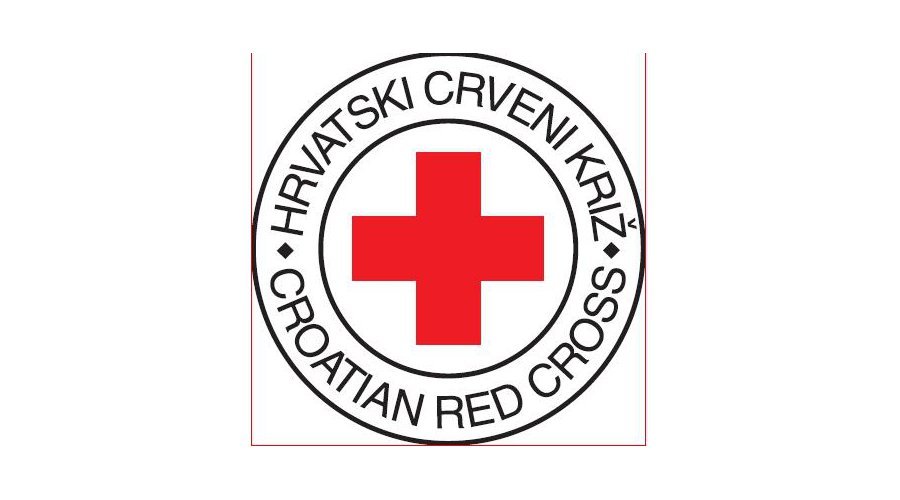 TOMISLAV VILENICAKLOKAN – MEĐUNARODNO NATJECANJE IZ  MATEMATIKE  Ožujak 2021.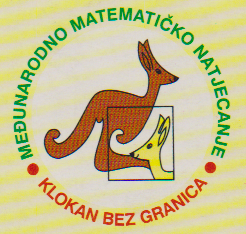 GORDANA CAPANCROATINA MAKERS LIGA 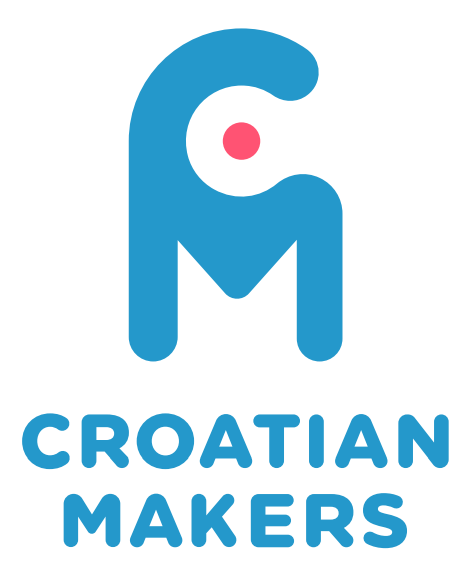 tijekom nastavne godineTOMISLAV IVKOVIĆHIPPO 2020 - 6TH INTERNATIONAL ENGLISH LANGUAGE COMPETITION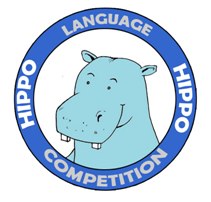 ANJA PILJEK(Kristina Elez)MEĐUNARODNI  LIKOVNI  NATJEČAJ VELIKANI  HRVATSKE PROŠLOSTI – IVAN MEŠTROVIĆ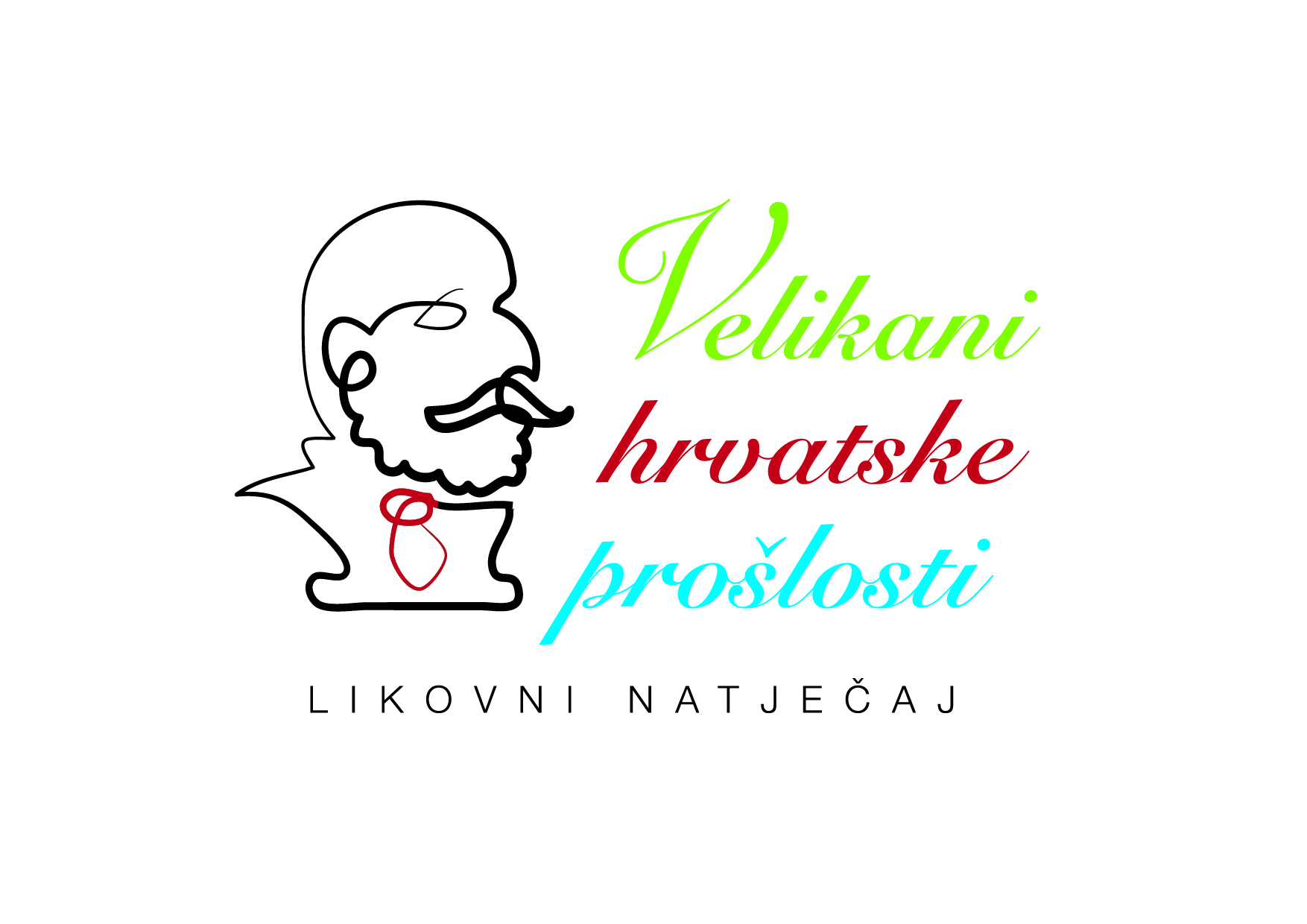 DUBRAVKA KOSIER ČAKARUNŠPORTSKO NATJECANJE DJECE S TEŠKOĆAMANositelj aktivnostiLidija Marić, Maja Vunderl PasarićPlanirani broj učenikaDo 15 učenikaPlanirani broj sati 5 satiCiljevi aktivnostiOmogućiti i učenicima osnovnih i srednjih škola stjecanje građanske kompetencije i ostalih ključnih kompetencija za cjeloživotno učenje.Smotrom prikazati provedene projekte iz područja građanskog odgoja.Način realizacijeUčenici i  učitelji škole bit će domaćini peteročlanim skupinama učenika i mentora škola Grada Zagreba te će tijekom smotre prisustvovati svečanosti otvorenja, prezentaciji projekata i okruglom stolu povodom analize projekata.Vremenik aktivnostiTijekom školske godine 2020./2021.Osnovna namjena aktivnostiUčenicima 1-8 razredaTroškovnikMaterijale osigurava OŠ Grigora Viteza, naknadu troškova osigurava Gradski ured za obrazovanje, kulturu i sportSMOTRA PROJEKATA U PODRUČJU GRAĐANSKOG ODGOJA I OBRAZOVANJA ZA GRAD ZAGREBNositelj aktivnostiMarija IskraPlanirani broj učenikaOko 50Planirani broj sati 3 sataCiljevi aktivnostiOmogućiti i učenicima osnovnih i srednjih škola stjecanje građanske kompetencije i ostalih ključnih kompetencija za cjeloživotno učenje.Smotrom prikazati provedene projekte iz područja građanskog odgoja.Način realizacijeUčenici i  učitelji škole bit će domaćini peteročlanim skupinama učenika i mentora škola Grada Zagreba te će tijekom smotre prisustvovati svečanosti otvorenja, prezentaciji projekata i okruglom stolu povodom analize projekata.Vremenik aktivnosti26. ožujak 2021.Osnovna namjena aktivnostiUčenicima 1. – 8. razredaTroškovnikMaterijale osigurava OŠ Grigora Viteza, naknadu troškova osigurava Gradski ured za obrazovanje, kulturu i sportNATJECANJE MLADIH HRVATSKOGA CRVENOGA KRIŽA                            Nositelj aktivnostiLidija MarićPlanirani broj učenikaOko 100 učenika ( 6-člana ekoipa OŠ Grigora Viteza)Planirani broj sati 6 satiCiljevi aktivnostiProvjeriti teorijsko znanje o Pokretu Crvenog križa, poznavanju ljudskih prava i prava djeteta te prve pomoći. Znanje prve pomoći na natjecanju se pokazuje i na praktičnim radilištima s realistično prikazanim situacijama i ozljedama.Način realizacijePrema protokolu i pravilima Crvenog križa učenici na posebno uređenim postajama rješavaju teorijske i praktične zadatke.Vremenik aktivnosti1 subota, svibanj 2020.Osnovna namjena aktivnostiUčenicima 7. razredaTroškovnikMaterijale osigurava Crveni križKLOKAN BEZ GRANICANositelj aktivnostiGordana Capan,dežurne učiteljice: učiteljice RNPlanirani broj učenikaOko 50Planirani broj sati 3 sataCiljevi aktivnostiPopularizacija matematike te poticaj učenika za nastavak matematičkog obrazovanja.Način realizacijeUključivanje učenika u vremenik  ovog međunarodnog natjecanja: „Klokan bez granica“Vremenik aktivnostiOžujak 2021.Osnovna namjena aktivnostiUčenicima 1-8 razredaTroškovnikMaterijale osigurava matematičko društvoAktivnost, program i/ili projekt CROATINA MAKERS LIGANositelj aktivnostiTomislav IvkovićPlanirani broj učenika5 – 10 učenikaPlanirani broj sati 10 satiCiljevi aktivnostiPopularizacija robotike i dijeljenje iskustava i znanja s učenicima drugih škola.Način realizacijeČetiri„online“ kola u prostoru škole, te jedno „fizičko“ kolo djelomice u našoj školi i djelomice u školi koja će biti domaćin natjcanja za područje Zagreb 3.Vremenik aktivnostiKroz 5 kola lige tijekom školske godine.Osnovna namjena aktivnostiUčenicima 5-8 razredaTroškovnikRobote donira Institut za razvoj iiInovarivnost mladihIzrada staza za robote (ispis na A0 papir): cca. 150 knAktivnost, program i/ili projekt MEĐUNARODNO NATJECANJE IZ ENGLESKOG JEZIKA HIPPO 2020.Ciljevi aktivnosti, programa i/ili projekta Sudjelovanje na 7. međunarodnom natjecanju iz engleskog jezika Namjena aktivnosti, programa i/ili projekta Natjecanje je za učenike 5.-8. razreda Nositelj aktivnosti, programa i/ili projekta i njihova odgovornost Anja Piljek, prof. Kristina ElezNačin realizacije aktivnosti, programa i/ili projekta Na dodatnoj nastavi iz engleskog jezika kroz rješavanje starih ispita s prošlogodišnjih natjecanja. Vremenik aktivnosti, programa i/ili projekta Priprema: tijekom školske godine 2020./2021.
Izlučni krug: veljača 2021.
Polufinale: ožujak 2021.
Finale: svibanj 2021.Način vrednovanja i način korištenja rezultata vrednovanja Kroz sustavno praćenje i bilježenje uspjeha, angažmana, motivacije i napretka učenika u redovnoj nastavi te kroz rezultate postignute na natjecanju.Detaljan troškovnik aktivnosti, programa i/ili projekta Papir za fotokopiranje: 30 kn
Kotizacija za natjecanje: 40 kn po učenika - snose roditelji
Prijevoz na polufinale: 60 kn po učeniku - snose roditeljiDOGAĐAJI U LOKALNOJ ZAJEDNICIDOGAĐAJI U LOKALNOJ ZAJEDNICIVODITELJI1.DANI TRNJA  subota, lipanj 2021.IVANA DUJMOVIĆ2.ADVENT U ZAGREB, vikend u prosincuDUBRAVKO DOORJASNA KUNAC3.IZ ISKRICE U ŠKOLUJASNA KUNAC4.DAN SJEĆANJA NA ŽRTVE VUKOVARA I ŠKABRNJEUČITELJI, RODITELJIDANI TRNJANositelj aktivnostiVoditelji sekcija školske zadruge, Ivana Dujmović, Jasna Guliš Planirani broj učenikaOko 50Planirani broj sati 3 sataCiljevi aktivnostiObilježiti Dane Trnja i prezentirati rad učenika škole lokalnoj zajedniciNačin realizacijeUčenici će nastupom i prodajnom izložbom prezentirati rad OŠ Grigora VitezaVremenik aktivnostisubota, lipanj, 2021.Osnovna namjena aktivnostiUčenicima 1. – 8. razredaTroškovnikMaterijale osigurava školaADVENT U ZAGREBU Nositelj aktivnostiOš Grigora Viteza, učiteljice RN, Dubravko Dorr, vjeroučiteljice Milena Matošević, Svjetlana IvkovićPlanirani broj učenikaOko 30Planirani broj sati3 sataCiljevi aktivnostiObilježiti advent i sačuvati hrvatske tradicijske običajeNačin realizacijeUčenici će nastupiti na glavnom zagrebačkom trgu s prigodnim pjesmicamaVremenik aktivnostiSubota / nedjelja u prosincu,  2020.Osnovna namjena aktivnostiUčenicima 1. – 8. razredaTroškovnikMaterijale osigurava školaDAN SJEĆANJA NA ŽRTVE VUKOVARA I ŠKABRNJENositelj aktivnostiOŠ Grigora Viteza, roditelji učenika i cijela lokalna zajednica Planirani broj učenikaOko 30Planirani broj sati 3 sataCiljevi aktivnostiObilježiti advent i sačuvati hrvatske tradicijske običajeNačin realizacijeUčenici će nastupiti na glavnom zagrebačkom trgu s prigodnim pjesmicamaVremenik aktivnosti18. studenoga 2020.Osnovna namjena aktivnostiUčenicima 1-8 razredaTroškovnikMaterijale osigurava školaIZ ISKRICE U ŠKOLUNositelj aktivnostiOŠ Grigora Viteza,  Jasna Kunac, učiteljice RN, Višnja Cuculić, Gabrijela HankinManda IvankovićPlanirani broj učenikaOko 30Planirani broj sati 10 sataCiljevi aktivnostiPrezentacija rada OŠ Grigora Viteza u DV Iskrica i priprema za upis učenika u školuNačin realizacijeOrganizacija posjeta djece dječjeg vrtića, zajedničko druženje uz bajke, predavanje za roditelje na temu pripreme za školu, priredba u školi za djecu iz vrtića i njihove roditelje, organizirani pregled logopeda i priprema za školu kod djece kod kojih postoji potrebaVremenik aktivnostiOžujak, travanj,  2021.Osnovna namjena aktivnostiUčenicima 1. – 4. Razreda, djeci DV IskricaTroškovnikMaterijale osigurava školaMJTEMAMJESTOVODITELJ I PRATITELJCILJEVIPRIJEVOZNOSITELJI TROŠKOVAX.JESEN U ZAVIČAJU VODE U ZAVIČAJU PROMETMAKSIMIR-Maksimirski istraživačiRijeka Sava – nasipJezero BundekOkolica školerazrednice, učiteljice voditeljice PB3.a1. a i b4.a, 4.b2a i 2.b-uočavanje promjena u prirodi-upoznavanje različitih vrsta biljnog i životinjskog svijeta, usvajanje kulturnog ponašanja na javnim mjestima, u parkovima,- upoznavanje obilježja jeseni i jesenskih plodova, kao i njihovih uloga u prehrani ljudi autobus      javni gradski prijevoz,pješiceroditelji učenika(oko 50,00 kn po učeniku)   8 kuna po učeniku  50, 00 kuna , 30,00 kunaXII.ZANIMANJA LJUDIZIMA U ZAVIČAJU – BLAGDANI (BOŽIĆ)ZimaPark Zrinjevac, centar grada Zagreba, Boćarski domrazrednice1.a i 1.b3.a2.a i 2.b- uočavanje promjena u prirodi,- upoznavanje zavičajnih božićnih običaja,- usvajanje pravila kulturnoga ponašanja na javnim mjestima i u kulturnim ustanovamapješice/II. KULTURA ŽIVLJENJAMoje mjestoBrinem o zdravljuKino, kazališteUstanove u okolici školerazrednice1.a i 1.b, 4.a,4.b3.a2.a i 2.b- usvajanje pravila kulturnoga ponašanja na javnim mjestima i u kulturnim ustanovama,- razvoj interesa prema kazališnoj i filmskoj umjetnosti, kao i prema kazalištu i kinu kao medijimapješice/III.SVJETSKI DAN VODAJezero Bundekrazrednice, učiteljice voditeljice PB4.a, 4.b1.a, 1.b2.a i 2.b,3.a-upoznavanje različitih vrsta biljnog i životinjskog svijeta uz vode zavičajaautobusilipješiceroditelji učenika(oko 50,00kn po učeniku)             IV.DOM HRVATSKE KNJIGE Dječja knjižnica  „Marin Držić „razrednice, učiteljice voditeljice PB2.a , 4.a, 4.b- poticanje čitanjaI kulturnog ophođenjapješice/IV.ŽIVOT BILJAKABotanički vrtrazrednica,4.a,4.b1.a, 1.b2.a i 2.b-upoznavanje različitih vrsta biljnog svijeta, praćenje promjena u prirodi, usvajanje kulturnog ponašanja na javnim mjestima u parkovima.  pješice/V.PROMETGlavni kolodvor, Autobusni kolodvor    razrednice, učiteljicePB3.a2.a i 2.b-upoznati vrste i organiziranost prometa u gradu; pravila ponašanja u prometuautobus ili   pješice           Roditelji učenika(100,00 kn po učeniku)       roditelji učenika oko 20,00 kunaV.GRAD ZAGREBGornji grad-Kaptol, katedralarazrednice,4.a,4.b3.aUpoznavanje s prošlošću grada Zagreba-kulturnim i javnim ustanovama glavnog grada Republike Hrvatske.pješicecijena muzejaVI. ZAVIČAJKULTURNE ZNAMENITOSTIVaraždinrazrednice, učiteljice  PB1.a, 1.b ,2a.2b,3.a, 4.a,4.b-upoznavanje sa zavičajem, kulturnim znamenitostima i narodnim običajimaautobusroditelji učenika(200,00 kn po učeniku)RazredMjestoVrijemePratnjaCiljeviPredmet5.a5.b6.a7.a8.aĐAKOVOlipanjrazrednik(ca), predmetni učitelji(ca)Upoznati Đakovo, istražiti i upoznati kulturno-povijesne znamenitosti Đakova, posjetiti Državnu ergelu Đakovo, napraviti izvještaj o putovanju, obraditi posebno svaku znamenitost s različitih aspekata, uočiti reljefne, kulturološke i privredne razlike dijelova Hrvatske kroz koje se prolazi, razvijati zajedništvopriroda/biologija, povijest, vjeronauk, hrvatski jezik¸, geografija, glazbena kultura, likovna kultura, informatika8.aSREDNJI JADRANsvibanjrazrednica, predmetni učitelji(ca)Posjetiti dio NP Hrvatske (Plitvička jezera, Krka), uočiti elemente zaštite prirode u Nacionalnim parkovima, uočiti bioraznolikost i prirodne znamenitosti, upoznati kulturno-povijesne znamenitosti Zadra, Šibenika i Nina,  obraditi posebno svaku znamenitost s različitih aspekata uočiti reljefne, kulturološke i privredne razlike dijelova Hrvatske kroz koje se prolazi,  napraviti izvještaj o putovanju, razvijati zajedništvohrvatski jezik, povijest, geografija, biologija, kemija, likovna kultura, informatika5.a5.b6.a7.a8.aKLAGENFURT        MINIMUNDUSsvibanjprof. Mirella Kujundžić-Lujan,predmetni učitelji(ca)Upoznati park minijatura Minimundus koji sadrži 150 minijaturnih modela najpoznatijih svjetskih građevina, vježbati konverzaciju njemačkog jezika s izvornim govornicima,  napraviti izvještaj o putovanju, razvijati zajedništvoNjemački jezik, povijest, geografija, likovna kultura, tehnička kultura, informatikaNAPOMENA: - u slučaju loše epidemiološke situacije terenska nastava u Đakovo organizirat će se odvojeno za svaki razredni odjel       - termini terenske nastave mogu biti promjenjeni u skladu s epidemiološkom situacijomNAPOMENA: - u slučaju loše epidemiološke situacije terenska nastava u Đakovo organizirat će se odvojeno za svaki razredni odjel       - termini terenske nastave mogu biti promjenjeni u skladu s epidemiološkom situacijomNAPOMENA: - u slučaju loše epidemiološke situacije terenska nastava u Đakovo organizirat će se odvojeno za svaki razredni odjel       - termini terenske nastave mogu biti promjenjeni u skladu s epidemiološkom situacijomNAPOMENA: - u slučaju loše epidemiološke situacije terenska nastava u Đakovo organizirat će se odvojeno za svaki razredni odjel       - termini terenske nastave mogu biti promjenjeni u skladu s epidemiološkom situacijomNAPOMENA: - u slučaju loše epidemiološke situacije terenska nastava u Đakovo organizirat će se odvojeno za svaki razredni odjel       - termini terenske nastave mogu biti promjenjeni u skladu s epidemiološkom situacijomNAPOMENA: - u slučaju loše epidemiološke situacije terenska nastava u Đakovo organizirat će se odvojeno za svaki razredni odjel       - termini terenske nastave mogu biti promjenjeni u skladu s epidemiološkom situacijomIZVANUČIONIČKA NASTAVA ZA RAZREDNA ODJELJENJA: 1.c, 1.e, 2.c, 2.e, 3.c, 3.e, 4.c, 4.e, 5.c, 5.e, 6.c, 6.e, 7.c, 7.e, 7.f, 8.c, 8.e, 8.f; I.OS, II.OSIZVANUČIONIČKA NASTAVA ZA RAZREDNA ODJELJENJA: 1.c, 1.e, 2.c, 2.e, 3.c, 3.e, 4.c, 4.e, 5.c, 5.e, 6.c, 6.e, 7.c, 7.e, 7.f, 8.c, 8.e, 8.f; I.OS, II.OSIZVANUČIONIČKA NASTAVA ZA RAZREDNA ODJELJENJA: 1.c, 1.e, 2.c, 2.e, 3.c, 3.e, 4.c, 4.e, 5.c, 5.e, 6.c, 6.e, 7.c, 7.e, 7.f, 8.c, 8.e, 8.f; I.OS, II.OSIZVANUČIONIČKA NASTAVA ZA RAZREDNA ODJELJENJA: 1.c, 1.e, 2.c, 2.e, 3.c, 3.e, 4.c, 4.e, 5.c, 5.e, 6.c, 6.e, 7.c, 7.e, 7.f, 8.c, 8.e, 8.f; I.OS, II.OSIZVANUČIONIČKA NASTAVA ZA RAZREDNA ODJELJENJA: 1.c, 1.e, 2.c, 2.e, 3.c, 3.e, 4.c, 4.e, 5.c, 5.e, 6.c, 6.e, 7.c, 7.e, 7.f, 8.c, 8.e, 8.f; I.OS, II.OSIZVANUČIONIČKA NASTAVA ZA RAZREDNA ODJELJENJA: 1.c, 1.e, 2.c, 2.e, 3.c, 3.e, 4.c, 4.e, 5.c, 5.e, 6.c, 6.e, 7.c, 7.e, 7.f, 8.c, 8.e, 8.f; I.OS, II.OSIZVANUČIONIČKA NASTAVA ZA RAZREDNA ODJELJENJA: 1.c, 1.e, 2.c, 2.e, 3.c, 3.e, 4.c, 4.e, 5.c, 5.e, 6.c, 6.e, 7.c, 7.e, 7.f, 8.c, 8.e, 8.f; I.OS, II.OSMJ.TEMASADRŽAJISHODIAKTIVNOSTISUODNOSINOSITELJIRUJANPROMETOkolica škole - promet i prometnica (šetnja)Upoznati, istraživati, pravilno se ponašati u prometuHodanje, poštivanje prometnih pravila, promatranje, opisivanjePiD, PR, DR, UŠUO, HJ, TZK, SOS, TEH, LK, OPSV, SOC, KOMrazrednici, voditelji PSP-aRUJANUPOZNAJMO POLICIJUDani policije – Dani otvorenih vrata: Posjet policijskoj postaji ili policijskim štandovima na otvorenomUpoznati zanimanje policajca, upoznati poslove policije i  njihovu ulogu u zaštiti građanaHodanje, istraživanje, poštivanje prometnih pravila, uspoređivanje,  promatranje, opisivanje, sudjelovanje u aktivnostimaPiD, PR, DR, UŠUO, HJ, TZK, SOS, TEH, LK, OPSV, SOC, KOMrazrednici, voditelji PSP-aRUJANPOZOR! VATRA!Vatrogasna postaja Zagreb (Savskacesta)Upoznati zanimanje vatrogasca, opasnost i zaštita od požaraHodanje, istraživanje, poštivanje prometnih pravila, uspoređivanje,  promatranje, opisivanje, sudjelovanje u aktivnostimaPiD, PR, DR, UŠUO, HJ, TZK, SOS, TEH, LK, OPSV, SOC, KOMrazrednici, voditelji PSP-aRUJANŽIVOTINJE IBILJKE UJESENPosjet ZoološkomVrtuČuvanje prirode, upoznavanje raznolikog svijeta biljaka i životinjaHodanje, uspoređivanje, promatranje, istraživanje, crtanje, opisivanjePiD, PR, DR, UŠUO, HJ, TZK, SOS, TEH, LK, GK, OPSV, SOC, KOMrazrednici, voditelji PSP-aRUJANŽIVOTINJE IBILJKE UJESENPosjet Botaničkom vrtuČuvanje prirode, upoznavanje raznolikog svijeta biljaka i životinjaHodanje, uspoređivanje, promatranje, istraživanje, crtanje, opisivanjePiD, PR, DR, UŠUO, HJ, TZK, SOS, TEH, LK, GK, OPSV, SOC, KOMrazrednici, voditelji PSP-aRUJANŽIVOTINJE IBILJKE UJESENPark MaksimirČuvanje prirode, upoznavanje raznolikog svijeta biljaka i životinjaHodanje, uspoređivanje, promatranje, istraživanje, crtanje, opisivanjePiD, PR, DR, UŠUO, HJ, TZK, SOS, TEH, LK, GK, OPSV, SOC, KOMrazrednici, voditelji PSP-aRUJANŠUMA U JESENGrad mladih:Škola u šumiPromatranje i uočavanje promjena u prirodi, prepoznati obilježja jeseni i jesenske plodove te njihovu ulogu u životuljudiPromatranje, sudjelovanje u aktivnostima, opisivanje, hodanje, crtanje, uspoređivanjePiD, PR, DR, UŠUO, HJ, TZK, SOS, TEH, LK, OPSV, SOC, KOMrazrednici, voditelji PSP-aRUJANŠUMA U JESENKestenijada: Grad mladih ili SljemePromatranje i uočavanje promjena u prirodi, prepoznati obilježja jeseni i jesenske plodove te njihovu ulogu u životuljudiPromatranje, sudjelovanje u aktivnostima, opisivanje, hodanje, crtanje, uspoređivanjePiD, PR, DR, UŠUO, HJ, TZK, SOS, TEH, LK, OPSV, SOC, KOMrazrednici, voditelji PSP-aRUJANPOSJET KAZALIŠTU ILIKINUKazališna / kino predstava prema program kazalištaRazvoj interesa prema kazalištu i kinu, upoznati kazalište / kino kao medijPromatranje, opisivanje, poštivanje pravila ponašanja u kulturnoj ustanovi, gledanje i slušanjeSvi predmetirazrednici, voditelji PSP-aLISTOPADJESEN U ZAVIČAJUPark MaksimirUočavanje promjena u prirodi, prepoznavanje jesenskih plodova, razvoj navike hodanja, upoznavanje grada ZagrebaHodanje, promatranje, istraživanje, sudjelovanje u aktivnostima, odabir i kupnja jesenskih plodova, imenovanje većih gradskih parkova i znamenitostiPiD, PR, DR, UŠUO, HJ, TZK, SOS, TEH, LK, OPSV, SOC, KOM, IOPrazrednici, voditelji PSP-aLISTOPADJESEN U ZAVIČAJUJezero Bundek ili JarunUočavanje promjena u prirodi, prepoznavanje jesenskih plodova, razvoj navike hodanja, upoznavanje grada ZagrebaHodanje, promatranje, istraživanje, sudjelovanje u aktivnostima, odabir i kupnja jesenskih plodova, imenovanje većih gradskih parkova i znamenitostiPiD, PR, DR, UŠUO, HJ, TZK, SOS, TEH, LK, OPSV, SOC, KOM, IOPrazrednici, voditelji PSP-aLISTOPADJESEN U ZAVIČAJUZagrebačkim ulicama – upoznajem grad Zagreb (šetnja gradom)Uočavanje promjena u prirodi, prepoznavanje jesenskih plodova, razvoj navike hodanja, upoznavanje grada ZagrebaHodanje, promatranje, istraživanje, sudjelovanje u aktivnostima, odabir i kupnja jesenskih plodova, imenovanje većih gradskih parkova i znamenitostiPiD, PR, DR, UŠUO, HJ, TZK, SOS, TEH, LK, OPSV, SOC, KOM, IOPrazrednici, voditelji PSP-aLISTOPADJESEN U ZAVIČAJUPosjet tržniciUočavanje promjena u prirodi, prepoznavanje jesenskih plodova, razvoj navike hodanja, upoznavanje grada ZagrebaHodanje, promatranje, istraživanje, sudjelovanje u aktivnostima, odabir i kupnja jesenskih plodova, imenovanje većih gradskih parkova i znamenitostiPiD, PR, DR, UŠUO, HJ, TZK, SOS, TEH, LK, OPSV, SOC, KOM, IOPrazrednici, voditelji PSP-aLISTOPADŽIVJETI ZDRAVOSvjetski dan pješačenja: Šetnja okolicomŠkoleUočavanje promjena u prirodi, prepoznavanje jesenskih plodova, razvoj navike hodanja, upoznavanje grada ZagrebaHodanje, promatranje, istraživanje, sudjelovanje u aktivnostima, odabir i kupnja jesenskih plodova, imenovanje većih gradskih parkova i znamenitostiTZK, SOS, SOC, PiD, PR, DR, UŠUOrazrednici, voditelji PSP-aLISTOPADDANI KRUHA I ZAHVALNOSTI ZA PLODOVE ZEMLJEPosjet seoskomGospodarstvuPromatranje promjena u prirodi, prepoznati jesenske plodove, promatranje rada ljudi u jesen, prepoznati obilježja jeseni Hodanje, uspoređivanje, promatranje, istraživanje, crtanje, opisivanje, sudjelovanje u aktivnostimaPiD, PR, DR, HJ, LK, GK, TZK, KOM, UŠUO, SOS, SOC, VJER, TEH, IOPrazrednici, voditelji PSP-aLISTOPADDANI KRUHA I ZAHVALNOSTI ZA PLODOVE ZEMLJEPosjet OPG-uPromatranje promjena u prirodi, prepoznati jesenske plodove, promatranje rada ljudi u jesen, prepoznati obilježja jeseni Hodanje, uspoređivanje, promatranje, istraživanje, crtanje, opisivanje, sudjelovanje u aktivnostimaPiD, PR, DR, HJ, LK, GK, TZK, KOM, UŠUO, SOS, SOC, VJER, TEH, IOPrazrednici, voditelji PSP-aLISTOPADDANI KRUHA I ZAHVALNOSTI ZA PLODOVE ZEMLJEPosjet pekariPromatranje promjena u prirodi, prepoznati jesenske plodove, promatranje rada ljudi u jesen, prepoznati obilježja jeseni Hodanje, uspoređivanje, promatranje, istraživanje, crtanje, opisivanje, sudjelovanje u aktivnostimaPiD, PR, DR, HJ, LK, GK, TZK, KOM, UŠUO, SOS, SOC, VJER, TEH, IOPrazrednici, voditelji PSP-aLISTOPADDANI KRUHA I ZAHVALNOSTI ZA PLODOVE ZEMLJETehnički muzej: Radionica za Dane kruhaPromatranje promjena u prirodi, prepoznati jesenske plodove, promatranje rada ljudi u jesen, prepoznati obilježja jeseni Hodanje, uspoređivanje, promatranje, istraživanje, crtanje, opisivanje, sudjelovanje u aktivnostimaPiD, PR, DR, HJ, LK, GK, TZK, KOM, UŠUO, SOS, SOC, VJER, TEH, IOPrazrednici, voditelji PSP-aLISTOPADZAGREB U JESENŠetnja Gornjim gradomObilazak Gornjeg grada, odlazak do Marije Jurić ZagorkeHodanje, uspoređivanje, promatranje, istraživanje, crtanje, opisivanje, sudjelovanje u aktivnostimaPiD, PR, DR, HJ, LK, GK, TZK, KOM, UŠUO, SOS, SOC, VJER, TEH, IOPrazrednici, voditelji PSP-aLISTOPADMJESEC KNJIGEPosjet Gradskoj knjižniciPoticanje i razvoj navike čitanja knjiga i slikovnicaPromatranje, sudjelovanje u aktivnostimaSvi predmetirazrednici, voditelji PSP-aLISTOPADPOSJET KAZALIŠTU ILI KINUKazališna ili kino predstava prema programu kazališta ili kinaRazvoj interesa prema kazalištu i kinu, upoznati kazalište / kino kao medij, upoznati muzej kao kulturnu ustanovuOpisivanje, uspoređivanje, poštivanje pravila ponašanja u kulturnoj ustanoviSvi predmetirazrednici, voditelji PSP-aLISTOPADPOSJET MUZEJUPosjet prema programuMuzejaRazvoj interesa prema kazalištu i kinu, upoznati kazalište / kino kao medij, upoznati muzej kao kulturnu ustanovuOpisivanje, uspoređivanje, poštivanje pravila ponašanja u kulturnoj ustanoviSvi predmetirazrednici, voditelji PSP-aLISTOPADŽIVOTŽIVOTINJACentar za rehabilitaciju SilverUpoznati ulogu i značaj pasa vodiča Hodanje, promatranje, druženje, opisivanje, sudjelovanje u  aktivnostimaTEH, LK, HJ, KOM, SOC, TZK, PiD, PR, DR, UŠUO, OPSVrazrednici, voditelji PSP-aSTUDENIŽIVJETI ZDRAVOŠetnjaokolicom školeRazvoj navike hodanja, upoznavanje grada Zagreba, upoznavanje uže okoline, upoznavanje s tržnicama, usvajanje vještina odlaska u kupnjuHodanje, promatranje, istraživanje, imenovanje većih gradskih parkova i znamenitosti, odabir i kupnja namirnicaTEH, TZK, PiD, PR, DR, UŠUO, SOS, SOC, KOM, HJ, OPSV, IOP, LK, MATrazrednici, voditelji PSP-aSTUDENIŽIVJETI ZDRAVOZagrebačkim ulicama – šetnja gradom i sudjelovanje u aktualnim zbivanjimaRazvoj navike hodanja, upoznavanje grada Zagreba, upoznavanje uže okoline, upoznavanje s tržnicama, usvajanje vještina odlaska u kupnjuHodanje, promatranje, istraživanje, imenovanje većih gradskih parkova i znamenitosti, odabir i kupnja namirnicaTEH, TZK, PiD, PR, DR, UŠUO, SOS, SOC, KOM, HJ, OPSV, IOP, LK, MATrazrednici, voditelji PSP-aSTUDENIŽIVJETI ZDRAVOPosjet tržniciRazvoj navike hodanja, upoznavanje grada Zagreba, upoznavanje uže okoline, upoznavanje s tržnicama, usvajanje vještina odlaska u kupnjuHodanje, promatranje, istraživanje, imenovanje većih gradskih parkova i znamenitosti, odabir i kupnja namirnicaTEH, TZK, PiD, PR, DR, UŠUO, SOS, SOC, KOM, HJ, OPSV, IOP, LK, MATrazrednici, voditelji PSP-aSTUDENIŽIVJETI ZDRAVOPosjet prodavaoniciRazvoj navike hodanja, upoznavanje grada Zagreba, upoznavanje uže okoline, upoznavanje s tržnicama, usvajanje vještina odlaska u kupnjuHodanje, promatranje, istraživanje, imenovanje većih gradskih parkova i znamenitosti, odabir i kupnja namirnicaTEH, TZK, PiD, PR, DR, UŠUO, SOS, SOC, KOM, HJ, OPSV, IOP, LK, MATrazrednici, voditelji PSP-aSTUDENISJEĆANJE NA BLIŽNJESvi Sveti - odlazak na Gradsko groblje MirogojObilježavanje blagdana Svih SvetihHodanje, istraživanje, opisivanje, prisjećanje bližnjih, molitva za najbliže, paljenje svijećaTZK, VJER, KOM, HJ, PiD, PR, DR, LK, TEH, IOP, OPSV, SOS, SOCrazrednici, voditelji PSP-aSTUDENISJEĆANJE NA BLIŽNJEDan sjećanja na Vukovar – paljenje svijeća na Ulici grada VukovaraObilježavanje godišnjice pada grada VukovaraHodanje, istraživanje, opisivanje, prisjećanje bližnjih, molitva za najbliže, paljenje svijećaTZK, VJER, KOM, HJ, PiD, PR, DR, LK, TEH, IOP, OPSV, SOS, SOCrazrednici, voditelji PSP-aSTUDENIZANIMANJA LJUDIPosjet poštiUpoznavanje pošte, poštanskog prometa i djelatnikaHodanje, upoznavanje, opisivanjeHJ, PID, LK, TEHrazrednici, voditelji PSP-aSTUDENIPOSJET KAZALIŠTU ILI KINUKazališna / kino predstava prema programu kazališta/ kinaRazvoj interesa prema kazalištu i kinu, upoznati kazalište i kino kao medij, upoznati muzej kao kulturnu ustanovuSlušanje, gledanje, promatranje, opisivanje, uspoređivanje, poštivanje pravila ponašanjaSvi predmetirazrednici, voditelji PSP-aSTUDENIPOSJET MUZEJUPosjet prema programu MuzejaRazvoj interesa prema kazalištu i kinu, upoznati kazalište i kino kao medij, upoznati muzej kao kulturnu ustanovuSlušanje, gledanje, promatranje, opisivanje, uspoređivanje, poštivanje pravila ponašanjaSvi predmetirazrednici, voditelji PSP-aPROSINACADVENT U ZAGREBUBožićni tramvaj ili vlakUpoznati božićni ugođaj u gradu, - upoznati božićne običaje, sudjelovanje u božićnim događanjimaHodanje, uspoređivanje, promatranje, istraživanje, opisivanje, sudjelovanje u  aktivnostima, crtanjeSvi predmetirazrednici,voditelji PSP-aPROSINACADVENT U ZAGREBUPosjet muzejima grada Zagreba:Božićna radionicaUpoznati božićni ugođaj u gradu, - upoznati božićne običaje, sudjelovanje u božićnim događanjimaHodanje, uspoređivanje, promatranje, istraživanje, opisivanje, sudjelovanje u  aktivnostima, crtanjeSvi predmetirazrednici,voditelji PSP-aPROSINACADVENT U ZAGREBUPosjet Božićnom sajmuUpoznati božićni ugođaj u gradu, - upoznati božićne običaje, sudjelovanje u božićnim događanjimaHodanje, uspoređivanje, promatranje, istraživanje, opisivanje, sudjelovanje u  aktivnostima, crtanjeSvi predmetirazrednici,voditelji PSP-aPROSINACADVENT U ZAGREBUDoživjeti Advent u Zagrebu - Šetnja kroz gradUpoznati božićni ugođaj u gradu, - upoznati božićne običaje, sudjelovanje u božićnim događanjimaHodanje, uspoređivanje, promatranje, istraživanje, opisivanje, sudjelovanje u  aktivnostima, crtanjeSvi predmetirazrednici,voditelji PSP-aPROSINACPOSJET  KAZALIŠTU ILI KINUKazališna / kino predstava premaprogramu kazališta / kinaRazvoj interesa prema kazalištu i kinu, upoznati kazalište i kinoSlušanje, gledanje, promatranje, opisivanje, uspoređivanje, poštivanje pravilaSvi predmetirazrednici,voditelji PSP-aSIJEČANJPOSJET KAZALIŠTU/KINUKazališna / kino predstava prema programu kazališta / kinaRazvoj interesa prema kazalištu i kinu, upoznati kazalište i kino kao medij, upoznati muzej kao kulturnu ustanovuSlušanje, gledanje, promatranje, opisivanje, uspoređivanje, poštivanje pravila ponašanja u  kulturnoj ustanoviSvi predmetirazrednici, voditelji PSP-aSIJEČANJPOSJET MUZEJUPosjet prema programu MuzejaRazvoj interesa prema kazalištu i kinu, upoznati kazalište i kino kao medij, upoznati muzej kao kulturnu ustanovuSlušanje, gledanje, promatranje, opisivanje, uspoređivanje, poštivanje pravila ponašanja u  kulturnoj ustanoviSvi predmetirazrednici, voditelji PSP-aSIJEČANJPOSJET KNJIŽNICIPosjet Gradskoj knjižniciPoticanje i razvoj navike čitanja knjiga i slikovnicaSlušanje, gledanje, promatranje, opisivanje, uspoređivanje, poštivanje pravila ponašanja u  kulturnoj ustanoviSvi predmetirazrednici, voditelji PSP-aVELJAČAZIMA U ZAVIČAJUZagrebačkim ulicama – šetnja gradom i sudjelovanje u aktualnim zbivanjimaŠetnja gradom i okolicom škole, razvijanje navike hodanja, praćenje promjena u prirodiHodanje, promatranje, uspoređivanje, sudjelovanje u aktivnostima, opisivanje, istraživanjeLK,UŠUO, TEH, IOP, OPSV, KOM, TZK, GK, SOSrazrednici, voditelji PSP-aVELJAČAZIMA U ZAVIČAJUŠetnja okolicom školeŠetnja gradom i okolicom škole, razvijanje navike hodanja, praćenje promjena u prirodiHodanje, promatranje, uspoređivanje, sudjelovanje u aktivnostima, opisivanje, istraživanjeLK,UŠUO, TEH, IOP, OPSV, KOM, TZK, GK, SOSrazrednici, voditelji PSP-aVELJAČASLATKO VALENTINOVOPosjet Tvornici KrašUpoznati način proizvodnje i vrste slatkišaUspoređivanje, promatranje, istraživanje, crtanjeHJ, PiD, LK, GK,TEH, UŠUO, SOC, KOM, IOP, OPSV, PR, DRrazrednici, voditelji PSP-aVELJAČAVRIJEME FAŠNIKAFašnik u SamoboruUpoznati fašničke običajePromatranje, istraživanje,sudjelovanje u aktivnostima, opisivanje, uočavanje, uspoređivanje HJ, KOM, SOC, OPSV, LK, GK, TEH, IOP, UŠUO, PiD, PR, DR, TZKrazrednici, voditelji PSP-aVELJAČAPOSJET KAZALIŠTU ILI KINUKazališna predstava prema programukazališta / kinaRazvoj interesa prema kazalištu i kinu, upoznati kazalište / kino kao medij, upoznati muzej kaoKulturnu ustanovuSlušanje, promatranje,opisivanje,uspoređivanje,poštivanje pravilaponašanjaSvi predmetiRazrednici,voditelji PSP-aVELJAČAPOSJET MUZEJUPosjet prema programuMuzejaRazvoj interesa prema kazalištu i kinu, upoznati kazalište / kino kao medij, upoznati muzej kaoKulturnu ustanovuSlušanje, promatranje,opisivanje,uspoređivanje,poštivanje pravilaponašanjaSvi predmetiRazrednici,voditelji PSP-aOŽUJAKGRAD ZAGREBPosjet Katedrali - odlazak na KaptolPosjet zagrebačkoj katedrali i gradu -upoznavanje s običajimaHodanje, razgledavanje, promatranje, uočavanja, opisivanjeVJER, PiD, PR, DR, HJ, KOM, UŠUO, SOC, OPSV TZK, TEH, LK, GK, IOPrazrednici, voditelji PSP-aOŽUJAKPROLJEĆE UZAVIČAJUJezero BundekPraćenje promjena u prirodi kroz godišnja doba, šetnja gradom i okolicom škole, razvijanje navike hodanja, promatranje rada ljudi u proljeće,praćenje promjena u prirodi kroz godišnja dobaHodanje, uspoređivanje, promatranje, istraživanje, crtanje,opisivanje, sudjelovanje u aktivnostimaSvi predmetirazrednici, voditelji PSP-aOŽUJAKPROLJEĆE UZAVIČAJUJezero JarunPraćenje promjena u prirodi kroz godišnja doba, šetnja gradom i okolicom škole, razvijanje navike hodanja, promatranje rada ljudi u proljeće,praćenje promjena u prirodi kroz godišnja dobaHodanje, uspoređivanje, promatranje, istraživanje, crtanje,opisivanje, sudjelovanje u aktivnostimaSvi predmetirazrednici, voditelji PSP-aOŽUJAKPROLJEĆE UZAVIČAJUPark MaksimirPraćenje promjena u prirodi kroz godišnja doba, šetnja gradom i okolicom škole, razvijanje navike hodanja, promatranje rada ljudi u proljeće,praćenje promjena u prirodi kroz godišnja dobaHodanje, uspoređivanje, promatranje, istraživanje, crtanje,opisivanje, sudjelovanje u aktivnostimaSvi predmetirazrednici, voditelji PSP-aOŽUJAKPROLJEĆE UZAVIČAJUŠetnja okolicom školePraćenje promjena u prirodi kroz godišnja doba, šetnja gradom i okolicom škole, razvijanje navike hodanja, promatranje rada ljudi u proljeće,praćenje promjena u prirodi kroz godišnja dobaHodanje, uspoređivanje, promatranje, istraživanje, crtanje,opisivanje, sudjelovanje u aktivnostimaSvi predmetirazrednici, voditelji PSP-aOŽUJAKPROLJEĆE UZAVIČAJUZagrebačkim ulicama – šetnja gradom i sudjelovanje u aktualnim zbivanjimaPraćenje promjena u prirodi kroz godišnja doba, šetnja gradom i okolicom škole, razvijanje navike hodanja, promatranje rada ljudi u proljeće,praćenje promjena u prirodi kroz godišnja dobaHodanje, uspoređivanje, promatranje, istraživanje, crtanje,opisivanje, sudjelovanje u aktivnostimaSvi predmetirazrednici, voditelji PSP-aOŽUJAKPROLJEĆE UZAVIČAJU Posjet seoskomGospodarstvuPraćenje promjena u prirodi kroz godišnja doba, šetnja gradom i okolicom škole, razvijanje navike hodanja, promatranje rada ljudi u proljeće,praćenje promjena u prirodi kroz godišnja dobaHodanje, uspoređivanje, promatranje, istraživanje, crtanje,opisivanje, sudjelovanje u aktivnostimaSvi predmetirazrednici, voditelji PSP-aOŽUJAKPROLJEĆE UZAVIČAJUPosjet OPG- uPraćenje promjena u prirodi kroz godišnja doba, šetnja gradom i okolicom škole, razvijanje navike hodanja, promatranje rada ljudi u proljeće,praćenje promjena u prirodi kroz godišnja dobaHodanje, uspoređivanje, promatranje, istraživanje, crtanje,opisivanje, sudjelovanje u aktivnostimaSvi predmetirazrednici, voditelji PSP-aOŽUJAKPROLJEĆE UZAVIČAJUPosjet tržniciPraćenje promjena u prirodi kroz godišnja doba, šetnja gradom i okolicom škole, razvijanje navike hodanja, promatranje rada ljudi u proljeće,praćenje promjena u prirodi kroz godišnja dobaHodanje, uspoređivanje, promatranje, istraživanje, crtanje,opisivanje, sudjelovanje u aktivnostimaSvi predmetirazrednici, voditelji PSP-aOŽUJAKPROMET IPROMETNA SREDSTVAVožnja autobusomUpoznati vrste prometa i prometnih sredstavaPromatranje, opisivanje, uspoređivanje, sudjelovanje u aktivnostimaHJ, PiD, LK, TK, TZK, UŠUO, SOS, SOC, KOM,TEH, IOP, OPSVrazrednici, voditelji PSP-aOŽUJAKPROMET IPROMETNA SREDSTVAVožnja tramvajemUpoznati vrste prometa i prometnih sredstavaPromatranje, opisivanje, uspoređivanje, sudjelovanje u aktivnostimaHJ, PiD, LK, TK, TZK, UŠUO, SOS, SOC, KOM,TEH, IOP, OPSVrazrednici, voditelji PSP-aOŽUJAKPOSJET KAZALIŠTU ILI KINUKazališna predstava prema programu kazališta/kinaRazvoj interesa prema kazalištu i kinu, upoznati kazalište / kino kao medij, upoznati muzej kao kulturnu ustanovuSlušanje, promatranje, opisivanje, uspoređivanje, poštivanje pravila ponašanjaSvi predmetirazrednici, voditelji PSP-aOŽUJAKPOSJET MUZEJUPosjet prema programu MuzejaRazvoj interesa prema kazalištu i kinu, upoznati kazalište / kino kao medij, upoznati muzej kao kulturnu ustanovuSlušanje, promatranje, opisivanje, uspoređivanje, poštivanje pravila ponašanjaSvi predmetirazrednici, voditelji PSP-aTRAVANJPROMETOdlazak naAutobusni kolodvorUpoznati vrste prometa i prometnih sredstavaPromatranje, opisivanje, uspoređivanje,sudjelovanje u aktivnostimaHJ, PiD, LK, TK, TZK, UŠUO, TEH, IOP, OPSV, SOC, KOM, SOS, PR, DRrazrednici, voditelji PSP-aTRAVANJPROMETOdlazak na Glavni kolodvorUpoznati vrste prometa i prometnih sredstavaPromatranje, opisivanje, uspoređivanje,sudjelovanje u aktivnostimaHJ, PiD, LK, TK, TZK, UŠUO, TEH, IOP, OPSV, SOC, KOM, SOS, PR, DRrazrednici, voditelji PSP-aTRAVANJPROMETOdlazak na aerodromUpoznati vrste prometa i prometnih sredstavaPromatranje, opisivanje, uspoređivanje,sudjelovanje u aktivnostimaHJ, PiD, LK, TK, TZK, UŠUO, TEH, IOP, OPSV, SOC, KOM, SOS, PR, DRrazrednici, voditelji PSP-aTRAVANJPROLJEĆE UZAVIČAJUŠetnja okolicomŠkolePraćenje promjena u prirodi kroz godišnja doba, šetnja gradom i okolicom školeHodanje, uspoređivanje, promatranje, istraživanje, crtanje, opisivanje, sudjelovanje u aktivnostimaSvi predmetirazrednici, voditelji PSP-aTRAVANJPROLJEĆE UZAVIČAJUPosjet tržniciRazvijanje navike hodanja, razvijati vještine za samostalnu kupnju namirnicaHodanje, uspoređivanje, promatranje, istraživanje, crtanje, opisivanje, sudjelovanje u aktivnostimaSvi predmetirazrednici, voditelji PSP-aTRAVANJMEĐUNARODNI DAN DJEČJE KNJIGEPosjet gradskoj knjižnici„Savica“ i„Marin Držić“Poticanje i razvoj navike čitanja knjiga i slikovnicaUpoznavanje s literaturom, sudjelovanje u aktivnostima, promatranje, istraživanjeSvi predmetirazrednici, voditelji PSP-aTRAVANJSNALAŽENJE U         PROSTORUPosjet Gornjem gradu – vožnja uspinjačom, Grički topUpoznati povijest svog grada kroz priče i primjere - upoznavanje važnih zagrebačkih ulica i građevinaUspoređivanje, promatranje, istraživanje,crtanje, opisivanje, sudjelovanje u aktivnostimaSvi predmetirazrednici, voditelji PSP-aTRAVANJSNALAŽENJE U         PROSTORUZagrebačkim ulicama – šetnja gradom i sudjelovanjeu aktualnim zbivanjimaUpoznati povijest svog grada kroz priče i primjere - upoznavanje važnih zagrebačkih ulica i građevinaUspoređivanje, promatranje, istraživanje,crtanje, opisivanje, sudjelovanje u aktivnostimaSvi predmetirazrednici, voditelji PSP-aTRAVANJPOSJET KAZALIŠTU ILI KINUKazališna / kino predstava premaprogramu kazališta / kinaRazvoj interesa prema kazalištu i kinu, upoznati kazalište / kino kao medijSlušanje, promatranje, opisivanje, uspoređivanje, poštivanje pravila ponašanjaSvi predmetirazrednici, voditelji PSP-aTRAVANJPOSJET MUZEJUPosjet prema programu MuzejaRazvoj interesa prema kazalištu i kinu, upoznati kazalište / kino kao medijSlušanje, promatranje, opisivanje, uspoređivanje, poštivanje pravila ponašanjaSvi predmetirazrednici, voditelji PSP-aTRAVANJPROLJEĆE U ZAVIČAJUŠkola u prirodi za 4. razredeUtvrditi postojeća znanja o primorskom zavičaju, uočiti osobitosti primorskog kraja, te krajevekojima prolazimoUspoređivanje, promatranje, istraživanje, crtanje, putovanjeSvi predmetirazrednici, voditelji PSP-aSVIBANJŽIVOT BILJAKAFloraart – izložba cvijeća na BundekuČuvanje priroderazvoj ljubavi prema raznolikom svijetu biljakaHodanje, uspoređivanje, promatranje, istraživanje, crtanjePID, HJ, LK, TZK, TEH, PR, UŠUO, KOM, SOC, OPSVrazrednici, voditelji PSP-aSVIBANJDANI GRADA ZAGREBAZagrebačka katedrala – posjet rizniciUpoznati povijest svog grada kroz priče i primjere, upoznavanje važnih zagrebačkih ulica i građevina, upoznavanje znamenitosti grada Zagreba, prepoznati i imenovati gradske trgove, ulice i parkoveUspoređivanje, promatranje, istraživanje, crtanje, opisivanje, sudjelovanje u aktivnostimaSvi predmetirazrednici, voditelji PSP-aSVIBANJDANI GRADA ZAGREBARazgledavanje grada Zagreba – turistički bus ili pješiceUpoznati povijest svog grada kroz priče i primjere, upoznavanje važnih zagrebačkih ulica i građevina, upoznavanje znamenitosti grada Zagreba, prepoznati i imenovati gradske trgove, ulice i parkoveUspoređivanje, promatranje, istraživanje, crtanje, opisivanje, sudjelovanje u aktivnostimaSvi predmetirazrednici, voditelji PSP-aSVIBANJDANI GRADA ZAGREBAStara gradska jezgraUpoznati povijest svog grada kroz priče i primjere, upoznavanje važnih zagrebačkih ulica i građevina, upoznavanje znamenitosti grada Zagreba, prepoznati i imenovati gradske trgove, ulice i parkoveUspoređivanje, promatranje, istraživanje, crtanje, opisivanje, sudjelovanje u aktivnostimaSvi predmetirazrednici, voditelji PSP-aSVIBANJDANI GRADA ZAGREBAVidikovac - neboderUpoznati povijest svog grada kroz priče i primjere, upoznavanje važnih zagrebačkih ulica i građevina, upoznavanje znamenitosti grada Zagreba, prepoznati i imenovati gradske trgove, ulice i parkoveUspoređivanje, promatranje, istraživanje, crtanje, opisivanje, sudjelovanje u aktivnostimaSvi predmetirazrednici, voditelji PSP-aSVIBANJDANI GRADA ZAGREBALenucijeva potkova - park ZrinjevacUpoznati povijest svog grada kroz priče i primjere, upoznavanje važnih zagrebačkih ulica i građevina, upoznavanje znamenitosti grada Zagreba, prepoznati i imenovati gradske trgove, ulice i parkoveUspoređivanje, promatranje, istraživanje, crtanje, opisivanje, sudjelovanje u aktivnostimaSvi predmetirazrednici, voditelji PSP-aSVIBANJŽIVOTŽIVOTINJAPosjet azilu za nezbrinute životinje Dumovec / Noina arkaUpoznati azil za napuštene životinje, osvijestiti brigu za životinje, upoznati životživotinjaPromatranje, crtanje, opisivanje, sudjelovanje u aktivnostimaHJ, PiD, LK, TK, TZK, GK, UŠUO, SOSrazrednici, voditelji PSP-aSVIBANJŽIVOTŽIVOTINJAZoološki vrtUpoznati azil za napuštene životinje, osvijestiti brigu za životinje, upoznati životživotinjaPromatranje, crtanje, opisivanje, sudjelovanje u aktivnostimaHJ, PiD, LK, TK, TZK, GK, UŠUO, SOSrazrednici, voditelji PSP-aSVIBANJPROLJEĆE UZAVIČAJUPosjet tržniciRazvijati vještine za kupnju namirnicaHodanje, kupnja namirnicaHJ, PID, TEH, OPSV, LK, TZK, GK, UŠUO, KOM, SOC, TZKrazrednici, voditelji PSP-aSVIBANJPOSJET KAZALIŠTU ILI KINUKazališna / kino predstava premaprogramu kazališta / kinaRazvoj interesa prema kazalištu i kinu, upoznati kazalište / kino kao medijSlušanje, promatranje, opisivanje, uspoređivanje, poštivanje pravila ponašanjaSvi predmetirazrednici, voditelji PSP-aSVIBANJPOSJET MUZEJUPosjet prema programu MuzejaRazvoj interesa prema kazalištu i kinu, upoznati kazalište / kino kao medijSlušanje, promatranje, opisivanje, uspoređivanje, poštivanje pravila ponašanjaSvi predmetirazrednici, voditelji PSP-aLIPANJZAGREBAČKIM ULICAMAPosjet tržniciPraćenje promjena u prirodi kroz godišnja doba, šetnja gradom i okolicom škole, razvijanje navike hodanja, prepoznati i razlikovati vode stajaćice i vodeTekućiceCrtanje, opisivanje, sudjelovanje u aktivnostimaSvi predmetirazrednici, voditelji PSP-aLIPANJZAGREBAČKIM ULICAMAPark MaksimirPraćenje promjena u prirodi kroz godišnja doba, šetnja gradom i okolicom škole, razvijanje navike hodanja, prepoznati i razlikovati vode stajaćice i vodeTekućiceCrtanje, opisivanje, sudjelovanje u aktivnostimaSvi predmetirazrednici, voditelji PSP-aLIPANJZAGREBAČKIM ULICAMAVode stajaćice i tekućice - šetnja prirodom: Jezero Bundek ili Jarun i rijeka SavaPraćenje promjena u prirodi kroz godišnja doba, šetnja gradom i okolicom škole, razvijanje navike hodanja, prepoznati i razlikovati vode stajaćice i vodeTekućiceCrtanje, opisivanje, sudjelovanje u aktivnostimaSvi predmetirazrednici, voditelji PSP-aLIPANJZAGREBAČKIM ULICAMAŠetnja okolicom školePraćenje promjena u prirodi kroz godišnja doba, šetnja gradom i okolicom škole, razvijanje navike hodanja, prepoznati i razlikovati vode stajaćice i vodeTekućiceCrtanje, opisivanje, sudjelovanje u aktivnostimaSvi predmetirazrednici, voditelji PSP-aLIPANJSNALAŽENJE U   PROSTORU    Posjet Tvornici LedoUpoznati način proizvodnje i vrste sladoleda, slanih i slatkih jelaUspoređivanje, promatranje, istraživanje, crtanje, opisivanje, sudjelovanje u aktivnostimaSvi predmetirazrednici, voditelji PSP-a***TERENSKA NASTAVADvorac TrakošćanUpoznati, istraživati, upoznavanje zavičajnih regija RHUspoređivanje, promatranje, istraživanje, crtanje, opisivanje, sudjelovanje u aktivnostimaHJ,PID,TEH, OPSV, LK, TZK, GK, UŠUO, KOM, SOC, TZKrazrednici, voditelji PSP-a***ŠKOLA U PRIRODI  travanj ili svibanj 2021. – 5.e, 7.eDuga UvalaUpoznati, istraživati, upoznavanje zavičajnih regija RH, pravilno se ponašati u prometu, čuvanje prirode, upoznavanje raznolikog svijeta biljaka i životinjaUspoređivanje, promatranje, istraživanje, crtanje, opisivanje, sudjelovanje u aktivnostima, uspoređivanje, poštivanje pravila ponašanjaSvi obrazovni i odgojni predmetirazrednici, voditelji PSP-a***MATURALNO PUTOVANJE 25.5.2021.8.eZadarMjesecTemaMjestoVoditelj i pratiteljPrijevozNositelji troškovaTravanj2021. Zanimanja ljudi, PIO- SAJAM  ZANIMANJA Zagrebački velesajamrazrednik 8a,stručni suradnik pedagogOrganiziran od strane Obrtničke komore ZagrebGradski ured za odgoj i obrazovanjeSvibanj,2021.PIO- upoznavanje sustava srednjih škola, izbor zanimanjaManifestacija “DOJDI OSMAŠ“Grad Zagreb, Zrinjevacrazrednik 8a,stručni suradnik pedagogU organizaciji Gradskog ureda za obrazovanjeGradski ured za odgoj i obrazovanjeVJERONAUKIZVANUČIONIČKA NASTAVA OD 1. DO 8. RAZREDA Koja se ostvaruje tijekom školske 2020./2021. sukladno gradivu i vremenskim prilikamaVJERONAUKIZVANUČIONIČKA NASTAVA OD 1. DO 8. RAZREDA Koja se ostvaruje tijekom školske 2020./2021. sukladno gradivu i vremenskim prilikamaVJERONAUKIZVANUČIONIČKA NASTAVA OD 1. DO 8. RAZREDA Koja se ostvaruje tijekom školske 2020./2021. sukladno gradivu i vremenskim prilikamaVJERONAUKIZVANUČIONIČKA NASTAVA OD 1. DO 8. RAZREDA Koja se ostvaruje tijekom školske 2020./2021. sukladno gradivu i vremenskim prilikamaVJERONAUKIZVANUČIONIČKA NASTAVA OD 1. DO 8. RAZREDA Koja se ostvaruje tijekom školske 2020./2021. sukladno gradivu i vremenskim prilikamaVJERONAUKIZVANUČIONIČKA NASTAVA OD 1. DO 8. RAZREDA Koja se ostvaruje tijekom školske 2020./2021. sukladno gradivu i vremenskim prilikamaMJESECSADRŽAJCILJEVIAKTIVNOSTISUODNOSINOSITELJI1. ISLAM – najmlađa velika monoteistička religijaUpoznati druge religije, naučiti se toleranciji, poštivati druge, različite od nasPosjet džamijiG.O.Milena Matošević,Svjetlana Ivković,Ivana Dujmović2. Kardinal Alojzije StepinacUpoznati lik našeg blaženika, upoznati veliku baštinu vjere koju nam je ostavioPosjet katedrali i zbirci StepinčevojPovijest,G.O.Milena Matošević,Svjetlana Ivković,Ivana Dujmović3. Lik i djelo prvog laika blaženika Ivana MerzaPrenijeti u vlastiti život vrednote za koje je živio naš blaženi IvanPohod bazilici Srca Isusova gdje se nalazi grob Ivana MerzaG.O.Milena Matošević,Svjetlana Ivković,Ivana Dujmović4. Judaizam -ŽidovstvoUpoznati vjeru naših predaka, upoznati život Židova, razlike među ortodoksnim i tradicionalnim Židovima, usporediti njihove i naše blagdanePosjet SinagogiPovijest,G.O.Milena Matošević,Svjetlana Ivković,Ivana Dujmović5. Istočni kršćani -PravoslavljeUpoznati razlike ali i sličnosti Istočne i Zapadne crkvePosjet Pravoslavnoj crkviPovijestG.O.Milena Matošević,Svjetlana Ivković,Ivana Dujmović6. GrkokatoliciUpoznati sličnosti s braćom grkokatolicimaPosjet Grkokatoličkoj crkviG.O.Milena Matošević,Svjetlana Ivković,Ivana Dujmović7. Posjet Protestantskoj crkviUčenici uspoređuju naučene činjenice sa stvarnom situacijom u Protestantskim crkvamaPosjet nekim Protestantskim zajednicamaIli posjet njihovog Pastora našoj školiPovijest,G.O.Milena Matošević,Svjetlana Ivković,Ivana Dujmović 8. Sakramenat svete ispovijedi na početku školske godine - Božićna sveta ispovijedŽivjeti sakramentalni život svoje vjereOdlazak u crkvuMilena Matošević,Svjetlana Ivković,Ivana Dujmović9. Uskrsna sveta ispovijedŽivjeti sakramentalni život svoje vjereOdlazak u crkvuMilena Matošević,Svjetlana Ivković,Ivana Dujmović10. Posjet crkvi tijekom školske godineUpoznati sakralni prostor naše župe i samostanaOdlazak u crkvu i samostanMilena Matošević,Svjetlana Ivković,Ivana DujmovićFazaSadržaj radaMetode radaIzvršiteljiVrijemeUočavanje potencijalno darovitih učenika u 1. razredu te retest u 4. razreduMjerenje testom NNAT, ispravak testaTestiranjePsihologinjaprosinacUočavanje potencijalno darovitih učenika u 1. razredu te retest u 4. razreduLista potencijalno darovitih, informiranje djece i roditeljaAnaliza dokumentacije, informiranje usmenim putempsihologinjaprosinacUočavanje potencijalno darovitih učenika u 1. razredu te retest u 4. razreduRoditeljski sastanak budućih polaznika projekta Tim RaketaPredavanje, individualni rad, popunjavanje upitnikapsihologinjasiječanjTim Raketa: Poticanje sposobnosti i kreativnosti, identificirani učenici u dvije grupe (1. i 2. te 3. i 4. razred)Dodatni rad s potencijalno darovitim učenicima,  praćenje napretkaGrupni i individualni rad, teme i projekti u skladu s interesima djecePsihologinja, učiteljice Anja Čondrić Grba (odnosno učiteljica na zamjeni) i Željka TrajbarTijekom školske godine (1 školski sat tjedno)Poticanje sposobnosti potencijalno darovite djece 5. - 8. razredaPodrška potencijalno darovitim učenicimaDodatni rad, obogaćivanje Učitelji predmetne nastave, psihologinjaTijekom školske godineRazredZnanja o sebiZnanja o svijetu radaProfesionalni rast i razvojIzvršitelji1.- moje osobine; što volim što ne- upoznavanje zanimanja u školi (analiza)Psihologinja, razrednici2.- radni listić - moje osobine, moji hobiji i interesi- predstaviti zanimanja svojih roditeljaPsihologinja, razrednici2.- PROF-U- povezati radna odijela sa zanimanjimaPsihologinja, razrednici3.- moja zaduženja u školi i kod kuće- izraditi obiteljsko stablo zanimanja- kontinuiranost učenja - što smo naučili u/od vrtića do 3. razreda (vještine, znanja)Psihologinja, razrednici3.- povezati izrađene predmete /alate s različitim zanimanjima- kontinuiranost učenja - što smo naučili u/od vrtića do 3. razreda (vještine, znanja)Psihologinja, razrednici4.- moje osobine, sposobnosti i interesi- predstaviti zanimanja koja im se sviđaju (plakati), izložiti ih- važnost cjeloživotnog učenja (uzeti konkretne primjere - učitelj, liječnik, građevinski radnik, informatičar, itd.)Psihologinja, razrednici4.- organizacija slobodnog vremena- važnost cjeloživotnog učenja (uzeti konkretne primjere - učitelj, liječnik, građevinski radnik, informatičar, itd.)Psihologinja, razrednici5.- osobine poput timskog rada, komunikacije- osvijestiti različite uloge koje imamo u životu- razvojni put poznatih osoba (nekoliko primjera razvoja karijere poznatih glumaca, sportaša, političara)Psihologinja, razrednici5.- DAIA- predstaviti rijetka ili neobična zanimanja- razvojni put poznatih osoba (nekoliko primjera razvoja karijere poznatih glumaca, sportaša, političara)Psihologinja, razrednici5.- karakteristične aktivnosti zanimanja (dramska tehnika)- razvojni put poznatih osoba (nekoliko primjera razvoja karijere poznatih glumaca, sportaša, političara)Psihologinja, razrednici6.- predstavljanje sebe (autobiografija i kroz projektivne metode)- predstaviti zanimanja svoga kraja, deficitarna zanimanja, moderna zanimanja- veza među različitim zanimanjima u zajedniciPsihologinja, razrednici7.- radionice o željama, interesima i sposobnostima- analize zanimanja- donošenje odluka, planovi za budućnostPsihologinja, razrednici7.- simulacija razgovora za posaoPsihologinja, razredniciUpis učenika s TUR-om u srednje škole preko Gradskog uredaUpis učenika s TUR-om u srednje škole preko Gradskog uredaUpis učenika s TUR-om u srednje škole preko Gradskog uredaUpis učenika s TUR-om u srednje škole preko Gradskog uredaPedagoginja, razredniciU svim razredima gostovanje modela na SR (roditelji, bivši učenici), nakon kojega se ispunjava radni listić (individualno ili grupno)U svim razredima gostovanje modela na SR (roditelji, bivši učenici), nakon kojega se ispunjava radni listić (individualno ili grupno)U svim razredima gostovanje modela na SR (roditelji, bivši učenici), nakon kojega se ispunjava radni listić (individualno ili grupno)U svim razredima gostovanje modela na SR (roditelji, bivši učenici), nakon kojega se ispunjava radni listić (individualno ili grupno)RazredniciNa početku školske godine psihologinja izrađuje bazu zanimanja roditelja koji su spremni uključiti se u aktivnost „Moj radni dan“ za osmašeNa početku školske godine psihologinja izrađuje bazu zanimanja roditelja koji su spremni uključiti se u aktivnost „Moj radni dan“ za osmašeNa početku školske godine psihologinja izrađuje bazu zanimanja roditelja koji su spremni uključiti se u aktivnost „Moj radni dan“ za osmašeNa početku školske godine psihologinja izrađuje bazu zanimanja roditelja koji su spremni uključiti se u aktivnost „Moj radni dan“ za osmašePsihologinjaRedni brojSadržajOblik radaSatVrijemeRazredRealizacija1.Psihodijagnostika (DAT, SKAD, DAIA, Upitnik profesionalnih interesa)Testiranje učenika i individualno savjetovanje učenika i roditelja 55prvo polugodište8.apsihologinja škole2.„Swot analiza“ Radionica1Prosinac, drugo polugodište8.apsihologinja3.„Moj dan na poslu“, predstavljanje u razreduPrezentacije52. polugodište8.apsihologinja, razrednica4.Upoznavanje  sustava srednjeg školstvaInteraktivno predavanje1veljača8.apedagoginja5.Mrežni alati za usmjeravanje  karijere (Mrav, e- Usmjeravanje), Posjet CISOK-uRadionica 1ožujak8.apedagoginja,6.Dojdi  osmaš, Sajam zanimanja, Obrtnički sajam Posjeti  događanju4svibanj8.arazrednica, pedagoginja7.Elementi i kriteriji upisa u srednju školuInteraktivno predavanje1svibanj8.apedagoginja8.E- upisi – upoznavanje aplikacije, Radionica1lipanj8.arazrednica, pedagoginja9.Upućivanje učenika s TUR i zdravstvenih teškoća 8a  razreda na profesionalno informiranje i savjetovanje Individualno4u terminu u u terminu HZZ                8.apedagoginja,Služba profesionalnog usmjeravanja HZZ10.Upućivanje učenika s TUR 8c,8e, 8f razreda na profesionalno informiranje i savjetovanje,Individualno5u terminu HZZ8c, 8e,logopedinja, razrednici11.Upisi učenika s TUR preko GU, priprema dokumentacije za roditelje, savjetovanje roditeljaRoditelji učenika s TUR10lipanjpedagoginja,logopedinjarazredniciSadržaj radaCiljeviCiljana grupaIzvršiteljiVrijemeREP – razvoj emocionalne pismenostiDefiniranje pojedinih emocija i razumijevanje njezinih sastavnica, osvještavanje velikog broja emocija, upoznavanje sa „novim“ emocijama, olakšavanje emocionalnog izražavanja, razvoj empatije, razvoj usredotočene svjesnostiUčenici 1. – 7. razreda Psihologinja, razredniciTijekom  cijele školske godine, 2  do 5 radionica, ovisno o razreduZa sigurno i poticajno okruženje u školiCilj i svrha programa je razvijati kontrolu neprihvatljivog  ponašanja kroz samokontrolu, razvijanje  pozitivne slike o sebi, kao i integriranje emocionalnih i  kognitivnih vještina u svrhu učinkovitog rješavanja problema i promoviranja pozitivnih odnosa među  vršnjacima. Osim promoviranja pozitivnih obrazaca ponašanja, naglasak će biti na aktualnim temama koje je nametnula epidemiološka situacija: Zdravlje i Učiti kako učiti, Cilj teme Zdravlje je  utjecati na smanjenje stresora u kojima se učenici nalaze, kontinuirano promovirati brigu o očuvanju vlastitog zdravlja i  zdravlja svih u neposrednoj okolini učenika. U temi: Učiti kako učiti,  naglasak je na organizaciji radnog dana, planiranju tehnika učenja za bolje snalaženje u nastavi na daljinu. Program je koncipiran kroz dvije do  radionica u pojedinom odjelu, od 1. do 7. razreda.Učenici 1. – 7. razredapedagoginjarazredniciOd studenog do ožujka CAP (Child Assault Prevention) program je  primarne prevencije zlostavljanja koji osnažuje djecu u sprječavanju napada od strane vršnjaka, napada nepoznate osobe (otmica) i napada od strane poznate odrasle osobe. CAP nastoji integrirati najbolje izvore pomoći u zajednici kako bi se smanjila ranjivost djece i mladih na verbalno, fizičko i seksualno zlostavljanje. Ciljevi provedbe programa:Smanjiti ranjivost djece i njihovu izloženost različitim oblicima zlostavljanja kvalitetnim informiranjem i poučavanjem učinkovitim prevencijskim strategijama.Potaknuti lokalnu zajednicu da sprječavanje nasilja među ljudima, a posebno zlostavljanja djece, prepozna kao svoj važan cilj i nastojanje.Osnovni CAP je namijenjen učenicima rane školske dobi, od 1. do 4. razreda.Osnovni CAP provodit će dva tima CAP-ovih pomagača educirani od strane Udruge „Korak po korak“.Tim 1: tri učiteljice RNTim 2: tri defektologa socijalna pedagogaPrvo  polugodišteRazvoj   emocionalnih i socijalnih vještina i socijalne kompetencije djeteta- promoviranje pozitivnih odnosa među  vršnjacima- razumijevanje emocija- poticanje pozitivne komunikacije i suradnje među vršnjacima- razvijanje samokontrole neprihvatljivog ponašanja1.c, 2.c, 3cDefektologinjaPo 5 radionica u svakom razredu tijekomprvog ili drugog polugodišta  Vježbe za razvoj pažnje i koncentracije PLAY ATTENTIONIndividualni rad sa učenicima koristeći Play Attention  uređaj s ciljem razvijanja i održavanja pažnje i koncentracijePlanirano je uključenje 6-10 učenika s teškoćama pažnje. Učenici 1.c, 2.c, 3.c, 3.aDefektologinjapsihologinja Dvije   radionie tjedno sa svakim učenikom u trajanju od 30 minutaSigurnost i zaštita djece na internetu. Upoznajmo i prepoznajmo E-NASILJE -  program prevencije elektroničkog nasiljaUpoznati  koristi koje virtualna tehnologija nosi, ali i upoznati i prepoznati rizike ovisnosti o internetu, nasilja na internetu, ovisnosti o online igrama i ostalim online rizičnim ponašanjima. Radionice će obuhvatiti definiranje međuvršnjačkog sukoba, vršnjačkog nasilja i elektroničkog nasilja. Radionice će se provoditi  u trajanju od 2 školska  sataUčenici od 4. do 8. razredaSocijalna radnica školeOd studenog do lipnjaZubna putovnicaPrevencija i promocija dentalnog zdravlja učenikaUčenici 6. razredaRazrednici,Hrvatski zavod za javno zdravstvo i Ministarstvo zdravstva,Školski liječnikTijekom školske godineMAH 1 i 2Upoznavanje učenika s radom policijske postaje, upoznavanje s opasnostima od sredstava ovisnosti, upućivanje na i osnove samozaštitničkog ponašanja4.a, 4.c6.a, 6.cKontakt policajac, PUZ, razredniciRealizacija će ovisiti o povoljnoj epidemiološkoj situaciji